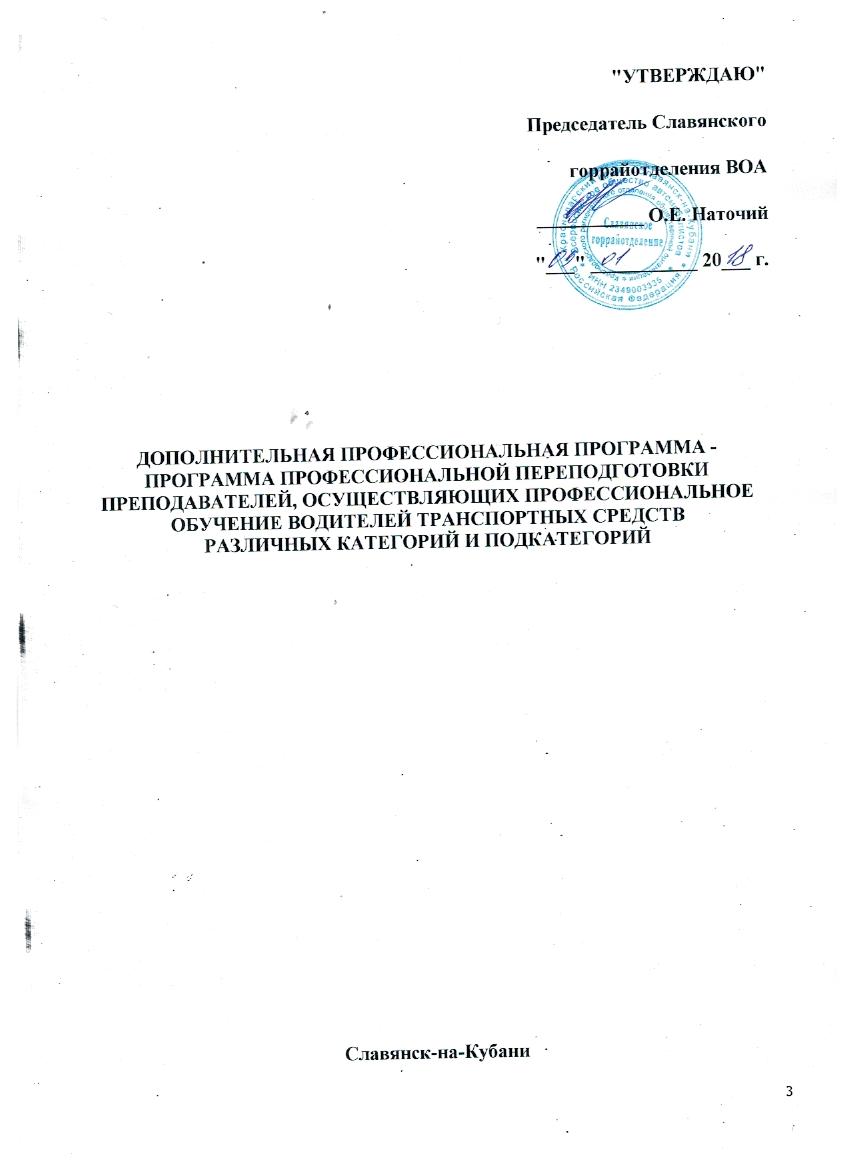 СОДЕРЖАНИЕОбщепрофессиональный цикл	20Модуль 1.1. Основы профессиональной педагогики	20Модуль 1.2. Основы психологии профессионального обучения	23Модуль 1.3. Основы методики профессионального обучения	26Профессиональный цикл 1	30Модуль 2.1. Законодательство в сфере дорожного движения	30Модуль 2.2. Психофизиология водителя	35Модуль 2.3. Основы теории управления транспортными средствами	38Модуль 2.4. Конструкция, устройство и эксплуатация транспортныхсредств категорий «М», «А», «В», подкатегорий «А1», «В1»	45Модуль 2.5. Перевозки пассажиров и грузов транспортнымисредствами категории «В»	52Модуль 2.6. Первая помощь при дорожно-транспортномпроисшествии	55Профессиональный цикл 2	60Модуль 3.1. Конструкция, устройство и эксплуатация транспортных средств категорий «С», «D», подкатегорий «С1», «D1»,категорий «ВЕ», «СЕ», «DE», подкатегорий «С1Е», «DIE»	60Модуль 3.2. Перевозки грузов транспортными средствамикатегории «С», подкатегории «С1»	64Модуль 3.3. Перевозки пассажиров транспортными средствами                        категории «D», подкатегории «D1»	                                                   661. ОБЩАЯ ХАРАКТЕРИСТИКА ПРОГРАММЫНормативно-правовые основания разработки программыНормативную правовую основу разработки программы составляют:Федеральный закон от 29 декабря 2012 г. № 273-ФЗ «Об образовании в Российской Федерации»;постановление Правительства Российской Федерации от 22 января 2013 г. № 23 «О Правилах разработки, утверждения и применения профессиональных стандартов»;приказ Минтруда России от 12 апреля 2013 г. № 148н «Об утверждении уровней квалификаций в целях разработки проектов профессиональных стандартов»;приказ Минобрнауки России от 1 июля 2013 г. № 499 «Об утверждении Порядка организации и осуществления образовательной деятельности по дополнительным профессиональным программам».Программа разработана на основе профессионального стандарта «Педагог профессионального обучения, профессионального образования и ДПО», утвержденного приказом Министерства труда и социальной защиты Российской Федерации от 8 сентября 2015 г. №608н.Область применения программыНастоящая программа предназначена для профессиональной переподготовки преподавателей учебных предметов образовательной программы профессионального обучения водителей транспортных средств.Требования к слушателям (категории слушателей)высшее профессиональное образование или среднее профессиональное образование без предъявления требований к стажу работы;удостоверение водителя транспортных средств соответствующей категории (подкатегории).Цель и планируемые результаты освоения программыЦель: формирование и развитие у обучающихся знаний и умений для осуществления профессионального обучения водителей транспортных средств различных категорий и подкатегорий.Программа направлена на освоение следующих профессиональных компетенций:ПК 1. Организация учебной деятельности обучающихся по освоению учебных предметов образовательной программы профессионального обучения водителейтранспортных средств.ПК 2. Проведение учебных занятий и организация самостоятельной работы обучающихся по учебным предметам образовательной программы профессионального обучения водителей транспортных средств.ПК 3. Педагогический контроль и оценка освоения образовательной программы профессионального обучения водителей транспортных средств в процессе промежуточной и итоговой аттестации.ПК 4. Разработка программно-методического обеспечения учебных предметов образовательной программы профессионального обучения водителей транспортных средств.Обучающийся в результате освоения программы должензнать:преподаваемую область научного (научно-технического) знания и профессиональной деятельности, актуальные проблемы и тенденции ее развития, современные методы (технологии);содержание примерных программ, учебников, учебных пособий (в зависимости от реализуемой образовательной программы, преподаваемого учебного предмета);роль преподаваемого учебного предмета в образовательной программе профессионального обучения водителей транспортных средств;возрастные особенности обучающихся, особенности обучения одаренных обучающихся и обучающихся с трудностями в обучении, вопросы индивидуализации обучения (для обучения лиц с ограниченными возможностями здоровья - особенности их психофизического развития, индивидуальные возможности);педагогические, психологические и методические основы развития мотивации, организации и контроля учебной деятельности на занятиях различного вида;современные образовательные технологии профессионального обучения;психолого-педагогические основы и методику применения технических средств обучения, информационно-коммуникационных технологий для освоения учебного предмета;педагогические, санитарно-гигиенические, эргономические, эстетические, психологические и специальные требования к дидактическому обеспечению и оформлению кабинета (лаборатории, иного учебного помещения) в соответствии с его предназначением и характером реализуемых программ;требования охраны труда при проведении учебных занятий;основы эффективного педагогического общения, законы риторики и требования к публичному выступлению;основы психологии труда, стадии профессионального развития;требования, предъявляемые профессией к человеку, набор медицинских и иных противопоказаний при выборе профессии, содержание и условия труда, образ жизни работников данной профессии, возможности и перспективы карьерного роста по профессии;меры ответственности педагогических работников за жизнь и здоровье обучающихся, находящихся под их руководством;законодательные и локальные нормативные акты, регламентирующие проведение промежуточной и итоговой аттестации обучающихся по программам профессионального обучения;отечественный и зарубежный опыт, современные подходы к контролю и оценке результатов профессионального обучения;методику разработки и применения контрольно-оценочных средств, интерпретации результатов контроля и оценивания;нормы педагогической этики, приемы педагогической поддержки обучающихся при проведении контрольно-оценочных мероприятий;методологические и методические основы современного профессионального обучения;теорию и практику профессионального обучения по соответствующим направлениям подготовки, в том числе зарубежные исследования, разработки и опыт;законодательство Российской Федерации в части, регламентирующей педагогическую деятельность в сфере профессионального обучения;локальные нормативные акты, регламентирующие организацию образовательного процесса, разработку программно-методического обеспечения, ведение и порядок доступа к учебной и иной документации;требования профессиональных стандартов и иных квалификационных характеристик по соответствующему виду профессиональной деятельности;требования к программно-методическому обеспечению учебных дисциплин программ профессионального обучения, методические основы его разработки;современное состояние области знаний и (или) профессиональной деятельности, соответствующей преподаваемым учебным предметам;основные источники и методы поиска информации, необходимой для разработки программно-методического обеспечения;особенности психофизического развития, индивидуальные возможности лиц с ограниченными возможностями здоровья (для обучения лиц с ограниченными возможностями здоровья);возможности использования информационно-коммуникационных технологий для ведения документации;уметь:выполнять деятельность и(или) демонстрировать элементы деятельности, осваиваемой обучающимися, и(или) выполнять задания, предусмотренные программой учебного предмета;создавать условия для воспитания и развития обучающихся, мотивировать их деятельность по освоению учебного предмета, обучать самоорганизации и самоконтролю;использовать педагогически обоснованные формы, методы и приемы организации деятельности обучающихся, применять современные технические средства обучения и образовательные технологии, использовать дистанционные образовательные технологии, информационно-коммуникационные технологии, электронные образовательные и информационные ресурсы, с учетом: специфики обра-зовательных программ; особенностей преподаваемого учебного предмета; задач занятия (цикла занятий), вида занятия; возрастных и индивидуальных особенностей обучающихся (для обучения лиц с ограниченными возможностями здоровья - также с учетом особенностей их психофизического развития, индивидуальных возхможностей); возможности освоения образовательной программы на основе индивидуализации ее содержания;обеспечивать на занятиях порядок и сознательную дисциплину;знакомить обучающихся с опытом успешных профессионалов, работающих в осваиваемой сфере профессиональной деятельности;контролировать и оценивать работу обучающихся на учебных занятиях и самостоятельную работу, успехи и затруднения в освоении программы учебного предмета, определять их причины, индивидуализировать и корректировать процесс обучения и воспитания;анализировать проведение учебных занятий и организацию самостоятельной работы обучающихся, вносить коррективы в образовательную программу, план изучения учебного предмета, образовательные технологии, задания для самостоятельной работы, собственную профессиональную деятельность;контролировать санитарно-бытовые условия и условия внутренней среды учебного кабинета (лаборатории, иного учебного помещения), выполнение правил охраны труда; анализировать и устранять возможные риски жизни и здоровью обучающихся в учебном кабинете (лаборатории, ином учебном помещении);соблюдать требования охраны труда;использовать педагогически обоснованные формы, методы, способы и приемы организации контроля и оценки, применять современные оценочные средства, обеспечивать объективность оценки;соблюдать предусмотренную процедуру контроля и методики оценки;соблюдать нормы педагогической этики, устанавливать педагогически целесообразные взаимоотношения с обучающимися для обеспечения достоверного оценивания;корректно интерпретировать результаты контроля и оценки;анализировать применение выбранных форм и методов педагогической диагностики, оценочных средств, корректировать их и собственную оценочную деятельность;анализировать примерные программы, оценивать и выбирать учебники, учебные и учебно-методические пособия, электронные образовательные ресурсы и иные материалы, разрабатывать и обновлять образовательные программы, планы занятий (циклов занятий), оценочные средства и другие методические материалы по учебным предметам профессионального обучения водителей транспортных средств с учетом: порядка, установленного законодательством Российской Федерации об образовании; требований профессиональных стандартов и иных квалификационных характеристик, запросов работодателей; развития соответствующей области профессиональной деятельности, требований рынка труда; образовательных потребностей, подготовленности и развития обучающихся; возрастных и индивидуальных особенностей обучающихся (для обучения лиц с ограниченнымивозможностями здоровья - также с учетом особенностей их психофизического развития, индивидуальных возможностей); возможности освоения образовательной программы на основе индивидуализации ее содержания; современного развития технических средств обучения, образовательных технологий;вести учебную, планирующую документацию, документацию учебного помещения (при наличии) на бумажных и электронных носителях;иметь практический опыт:проведения учебных занятий по учебным предметам образовательной программы профессионального обучения водителей транспортных средств;организации самостоятельной работы обучающихся по учебным предметам образовательной программы профессионального обучения водителей транспортных средств;текущего контроля, оценки динамики подготовленности и мотивации обучающихся в процессе изучения учебных предметов образовательной программы профессионального обучения водителей транспортных средств;контроля и оценки результатов освоения учебных предметов образовательной программы профессионального обучения водителей транспортных средств в процессе промежуточной аттестации (самостоятельно и(или) в составе комиссии);разработки и обновления образовательных программ учебных предметов образовательной программы профессионального обучения водителей транспортных средств;разработки и обновления учебно-методического обеспечения учебных предметов образовательной программы профессионального обучения водителей транспортных средств, в том числе оценочных средств для проверки результатов их освоения;планирования занятий по учебным предметам образовательной программы профессионального обучения водителей транспортных средств;ведения документации, обеспечивающей реализацию программ учебных предметов образовательной программы профессионального обучения водителей транспортных средств.1.5. Содержание и порядок освоения программыУчебный план содержит перечень модулей общепрофессионального цикла, профессионального цикла 1 и профессионального цикла 2 с указанием времени, отводимого на освоение модулей, включая время, отводимое на обязательные аудиторные занятия и внеаудиторную (самостоятельную) учебную работу. Общепрофессиональный цикл включает модули: модуль 1.1. Основы профессиональной педагогики; модуль 1.2. Основы психологии профессионального обучения; модуль 1.3. Основы методики профессионального обучения. Профессиональный цикл 1 включает модули: модуль 2.1. Законодательство в сфере дорожного движения; модуль 2.2. Психофизиология водителя;модуль 2.3. Основы теории управления транспортными средствами;модуль 2.4. Конструкция, устройство и эксплуатация транспортных средств категорий «М», «А», «В», подкатегорий «А1», «В 1»;модуль 2.5. Перевозки пассажиров и грузов транспортными средствами категории «В»;модуль 2.6. Первая помощь при дорожно-транспортном происшествии.Профессиональный цикл 2 включает модули:модуль 3.1. Конструкция, устройство и эксплуатация транспортных средств категорий «С», «D», подкатегорий «С1», «D1», категорий «ВЕ», «СЕ», «DE», подкатегорий «С1Е», «DIE»;модуль 3.2. Перевозки грузов транспортными средствами категории «С», подкатегории «С1»;модуль 3.3. Перевозки пассажиров транспортными средствами категории «D», подкатегории «D1».Последовательность изучения тем модулей общепрофессионального цикла, профессионального цикла 1и профессионального цикла 2 определяется календарным учебным графиком.При освоении программы возможен зачет модулей, освоенных в процессе предшествующего обучения по основным профессиональным образовательным программам и (или) дополнительным профессиональным программам.При освоении модулей общепрофессионального цикла и профессионального цикла 1 преподаватель сможет осуществлять профессиональную деятельность по профессиональному обучению водителей транспортных средств категорий «М», «А», «В», подкатегорий «А1», «В1».При освоении модулей общепрофессионального цикла, профессионального цикла 1 и профессионального цикла 2 преподаватель сможет осуществлять профессиональную деятельность по профессиональному обучению водителей транспортных средств соответствующих категорий и подкатегорий.К изучению профессионального цикла 2 можно приступать только после освоения общепрофессионального цикла и профессионального цикла 1.1.6 Форма обучения - очнаяРежим занятий:1.6.1 Всего максимальной учебной нагрузки обучающегося при освоении общепрофессионального цикла и профессионального цикла 1 - 256 часов, включая:обязательные аудиторные учебные занятия - 198 часов (с отрывом от работы);внеаудиторную (самостоятельную) учебную работу - 58 часов.1.6.2 Всего максимальной учебной нагрузки обучающегося при освоении общепрофессионального цикла и профессиональных циклов 1,2- 334 часа, включая:обязательные аудиторные учебные занятия - 258 часов (с отрывом от работы);внеаудиторную (самостоятельную) учебную работу - 76 часов.1.7  Форма документа, выдаваемого по результатам освоения программы - диплом о профессиональной переподготовке.УЧЕБНЫЙ  ПЛАН3. КАЛЕНДАРНЫЙ УЧЕБНЫЙ ГРАФИК4. ПРОГРАММЫ УЧЕБНЫХ МОДУЛЕЙ5.  УСЛОВИЯ  РЕАЛИЗАЦИЯ  ПРОГРАММЫ                 5.1.1  Требования к минимальному  материально-техническому обеспечению при  освоении общепрофессионального  цикла и профессионального  цикла 1               1-Магнитная  доска  со схемой населенного  пункта может быть  заменена соответствующим электронным учебным пособием                             2- Учебно-наглядные пособия допустимо представлять в виде плаката, стенда,макета, планшета, модели, схемы, кинофильма,   видеофильма, мультимедийных слайдов             5.3. Организация образовательного процессаРеализация программы подразумевает практикоориентированную подготовку с индивидуальным зачетом на основе оценивания выпускных квалификационных работ обучающихся.Перед началом занятий обучающиеся должны собрать пакет документов (предпочтительно в электронном формате), необходимых для обучения, включая:Федеральный закон от 10 января 1995 г. № 196-ФЗ «О безопасности дорожного движения».Федеральный закон от 29 декабря 2012 г. № 273-ФЗ «Об образовании в Российской Федерации».Федеральный закон от 21 декабря 1994 г. № 69-ФЗ «О пожарной безопасности».Трудовой кодекс Российской Федерации (ТК РФ) от 30 декабря 2001 г. № 197-ФЗ. Раздел X. Охрана труда.Приказ Минобрнауки России от 26 декабря 2013 г. № 1408 «Об утверждении примерных программ профессионального обучения водителей транспортных средств соответствующих категорий и подкатегорий».Приказ Минобрнауки России от 18 апреля 2013 г. № 292 «Об утверждении Порядка организации и осуществления образовательной деятельности по основным программам профессионального обучения».Приказ Минобразования России от 11 марта 1998 г. № 662 «О службе охраны труда образовательного учреждения».Постановление Минтруда России от 8 февраля 2000 г. № 14 «Об утверждении Рекомендаций по организации работы службы охраны труда в организации» (в ред. Приказа Минтруда России от 12.02.2014 № 96).Обязательные аудиторные занятия проводятся с группой (оптимальное количество обучающихся 20-25 чел.). Практические занятия проводятся с делением обучающихся на мини-группы (5-10 чел.). Индивидуальные консультации организуются дистанционно с использованием электронной почты, а также технологий голосового общения (телефон, Скайп и т.д.).5.4. Кадровое обеспечение образовательного процессаТребования к квалификации педагогических кадров: высшее образование, опыт научно-методической деятельности в сфере профессионального образования, дополнительного профессионального образования, профессионального обучения, опыт преподавания по программам профессиональной переподготовки и повышения квалификации.6. КОНТРОЛЬ И ОЦЕНКА РЕЗУЛЬТАТОВ ОСВОЕНИЯ ПРОГРАММЫОрганизация контрольно-оценочной деятельности при реализации программыФОРМЫ  ИТОГОВОЙ  АТТЕСТАЦИИИтоговая аттестация проводится в форме защиты выпускной квалификационной работы: «Разработка (обновление) образовательных программ соответствующих учебных предметов»Формы итоговой аттестацииИтоговая аттестация проводится в форме защиты выпускной квалификационной работы: «Разработка (обновление) образовательных программ соответствующих учебных предметов»№п/пНаименование разделов (модулей)Обязательные аудиторные учебные занятия (час.)Обязательные аудиторные учебные занятия (час.)Внеаудиторная (самостоятельная) учебная работа (час.)Всегоучебнойнагрузки(час.)№п/пНаименование разделов (модулей)всегов т. ч., практических и семинарских занятийВнеаудиторная (самостоятельная) учебная работа (час.)Всегоучебнойнагрузки(час.)123456Общепрофессиональный  циклОбщепрофессиональный  циклОбщепрофессиональный  циклОбщепрофессиональный  циклОбщепрофессиональный  циклОбщепрофессиональный  цикл1Модуль 1.1. Основы профессиональной педагогики1424182Модуль 1.2. Основы психологии профессионального обучения1424183Модуль 1.3. Основы методики профессионального обучения162218Профессиональный  цикл 1Профессиональный  цикл 1Профессиональный  цикл 1Профессиональный  цикл 1Профессиональный  цикл 1Профессиональный  цикл 14Модуль 2.1. Законодательство в сфере дорожного движения3438425Модуль 2.2. Психофизиология водителя1648246Модуль 2.3. Основы теории управления транспортными средствами2828367Модуль 2.4. Конструкция, устройство и эксплуатация транспортных средств категорий «М», «А», «В», подкатегорий «А1», «В1»'3438428Модуль 2.5. Перевозки пассажиров и грузов транспортными средствами  категории «В»12-8209Модуль 2.6. Первая помощь при дорожно-транспортном происшествии2814836Профессиональный  цикл  2Профессиональный  цикл  2Профессиональный  цикл  2Профессиональный  цикл  2Профессиональный  цикл  2Профессиональный  цикл  210Модуль 3.1. Конструкция, устройство и эксплуатация транспортных  средств категорий «С», «D», подкатегорий «С1», «D1»,  категорий «ВЕ», «СЕ», «DE», подкатегорий «С1Е», «DIE»364104611Модуль 3.2. Перевозки грузов транспортными средствами  категории «С», подкатегории «С1»10241412Модуль 3.3. Перевозки пассажиров транспортными средствами  категории «D», подкатегории «D1»14241813Итоговая  аттестация14Итого при освоении общепрофессионального цикла                                     и профессионального цикла 1198325825615Итого при освоении общепрофессионального цикла и профессиональных циклов 1, 22584076334№п/пНаименование разделов (модулей)Обязательные аудиторные занятия (час)Обязательные аудиторные занятия (час)Обязательные аудиторные занятия (час)Дни  занятийДни  занятийДни  занятийДни  занятийДни  занятийДни  занятийДни  занятий№п/пНаименование разделов (модулей)всегоиз нихиз них1234567Общепрофессиональный  циклОбщепрофессиональный  циклОбщепрофессиональный  циклОбщепрофессиональный  циклОбщепрофессиональный  циклОбщепрофессиональный  циклОбщепрофессиональный  циклОбщепрофессиональный  циклОбщепрофессиональный  циклОбщепрофессиональный  циклОбщепрофессиональный  циклОбщепрофессиональный  цикл1Модуль 1.1. Основы профессиональной  педагогики14теор121Модуль 1.1. Основы профессиональной  педагогики14практ22Модуль 1.2. Основы психологии профессионального обучения14теор122Модуль 1.2. Основы психологии профессионального обучения14практ23Модуль 1.3.Основы методикиПрофессионального  обучения16теор143Модуль 1.3.Основы методикиПрофессионального  обучения16практ2Профессиональный  цикл  1Профессиональный  цикл  1Профессиональный  цикл  1Профессиональный  цикл  1Профессиональный  цикл  1Профессиональный  цикл  1Профессиональный  цикл  1Профессиональный  цикл  1Профессиональный  цикл  1Профессиональный  цикл  1Профессиональный  цикл  1Профессиональный  цикл  14Модуль 2.1.Законодательство в сфере дорожного движения34теор314Модуль 2.1.Законодательство в сфере дорожного движения34практ35Модуль 2.2.Психофизиологияводителя16теор125Модуль 2.2.Психофизиологияводителя16практ46Модуль 2.3. Основы теории управления транспортными средствами28теор266Модуль 2.3. Основы теории управления транспортными средствами28практ27Модуль 2.4. Конструкция, устройство и эксплуатация транспортных средств категорий «М», «А», «В», подкатегорий «А1», «В1»34теор317Модуль 2.4. Конструкция, устройство и эксплуатация транспортных средств категорий «М», «А», «В», подкатегорий «А1», «В1»34практ38Модуль 2.5. Перевозки пассажиров и грузов транспортными средствами категории «В»12теор128Модуль 2.5. Перевозки пассажиров и грузов транспортными средствами категории «В»12практ-9Модуль 2.6. Первая помощь при дорожно- транспортном происшествии28теор149Модуль 2.6. Первая помощь при дорожно- транспортном происшествии28практ1410Итого1961961968888888№п/пНаименование разделов (модулей)Обязательные аудиторные занятия (час)Обязательные аудиторные занятия (час)Обязательные аудиторные занятия (час)Дни  занятийДни  занятийДни  занятийДни  занятийДни  занятийДни  занятийДни  занятий№п/пНаименование разделов (модулей)всегоиз нихиз них891011121314Общепрофессиональный  циклОбщепрофессиональный  циклОбщепрофессиональный  циклОбщепрофессиональный  циклОбщепрофессиональный  циклОбщепрофессиональный  циклОбщепрофессиональный  циклОбщепрофессиональный  циклОбщепрофессиональный  циклОбщепрофессиональный  циклОбщепрофессиональный  циклОбщепрофессиональный  цикл1Модуль 1.1. Основы профессиональной  педагогики14теор121Модуль 1.1. Основы профессиональной  педагогики14практ22Модуль 1.2. Основы психологии профессионального обучения14теор122Модуль 1.2. Основы психологии профессионального обучения14практ23Модуль 1.3.Основы методикиПрофессионального  обучения16теор143Модуль 1.3.Основы методикиПрофессионального  обучения16практ2Профессиональный  цикл  1Профессиональный  цикл  1Профессиональный  цикл  1Профессиональный  цикл  1Профессиональный  цикл  1Профессиональный  цикл  1Профессиональный  цикл  1Профессиональный  цикл  1Профессиональный  цикл  1Профессиональный  цикл  1Профессиональный  цикл  1Профессиональный  цикл  14Модуль 2.1.Законодательство в сфере дорожного движения34теор314Модуль 2.1.Законодательство в сфере дорожного движения34практ35Модуль 2.2.Психофизиологияводителя16теор125Модуль 2.2.Психофизиологияводителя16практ46Модуль 2.3. Основы теории управления транспортными средствами28теор266Модуль 2.3. Основы теории управления транспортными средствами28практ27Модуль 2.4. Конструкция, устройство и эксплуатация транспортных средств категорий «М», «А», «В», подкатегорий «А1», «В1»34теор317Модуль 2.4. Конструкция, устройство и эксплуатация транспортных средств категорий «М», «А», «В», подкатегорий «А1», «В1»34практ38Модуль 2.5. Перевозки пассажиров и грузов транспортными средствами категории «В»12теор128Модуль 2.5. Перевозки пассажиров и грузов транспортными средствами категории «В»12практ-9Модуль 2.6. Первая помощь при дорожно- транспортном происшествии28теор149Модуль 2.6. Первая помощь при дорожно- транспортном происшествии28практ1410Итого1961961968888888№п/пНаименование разделов (модулей)Обязательные аудиторные занятия (час)Обязательные аудиторные занятия (час)Обязательные аудиторные занятия (час)Дни  занятийДни  занятийДни  занятийДни  занятийДни  занятийДни  занятийДни  занятий№п/пНаименование разделов (модулей)всегоиз нихиз них15161718192021Общепрофессиональный  циклОбщепрофессиональный  циклОбщепрофессиональный  циклОбщепрофессиональный  циклОбщепрофессиональный  циклОбщепрофессиональный  циклОбщепрофессиональный  циклОбщепрофессиональный  циклОбщепрофессиональный  циклОбщепрофессиональный  циклОбщепрофессиональный  циклОбщепрофессиональный  цикл1Модуль 1.1. Основы профессиональной  педагогики14теор121Модуль 1.1. Основы профессиональной  педагогики14практ22Модуль 1.2. Основы психологии профессионального обучения14теор122Модуль 1.2. Основы психологии профессионального обучения14практ23Модуль 1.3.Основы методикиПрофессионального  обучения16теор143Модуль 1.3.Основы методикиПрофессионального  обучения16практ2Профессиональный  цикл  1Профессиональный  цикл  1Профессиональный  цикл  1Профессиональный  цикл  1Профессиональный  цикл  1Профессиональный  цикл  1Профессиональный  цикл  1Профессиональный  цикл  1Профессиональный  цикл  1Профессиональный  цикл  1Профессиональный  цикл  1Профессиональный  цикл  14Модуль 2.1.Законодательство в сфере дорожного движения34теор314Модуль 2.1.Законодательство в сфере дорожного движения34практ35Модуль 2.2.Психофизиологияводителя16теор125Модуль 2.2.Психофизиологияводителя16практ46Модуль 2.3. Основы теории управления транспортными средствами28теор266Модуль 2.3. Основы теории управления транспортными средствами28практ27Модуль 2.4. Конструкция, устройство и эксплуатация транспортных средств категорий «М», «А», «В», подкатегорий «А1», «В1»34теор317Модуль 2.4. Конструкция, устройство и эксплуатация транспортных средств категорий «М», «А», «В», подкатегорий «А1», «В1»34практ38Модуль 2.5. Перевозки пассажиров и грузов транспортными средствами категории «В»12теор128Модуль 2.5. Перевозки пассажиров и грузов транспортными средствами категории «В»12практ-9Модуль 2.6. Первая помощь при дорожно- транспортном происшествии28теор149Модуль 2.6. Первая помощь при дорожно- транспортном происшествии28практ1410Итого1961961968888888№п/пНаименование разделов (модулей)Обязательные аудиторные занятия (час)Обязательные аудиторные занятия (час)Обязательные аудиторные занятия (час)Дни  занятийДни  занятийДни  занятийДни  занятийДни  занятийДни  занятийДни  занятий№п/пНаименование разделов (модулей)всегоиз нихиз них22232425итогоОбщепрофессиональный  циклОбщепрофессиональный  циклОбщепрофессиональный  циклОбщепрофессиональный  циклОбщепрофессиональный  циклОбщепрофессиональный  циклОбщепрофессиональный  циклОбщепрофессиональный  циклОбщепрофессиональный  циклОбщепрофессиональный  циклОбщепрофессиональный  циклОбщепрофессиональный  цикл1Модуль 1.1. Основы профессиональной  педагогики14теор12121Модуль 1.1. Основы профессиональной  педагогики14практ222Модуль 1.2. Основы психологии профессионального обучения14теор12122Модуль 1.2. Основы психологии профессионального обучения14практ223Модуль 1.3.Основы методикиПрофессионального  обучения16теор14143Модуль 1.3.Основы методикиПрофессионального  обучения16практ22Профессиональный  цикл  1Профессиональный  цикл  1Профессиональный  цикл  1Профессиональный  цикл  1Профессиональный  цикл  1Профессиональный  цикл  1Профессиональный  цикл  1Профессиональный  цикл  1Профессиональный  цикл  1Профессиональный  цикл  1Профессиональный  цикл  1Профессиональный  цикл  14Модуль 2.1.Законодательство в сфере дорожного движения34теор31314Модуль 2.1.Законодательство в сфере дорожного движения34практ335Модуль 2.2.Психофизиологияводителя16теор12125Модуль 2.2.Психофизиологияводителя16практ446Модуль 2.3. Основы теории управления транспортными средствами28теор26266Модуль 2.3. Основы теории управления транспортными средствами28практ227Модуль 2.4. Конструкция, устройство и эксплуатация транспортных средств категорий «М», «А», «В», подкатегорий «А1», «В1»34теор31317Модуль 2.4. Конструкция, устройство и эксплуатация транспортных средств категорий «М», «А», «В», подкатегорий «А1», «В1»34практ338Модуль 2.5. Перевозки пассажиров и грузов транспортными средствами категории «В»12теор12128Модуль 2.5. Перевозки пассажиров и грузов транспортными средствами категории «В»12практ--9Модуль 2.6. Первая помощь при дорожно- транспортном происшествии28теор14149Модуль 2.6. Первая помощь при дорожно- транспортном происшествии28практ141410Итого1961961968884196№п/пНаименование разделов (модулей)Обязательные аудиторные занятия (час)Обязательные аудиторные занятия (час)Обязательные аудиторные занятия (час)Дни  занятийДни  занятийДни  занятийДни  занятийДни  занятийДни  занятийДни  занятий№п/пНаименование разделов (модулей)всегоиз нихиз них25262728293031Профессиональный  цикл  2Профессиональный  цикл  2Профессиональный  цикл  2Профессиональный  цикл  2Профессиональный  цикл  2Профессиональный  цикл  2Профессиональный  цикл  2Профессиональный  цикл  2Профессиональный  цикл  2Профессиональный  цикл  2Профессиональный  цикл  2Профессиональный  цикл  21Модуль 3.1. Конструкция, устройство и эксплуатация транспортных средств категорий «С», «D», подкатегорий «С1», «D1»,  категорий «ВЕ», «СЕ», «DE», подкатегорий «С1Е», «DIE»36Теор321Модуль 3.1. Конструкция, устройство и эксплуатация транспортных средств категорий «С», «D», подкатегорий «С1», «D1»,  категорий «ВЕ», «СЕ», «DE», подкатегорий «С1Е», «DIE»36практ42Модуль 3.2. Перевозки грузов транспортными средствами категории «С», подкатегории «С1»10теор82Модуль 3.2. Перевозки грузов транспортными средствами категории «С», подкатегории «С1»10практ23Модуль 3.3. Перевозки пассажиров транспортными средствами категории «D», подкатегории «D1»14теор123Модуль 3.3. Перевозки пассажиров транспортными средствами категории «D», подкатегории «D1»14практ24Квалификационный  экзаменКвалификационный  экзаменКвалификационный  экзаменКвалификационный  экзаменКвалификационный  экзаменКвалификационный  экзаменКвалификационный  экзаменКвалификационный  экзаменКвалификационный  экзаменКвалификационный  экзаменКвалификационный  экзамен5Итоговая  аттестация - экзамен6Итого6262624888888№п/пНаименование разделов (модулей)Обязательные аудиторные занятия (час)Обязательные аудиторные занятия (час)Обязательные аудиторные занятия (час)Дни  занятийДни  занятийДни  занятийДни  занятийДни  занятийДни  занятийДни  занятий№п/пНаименование разделов (модулей)всегоиз нихиз них3233итогоПрофессиональный  цикл  2Профессиональный  цикл  2Профессиональный  цикл  2Профессиональный  цикл  2Профессиональный  цикл  2Профессиональный  цикл  2Профессиональный  цикл  2Профессиональный  цикл  2Профессиональный  цикл  2Профессиональный  цикл  2Профессиональный  цикл  2Профессиональный  цикл  21Модуль 3.1. Конструкция, устройство и эксплуатация транспортных средств категорий «С», «D», подкатегорий «С1», «D1»,  категорий «ВЕ», «СЕ», «DE», подкатегорий «С1Е», «DIE»36Теор32321Модуль 3.1. Конструкция, устройство и эксплуатация транспортных средств категорий «С», «D», подкатегорий «С1», «D1»,  категорий «ВЕ», «СЕ», «DE», подкатегорий «С1Е», «DIE»36практ442Модуль 3.2. Перевозки грузов транспортными средствами категории «С», подкатегории «С1»10теор882Модуль 3.2. Перевозки грузов транспортными средствами категории «С», подкатегории «С1»10практ223Модуль 3.3. Перевозки пассажиров транспортными средствами категории «D», подкатегории «D1»14теор12123Модуль 3.3. Перевозки пассажиров транспортными средствами категории «D», подкатегории «D1»14практ224Итого85Итого при освоении профессионального  цикла 2606Квалификационный  экзамен2Итого при освоении общепрофессионального цикла и профессиональных  циклов 1,2258№п/п№п/пНаименование модулей и тем  программСодержание учебного материала, практические занятия, внеаудиторная (самостоятельная) учебная работа обучающихсяСодержание учебного материала, практические занятия, внеаудиторная (самостоятельная) учебная работа обучающихсяСодержание учебного материала, практические занятия, внеаудиторная (самостоятельная) учебная работа обучающихсяСодержание учебного материала, практические занятия, внеаудиторная (самостоятельная) учебная работа обучающихсяСодержание учебного материала, практические занятия, внеаудиторная (самостоятельная) учебная работа обучающихсяОбъем часов112333445Общепрофессиональный  циклОбщепрофессиональный  циклОбщепрофессиональный  циклОбщепрофессиональный  циклОбщепрофессиональный  циклОбщепрофессиональный  циклОбщепрофессиональный  циклОбщепрофессиональный  циклОбщепрофессиональный  циклМодуль 1.1.  Основы  профессиональной педагогикиМодуль 1.1.  Основы  профессиональной педагогикиМодуль 1.1.  Основы  профессиональной педагогикиМодуль 1.1.  Основы  профессиональной педагогикиМодуль 1.1.  Основы  профессиональной педагогикиМодуль 1.1.  Основы  профессиональной педагогикиМодуль 1.1.  Основы  профессиональной педагогикиМодуль 1.1.  Основы  профессиональной педагогики1811Тема 1.1.1. Современная педагогическая наука, ее взаимодействие с практикойСодержаниеСодержаниеСодержаниеУровень освоенияУровень освоения211Тема 1.1.1. Современная педагогическая наука, ее взаимодействие с практикой1. Предмет педагогики, ее основные категории (воспитание, обучение, образование, педагогический процесс), их взаимосвязь Педагогика как наука об обучении и воспитании. Использование педагогической наукой междисциплинарных понятий (личность, деятельность, общение, развитие , формирование).1. Предмет педагогики, ее основные категории (воспитание, обучение, образование, педагогический процесс), их взаимосвязь Педагогика как наука об обучении и воспитании. Использование педагогической наукой междисциплинарных понятий (личность, деятельность, общение, развитие , формирование).1. Предмет педагогики, ее основные категории (воспитание, обучение, образование, педагогический процесс), их взаимосвязь Педагогика как наука об обучении и воспитании. Использование педагогической наукой междисциплинарных понятий (личность, деятельность, общение, развитие , формирование).11211Тема 1.1.1. Современная педагогическая наука, ее взаимодействие с практикой2. Система  педагогических наук. Формы и типы связи педагогики с другими науками. Основные методологические положения современной педагогики. Методические исследования.2. Система  педагогических наук. Формы и типы связи педагогики с другими науками. Основные методологические положения современной педагогики. Методические исследования.2. Система  педагогических наук. Формы и типы связи педагогики с другими науками. Основные методологические положения современной педагогики. Методические исследования.11211Тема 1.1.1. Современная педагогическая наука, ее взаимодействие с практикой3. Теория познания, теория личности, теория деятельности, теория целостного педагогического процесса. Взаимодействие педагогической теории и практики.3. Теория познания, теория личности, теория деятельности, теория целостного педагогического процесса. Взаимодействие педагогической теории и практики.3. Теория познания, теория личности, теория деятельности, теория целостного педагогического процесса. Взаимодействие педагогической теории и практики.11211Тема 1.1.1. Современная педагогическая наука, ее взаимодействие с практикой4. Задачи педагогической науки на современном этапе развития общества. Значение педагогической теории в профессиональной подготовке преподавателя.4. Задачи педагогической науки на современном этапе развития общества. Значение педагогической теории в профессиональной подготовке преподавателя.4. Задачи педагогической науки на современном этапе развития общества. Значение педагогической теории в профессиональной подготовке преподавателя.11211Тема 1.1.1. Современная педагогическая наука, ее взаимодействие с практикойТематика учебных занятийТематика учебных занятийТематика учебных занятийТематика учебных занятийТематика учебных занятийТематика учебных занятий11Тема 1.1.1. Современная педагогическая наука, ее взаимодействие с практикой1. Теоретическое занятие: Современная педагогическая наука, её взаимодействие с практикой1. Теоретическое занятие: Современная педагогическая наука, её взаимодействие с практикой1. Теоретическое занятие: Современная педагогическая наука, её взаимодействие с практикой1. Теоретическое занятие: Современная педагогическая наука, её взаимодействие с практикой1. Теоретическое занятие: Современная педагогическая наука, её взаимодействие с практикой222Тема1.1.2.  Основные понятия педагогики, дидактика и принципы обучения, педагогические инновацииСодержаниеСодержаниеСодержаниеУровень освоенияУровень освоения222Тема1.1.2.  Основные понятия педагогики, дидактика и принципы обучения, педагогические инновации1. Понятие о профессиональной (производственной) педагогике. Особенности профессионального обучения. Обучение взрослых.1. Понятие о профессиональной (производственной) педагогике. Особенности профессионального обучения. Обучение взрослых.1. Понятие о профессиональной (производственной) педагогике. Особенности профессионального обучения. Обучение взрослых.11222Тема1.1.2.  Основные понятия педагогики, дидактика и принципы обучения, педагогические инновации2. Дидактика как раздел педагогики, изучающий процессы и системы обучения. Основные принципы дидактики. Основные категории дидактики: преподавание, учение, обучение, образование, знания, умения, навыки, цель, содержание, организация, виды, формы, методы, результаты (продукты) обучения.2. Дидактика как раздел педагогики, изучающий процессы и системы обучения. Основные принципы дидактики. Основные категории дидактики: преподавание, учение, обучение, образование, знания, умения, навыки, цель, содержание, организация, виды, формы, методы, результаты (продукты) обучения.2. Дидактика как раздел педагогики, изучающий процессы и системы обучения. Основные принципы дидактики. Основные категории дидактики: преподавание, учение, обучение, образование, знания, умения, навыки, цель, содержание, организация, виды, формы, методы, результаты (продукты) обучения.11222Тема1.1.2.  Основные понятия педагогики, дидактика и принципы обучения, педагогические инновации3. Сущность и направленность педагогических инноваций. Интенсивный и экстенсивный пути совершенствования педагогической системы. Объекты инноваций. Уровни нововведений. Гуманистическая педагогика.3. Сущность и направленность педагогических инноваций. Интенсивный и экстенсивный пути совершенствования педагогической системы. Объекты инноваций. Уровни нововведений. Гуманистическая педагогика.3. Сущность и направленность педагогических инноваций. Интенсивный и экстенсивный пути совершенствования педагогической системы. Объекты инноваций. Уровни нововведений. Гуманистическая педагогика.11222Тема1.1.2.  Основные понятия педагогики, дидактика и принципы обучения, педагогические инновацииТематика учебных занятийТематика учебных занятийТематика учебных занятийТематика учебных занятийТематика учебных занятийТематика учебных занятий22Тема1.1.2.  Основные понятия педагогики, дидактика и принципы обучения, педагогические инновации1. Теоретическое занятие: Основные понятия педагогики, дидактика и принципы обучения, педагогические инновации1. Теоретическое занятие: Основные понятия педагогики, дидактика и принципы обучения, педагогические инновации1. Теоретическое занятие: Основные понятия педагогики, дидактика и принципы обучения, педагогические инновации1. Теоретическое занятие: Основные понятия педагогики, дидактика и принципы обучения, педагогические инновации1. Теоретическое занятие: Основные понятия педагогики, дидактика и принципы обучения, педагогические инновации233Тема1.1.3.  Современные педагогические концепцииСодержаниеСодержаниеСодержаниеУровень освоенияУровень освоения233Тема1.1.3.  Современные педагогические концепции1. Типология педагогических концепций. Концепции воспитания и образования. Авторитарное и гуманитарное направления в педагогике. Соотношение свободы и принуждения в образовательном процессе.1. Типология педагогических концепций. Концепции воспитания и образования. Авторитарное и гуманитарное направления в педагогике. Соотношение свободы и принуждения в образовательном процессе.1. Типология педагогических концепций. Концепции воспитания и образования. Авторитарное и гуманитарное направления в педагогике. Соотношение свободы и принуждения в образовательном процессе.11233Тема1.1.3.  Современные педагогические концепции2. Гуманистическая концепция, как социально ориентированное направление в педагогике. Дж. Дьюи: прагматизм в педагогике. К. Роджерс: эмпатия и конгруэнтность как основные качества преподавателя. А. Маслоу: высшие потребности личности. Цель личностно-ориентированного образования.2. Гуманистическая концепция, как социально ориентированное направление в педагогике. Дж. Дьюи: прагматизм в педагогике. К. Роджерс: эмпатия и конгруэнтность как основные качества преподавателя. А. Маслоу: высшие потребности личности. Цель личностно-ориентированного образования.2. Гуманистическая концепция, как социально ориентированное направление в педагогике. Дж. Дьюи: прагматизм в педагогике. К. Роджерс: эмпатия и конгруэнтность как основные качества преподавателя. А. Маслоу: высшие потребности личности. Цель личностно-ориентированного образования.11233Тема1.1.3.  Современные педагогические концепции3. Бихевиористическая педагогика. Учение бихевиоризма об обусловленности поведения человека. Биоинженерный, технологический подход к воспитанию. Система подкреплений в педагогической практике, отрицательное и положительное стимулирование учащихся. Современная критика бихевиористического подхода в педагогике.3. Бихевиористическая педагогика. Учение бихевиоризма об обусловленности поведения человека. Биоинженерный, технологический подход к воспитанию. Система подкреплений в педагогической практике, отрицательное и положительное стимулирование учащихся. Современная критика бихевиористического подхода в педагогике.3. Бихевиористическая педагогика. Учение бихевиоризма об обусловленности поведения человека. Биоинженерный, технологический подход к воспитанию. Система подкреплений в педагогической практике, отрицательное и положительное стимулирование учащихся. Современная критика бихевиористического подхода в педагогике.11233Тема1.1.3.  Современные педагогические концепцииТематика учебных занятийТематика учебных занятийТематика учебных занятийТематика учебных занятийТематика учебных занятийТематика учебных занятий33Тема1.1.3.  Современные педагогические концепции1. Теоретическое занятие: Современные педагогические концепции1. Теоретическое занятие: Современные педагогические концепции1. Теоретическое занятие: Современные педагогические концепции1. Теоретическое занятие: Современные педагогические концепции1. Теоретическое занятие: Современные педагогические концепции244Тема1.1.4.  Воспитание в процессе  обученияСодержаниеСодержаниеСодержаниеУровень освоенияУровень освоения244Тема1.1.4.  Воспитание в процессе  обучения1. Цели и задачи воспитания в процессе обучения водителей. Воспитание взрослых. Воспитание на анализе причин дорожно-транспортных происшествий. Воспитание дисциплинированности и ответственности за безопасность движения. Воспитание экологической культуры.1. Цели и задачи воспитания в процессе обучения водителей. Воспитание взрослых. Воспитание на анализе причин дорожно-транспортных происшествий. Воспитание дисциплинированности и ответственности за безопасность движения. Воспитание экологической культуры.1. Цели и задачи воспитания в процессе обучения водителей. Воспитание взрослых. Воспитание на анализе причин дорожно-транспортных происшествий. Воспитание дисциплинированности и ответственности за безопасность движения. Воспитание экологической культуры.22244Тема1.1.4.  Воспитание в процессе  обучения2. Роль личности обучающего, его педагогических навыков и способностей в воспитании обучающихся.2. Роль личности обучающего, его педагогических навыков и способностей в воспитании обучающихся.2. Роль личности обучающего, его педагогических навыков и способностей в воспитании обучающихся.22244Тема1.1.4.  Воспитание в процессе  обучения3. Технологии воспитания. Воспитание средствами обучения. Самовоспитание обучающихся. Методы самовоспитания.3. Технологии воспитания. Воспитание средствами обучения. Самовоспитание обучающихся. Методы самовоспитания.3. Технологии воспитания. Воспитание средствами обучения. Самовоспитание обучающихся. Методы самовоспитания.33244Тема1.1.4.  Воспитание в процессе  обученияТематика учебных занятийТематика учебных занятийТематика учебных занятийТематика учебных занятийТематика учебных занятийТематика учебных занятий44Тема1.1.4.  Воспитание в процессе  обучения1. Теоретическое занятие: Воспитание в процессе обучения.1. Теоретическое занятие: Воспитание в процессе обучения.1. Теоретическое занятие: Воспитание в процессе обучения.1. Теоретическое занятие: Воспитание в процессе обучения.1. Теоретическое занятие: Воспитание в процессе обучения.255Тема1.1.5  Профессионально-педагогическая деятельность преподавателя.СодержаниеСодержаниеСодержаниеУровень освоенияУровень освоения455Тема1.1.5  Профессионально-педагогическая деятельность преподавателя.1. Методологическая структура педагогической деятельности преподавателя. Самосознание преподавателя. Структура способностей и педагогического мастерства.1. Методологическая структура педагогической деятельности преподавателя. Самосознание преподавателя. Структура способностей и педагогического мастерства.1. Методологическая структура педагогической деятельности преподавателя. Самосознание преподавателя. Структура способностей и педагогического мастерства.22455Тема1.1.5  Профессионально-педагогическая деятельность преподавателя.2. Педагогический процесс как объект деятельности преподавателя. Стили педагогического общения. Уровни педагогического общения. Этапы педагогического общения. Коммуникативные педагогические приемы, способствующие успешному общению.2. Педагогический процесс как объект деятельности преподавателя. Стили педагогического общения. Уровни педагогического общения. Этапы педагогического общения. Коммуникативные педагогические приемы, способствующие успешному общению.2. Педагогический процесс как объект деятельности преподавателя. Стили педагогического общения. Уровни педагогического общения. Этапы педагогического общения. Коммуникативные педагогические приемы, способствующие успешному общению.33455Тема1.1.5  Профессионально-педагогическая деятельность преподавателя.3. Профессионально важные качества, необходимые преподавателю для общения с аудиторией. Профессиональная этика и педагогический такт преподавателя. Педагогическое мастерство преподавателя. Стили педагогического управления.3. Профессионально важные качества, необходимые преподавателю для общения с аудиторией. Профессиональная этика и педагогический такт преподавателя. Педагогическое мастерство преподавателя. Стили педагогического управления.3. Профессионально важные качества, необходимые преподавателю для общения с аудиторией. Профессиональная этика и педагогический такт преподавателя. Педагогическое мастерство преподавателя. Стили педагогического управления.2255Тема1.1.5  Профессионально-педагогическая деятельность преподавателя.Тематика учебных занятийТематика учебных занятийТематика учебных занятийТематика учебных занятийТематика учебных занятийТематика учебных занятий55Тема1.1.5  Профессионально-педагогическая деятельность преподавателя.1. Теоретическое занятие: Профессионально-педагогическая деятельность преподавателя.1. Теоретическое занятие: Профессионально-педагогическая деятельность преподавателя.1. Теоретическое занятие: Профессионально-педагогическая деятельность преподавателя.1. Теоретическое занятие: Профессионально-педагогическая деятельность преподавателя.1. Теоретическое занятие: Профессионально-педагогическая деятельность преподавателя.255Тема1.1.5  Профессионально-педагогическая деятельность преподавателя.2. Семинарское занятие: Выбор стиля педагогического общения в зависимости от возрастных и коммуникативных особенностей обучающихся.2. Семинарское занятие: Выбор стиля педагогического общения в зависимости от возрастных и коммуникативных особенностей обучающихся.2. Семинарское занятие: Выбор стиля педагогического общения в зависимости от возрастных и коммуникативных особенностей обучающихся.2. Семинарское занятие: Выбор стиля педагогического общения в зависимости от возрастных и коммуникативных особенностей обучающихся.2. Семинарское занятие: Выбор стиля педагогического общения в зависимости от возрастных и коммуникативных особенностей обучающихся.266Тема 1.1.6. Законодательство, определяющее правовые основы профессионального обучения водителей транспортных средствСодержаниеСодержаниеСодержаниеУровень освоенияУровень освоения166Тема 1.1.6. Законодательство, определяющее правовые основы профессионального обучения водителей транспортных средств1. Допуск к управлению транспортными средствами. Категории транспортных средств и входящие в них подкатегории транспортных средств, на управление которыми предоставляется специальное право. Условия получения права на управление транспортными средствами. Российское национальное водительское удостоверение. Международное водительское удостоверение. Основания прекращения действия права на управление транспортными средствами. Обучение граждан правилам безопасного поведения на автомобильных дорогах.1. Допуск к управлению транспортными средствами. Категории транспортных средств и входящие в них подкатегории транспортных средств, на управление которыми предоставляется специальное право. Условия получения права на управление транспортными средствами. Российское национальное водительское удостоверение. Международное водительское удостоверение. Основания прекращения действия права на управление транспортными средствами. Обучение граждан правилам безопасного поведения на автомобильных дорогах.1. Допуск к управлению транспортными средствами. Категории транспортных средств и входящие в них подкатегории транспортных средств, на управление которыми предоставляется специальное право. Условия получения права на управление транспортными средствами. Российское национальное водительское удостоверение. Международное водительское удостоверение. Основания прекращения действия права на управление транспортными средствами. Обучение граждан правилам безопасного поведения на автомобильных дорогах.11166Тема 1.1.6. Законодательство, определяющее правовые основы профессионального обучения водителей транспортных средств2. Система образования в Российской Федерации. Структура системы образования. Федеральные государственные образовательные стандарты и федеральные государственные требования, образовательные стандарты. Примерные основные образовательные программы. Общие требования к реализации образовательных программ.2. Система образования в Российской Федерации. Структура системы образования. Федеральные государственные образовательные стандарты и федеральные государственные требования, образовательные стандарты. Примерные основные образовательные программы. Общие требования к реализации образовательных программ.2. Система образования в Российской Федерации. Структура системы образования. Федеральные государственные образовательные стандарты и федеральные государственные требования, образовательные стандарты. Примерные основные образовательные программы. Общие требования к реализации образовательных программ.11166Тема 1.1.6. Законодательство, определяющее правовые основы профессионального обучения водителей транспортных средств3. Порядок организации и осуществления образовательной деятельности по основным программам профессионального обучения. Формы обучения по основным программам профессионального обучения. Содержание и продолжительность профессионального обучения. Допуск лиц до 18 лет к освоению основных программ профессионального обучения. Итоговая аттестация, порядок проведения квалификационного экзамена.3. Порядок организации и осуществления образовательной деятельности по основным программам профессионального обучения. Формы обучения по основным программам профессионального обучения. Содержание и продолжительность профессионального обучения. Допуск лиц до 18 лет к освоению основных программ профессионального обучения. Итоговая аттестация, порядок проведения квалификационного экзамена.3. Порядок организации и осуществления образовательной деятельности по основным программам профессионального обучения. Формы обучения по основным программам профессионального обучения. Содержание и продолжительность профессионального обучения. Допуск лиц до 18 лет к освоению основных программ профессионального обучения. Итоговая аттестация, порядок проведения квалификационного экзамена.11166Тема 1.1.6. Законодательство, определяющее правовые основы профессионального обучения водителей транспортных средствТематика учебных занятийТематика учебных занятийТематика учебных занятийТематика учебных занятийТематика учебных занятийТематика учебных занятий66Тема 1.1.6. Законодательство, определяющее правовые основы профессионального обучения водителей транспортных средств1. Теоретическое занятие: Законодательство, определяющее правовые основы профессионального обучения водителей транспортных средств1. Теоретическое занятие: Законодательство, определяющее правовые основы профессионального обучения водителей транспортных средств1. Теоретическое занятие: Законодательство, определяющее правовые основы профессионального обучения водителей транспортных средств1. Теоретическое занятие: Законодательство, определяющее правовые основы профессионального обучения водителей транспортных средств1. Теоретическое занятие: Законодательство, определяющее правовые основы профессионального обучения водителей транспортных средств177Тема 1.1.7. Нормативные правовые акты, регламен- тирующие организацию мероприятий по охране груда в образовательных организациях и регулирующие отношения в сфере взаимодействия общества и природыСодержаниеСодержаниеСодержаниеУровень освоенияУровень освоения177Тема 1.1.7. Нормативные правовые акты, регламен- тирующие организацию мероприятий по охране груда в образовательных организациях и регулирующие отношения в сфере взаимодействия общества и природы1. Охрана труда в образовательных организациях: рекомендации по организации работы службы охраны труда в образовательной организации. Основная концепция и требования по пожарной безопасности. Анализ причин возникновения пожаров и возгораний в образовательных организациях. Локальные нормативные правовые документы по обеспечению пожарной безопасности в образовательных организациях.1. Охрана труда в образовательных организациях: рекомендации по организации работы службы охраны труда в образовательной организации. Основная концепция и требования по пожарной безопасности. Анализ причин возникновения пожаров и возгораний в образовательных организациях. Локальные нормативные правовые документы по обеспечению пожарной безопасности в образовательных организациях.1. Охрана труда в образовательных организациях: рекомендации по организации работы службы охраны труда в образовательной организации. Основная концепция и требования по пожарной безопасности. Анализ причин возникновения пожаров и возгораний в образовательных организациях. Локальные нормативные правовые документы по обеспечению пожарной безопасности в образовательных организациях.11177Тема 1.1.7. Нормативные правовые акты, регламен- тирующие организацию мероприятий по охране груда в образовательных организациях и регулирующие отношения в сфере взаимодействия общества и природы2. Законодательство, регулирующее отношения в сфере взаимодействия общества и природы. Общие положения, права и обязанности граждан, общественных и иных организаций в области охраны окружающей среды. Ответственность за нарушение законодательства в области охраны окружающей среды.2. Законодательство, регулирующее отношения в сфере взаимодействия общества и природы. Общие положения, права и обязанности граждан, общественных и иных организаций в области охраны окружающей среды. Ответственность за нарушение законодательства в области охраны окружающей среды.2. Законодательство, регулирующее отношения в сфере взаимодействия общества и природы. Общие положения, права и обязанности граждан, общественных и иных организаций в области охраны окружающей среды. Ответственность за нарушение законодательства в области охраны окружающей среды.11177Тема 1.1.7. Нормативные правовые акты, регламен- тирующие организацию мероприятий по охране груда в образовательных организациях и регулирующие отношения в сфере взаимодействия общества и природыТематика учебных занятийТематика учебных занятийТематика учебных занятийТематика учебных занятийТематика учебных занятийТематика учебных занятий77Тема 1.1.7. Нормативные правовые акты, регламен- тирующие организацию мероприятий по охране груда в образовательных организациях и регулирующие отношения в сфере взаимодействия общества и природы1. Теоретическое занятие: Нормативные правовые акты, регламентирующие организацию мероприятий по охране труда в образовательных организациях и регулирующие отношения в сфере взаимодействия общества и природы.1. Теоретическое занятие: Нормативные правовые акты, регламентирующие организацию мероприятий по охране труда в образовательных организациях и регулирующие отношения в сфере взаимодействия общества и природы.1. Теоретическое занятие: Нормативные правовые акты, регламентирующие организацию мероприятий по охране труда в образовательных организациях и регулирующие отношения в сфере взаимодействия общества и природы.1. Теоретическое занятие: Нормативные правовые акты, регламентирующие организацию мероприятий по охране труда в образовательных организациях и регулирующие отношения в сфере взаимодействия общества и природы.1. Теоретическое занятие: Нормативные правовые акты, регламентирующие организацию мероприятий по охране труда в образовательных организациях и регулирующие отношения в сфере взаимодействия общества и природы.1Внеаудиторная (самостоятельная) учебная работа по освоению Модуля 1Анализ изменений в Российском законодательстве, определяющем правовые основы обеспечения безопасности дорожного движения и допуска водителей к управлению транспортными средствами.Анализ нормативных правовых актов, регламентирующих организацию мероприятий по охране труда в образовательных организациях.Определение целей и задач воспитания в процессе обучения водителей транспортных средств.Работа с конспектами и рекомендуемой литературой по профессиональной педагогике.Внеаудиторная (самостоятельная) учебная работа по освоению Модуля 1Анализ изменений в Российском законодательстве, определяющем правовые основы обеспечения безопасности дорожного движения и допуска водителей к управлению транспортными средствами.Анализ нормативных правовых актов, регламентирующих организацию мероприятий по охране труда в образовательных организациях.Определение целей и задач воспитания в процессе обучения водителей транспортных средств.Работа с конспектами и рекомендуемой литературой по профессиональной педагогике.Внеаудиторная (самостоятельная) учебная работа по освоению Модуля 1Анализ изменений в Российском законодательстве, определяющем правовые основы обеспечения безопасности дорожного движения и допуска водителей к управлению транспортными средствами.Анализ нормативных правовых актов, регламентирующих организацию мероприятий по охране труда в образовательных организациях.Определение целей и задач воспитания в процессе обучения водителей транспортных средств.Работа с конспектами и рекомендуемой литературой по профессиональной педагогике.Внеаудиторная (самостоятельная) учебная работа по освоению Модуля 1Анализ изменений в Российском законодательстве, определяющем правовые основы обеспечения безопасности дорожного движения и допуска водителей к управлению транспортными средствами.Анализ нормативных правовых актов, регламентирующих организацию мероприятий по охране труда в образовательных организациях.Определение целей и задач воспитания в процессе обучения водителей транспортных средств.Работа с конспектами и рекомендуемой литературой по профессиональной педагогике.Внеаудиторная (самостоятельная) учебная работа по освоению Модуля 1Анализ изменений в Российском законодательстве, определяющем правовые основы обеспечения безопасности дорожного движения и допуска водителей к управлению транспортными средствами.Анализ нормативных правовых актов, регламентирующих организацию мероприятий по охране труда в образовательных организациях.Определение целей и задач воспитания в процессе обучения водителей транспортных средств.Работа с конспектами и рекомендуемой литературой по профессиональной педагогике.Внеаудиторная (самостоятельная) учебная работа по освоению Модуля 1Анализ изменений в Российском законодательстве, определяющем правовые основы обеспечения безопасности дорожного движения и допуска водителей к управлению транспортными средствами.Анализ нормативных правовых актов, регламентирующих организацию мероприятий по охране труда в образовательных организациях.Определение целей и задач воспитания в процессе обучения водителей транспортных средств.Работа с конспектами и рекомендуемой литературой по профессиональной педагогике.Внеаудиторная (самостоятельная) учебная работа по освоению Модуля 1Анализ изменений в Российском законодательстве, определяющем правовые основы обеспечения безопасности дорожного движения и допуска водителей к управлению транспортными средствами.Анализ нормативных правовых актов, регламентирующих организацию мероприятий по охране труда в образовательных организациях.Определение целей и задач воспитания в процессе обучения водителей транспортных средств.Работа с конспектами и рекомендуемой литературой по профессиональной педагогике.Внеаудиторная (самостоятельная) учебная работа по освоению Модуля 1Анализ изменений в Российском законодательстве, определяющем правовые основы обеспечения безопасности дорожного движения и допуска водителей к управлению транспортными средствами.Анализ нормативных правовых актов, регламентирующих организацию мероприятий по охране труда в образовательных организациях.Определение целей и задач воспитания в процессе обучения водителей транспортных средств.Работа с конспектами и рекомендуемой литературой по профессиональной педагогике.4Модуль 1.2.  Основы  психологии профессионального  обученияМодуль 1.2.  Основы  психологии профессионального  обученияМодуль 1.2.  Основы  психологии профессионального  обученияМодуль 1.2.  Основы  психологии профессионального  обученияМодуль 1.2.  Основы  психологии профессионального  обученияМодуль 1.2.  Основы  психологии профессионального  обученияМодуль 1.2.  Основы  психологии профессионального  обученияМодуль 1.2.  Основы  психологии профессионального  обучения1888Тема 1.2.1. Роль и место психологии как учебного предмета в обучении и воспитанииСодержаниеСодержаниеСодержаниеУровень освоенияУровень освоения288Тема 1.2.1. Роль и место психологии как учебного предмета в обучении и воспитании1. Общая характеристика психологии как науки. Понятие предмета и объекта в психологии. Основные этапы развития представлений о предмете психологии.1. Общая характеристика психологии как науки. Понятие предмета и объекта в психологии. Основные этапы развития представлений о предмете психологии.1. Общая характеристика психологии как науки. Понятие предмета и объекта в психологии. Основные этапы развития представлений о предмете психологии.11288Тема 1.2.1. Роль и место психологии как учебного предмета в обучении и воспитании2. Отрасли современной психологии. Транспортная психология ее направления и пути развития. Специфика психологического знания, научное и ненаучное психологическое знание. Проблема объективности в психологии. Методы проведения исследований в психологии и их валидность.2. Отрасли современной психологии. Транспортная психология ее направления и пути развития. Специфика психологического знания, научное и ненаучное психологическое знание. Проблема объективности в психологии. Методы проведения исследований в психологии и их валидность.2. Отрасли современной психологии. Транспортная психология ее направления и пути развития. Специфика психологического знания, научное и ненаучное психологическое знание. Проблема объективности в психологии. Методы проведения исследований в психологии и их валидность.11288Тема 1.2.1. Роль и место психологии как учебного предмета в обучении и воспитании3. Психофизическая и психофизиологическая проблемы в психологии. Возникновение и развитие психики в филогенезе. Возникновение и развитие сознания. Понятие отражения и психики. Классификация психических явлений и процессов. Категории психологии: деятельность, отражение, личность. Сознание и общение.3. Психофизическая и психофизиологическая проблемы в психологии. Возникновение и развитие психики в филогенезе. Возникновение и развитие сознания. Понятие отражения и психики. Классификация психических явлений и процессов. Категории психологии: деятельность, отражение, личность. Сознание и общение.3. Психофизическая и психофизиологическая проблемы в психологии. Возникновение и развитие психики в филогенезе. Возникновение и развитие сознания. Понятие отражения и психики. Классификация психических явлений и процессов. Категории психологии: деятельность, отражение, личность. Сознание и общение.11288Тема 1.2.1. Роль и место психологии как учебного предмета в обучении и воспитанииТематика учебных занятийТематика учебных занятийТематика учебных занятийТематика учебных занятийТематика учебных занятийТематика учебных занятий88Тема 1.2.1. Роль и место психологии как учебного предмета в обучении и воспитании1. Теоретическое занятие: Роль и место психологии как учебного предмета в обучении и воспитании.1. Теоретическое занятие: Роль и место психологии как учебного предмета в обучении и воспитании.1. Теоретическое занятие: Роль и место психологии как учебного предмета в обучении и воспитании.1. Теоретическое занятие: Роль и место психологии как учебного предмета в обучении и воспитании.1. Теоретическое занятие: Роль и место психологии как учебного предмета в обучении и воспитании.299Тема 1.2.2. Основные направления современной  психологииСодержаниеСодержаниеСодержаниеУровень освоенияУровень освоения299Тема 1.2.2. Основные направления современной  психологии1. Основные направления современной психологии: бихевиоризм, гештальтпсихология, психоанализ и неофрейдизм.1. Основные направления современной психологии: бихевиоризм, гештальтпсихология, психоанализ и неофрейдизм.1. Основные направления современной психологии: бихевиоризм, гештальтпсихология, психоанализ и неофрейдизм.299Тема 1.2.2. Основные направления современной  психологии2. Культурно-историческая парадигма в психологии. Психологические теории обучения и развития. Высшие психические функции (ВПФ). Особенности формирования и распада ВПФ. Понятие: «зона ближайшего развития» (Л. С. Выготский). Влияние возрастных особенностей общемозговой деятельности на процесс обучения.2. Культурно-историческая парадигма в психологии. Психологические теории обучения и развития. Высшие психические функции (ВПФ). Особенности формирования и распада ВПФ. Понятие: «зона ближайшего развития» (Л. С. Выготский). Влияние возрастных особенностей общемозговой деятельности на процесс обучения.2. Культурно-историческая парадигма в психологии. Психологические теории обучения и развития. Высшие психические функции (ВПФ). Особенности формирования и распада ВПФ. Понятие: «зона ближайшего развития» (Л. С. Выготский). Влияние возрастных особенностей общемозговой деятельности на процесс обучения.11299Тема 1.2.2. Основные направления современной  психологии3. Деятельностный подход в психологии. Единство сознания и деятельности человека. Строение деятельности. Механизмы регуляции действий и операций. Идеи бихевиоризма в педагогическом процессе. Транзакционный анализ и направленность педагогической деятельности.3. Деятельностный подход в психологии. Единство сознания и деятельности человека. Строение деятельности. Механизмы регуляции действий и операций. Идеи бихевиоризма в педагогическом процессе. Транзакционный анализ и направленность педагогической деятельности.3. Деятельностный подход в психологии. Единство сознания и деятельности человека. Строение деятельности. Механизмы регуляции действий и операций. Идеи бихевиоризма в педагогическом процессе. Транзакционный анализ и направленность педагогической деятельности.11299Тема 1.2.2. Основные направления современной  психологии4. Теория функциональных систем П. К. Анохина и ее приложение в транспортной психологии.4. Теория функциональных систем П. К. Анохина и ее приложение в транспортной психологии.4. Теория функциональных систем П. К. Анохина и ее приложение в транспортной психологии.11299Тема 1.2.2. Основные направления современной  психологииТематика учебных занятийТематика учебных занятийТематика учебных занятийТематика учебных занятийТематика учебных занятийТематика учебных занятий99Тема 1.2.2. Основные направления современной  психологии1. Теоретическое занятие: Основные направления современной психологии.1. Теоретическое занятие: Основные направления современной психологии.1. Теоретическое занятие: Основные направления современной психологии.1. Теоретическое занятие: Основные направления современной психологии.1. Теоретическое занятие: Основные направления современной психологии.21010Тема 1.2.3. Психофизиологические закономерности процесса  обученияСодержаниеСодержаниеСодержаниеУровень освоенияУровень освоения21010Тема 1.2.3. Психофизиологические закономерности процесса  обучения1. Процесс обучения, его психофизиологические закономерности и принципы. Условные и безусловные рефлексы и их роль в обучении безопасному управлению транспортным средством.1. Процесс обучения, его психофизиологические закономерности и принципы. Условные и безусловные рефлексы и их роль в обучении безопасному управлению транспортным средством.1. Процесс обучения, его психофизиологические закономерности и принципы. Условные и безусловные рефлексы и их роль в обучении безопасному управлению транспортным средством.2221010Тема 1.2.3. Психофизиологические закономерности процесса  обучения2. Понятие о психомоторных навыках. Три блока мозга. Закономерности формирования психомоторных навыков и их угасания. Этапы формирования навыков. Проблематика формирования психомоторных навыков вождения с использованием автотренажёров.2. Понятие о психомоторных навыках. Три блока мозга. Закономерности формирования психомоторных навыков и их угасания. Этапы формирования навыков. Проблематика формирования психомоторных навыков вождения с использованием автотренажёров.2. Понятие о психомоторных навыках. Три блока мозга. Закономерности формирования психомоторных навыков и их угасания. Этапы формирования навыков. Проблематика формирования психомоторных навыков вождения с использованием автотренажёров.2221010Тема 1.2.3. Психофизиологические закономерности процесса  обучения3. Проблема переучивания. Проблематика обучения в автошколе лиц с ограниченными возможностями.3. Проблема переучивания. Проблематика обучения в автошколе лиц с ограниченными возможностями.3. Проблема переучивания. Проблематика обучения в автошколе лиц с ограниченными возможностями.2221010Тема 1.2.3. Психофизиологические закономерности процесса  обучения4. Обучаемость и ее характеристики. Психологические факторы, влияющие на обучаемость. Гендерные и возрастные особенности обучения. Усвоение знаний и его основные характеристики. Факторы, влияющие на усвоение знаний.4. Обучаемость и ее характеристики. Психологические факторы, влияющие на обучаемость. Гендерные и возрастные особенности обучения. Усвоение знаний и его основные характеристики. Факторы, влияющие на усвоение знаний.4. Обучаемость и ее характеристики. Психологические факторы, влияющие на обучаемость. Гендерные и возрастные особенности обучения. Усвоение знаний и его основные характеристики. Факторы, влияющие на усвоение знаний.2221010Тема 1.2.3. Психофизиологические закономерности процесса  обученияТематика учебных занятийТематика учебных занятийТематика учебных занятийТематика учебных занятийТематика учебных занятийТематика учебных занятий1010Тема 1.2.3. Психофизиологические закономерности процесса  обучения1. Теоретическое занятие: Психофизиологические закономерности процесса обучения.1. Теоретическое занятие: Психофизиологические закономерности процесса обучения.1. Теоретическое занятие: Психофизиологические закономерности процесса обучения.1. Теоретическое занятие: Психофизиологические закономерности процесса обучения.1. Теоретическое занятие: Психофизиологические закономерности процесса обучения.21111Тема 1.2.4. Формирование профессионального  мышленияСодержаниеСодержаниеСодержаниеУровень освоенияУровень освоения1111Тема 1.2.4. Формирование профессионального  мышления1. Анализ психологических особенностей трудовой деятельности. Формирование обобщенной ориентировки в целях, предмете, средствах и составе профессиональной деятельности при подготовке водителей (профессиограмма и психограмма). Психологические особенности профессиональной пригодности водителя.1. Анализ психологических особенностей трудовой деятельности. Формирование обобщенной ориентировки в целях, предмете, средствах и составе профессиональной деятельности при подготовке водителей (профессиограмма и психограмма). Психологические особенности профессиональной пригодности водителя.1. Анализ психологических особенностей трудовой деятельности. Формирование обобщенной ориентировки в целях, предмете, средствах и составе профессиональной деятельности при подготовке водителей (профессиограмма и психограмма). Психологические особенности профессиональной пригодности водителя.331111Тема 1.2.4. Формирование профессионального  мышления2. Формирование профессионального мышления и его стадии. Формирование мотивации безопасного вождения в процессе подготовки водителей транспортных средств. Я-концепция и ее роль в формировании личности безопасного водителя. Самоактуализация личности в сфере обучения безопасному управлению транспортным средством (А. Маслоу: иерархическая модель потребностей человека). Непрерывное образование как постоянное развитие профессионализма.2. Формирование профессионального мышления и его стадии. Формирование мотивации безопасного вождения в процессе подготовки водителей транспортных средств. Я-концепция и ее роль в формировании личности безопасного водителя. Самоактуализация личности в сфере обучения безопасному управлению транспортным средством (А. Маслоу: иерархическая модель потребностей человека). Непрерывное образование как постоянное развитие профессионализма.2. Формирование профессионального мышления и его стадии. Формирование мотивации безопасного вождения в процессе подготовки водителей транспортных средств. Я-концепция и ее роль в формировании личности безопасного водителя. Самоактуализация личности в сфере обучения безопасному управлению транспортным средством (А. Маслоу: иерархическая модель потребностей человека). Непрерывное образование как постоянное развитие профессионализма.221111Тема 1.2.4. Формирование профессионального  мышленияТематика учебных занятийТематика учебных занятийТематика учебных занятийТематика учебных занятийТематика учебных занятийТематика учебных занятий1111Тема 1.2.4. Формирование профессионального  мышления1. Теоретическое занятие:  Формирование профессионального  мышления1. Теоретическое занятие:  Формирование профессионального  мышления1. Теоретическое занятие:  Формирование профессионального  мышления1. Теоретическое занятие:  Формирование профессионального  мышления1. Теоретическое занятие:  Формирование профессионального  мышления21212Тема 1.2.5. Психологические характеристики образовательной средыСодержаниеСодержаниеСодержаниеУровень освоенияУровень освоения11212Тема 1.2.5. Психологические характеристики образовательной среды1. Психологические характеристики образовательной среды. Общая характеристика учебной деятельности будущего водителя.1. Психологические характеристики образовательной среды. Общая характеристика учебной деятельности будущего водителя.1. Психологические характеристики образовательной среды. Общая характеристика учебной деятельности будущего водителя.1111212Тема 1.2.5. Психологические характеристики образовательной среды2. Структура социально-психологического климата учебной группы. Виды групп, развитие отношений в малых группах. Основные групповые процессы, состояния, эффекты. Стадии развития малой группы.2. Структура социально-психологического климата учебной группы. Виды групп, развитие отношений в малых группах. Основные групповые процессы, состояния, эффекты. Стадии развития малой группы.2. Структура социально-психологического климата учебной группы. Виды групп, развитие отношений в малых группах. Основные групповые процессы, состояния, эффекты. Стадии развития малой группы.2211212Тема 1.2.5. Психологические характеристики образовательной среды3. Основы эффективного педагогического общения при подготовке водителей транспортных средств. Учебная мотивация и приемы ее формирования.3. Основы эффективного педагогического общения при подготовке водителей транспортных средств. Учебная мотивация и приемы ее формирования.3. Основы эффективного педагогического общения при подготовке водителей транспортных средств. Учебная мотивация и приемы ее формирования.2211212Тема 1.2.5. Психологические характеристики образовательной средыТематика учебных занятийТематика учебных занятийТематика учебных занятийТематика учебных занятийТематика учебных занятийТематика учебных занятий1212Тема 1.2.5. Психологические характеристики образовательной среды1. Теоретическое занятие: Психологические характеристики образовательной среды.1. Теоретическое занятие: Психологические характеристики образовательной среды.1. Теоретическое занятие: Психологические характеристики образовательной среды.1. Теоретическое занятие: Психологические характеристики образовательной среды.1. Теоретическое занятие: Психологические характеристики образовательной среды.11313Тема 1.2.6. Психологическая  характеристика педагогической деятельностиСодержаниеСодержаниеСодержаниеУровень освоенияУровень освоения11313Тема 1.2.6. Психологическая  характеристика педагогической деятельности1. Психологическая характеристика педагогической деятельности. Педагогические умения. Понятие о стиле педагогической деятельности. Личность педагога. Опора на внутренний опыт преподавателя. Современные требования к личности и профессиональной культуре преподавателя.1. Психологическая характеристика педагогической деятельности. Педагогические умения. Понятие о стиле педагогической деятельности. Личность педагога. Опора на внутренний опыт преподавателя. Современные требования к личности и профессиональной культуре преподавателя.1. Психологическая характеристика педагогической деятельности. Педагогические умения. Понятие о стиле педагогической деятельности. Личность педагога. Опора на внутренний опыт преподавателя. Современные требования к личности и профессиональной культуре преподавателя.2211313Тема 1.2.6. Психологическая  характеристика педагогической деятельности2. Психологический анализ урока. Коммуникативная деятельность педагога. Стили педагогического общения. Уровни педагогического общения. Этапы педагогического общения. Коммуникативные педагогические приемы, способствующие успешному общению. Личностно ориентированное педагогическое общение.2. Психологический анализ урока. Коммуникативная деятельность педагога. Стили педагогического общения. Уровни педагогического общения. Этапы педагогического общения. Коммуникативные педагогические приемы, способствующие успешному общению. Личностно ориентированное педагогическое общение.2. Психологический анализ урока. Коммуникативная деятельность педагога. Стили педагогического общения. Уровни педагогического общения. Этапы педагогического общения. Коммуникативные педагогические приемы, способствующие успешному общению. Личностно ориентированное педагогическое общение.2211313Тема 1.2.6. Психологическая  характеристика педагогической деятельности3. Самоопределение позиций личности преподавателя во взаимоотношениях с учащимися в своем профессиональном самоутверждении. Роли преподавателя. Понятие о барьерах педагогического общения. Условия эффективности педагогического общения в процессе подготовки водителей транспортных средств.3. Самоопределение позиций личности преподавателя во взаимоотношениях с учащимися в своем профессиональном самоутверждении. Роли преподавателя. Понятие о барьерах педагогического общения. Условия эффективности педагогического общения в процессе подготовки водителей транспортных средств.3. Самоопределение позиций личности преподавателя во взаимоотношениях с учащимися в своем профессиональном самоутверждении. Роли преподавателя. Понятие о барьерах педагогического общения. Условия эффективности педагогического общения в процессе подготовки водителей транспортных средств.2211313Тема 1.2.6. Психологическая  характеристика педагогической деятельностиТематика учебных занятийТематика учебных занятийТематика учебных занятийТематика учебных занятийТематика учебных занятийТематика учебных занятий1313Тема 1.2.6. Психологическая  характеристика педагогической деятельности1. Теоретическое занятие: Психологическая характеристика педагогической деятельности.1. Теоретическое занятие: Психологическая характеристика педагогической деятельности.1. Теоретическое занятие: Психологическая характеристика педагогической деятельности.1. Теоретическое занятие: Психологическая характеристика педагогической деятельности.1. Теоретическое занятие: Психологическая характеристика педагогической деятельности.11414Тема 1.2.7. Психоэмоциональные особенности преподавательской деятельностиСодержаниеСодержаниеСодержаниеУровень освоенияУровень освоения41414Тема 1.2.7. Психоэмоциональные особенности преподавательской деятельности1. Результативность профессиональной деятельности педагога и ее влияние на самооценку. Нематериальность «продукта» и проблема оценки успешности профессиональной деятельности.1. Результативность профессиональной деятельности педагога и ее влияние на самооценку. Нематериальность «продукта» и проблема оценки успешности профессиональной деятельности.1. Результативность профессиональной деятельности педагога и ее влияние на самооценку. Нематериальность «продукта» и проблема оценки успешности профессиональной деятельности.2241414Тема 1.2.7. Психоэмоциональные особенности преподавательской деятельности2. Конфликты в педагогической среде и пути их преодоления. Стресс и психоэмоциональное выгорание преподавателей в автошколе. Девиации в профессиональной деятельности педагога. Диагностика психоэмоционального выгорания и его уровни. Способы профилактики психоэмоционального выгорания.2. Конфликты в педагогической среде и пути их преодоления. Стресс и психоэмоциональное выгорание преподавателей в автошколе. Девиации в профессиональной деятельности педагога. Диагностика психоэмоционального выгорания и его уровни. Способы профилактики психоэмоционального выгорания.2. Конфликты в педагогической среде и пути их преодоления. Стресс и психоэмоциональное выгорание преподавателей в автошколе. Девиации в профессиональной деятельности педагога. Диагностика психоэмоционального выгорания и его уровни. Способы профилактики психоэмоционального выгорания.3341414Тема 1.2.7. Психоэмоциональные особенности преподавательской деятельностиТематика учебных занятийТематика учебных занятийТематика учебных занятийТематика учебных занятийТематика учебных занятийТематика учебных занятий1414Тема 1.2.7. Психоэмоциональные особенности преподавательской деятельности1. Теоретическое занятие: Психоэмоциональные особенности преподавательской деятельности.1. Теоретическое занятие: Психоэмоциональные особенности преподавательской деятельности.1. Теоретическое занятие: Психоэмоциональные особенности преподавательской деятельности.1. Теоретическое занятие: Психоэмоциональные особенности преподавательской деятельности.1. Теоретическое занятие: Психоэмоциональные особенности преподавательской деятельности.21414Тема 1.2.7. Психоэмоциональные особенности преподавательской деятельности2. Семинарское занятие: Приемы и методы диагностики психоэмоционального выгорания преподавателей.2. Семинарское занятие: Приемы и методы диагностики психоэмоционального выгорания преподавателей.2. Семинарское занятие: Приемы и методы диагностики психоэмоционального выгорания преподавателей.2. Семинарское занятие: Приемы и методы диагностики психоэмоционального выгорания преподавателей.2. Семинарское занятие: Приемы и методы диагностики психоэмоционального выгорания преподавателей.2Внеаудиторная (самостоятельная) учебная работа по освоению Модуля 2Анализ психологических форм и методов применяемых в обучении водителей транспортных средств.Составление профессиограмм.Работа с конспектами и рекомендуемой литературой по психологии профессионального обучения.Внеаудиторная (самостоятельная) учебная работа по освоению Модуля 2Анализ психологических форм и методов применяемых в обучении водителей транспортных средств.Составление профессиограмм.Работа с конспектами и рекомендуемой литературой по психологии профессионального обучения.Внеаудиторная (самостоятельная) учебная работа по освоению Модуля 2Анализ психологических форм и методов применяемых в обучении водителей транспортных средств.Составление профессиограмм.Работа с конспектами и рекомендуемой литературой по психологии профессионального обучения.Внеаудиторная (самостоятельная) учебная работа по освоению Модуля 2Анализ психологических форм и методов применяемых в обучении водителей транспортных средств.Составление профессиограмм.Работа с конспектами и рекомендуемой литературой по психологии профессионального обучения.Внеаудиторная (самостоятельная) учебная работа по освоению Модуля 2Анализ психологических форм и методов применяемых в обучении водителей транспортных средств.Составление профессиограмм.Работа с конспектами и рекомендуемой литературой по психологии профессионального обучения.Внеаудиторная (самостоятельная) учебная работа по освоению Модуля 2Анализ психологических форм и методов применяемых в обучении водителей транспортных средств.Составление профессиограмм.Работа с конспектами и рекомендуемой литературой по психологии профессионального обучения.Внеаудиторная (самостоятельная) учебная работа по освоению Модуля 2Анализ психологических форм и методов применяемых в обучении водителей транспортных средств.Составление профессиограмм.Работа с конспектами и рекомендуемой литературой по психологии профессионального обучения.Внеаудиторная (самостоятельная) учебная работа по освоению Модуля 2Анализ психологических форм и методов применяемых в обучении водителей транспортных средств.Составление профессиограмм.Работа с конспектами и рекомендуемой литературой по психологии профессионального обучения.4Модуль 1.3.  Основы  методики профессионального обученияМодуль 1.3.  Основы  методики профессионального обученияМодуль 1.3.  Основы  методики профессионального обученияМодуль 1.3.  Основы  методики профессионального обученияМодуль 1.3.  Основы  методики профессионального обученияМодуль 1.3.  Основы  методики профессионального обученияМодуль 1.3.  Основы  методики профессионального обученияМодуль 1.3.  Основы  методики профессионального обучения1815Тема 1.3.1. Методика профессионального обучения как наука и учебная дисциплинаТема 1.3.1. Методика профессионального обучения как наука и учебная дисциплинаСодержаниеСодержаниеСодержаниеУровень освоенияУровень освоения215Тема 1.3.1. Методика профессионального обучения как наука и учебная дисциплинаТема 1.3.1. Методика профессионального обучения как наука и учебная дисциплина1. Специфика методики профессионального обучения как научной области педагогических знаний. Методика профессионального обучения как важнейший компонент профессиональной подготовки педагогов профессиональной школы. Различия методики обучения и педагогики. Взаимосвязь основных компонентов процесса обучения. Предмет познания методики профессионального обучения.1. Специфика методики профессионального обучения как научной области педагогических знаний. Методика профессионального обучения как важнейший компонент профессиональной подготовки педагогов профессиональной школы. Различия методики обучения и педагогики. Взаимосвязь основных компонентов процесса обучения. Предмет познания методики профессионального обучения.1. Специфика методики профессионального обучения как научной области педагогических знаний. Методика профессионального обучения как важнейший компонент профессиональной подготовки педагогов профессиональной школы. Различия методики обучения и педагогики. Взаимосвязь основных компонентов процесса обучения. Предмет познания методики профессионального обучения.11215Тема 1.3.1. Методика профессионального обучения как наука и учебная дисциплинаТема 1.3.1. Методика профессионального обучения как наука и учебная дисциплина2. Основные понятия методики профессионального обучения и методическая терминология. Система понятий и соотносимых с ними терминов. Классификация методических понятий. Дидактико-методические понятия. Методико технические или технико-методические понятия. Методические понятия и термины, являющиеся результатом деления общих дидактико-методических понятий. Названия методов, методических приемов, характерных не для дидактики в целом, а для обучения техническим дисциплинам. Названия различных средств обучения техническим предметам. Понятия и термины из истории методики профессионального обучения.2. Основные понятия методики профессионального обучения и методическая терминология. Система понятий и соотносимых с ними терминов. Классификация методических понятий. Дидактико-методические понятия. Методико технические или технико-методические понятия. Методические понятия и термины, являющиеся результатом деления общих дидактико-методических понятий. Названия методов, методических приемов, характерных не для дидактики в целом, а для обучения техническим дисциплинам. Названия различных средств обучения техническим предметам. Понятия и термины из истории методики профессионального обучения.2. Основные понятия методики профессионального обучения и методическая терминология. Система понятий и соотносимых с ними терминов. Классификация методических понятий. Дидактико-методические понятия. Методико технические или технико-методические понятия. Методические понятия и термины, являющиеся результатом деления общих дидактико-методических понятий. Названия методов, методических приемов, характерных не для дидактики в целом, а для обучения техническим дисциплинам. Названия различных средств обучения техническим предметам. Понятия и термины из истории методики профессионального обучения.11215Тема 1.3.1. Методика профессионального обучения как наука и учебная дисциплинаТема 1.3.1. Методика профессионального обучения как наука и учебная дисциплина3. Перспективы развития методики профессионального обучения. Направления развития методики профессионального обучения. Современные технологии обучения.3. Перспективы развития методики профессионального обучения. Направления развития методики профессионального обучения. Современные технологии обучения.3. Перспективы развития методики профессионального обучения. Направления развития методики профессионального обучения. Современные технологии обучения.11215Тема 1.3.1. Методика профессионального обучения как наука и учебная дисциплинаТема 1.3.1. Методика профессионального обучения как наука и учебная дисциплинаТематика учебных занятийТематика учебных занятийТематика учебных занятийТематика учебных занятийТематика учебных занятийТематика учебных занятий15Тема 1.3.1. Методика профессионального обучения как наука и учебная дисциплинаТема 1.3.1. Методика профессионального обучения как наука и учебная дисциплина1. Теоретическое занятие: Методика профессионального обучения как наука и учебная дисциплина.1. Теоретическое занятие: Методика профессионального обучения как наука и учебная дисциплина.1. Теоретическое занятие: Методика профессионального обучения как наука и учебная дисциплина.2221616Тема 1.3.2. Методическая деятельность преподавателяСодержаниеУровень освоенияУровень освоенияУровень освоения221616Тема 1.3.2. Методическая деятельность преподавателя1. Сущность методической деятельности преподавателя. Цель методической деятельности. Функции методической деятельности. Объектом методической деятельности. Предмет методической деятельности. Субъекты методической деятельности. Продукты (результаты) методической деятельности.111221616Тема 1.3.2. Методическая деятельность преподавателя2. Виды методической деятельности. Формирование методических умений. Классификация методических умений. Уровни методических умений.111221616Тема 1.3.2. Методическая деятельность преподавателя3. Уровни и формы осуществления методической деятельности. Непрофессиональная методическая работа и профессиональная методическая деятельность. Субъект непрофессиональной методической работы. Субъект профессиональной методической деятельности.111221616Тема 1.3.2. Методическая деятельность преподавателяТематика учебных занятийТематика учебных занятийТематика учебных занятийТематика учебных занятийТематика учебных занятийТематика учебных занятий1616Тема 1.3.2. Методическая деятельность преподавателя1. Теоретическое занятие: Методическая деятельность преподавателя.1. Теоретическое занятие: Методическая деятельность преподавателя.1. Теоретическое занятие: Методическая деятельность преподавателя.1. Теоретическое занятие: Методическая деятельность преподавателя.1. Теоретическое занятие: Методическая деятельность преподавателя.21717Тема 1.3.3. Формы и методы обученияСодержаниеУровень освоенияУровень освоенияУровень освоенияУровень освоения21717Тема 1.3.3. Формы и методы обучения1. Организация обучения. Урок как основная форма обучения. Психолого-педагогические требования к современному уроку. Основные элементы урока и дидактические требования к ним. Виды и организация проведения уроков222221717Тема 1.3.3. Формы и методы обучения2. Познавательная деятельность обучающихся. Понятие о методах обучения. Словесные, наглядные и практические методы обучения. Усвоение знаний. Виды самостоятельных работ.222221717Тема 1.3.3. Формы и методы обучения3. Методы активного обучения (разбор конкретных ситуаций, дидактические игры и др.). Развивающие методы обучения. Принципы развивающего обучения.333321717Тема 1.3.3. Формы и методы обучения4. Контроль и оценка усвоения знаний.333321717Тема 1.3.3. Формы и методы обучения5. Методические приемы в деятельности преподавателя.333321717Тема 1.3.3. Формы и методы обученияТематика учебных занятийТематика учебных занятийТематика учебных занятийТематика учебных занятийТематика учебных занятийТематика учебных занятий1717Тема 1.3.3. Формы и методы обучения1. Теоретическое занятие: Формы и методы обучения.1. Теоретическое занятие: Формы и методы обучения.1. Теоретическое занятие: Формы и методы обучения.1. Теоретическое занятие: Формы и методы обучения.1. Теоретическое занятие: Формы и методы обучения.21818Тема 1.3.4. Условия организации учебного процессаСодержаниеУровень освоенияУровень освоенияУровень освоенияУровень освоения21818Тема 1.3.4. Условия организации учебного процесса1. Оборудование кабинетов по учебным предметам: «Основы законодательства в сфере дорожного движения», «Основы управления транспортными средствами», «Устройство и техническое обслуживание транспортных средств как объектов управления», «Первая помощь при дорожно-транспортном происшествии».111121818Тема 1.3.4. Условия организации учебного процесса2. Использование перспективно-тематического планирования при подготовке к занятиям. Подбор и подготовка учебно-наглядных пособий. Подготовка средств текущего контроля знаний, контрольных вопросов, заданий.333321818Тема 1.3.4. Условия организации учебного процесса3. Применение компьютерной техники при проведении занятий. Использование электронных интерактивных учебно-наглядных пособий в профессиональном обучении водителей.21818Тема 1.3.4. Условия организации учебного процесса4. Особенности подготовки учебно-материальной базы для проведения практических занятий.222221818Тема 1.3.4. Условия организации учебного процессаТематика учебных занятийТематика учебных занятийТематика учебных занятийТематика учебных занятийТематика учебных занятийТематика учебных занятий1818Тема 1.3.4. Условия организации учебного процесса1. Теоретическое занятие: Подготовка преподавателя к занятиям.1. Теоретическое занятие: Подготовка преподавателя к занятиям.1. Теоретическое занятие: Подготовка преподавателя к занятиям.1. Теоретическое занятие: Подготовка преподавателя к занятиям.1. Теоретическое занятие: Подготовка преподавателя к занятиям.21919Тема 1.3.5. Методика проведения теоретических занятийСодержаниеУровень освоенияУровень освоенияУровень освоенияУровень освоения11919Тема 1.3.5. Методика проведения теоретических занятий1. Изложение нового материала. Индивидуально-психологический подход к обучающимся при изложении и закреплении материала. Использование учебно-наглядных пособий при проведении теоретических занятий.333311919Тема 1.3.5. Методика проведения теоретических занятий2. Закрепление новых знаний. Текущий контроль и оценка знаний обучающихся. Организация и проведение письменной контрольной работы. Организация и проведение промежуточной аттестации (зачета). Применение контрольных заданий тестового типа.333311919Тема 1.3.5. Методика проведения теоретических занятий3. Особенности проведения теоретических занятий по учебным предметам: «Основы законодательства в сфере дорожного движения», «Психофизиологические основы деятельности водителя», «Основы управления транспортными средствами», «Устройство и техническое обслуживание транспортных средств как объектов управления», «Первая помощь при дорожно-транспортном происшествии».222211919Тема 1.3.5. Методика проведения теоретических занятийТематика учебных занятийТематика учебных занятийТематика учебных занятийТематика учебных занятийТематика учебных занятийТематика учебных занятий1919Тема 1.3.5. Методика проведения теоретических занятий1. Теоретическое занятие: Методика проведения теоретических занятий.1. Теоретическое занятие: Методика проведения теоретических занятий.1. Теоретическое занятие: Методика проведения теоретических занятий.1. Теоретическое занятие: Методика проведения теоретических занятий.1. Теоретическое занятие: Методика проведения теоретических занятий.12020Тема 1.3.6. Методика проведения практических занятийСодержаниеУровень освоенияУровень освоенияУровень освоенияУровень освоения12020Тема 1.3.6. Методика проведения практических занятий1. Проблемное обучение как метод, наиболее близкий к реальной профессиональной деятельности обучающихся. Метод Case Study, его сущность и отличительные особенности. Моделирование проблемных ситуаций, формирование учебных заданий с использованием различных технических средств обучения.333312020Тема 1.3.6. Методика проведения практических занятий2. Отработка учебных заданий в подгруппах. Обсуждение проблемы и поиск решения. Взаимодействие преподавателя с обучающимися на этапе поиска решения проблемы. Контроль знаний и умений.333313. Особенности проведения практических занятий по учебным предметам: «Основы законодательства в сфере дорожного движения», «Психофизиологические основы деятельности водителя», «Устройство и техническое обслуживание транспортных средств как объектов управления», «Первая помощь при дорожно-транспортном происшествии».2222Тематика учебных занятийТематика учебных занятийТематика учебных занятийТематика учебных занятийТематика учебных занятийТематика учебных занятий1. Теоретическое занятие: Методика проведения практических занятий.1. Теоретическое занятие: Методика проведения практических занятий.1. Теоретическое занятие: Методика проведения практических занятий.1. Теоретическое занятие: Методика проведения практических занятий.1. Теоретическое занятие: Методика проведения практических занятий.12121Тема 1.3.7. Порядок разработки учебно-методических материалов  для проведения занятийСодержаниеУровень освоенияУровень освоенияУровень освоенияУровень освоения42121Тема 1.3.7. Порядок разработки учебно-методических материалов  для проведения занятий1. Назначение и порядок составления: расписания занятий, календарно-тематического плана проведения занятий по учебному предмету.333342121Тема 1.3.7. Порядок разработки учебно-методических материалов  для проведения занятий2. Структура, содержание и порядок составления развернутого тематического плана проведения занятия по учебному предмету.333342121Тема 1.3.7. Порядок разработки учебно-методических материалов  для проведения занятий3. Порядок составления методических рекомендаций по организации образовательного процесса, материалов для проведения промежуточной и итоговой аттестации обучающихся.42121Тема 1.3.7. Порядок разработки учебно-методических материалов  для проведения занятий4. Правила заполнения и ведения журнала учета проведения занятий по учебным предметам.333342121Тема 1.3.7. Порядок разработки учебно-методических материалов  для проведения занятийТематика учебных занятийТематика учебных занятийТематика учебных занятийТематика учебных занятийТематика учебных занятийТематика учебных занятий2121Тема 1.3.7. Порядок разработки учебно-методических материалов  для проведения занятий1. Теоретическое занятие: Учебно-методические материалы для проведения занятий, их виды и порядок разработки.1. Теоретическое занятие: Учебно-методические материалы для проведения занятий, их виды и порядок разработки.1. Теоретическое занятие: Учебно-методические материалы для проведения занятий, их виды и порядок разработки.1. Теоретическое занятие: Учебно-методические материалы для проведения занятий, их виды и порядок разработки.1. Теоретическое занятие: Учебно-методические материалы для проведения занятий, их виды и порядок разработки.22121Тема 1.3.7. Порядок разработки учебно-методических материалов  для проведения занятий2. Практическое занятие: Составление плана комбинированного урока.2. Практическое занятие: Составление плана комбинированного урока.2. Практическое занятие: Составление плана комбинированного урока.2. Практическое занятие: Составление плана комбинированного урока.2. Практическое занятие: Составление плана комбинированного урока.22222Тема 1.3.8. Методика разработки (обновления) образовательной программы учебного предметаСодержаниеУровень освоенияУровень освоенияУровень освоенияУровень освоения22222Тема 1.3.8. Методика разработки (обновления) образовательной программы учебного предмета1. Структура и содержание примерной программы учебного предмета.222222222Тема 1.3.8. Методика разработки (обновления) образовательной программы учебного предмета2. Основные правила разработки (обновления) образовательной программы учебного предмета.222222222Тема 1.3.8. Методика разработки (обновления) образовательной программы учебного предметаТематика учебных занятийТематика учебных занятийТематика учебных занятийТематика учебных занятийТематика учебных занятийТематика учебных занятий2222Тема 1.3.8. Методика разработки (обновления) образовательной программы учебного предмета1. Теоретическое занятие: Методика разработки (обновления) образовательной программы учебного предмета.1. Теоретическое занятие: Методика разработки (обновления) образовательной программы учебного предмета.1. Теоретическое занятие: Методика разработки (обновления) образовательной программы учебного предмета.1. Теоретическое занятие: Методика разработки (обновления) образовательной программы учебного предмета.1. Теоретическое занятие: Методика разработки (обновления) образовательной программы учебного предмета.2Внеаудиторная (самостоятельная) учебная работа по освоению Модуля 31.Анализ особенностей профессионального обучения водителей транспортных средств различных категорий и подкатегорий.2.Ознакомление с техническими средствами обучения и учебными пособиями, применяемыми в процессе обучения водителей.3.Доработка плана комбинированного урока.4. Работа с конспектами и рекомендуемой литературой по методике профессионального обученияВнеаудиторная (самостоятельная) учебная работа по освоению Модуля 31.Анализ особенностей профессионального обучения водителей транспортных средств различных категорий и подкатегорий.2.Ознакомление с техническими средствами обучения и учебными пособиями, применяемыми в процессе обучения водителей.3.Доработка плана комбинированного урока.4. Работа с конспектами и рекомендуемой литературой по методике профессионального обученияВнеаудиторная (самостоятельная) учебная работа по освоению Модуля 31.Анализ особенностей профессионального обучения водителей транспортных средств различных категорий и подкатегорий.2.Ознакомление с техническими средствами обучения и учебными пособиями, применяемыми в процессе обучения водителей.3.Доработка плана комбинированного урока.4. Работа с конспектами и рекомендуемой литературой по методике профессионального обученияВнеаудиторная (самостоятельная) учебная работа по освоению Модуля 31.Анализ особенностей профессионального обучения водителей транспортных средств различных категорий и подкатегорий.2.Ознакомление с техническими средствами обучения и учебными пособиями, применяемыми в процессе обучения водителей.3.Доработка плана комбинированного урока.4. Работа с конспектами и рекомендуемой литературой по методике профессионального обученияВнеаудиторная (самостоятельная) учебная работа по освоению Модуля 31.Анализ особенностей профессионального обучения водителей транспортных средств различных категорий и подкатегорий.2.Ознакомление с техническими средствами обучения и учебными пособиями, применяемыми в процессе обучения водителей.3.Доработка плана комбинированного урока.4. Работа с конспектами и рекомендуемой литературой по методике профессионального обученияВнеаудиторная (самостоятельная) учебная работа по освоению Модуля 31.Анализ особенностей профессионального обучения водителей транспортных средств различных категорий и подкатегорий.2.Ознакомление с техническими средствами обучения и учебными пособиями, применяемыми в процессе обучения водителей.3.Доработка плана комбинированного урока.4. Работа с конспектами и рекомендуемой литературой по методике профессионального обученияВнеаудиторная (самостоятельная) учебная работа по освоению Модуля 31.Анализ особенностей профессионального обучения водителей транспортных средств различных категорий и подкатегорий.2.Ознакомление с техническими средствами обучения и учебными пособиями, применяемыми в процессе обучения водителей.3.Доработка плана комбинированного урока.4. Работа с конспектами и рекомендуемой литературой по методике профессионального обученияВнеаудиторная (самостоятельная) учебная работа по освоению Модуля 31.Анализ особенностей профессионального обучения водителей транспортных средств различных категорий и подкатегорий.2.Ознакомление с техническими средствами обучения и учебными пособиями, применяемыми в процессе обучения водителей.3.Доработка плана комбинированного урока.4. Работа с конспектами и рекомендуемой литературой по методике профессионального обучения2Профессиональный  цикл 1Профессиональный  цикл 1Профессиональный  цикл 1Профессиональный  цикл 1Профессиональный  цикл 1Профессиональный  цикл 1Профессиональный  цикл 1Профессиональный  цикл 1Профессиональный  цикл 1Модуль 2.2. Законодательство в сфере дорожного движенияМодуль 2.2. Законодательство в сфере дорожного движенияМодуль 2.2. Законодательство в сфере дорожного движенияМодуль 2.2. Законодательство в сфере дорожного движенияМодуль 2.2. Законодательство в сфере дорожного движенияМодуль 2.2. Законодательство в сфере дорожного движенияМодуль 2.2. Законодательство в сфере дорожного движенияМодуль 2.2. Законодательство в сфере дорожного движения422323Тема 2.1.1. Законодательство, определяющее правовые основы обеспечения безопасности дорожного движения и устанавливающее ответственность за нарушения в сфере дорожного движенияСодержаниеУровень освоенияУровень освоенияУровень освоенияУровень освоения42323Тема 2.1.1. Законодательство, определяющее правовые основы обеспечения безопасности дорожного движения и устанавливающее ответственность за нарушения в сфере дорожного движения1. Основные положения Конвенции о дорожном движении (Вена, 8 ноября 1968 г.). Требования федерального законодательства по обеспечению безопасности дорожного движения.111142323Тема 2.1.1. Законодательство, определяющее правовые основы обеспечения безопасности дорожного движения и устанавливающее ответственность за нарушения в сфере дорожного движения2. Задачи и принципы Уголовного кодекса Российской Федерации. Понятие преступления и виды преступлений. Понятие и цели наказания, виды наказаний. Экологические преступления. Ответственность за преступления против безопасности движения и эксплуатации транспорта.111142323Тема 2.1.1. Законодательство, определяющее правовые основы обеспечения безопасности дорожного движения и устанавливающее ответственность за нарушения в сфере дорожного движения3. Задачи и принципы законодательства об административных правонарушениях. Административное правонарушение и административная ответственность. Административное наказание, назначение административного наказания. Административные правонарушения в области охраны окружающей среды и природопользования. Административные правонарушения в области дорожного движения. Административные правонарушения против порядка управления. Исполнение постановлений по делам об административных правонарушениях. Размеры штрафов за административные правонарушения.111142323Тема 2.1.1. Законодательство, определяющее правовые основы обеспечения безопасности дорожного движения и устанавливающее ответственность за нарушения в сфере дорожного движения4. Гражданское законодательство. Возникновение гражданских прав и обязанностей, осуществление и защита гражданских прав. Объекты гражданских прав. Право собственности и другие вещные права. Аренда транспортных средств. Страхование. Обязательства вследствие причинения вреда. Возмещение вреда лицом, застраховавшим свою ответственность. Ответственность за вред, причиненный деятельностью, создающей повышенную опасность для окружающих. Ответственность при отсутствии вины причинителя вреда.111142323Тема 2.1.1. Законодательство, определяющее правовые основы обеспечения безопасности дорожного движения и устанавливающее ответственность за нарушения в сфере дорожного движения5. Общие положения, условия и порядок осуществления обязательного страхования гражданской ответственности владельцев транспортных средств. Компенсационные выплаты.111142323Тема 2.1.1. Законодательство, определяющее правовые основы обеспечения безопасности дорожного движения и устанавливающее ответственность за нарушения в сфере дорожного движенияТематика учебных занятийТематика учебных занятийТематика учебных занятийТематика учебных занятийТематика учебных занятийТематика учебных занятий2323Тема 2.1.1. Законодательство, определяющее правовые основы обеспечения безопасности дорожного движения и устанавливающее ответственность за нарушения в сфере дорожного движения1. Теоретическое занятие: Законодательство, определяющее правовые основы обеспечения безопасности дорожного движения и устанавливающее ответственность за нарушения в сфере дорожного движения.1. Теоретическое занятие: Законодательство, определяющее правовые основы обеспечения безопасности дорожного движения и устанавливающее ответственность за нарушения в сфере дорожного движения.1. Теоретическое занятие: Законодательство, определяющее правовые основы обеспечения безопасности дорожного движения и устанавливающее ответственность за нарушения в сфере дорожного движения.1. Теоретическое занятие: Законодательство, определяющее правовые основы обеспечения безопасности дорожного движения и устанавливающее ответственность за нарушения в сфере дорожного движения.1. Теоретическое занятие: Законодательство, определяющее правовые основы обеспечения безопасности дорожного движения и устанавливающее ответственность за нарушения в сфере дорожного движения.42424Тема 2.1.2. Общие положения, основные понятия и термины, используемые в Правилах дорожного движенияСодержаниеУровень освоенияУровень освоенияУровень освоенияУровень освоения42424Тема 2.1.2. Общие положения, основные понятия и термины, используемые в Правилах дорожного движения1. Значение Правил дорожного движения в обеспечении порядка и безопасности дорожного движения. Структура Правил дорожного движения.222242424Тема 2.1.2. Общие положения, основные понятия и термины, используемые в Правилах дорожного движения2. Дорожное движение. Дорога и ее элементы. Пешеходные переходы, их виды и обозначения с помощью дорожных знаков и дорожной разметки. Прилегающие территории: порядок въезда, выезда и движения по прилегающим к дороге территориям. Порядок движения в жилых зонах.222242424Тема 2.1.2. Общие положения, основные понятия и термины, используемые в Правилах дорожного движения3. Автомагистрали, порядок движения различных видов транспортных средств по автомагистралям. Запрещения, вводимые на автомагистралях. Перекрестки, виды перекрестков в зависимости от способа организации движения. Определение приоритета в движении. Железнодорожные переезды и их разновидности. Участники дорожного движения. Лица, наделенные полномочиями по регулированию дорожного движения. Виды транспортных средств. Организованная транспортная колонна. Организованная перевозка группы детей.222242424Тема 2.1.2. Общие положения, основные понятия и термины, используемые в Правилах дорожного движения4. Ограниченная видимость, участки дорог с ограниченной видимостью. Опасность для движения. Дорожно-транспортное происшествие. Перестроение, опережение, обгон, остановка и стоянка транспортных средств. Темное время суток, недостаточная видимость. Меры безопасности, предпринимаемые водителями транспортных средств, при движении в тёмное время суток и в условиях недостаточной видимости.222242424Тема 2.1.2. Общие положения, основные понятия и термины, используемые в Правилах дорожного движения5. Населенный пункт. Обозначение населенных пунктов с помощью дорожных знаков. Различия в порядке движения по населенным пунктам в зависимости от их обозначения.222242424Тема 2.1.2. Общие положения, основные понятия и термины, используемые в Правилах дорожного движенияТематика учебных занятийТематика учебных занятийТематика учебных занятийТематика учебных занятийТематика учебных занятийТематика учебных занятий2424Тема 2.1.2. Общие положения, основные понятия и термины, используемые в Правилах дорожного движения1. Теоретическое занятие: Общие положения, основные понятия и термины, используемые в Правилах дорожного движения.1. Теоретическое занятие: Общие положения, основные понятия и термины, используемые в Правилах дорожного движения.1. Теоретическое занятие: Общие положения, основные понятия и термины, используемые в Правилах дорожного движения.1. Теоретическое занятие: Общие положения, основные понятия и термины, используемые в Правилах дорожного движения.1. Теоретическое занятие: Общие положения, основные понятия и термины, используемые в Правилах дорожного движения.42525Тема 2.1.3. Обязанности участников дорожного  движения.СодержаниеУровень освоенияУровень освоенияУровень освоенияУровень освоения22525Тема 2.1.3. Обязанности участников дорожного  движения.1. Общие обязанности водителей. Документы, которые водитель механического транспортного средства обязан иметь при себе и передавать для проверки сотрудникам полиции. Обязанности водителя по обеспечению исправного технического состояния транспортного средства.222222525Тема 2.1.3. Обязанности участников дорожного  движения.2. Порядок прохождения освидетельствования на состояние алкогольного опьянения и медицинского освидетельствования на состояние опьянения. Порядок предоставления транспортных средств должностным лицам. Обязанности водителей, причастных к дорожно-транспортному происшествию. Запретительные требования, предъявляемые к водителям.222222525Тема 2.1.3. Обязанности участников дорожного  движения.3. Права и обязанности водителей транспортных средств, движущихся с включенным проблесковым маячком синего цвета (маячками синего и красного цветов) и специальным звуковым сигналом. Обязанности других водителей по обеспечению безопасности движения специальных транспортных средств и сопровождаемых ими транспортных средств.222222525Тема 2.1.3. Обязанности участников дорожного  движения.4. Обязанности пешеходов и пассажиров по обеспечению безопасности дорожного движения.22222Тематика учебных занятийТематика учебных занятийТематика учебных занятийТематика учебных занятийТематика учебных занятийТематика учебных занятий1. Теоретическое занятие: Обязанности участников дорожного движения.1. Теоретическое занятие: Обязанности участников дорожного движения.1. Теоретическое занятие: Обязанности участников дорожного движения.1. Теоретическое занятие: Обязанности участников дорожного движения.1. Теоретическое занятие: Обязанности участников дорожного движения.22626Тема 2.1.4. Дорожные знакиСодержаниеУровень освоенияУровень освоенияУровень освоенияУровень освоения62626Тема 2.1.4. Дорожные знаки1. Значение дорожных знаков в общей системе организации дорожного движения. Классификация дорожных знаков. Основной, предварительный, дублирующий, повторный знак. Временные дорожные знаки. Требования к расстановке знаков.62626Тема 2.1.4. Дорожные знаки2. Назначение предупреждающих знаков. Порядок установки предупреждающих знаков различной конфигурации. Название и значение предупреждающих знаков. Действия водителя при приближении к опасному участку дороги, обозначенному соответствующим предупреждающим знаком.62626Тема 2.1.4. Дорожные знаки3. Назначение знаков приоритета. Название, значение и порядок их установки. Действия водителей в соответствии с требованиями знаков приоритета.62626Тема 2.1.4. Дорожные знаки4. Назначение запрещающих знаков. Название, значение и порядок их установки. Распространение действия запрещающих знаков на различные виды транспортных средств. Действия водителей в соответствии с требованиями запрещающих знаков. Зона действия запрещающих знаков.62626Тема 2.1.4. Дорожные знаки5. Название, значение и порядок установки предписывающих знаков. Распространение действия предписывающих знаков на различные виды транспортных средств. Действия водителей в соответствии с требованиями предписывающих знаков.62626Тема 2.1.4. Дорожные знаки6. Назначение знаков особых предписаний. Название, значение и порядок их установки. Особенности движения по участкам дорог, обозначенным знаками особых предписаний.62626Тема 2.1.4. Дорожные знаки7. Назначение информационных знаков. Название, значение и порядок их установки. Действия водителей в соответствии с требованиями информационных знаков.62626Тема 2.1.4. Дорожные знаки8. Назначение знаков сервиса. Название, значение и порядок установки знаков сервиса.62626Тема 2.1.4. Дорожные знаки9. Назначение знаков дополнительной информации (табличек). Название и взаимодействие их с другими знаками. Действия водителей с учетом требований знаков дополнительной информации.62626Тема 2.1.4. Дорожные знакиТематика учебных занятийТематика учебных занятийТематика учебных занятийТематика учебных занятийТематика учебных занятийТематика учебных занятий2626Тема 2.1.4. Дорожные знаки1. Теоретическое занятие: Дорожные знаки.1. Теоретическое занятие: Дорожные знаки.1. Теоретическое занятие: Дорожные знаки.1. Теоретическое занятие: Дорожные знаки.1. Теоретическое занятие: Дорожные знаки.62727Тема 2.1.5. Дорожная  разметкаСодержаниеУровень освоенияУровень освоенияУровень освоенияУровень освоения22727Тема 2.1.5. Дорожная  разметка1. Значение разметки в общей системе организации дорожного движения, классификация разметки.22727Тема 2.1.5. Дорожная  разметка2. Назначение и виды горизонтальной разметки. Постоянная и временная разметка. Цвет и условия применения каждого вида горизонтальной разметки. Действия водителей в соответствии с ее требованиями. Взаимодействие горизонтальной разметки с дорожными знаками.22727Тема 2.1.5. Дорожная  разметка3. Назначение вертикальной разметки. Цвет и условия применения вертикальной разметки.22727Тема 2.1.5. Дорожная  разметкаТематика учебных занятийТематика учебных занятийТематика учебных занятийТематика учебных занятийТематика учебных занятийТематика учебных занятий2727Тема 2.1.5. Дорожная  разметка1. Теоретическое занятие: Дорожная разметка.1. Теоретическое занятие: Дорожная разметка.1. Теоретическое занятие: Дорожная разметка.1. Теоретическое занятие: Дорожная разметка.1. Теоретическое занятие: Дорожная разметка.22828Тема 2.1.6. Порядок движения и расположение транспортных средств на проезжей части, остановка и стоянка транс- портных средствСодержаниеСодержаниеУровень освоенияУровень освоенияУровень освоения62828Тема 2.1.6. Порядок движения и расположение транспортных средств на проезжей части, остановка и стоянка транс- портных средств1. Предупредительные сигналы. Виды, назначение и правила подачи сигналов. Начало движения, перестроение. Повороты направо, налево и разворот. Движение задним ходом. Случаи, когда водители должны уступать дорогу транспортным средствам, приближающимся справа.1. Предупредительные сигналы. Виды, назначение и правила подачи сигналов. Начало движения, перестроение. Повороты направо, налево и разворот. Движение задним ходом. Случаи, когда водители должны уступать дорогу транспортным средствам, приближающимся справа.22262828Тема 2.1.6. Порядок движения и расположение транспортных средств на проезжей части, остановка и стоянка транс- портных средств2. Движение по дорогам с полосой разгона и торможения. Движение безрельсовых транспортных средств по трамвайным путям попутного направления, расположенным слева на одном уровне с проезжей частью. Движение транспортных средств по обочинам, тротуарам и пешеходным дорожкам. Выбор дистанции, интервалов и скорости в различных условиях движения. Допустимые значения скорости движения для различных видов транспортных средств и условий перевозки.2. Движение по дорогам с полосой разгона и торможения. Движение безрельсовых транспортных средств по трамвайным путям попутного направления, расположенным слева на одном уровне с проезжей частью. Движение транспортных средств по обочинам, тротуарам и пешеходным дорожкам. Выбор дистанции, интервалов и скорости в различных условиях движения. Допустимые значения скорости движения для различных видов транспортных средств и условий перевозки.22262828Тема 2.1.6. Порядок движения и расположение транспортных средств на проезжей части, остановка и стоянка транс- портных средств3. Обгон, опережение, объезд препятствия и встречный разъезд. Действия водителей перед началом обгона и при обгоне. Места, где обгон запрещен. Опережение транспортных средств при проезде пешеходных переходов. Приоритет маршрутных транспортных средств. Пересечение трамвайных путей вне перекрестка. Порядок движения по дороге с выделенной полосой для маршрутных транспортных средств и транспортных средств, используемых в качестве легкового такси. Правила поведения водителей в случаях, когда троллейбус или автобус начинает движение от обозначенного места остановки.3. Обгон, опережение, объезд препятствия и встречный разъезд. Действия водителей перед началом обгона и при обгоне. Места, где обгон запрещен. Опережение транспортных средств при проезде пешеходных переходов. Приоритет маршрутных транспортных средств. Пересечение трамвайных путей вне перекрестка. Порядок движения по дороге с выделенной полосой для маршрутных транспортных средств и транспортных средств, используемых в качестве легкового такси. Правила поведения водителей в случаях, когда троллейбус или автобус начинает движение от обозначенного места остановки.22264. Учебная езда. Требования к обучающему, обучаемому и механическому транспортному средству, на котором проводится обучение. Дороги и места, где запрещается учебная езда.4. Учебная езда. Требования к обучающему, обучаемому и механическому транспортному средству, на котором проводится обучение. Дороги и места, где запрещается учебная езда.2225. Дополнительные требования к движению велосипедов, мопедов, гужевых повозок, а также прогону животных.5. Дополнительные требования к движению велосипедов, мопедов, гужевых повозок, а также прогону животных.2226. Остановка и стоянка транспортных средств. Порядок остановки и стоянки транспортных средств; способы постановки транспортных средств на стоянку. Длительная стоянка вне населенных пунктов. Остановка и стоянка на автомагистралях. Места, где остановка и стоянка запрещены. Остановка и стоянка в жилых зонах. Вынужденная остановка. Действия водителей при вынужденной остановке в местах, где остановка запрещена. Правила применения аварийной сигнализации и знака аварийной остановки при вынужденной остановке транспортного средства. Меры, предпринимаемые водителем после остановки транспортного средства.6. Остановка и стоянка транспортных средств. Порядок остановки и стоянки транспортных средств; способы постановки транспортных средств на стоянку. Длительная стоянка вне населенных пунктов. Остановка и стоянка на автомагистралях. Места, где остановка и стоянка запрещены. Остановка и стоянка в жилых зонах. Вынужденная остановка. Действия водителей при вынужденной остановке в местах, где остановка запрещена. Правила применения аварийной сигнализации и знака аварийной остановки при вынужденной остановке транспортного средства. Меры, предпринимаемые водителем после остановки транспортного средства.222Тематика учебных занятийТематика учебных занятийТематика учебных занятийТематика учебных занятийТематика учебных занятийТематика учебных занятий1. Теоретическое занятие: Порядок движения и расположение транспортных средств на проезжей части, остановка и стоянка транспортных средств.1. Теоретическое занятие: Порядок движения и расположение транспортных средств на проезжей части, остановка и стоянка транспортных средств.1. Теоретическое занятие: Порядок движения и расположение транспортных средств на проезжей части, остановка и стоянка транспортных средств.1. Теоретическое занятие: Порядок движения и расположение транспортных средств на проезжей части, остановка и стоянка транспортных средств.1. Теоретическое занятие: Порядок движения и расположение транспортных средств на проезжей части, остановка и стоянка транспортных средств.62929Тема 2.1.7. Регулирование дорожного движе- ния, проезд перекрестков, пешеходных переходов, местСодержаниеСодержаниеУровень освоенияУровень освоенияУровень освоения82929Тема 2.1.7. Регулирование дорожного движе- ния, проезд перекрестков, пешеходных переходов, мест1. Средства регулирования дорожного движения. Значения сигналов светофора, действия водителей и пешеходов в соответствии с этими сигналами. Значение сигналов регулировщика для безрельсовых транспортных средств, трамваев и пешеходов. Порядок остановки при сигналах светофора или регулировщика, запрещающих движение. Действия водителей и пешеходов в случаях, когда указания регулировщика противоречат сигналам светофора, дорожным знакам и разметке.1. Средства регулирования дорожного движения. Значения сигналов светофора, действия водителей и пешеходов в соответствии с этими сигналами. Значение сигналов регулировщика для безрельсовых транспортных средств, трамваев и пешеходов. Порядок остановки при сигналах светофора или регулировщика, запрещающих движение. Действия водителей и пешеходов в случаях, когда указания регулировщика противоречат сигналам светофора, дорожным знакам и разметке.22282929Тема 2.1.7. Регулирование дорожного движе- ния, проезд перекрестков, пешеходных переходов, мест2. Общие правила проезда перекрестков. Преимущества трамвая на перекрестке. Регулируемые перекрестки, правила проезда регулируемых перекрестков. Порядок движения по перекрёстку, регулируемому светофором с дополнительными секциями. Нерегулируемые перекрестки, правила проезда нерегулируемых перекрестков равнозначных и неравнозначных дорог. Очередность проезда перекрестка неравнозначных дорог, когда главная дорога меняет направление. Действия водителя в случае, если он не может определить наличие покрытия на дороге (темное время суток, грязь, снег) и при отсутствии знаков приоритета. Ответственность водителей за нарушения правил проезда перекрестков.2. Общие правила проезда перекрестков. Преимущества трамвая на перекрестке. Регулируемые перекрестки, правила проезда регулируемых перекрестков. Порядок движения по перекрёстку, регулируемому светофором с дополнительными секциями. Нерегулируемые перекрестки, правила проезда нерегулируемых перекрестков равнозначных и неравнозначных дорог. Очередность проезда перекрестка неравнозначных дорог, когда главная дорога меняет направление. Действия водителя в случае, если он не может определить наличие покрытия на дороге (темное время суток, грязь, снег) и при отсутствии знаков приоритета. Ответственность водителей за нарушения правил проезда перекрестков.22282929Тема 2.1.7. Регулирование дорожного движе- ния, проезд перекрестков, пешеходных переходов, мест3. Правила проезда нерегулируемых пешеходных переходов. Правила проезда регулируемых пешеходных переходов. Действия водителей при появлении на проезжей части слепых пешеходов. Правила проезда мест остановок маршрутных транспортных средств. Действия водителя транспортного средства, имеющего опознавательные знаки «Перевозка детей» при посадке детей в транспортное средство и высадке из него, а также водителей, приближающихся к такому транспортному средству.3. Правила проезда нерегулируемых пешеходных переходов. Правила проезда регулируемых пешеходных переходов. Действия водителей при появлении на проезжей части слепых пешеходов. Правила проезда мест остановок маршрутных транспортных средств. Действия водителя транспортного средства, имеющего опознавательные знаки «Перевозка детей» при посадке детей в транспортное средство и высадке из него, а также водителей, приближающихся к такому транспортному средству.22282929Тема 2.1.7. Регулирование дорожного движе- ния, проезд перекрестков, пешеходных переходов, мест4. Правила проезда железнодорожных переездов. Места остановки транспортных средств при запрещении движения через переезд. Запрещения, действующие на железнодорожном переезде. Случаи, требующие согласования условий движения через переезд с начальником дистанции пути железной дороги.4. Правила проезда железнодорожных переездов. Места остановки транспортных средств при запрещении движения через переезд. Запрещения, действующие на железнодорожном переезде. Случаи, требующие согласования условий движения через переезд с начальником дистанции пути железной дороги.22282929Тема 2.1.7. Регулирование дорожного движе- ния, проезд перекрестков, пешеходных переходов, местТематика учебных занятийТематика учебных занятийТематика учебных занятийТематика учебных занятийТематика учебных занятийТематика учебных занятий2929Тема 2.1.7. Регулирование дорожного движе- ния, проезд перекрестков, пешеходных переходов, мест1. Теоретическое занятие: Регулирование дорожного движения.1. Теоретическое занятие: Регулирование дорожного движения.1. Теоретическое занятие: Регулирование дорожного движения.1. Теоретическое занятие: Регулирование дорожного движения.1. Теоретическое занятие: Регулирование дорожного движения.12929Тема 2.1.7. Регулирование дорожного движе- ния, проезд перекрестков, пешеходных переходов, мест2. Теоретическое занятие: Проезд перекрестков.2. Теоретическое занятие: Проезд перекрестков.2. Теоретическое занятие: Проезд перекрестков.2. Теоретическое занятие: Проезд перекрестков.2. Теоретическое занятие: Проезд перекрестков.32929Тема 2.1.7. Регулирование дорожного движе- ния, проезд перекрестков, пешеходных переходов, мест3. Практическое занятие: Организация и проведение практического занятия по теме «Проезд перекрестков»3. Практическое занятие: Организация и проведение практического занятия по теме «Проезд перекрестков»3. Практическое занятие: Организация и проведение практического занятия по теме «Проезд перекрестков»3. Практическое занятие: Организация и проведение практического занятия по теме «Проезд перекрестков»3. Практическое занятие: Организация и проведение практического занятия по теме «Проезд перекрестков»22929Тема 2.1.7. Регулирование дорожного движе- ния, проезд перекрестков, пешеходных переходов, мест4. Теоретическое занятие: Проезд пешеходных переходов, мест остановок маршрутных транспортных средств и железнодорожных переездов.4. Теоретическое занятие: Проезд пешеходных переходов, мест остановок маршрутных транспортных средств и железнодорожных переездов.4. Теоретическое занятие: Проезд пешеходных переходов, мест остановок маршрутных транспортных средств и железнодорожных переездов.4. Теоретическое занятие: Проезд пешеходных переходов, мест остановок маршрутных транспортных средств и железнодорожных переездов.4. Теоретическое занятие: Проезд пешеходных переходов, мест остановок маршрутных транспортных средств и железнодорожных переездов.12929Тема 2.1.7. Регулирование дорожного движе- ния, проезд перекрестков, пешеходных переходов, мест5. Практическое занятие: Организация и проведение практического занятия по теме «Проезд пешеходных переходов, мест остановок маршрутных транспортных средств и железнодорожных переездов».5. Практическое занятие: Организация и проведение практического занятия по теме «Проезд пешеходных переходов, мест остановок маршрутных транспортных средств и железнодорожных переездов».5. Практическое занятие: Организация и проведение практического занятия по теме «Проезд пешеходных переходов, мест остановок маршрутных транспортных средств и железнодорожных переездов».5. Практическое занятие: Организация и проведение практического занятия по теме «Проезд пешеходных переходов, мест остановок маршрутных транспортных средств и железнодорожных переездов».5. Практическое занятие: Организация и проведение практического занятия по теме «Проезд пешеходных переходов, мест остановок маршрутных транспортных средств и железнодорожных переездов».13030Тема 2.1.8. Требования к оборудованию и техническому состоянию транспортных средствСодержаниеСодержаниеУровень освоенияУровень освоенияУровень освоения230301. Общие требования, порядок прохождения технического осмотра. Неисправности и условия, при наличии которых запрещается эксплуатация транспортных средств.1. Общие требования, порядок прохождения технического осмотра. Неисправности и условия, при наличии которых запрещается эксплуатация транспортных средств.222230302. Типы регистрационных знаков, применяемые для различных групп транспортных средств. Требования к установке государственных регистрационных знаков на транспортных средствах. Опознавательные знаки транспортных средств.2. Типы регистрационных знаков, применяемые для различных групп транспортных средств. Требования к установке государственных регистрационных знаков на транспортных средствах. Опознавательные знаки транспортных средств.22223030Тематика учебных занятийТематика учебных занятийТематика учебных занятийТематика учебных занятийТематика учебных занятийТематика учебных занятий30301. Теоретическое занятие: Требования к оборудованию и техническому состоянию транспортных средств1. Теоретическое занятие: Требования к оборудованию и техническому состоянию транспортных средств1. Теоретическое занятие: Требования к оборудованию и техническому состоянию транспортных средств1. Теоретическое занятие: Требования к оборудованию и техническому состоянию транспортных средств1. Теоретическое занятие: Требования к оборудованию и техническому состоянию транспортных средств2Внеаудиторная (самостоятельная) учебная работа по освоению Модуля 2.11. Анализ изменений в Российском  законодательстве, определяющем правовые основы обеспечения безопасности дорожного движения и устанавливающим ответственность за нарушения в сфере дорожного движения.2. Составление схем , иллюстрирующих порядок и правила проезда регулируемых и нерегулируемых перекрестков.3. Работа с конспектами и рекомендуемой литературой по Правилам дорожного движения.4. Подбор законодательных актов  и учебно-методической литературы, необходимых для разработки (обновления) образовательной программы учебного  предмета.5. Разработка (обновление) образовательной программы учебного предмета "Основы законодательства в сфере дорожного движения". Внеаудиторная (самостоятельная) учебная работа по освоению Модуля 2.11. Анализ изменений в Российском  законодательстве, определяющем правовые основы обеспечения безопасности дорожного движения и устанавливающим ответственность за нарушения в сфере дорожного движения.2. Составление схем , иллюстрирующих порядок и правила проезда регулируемых и нерегулируемых перекрестков.3. Работа с конспектами и рекомендуемой литературой по Правилам дорожного движения.4. Подбор законодательных актов  и учебно-методической литературы, необходимых для разработки (обновления) образовательной программы учебного  предмета.5. Разработка (обновление) образовательной программы учебного предмета "Основы законодательства в сфере дорожного движения". Внеаудиторная (самостоятельная) учебная работа по освоению Модуля 2.11. Анализ изменений в Российском  законодательстве, определяющем правовые основы обеспечения безопасности дорожного движения и устанавливающим ответственность за нарушения в сфере дорожного движения.2. Составление схем , иллюстрирующих порядок и правила проезда регулируемых и нерегулируемых перекрестков.3. Работа с конспектами и рекомендуемой литературой по Правилам дорожного движения.4. Подбор законодательных актов  и учебно-методической литературы, необходимых для разработки (обновления) образовательной программы учебного  предмета.5. Разработка (обновление) образовательной программы учебного предмета "Основы законодательства в сфере дорожного движения". Внеаудиторная (самостоятельная) учебная работа по освоению Модуля 2.11. Анализ изменений в Российском  законодательстве, определяющем правовые основы обеспечения безопасности дорожного движения и устанавливающим ответственность за нарушения в сфере дорожного движения.2. Составление схем , иллюстрирующих порядок и правила проезда регулируемых и нерегулируемых перекрестков.3. Работа с конспектами и рекомендуемой литературой по Правилам дорожного движения.4. Подбор законодательных актов  и учебно-методической литературы, необходимых для разработки (обновления) образовательной программы учебного  предмета.5. Разработка (обновление) образовательной программы учебного предмета "Основы законодательства в сфере дорожного движения". Внеаудиторная (самостоятельная) учебная работа по освоению Модуля 2.11. Анализ изменений в Российском  законодательстве, определяющем правовые основы обеспечения безопасности дорожного движения и устанавливающим ответственность за нарушения в сфере дорожного движения.2. Составление схем , иллюстрирующих порядок и правила проезда регулируемых и нерегулируемых перекрестков.3. Работа с конспектами и рекомендуемой литературой по Правилам дорожного движения.4. Подбор законодательных актов  и учебно-методической литературы, необходимых для разработки (обновления) образовательной программы учебного  предмета.5. Разработка (обновление) образовательной программы учебного предмета "Основы законодательства в сфере дорожного движения". Внеаудиторная (самостоятельная) учебная работа по освоению Модуля 2.11. Анализ изменений в Российском  законодательстве, определяющем правовые основы обеспечения безопасности дорожного движения и устанавливающим ответственность за нарушения в сфере дорожного движения.2. Составление схем , иллюстрирующих порядок и правила проезда регулируемых и нерегулируемых перекрестков.3. Работа с конспектами и рекомендуемой литературой по Правилам дорожного движения.4. Подбор законодательных актов  и учебно-методической литературы, необходимых для разработки (обновления) образовательной программы учебного  предмета.5. Разработка (обновление) образовательной программы учебного предмета "Основы законодательства в сфере дорожного движения". Внеаудиторная (самостоятельная) учебная работа по освоению Модуля 2.11. Анализ изменений в Российском  законодательстве, определяющем правовые основы обеспечения безопасности дорожного движения и устанавливающим ответственность за нарушения в сфере дорожного движения.2. Составление схем , иллюстрирующих порядок и правила проезда регулируемых и нерегулируемых перекрестков.3. Работа с конспектами и рекомендуемой литературой по Правилам дорожного движения.4. Подбор законодательных актов  и учебно-методической литературы, необходимых для разработки (обновления) образовательной программы учебного  предмета.5. Разработка (обновление) образовательной программы учебного предмета "Основы законодательства в сфере дорожного движения". Внеаудиторная (самостоятельная) учебная работа по освоению Модуля 2.11. Анализ изменений в Российском  законодательстве, определяющем правовые основы обеспечения безопасности дорожного движения и устанавливающим ответственность за нарушения в сфере дорожного движения.2. Составление схем , иллюстрирующих порядок и правила проезда регулируемых и нерегулируемых перекрестков.3. Работа с конспектами и рекомендуемой литературой по Правилам дорожного движения.4. Подбор законодательных актов  и учебно-методической литературы, необходимых для разработки (обновления) образовательной программы учебного  предмета.5. Разработка (обновление) образовательной программы учебного предмета "Основы законодательства в сфере дорожного движения". 8Модуль 2.2. Психофизиология  водителя.Модуль 2.2. Психофизиология  водителя.Модуль 2.2. Психофизиология  водителя.Модуль 2.2. Психофизиология  водителя.Модуль 2.2. Психофизиология  водителя.Модуль 2.2. Психофизиология  водителя.Модуль 2.2. Психофизиология  водителя.Модуль 2.2. Психофизиология  водителя.243131Тема 2.2.1. Психофизиологические основы высшей нервной деятельности человека.СодержаниеСодержаниеУровень освоенияУровень освоенияУровень освоения63131Тема 2.2.1. Психофизиологические основы высшей нервной деятельности человека.1. Основные понятия физиологии высшей нервной деятельности; принципы переработки информации в центральной нервной системе; нейронные механизмы переработки информации в сенсорных системах; психофизиология сенсорных процессов, движения, памяти, обучения, функциональных состояний.1. Основные понятия физиологии высшей нервной деятельности; принципы переработки информации в центральной нервной системе; нейронные механизмы переработки информации в сенсорных системах; психофизиология сенсорных процессов, движения, памяти, обучения, функциональных состояний.11163131Тема 2.2.1. Психофизиологические основы высшей нервной деятельности человека.2. Психофизиология ориентировочно-исследовательской деятельности и принятия решений; высшие психические функции человека; психофизиология высших психических функций; когнитивная психофизиология; прикладная психофизиология; методы психофизиологического исследования; влияние употребления алкоголя, медикаментов и наркотиков на динамику мозговых процессов человека; простая и сложная сенсомоторная реакции; скорость реакции и факторы, влияющие на ее изменение.2. Психофизиология ориентировочно-исследовательской деятельности и принятия решений; высшие психические функции человека; психофизиология высших психических функций; когнитивная психофизиология; прикладная психофизиология; методы психофизиологического исследования; влияние употребления алкоголя, медикаментов и наркотиков на динамику мозговых процессов человека; простая и сложная сенсомоторная реакции; скорость реакции и факторы, влияющие на ее изменение.11163131Тема 2.2.1. Психофизиологические основы высшей нервной деятельности человека.3. Общее представление о восприятии; классификация ощущений по сенсорным системам; феноменология восприятия; значение зрительного восприятия в деятельности водителя; ощущения и образы; основные свойства перцептивных образов; теории восприятия; научение в восприятии, проблема врожденного и приобретенного в восприятии; восприятие и деятельность; психофизика ощущений; восприятие пространства и движения; константность и предметность восприятия; отбор информации в процессе управления транспортным средством; информационная перегрузка; иллюзии восприятия; влияние употребления алкоголя, медикаментов и наркотиков на восприятие дорожной обстановки.3. Общее представление о восприятии; классификация ощущений по сенсорным системам; феноменология восприятия; значение зрительного восприятия в деятельности водителя; ощущения и образы; основные свойства перцептивных образов; теории восприятия; научение в восприятии, проблема врожденного и приобретенного в восприятии; восприятие и деятельность; психофизика ощущений; восприятие пространства и движения; константность и предметность восприятия; отбор информации в процессе управления транспортным средством; информационная перегрузка; иллюзии восприятия; влияние употребления алкоголя, медикаментов и наркотиков на восприятие дорожной обстановки.11163131Тема 2.2.1. Психофизиологические основы высшей нервной деятельности человека.4. Общее представление о внимании; виды, характеристики и свойства внимания; внимание и сознание; теории внимания; исследование внимания в когнитивной психологии; экспериментальные исследования внимания; внимание и деятельность водителя; развитие функции внимания.4. Общее представление о внимании; виды, характеристики и свойства внимания; внимание и сознание; теории внимания; исследование внимания в когнитивной психологии; экспериментальные исследования внимания; внимание и деятельность водителя; развитие функции внимания.11163131Тема 2.2.1. Психофизиологические основы высшей нервной деятельности человека.5. Общее представление о памяти; основные теории и закономерности психологии памяти; виды памяти и процессы памяти; аномалии памяти; память и научение; принципы организации памяти; исследование памяти в когнитивной психологии; намять и деятельность водителя; развитие и тренировка памяти.5. Общее представление о памяти; основные теории и закономерности психологии памяти; виды памяти и процессы памяти; аномалии памяти; память и научение; принципы организации памяти; исследование памяти в когнитивной психологии; намять и деятельность водителя; развитие и тренировка памяти.11163131Тема 2.2.1. Психофизиологические основы высшей нервной деятельности человека.6. Предмет и методы исследования в психологии мышления; механизмы ассоциативного обучения; мышление как познавательный процесс; процессы мышления: анализ и синтез; виды мышления; основные подходы к изучению мышления; теории мышления; изучение мышления как познавательного процесса; индивидуально-личностная детерминация мышления; исследования мышления с позиций деятельностного подхода; мышление и интеллект, структура интеллекта; фило-, социо- и онтогенез мышления; развитие понятийного мышления; сознание и мышление; речь и речевая деятельность и ее значение в обучении; прогноз развития дорожной ситуации как основа безопасного вождения.6. Предмет и методы исследования в психологии мышления; механизмы ассоциативного обучения; мышление как познавательный процесс; процессы мышления: анализ и синтез; виды мышления; основные подходы к изучению мышления; теории мышления; изучение мышления как познавательного процесса; индивидуально-личностная детерминация мышления; исследования мышления с позиций деятельностного подхода; мышление и интеллект, структура интеллекта; фило-, социо- и онтогенез мышления; развитие понятийного мышления; сознание и мышление; речь и речевая деятельность и ее значение в обучении; прогноз развития дорожной ситуации как основа безопасного вождения.1116Тематика учебных занятийТематика учебных занятийТематика учебных занятийТематика учебных занятийТематика учебных занятийТематика учебных занятий1. Теоретическое занятие: Психофизиологические основы высшей нервной деятельности человека.1. Теоретическое занятие: Психофизиологические основы высшей нервной деятельности человека.1. Теоретическое занятие: Психофизиологические основы высшей нервной деятельности человека.1. Теоретическое занятие: Психофизиологические основы высшей нервной деятельности человека.1. Теоретическое занятие: Психофизиологические основы высшей нервной деятельности человека.63232Тема 2.2.2. Психологические и эмоциональные состояния водителя.СодержаниеСодержаниеУровень освоенияУровень освоенияУровень освоения23232Тема 2.2.2. Психологические и эмоциональные состояния водителя.1. Психические состояния; роль и место состояний среди других психических явлений; функции психических состояний; классификация психических состояний; диагностики психических состояний; управление психическими состояниями.1. Психические состояния; роль и место состояний среди других психических явлений; функции психических состояний; классификация психических состояний; диагностики психических состояний; управление психическими состояниями.11123232Тема 2.2.2. Психологические и эмоциональные состояния водителя.2. Сознание и психика; признаки и свойства сознания; неосознаваемые явления в психике, их классификация (подсознательное, надсознательное и бессознательное), и динамические связи с осознаваемым; защитные механизмы и факторы их осознания; характеристики сознания (пространственная, временная, информационная, энергетическая); структурный анализ сознания; статистическая и динамическая модель; особенности психических состояний сознания при управлении транспортным средством; возникновение трансовых состояний у водителя.2. Сознание и психика; признаки и свойства сознания; неосознаваемые явления в психике, их классификация (подсознательное, надсознательное и бессознательное), и динамические связи с осознаваемым; защитные механизмы и факторы их осознания; характеристики сознания (пространственная, временная, информационная, энергетическая); структурный анализ сознания; статистическая и динамическая модель; особенности психических состояний сознания при управлении транспортным средством; возникновение трансовых состояний у водителя.11123232Тема 2.2.2. Психологические и эмоциональные состояния водителя.3. Эмоциональные состояния; основные направления развития представлений об эмоциях; назначение и виды эмоциональных процессов; стрессовые состояния; экспериментальное исследование эмоций; изменение восприятия дорожной обстановки под влиянием эмоций.3. Эмоциональные состояния; основные направления развития представлений об эмоциях; назначение и виды эмоциональных процессов; стрессовые состояния; экспериментальное исследование эмоций; изменение восприятия дорожной обстановки под влиянием эмоций.11123232Тема 2.2.2. Психологические и эмоциональные состояния водителя.4. Потребности и мотивация; проблема мотивации в психологии деятельности; теории мотивации в зарубежной психологии; мотивация отдельных видов деятельности; эмпирические исследования мотивации поведения водителя; мотивация успеха и избегания неудач.4. Потребности и мотивация; проблема мотивации в психологии деятельности; теории мотивации в зарубежной психологии; мотивация отдельных видов деятельности; эмпирические исследования мотивации поведения водителя; мотивация успеха и избегания неудач.11123232Тема 2.2.2. Психологические и эмоциональные состояния водителя.5. Психология конфликтов; схема развития конфликтов; причины агрессии на дороге; поведенческие стратегии в конфликтных ситуациях на дороге.5. Психология конфликтов; схема развития конфликтов; причины агрессии на дороге; поведенческие стратегии в конфликтных ситуациях на дороге.22223232Тема 2.2.2. Психологические и эмоциональные состояния водителя.Тематика учебных занятийТематика учебных занятийТематика учебных занятийТематика учебных занятийТематика учебных занятийТематика учебных занятий3232Тема 2.2.2. Психологические и эмоциональные состояния водителя.1. Теоретическое занятие: Психологические и эмоциональные состояния водителя.1. Теоретическое занятие: Психологические и эмоциональные состояния водителя.1. Теоретическое занятие: Психологические и эмоциональные состояния водителя.1. Теоретическое занятие: Психологические и эмоциональные состояния водителя.1. Теоретическое занятие: Психологические и эмоциональные состояния водителя.23333Тема 2.2.3. Социально-психологические особенности поведения водителя.СодержаниеСодержаниеУровень освоенияУровень освоенияУровень освоения43333Тема 2.2.3. Социально-психологические особенности поведения водителя.1. Темперамент и его влияние на деятельность водителя; особенности возрастной психологии в применении к водителям; особенности гендерной психологии в применении к водителям; психологические особенности профессиональной работоспособности; социально психологические особенности поведения водителей; проблема соотношения обучения в автошколе и уровня интеллектуального развития обучающихся.1. Темперамент и его влияние на деятельность водителя; особенности возрастной психологии в применении к водителям; особенности гендерной психологии в применении к водителям; психологические особенности профессиональной работоспособности; социально психологические особенности поведения водителей; проблема соотношения обучения в автошколе и уровня интеллектуального развития обучающихся.22243333Тема 2.2.3. Социально-психологические особенности поведения водителя.2. Закономерности общения и взаимодействия людей; соотношение общения и деятельности; общение как коммуникация; общение как интеракция и общение как социальная перцепция; виды, стили и функции общения; правила эффективного общения; психология группы; психологические особенности больших социальных сообществ; структурные и динамические характеристики малой группы; проблемы личности в социальной психологии; социальная установка, социальное давление; проблемы отношений личности и группы; практическое приложение социальной психологии в сфере транспортной безопасности; склонность к рискованному поведению на дороге.2. Закономерности общения и взаимодействия людей; соотношение общения и деятельности; общение как коммуникация; общение как интеракция и общение как социальная перцепция; виды, стили и функции общения; правила эффективного общения; психология группы; психологические особенности больших социальных сообществ; структурные и динамические характеристики малой группы; проблемы личности в социальной психологии; социальная установка, социальное давление; проблемы отношений личности и группы; практическое приложение социальной психологии в сфере транспортной безопасности; склонность к рискованному поведению на дороге.22243333Тема 2.2.3. Социально-психологические особенности поведения водителя.3. Профессионально важные качества личности водителя; этика поведения в дорожных условиях; уязвимые участники дорожного движения; особенности поведения пешеходов и водителей в жилых зонах.3. Профессионально важные качества личности водителя; этика поведения в дорожных условиях; уязвимые участники дорожного движения; особенности поведения пешеходов и водителей в жилых зонах.11143333Тема 2.2.3. Социально-психологические особенности поведения водителя.4. Психологические аспекты социально-трудовой реабилитации инвалидов в условиях автошколы; психология безопасности в трудовой деятельности водителя.4. Психологические аспекты социально-трудовой реабилитации инвалидов в условиях автошколы; психология безопасности в трудовой деятельности водителя.1114Тематика  учебных  занятийТематика  учебных  занятийТематика  учебных  занятийТематика  учебных  занятийТематика  учебных  занятийТематика  учебных  занятий1. Теоретическое занятие: Социально-психологические особенности поведения водителя.1. Теоретическое занятие: Социально-психологические особенности поведения водителя.1. Теоретическое занятие: Социально-психологические особенности поведения водителя.1. Теоретическое занятие: Социально-психологические особенности поведения водителя.1. Теоретическое занятие: Социально-психологические особенности поведения водителя.22. Семинарское занятие: Темперамент и его влияние на деятельность водителя.2. Семинарское занятие: Темперамент и его влияние на деятельность водителя.2. Семинарское занятие: Темперамент и его влияние на деятельность водителя.2. Семинарское занятие: Темперамент и его влияние на деятельность водителя.2. Семинарское занятие: Темперамент и его влияние на деятельность водителя.23434Тема 2.2.4. Основы проведения психологических тренингов (психо- логический практикум)СодержаниеСодержаниеУровень освоенияУровень освоенияУровень освоения43434Тема 2.2.4. Основы проведения психологических тренингов (психо- логический практикум)1. Основные принципы и правила проведения группового тренинга.1. Основные принципы и правила проведения группового тренинга.22243434Тема 2.2.4. Основы проведения психологических тренингов (психо- логический практикум)2. Основные методы проведения психологического тренинга: (групповая дискуссия; игровые методы; медитативные техники).2. Основные методы проведения психологического тренинга: (групповая дискуссия; игровые методы; медитативные техники).22243434Тема 2.2.4. Основы проведения психологических тренингов (психо- логический практикум)3. Роли преподавателя при проведении психологического практикума; общая схема проведения психологического практикума; проблемные ситуации, возникающие при проведении психологического практикума; взаимодействие с обучающимися, испытывающими психологические трудности при освоении программы практикума.3. Роли преподавателя при проведении психологического практикума; общая схема проведения психологического практикума; проблемные ситуации, возникающие при проведении психологического практикума; взаимодействие с обучающимися, испытывающими психологические трудности при освоении программы практикума.33343434Тема 2.2.4. Основы проведения психологических тренингов (психо- логический практикум)Тематика учебных занятийТематика учебных занятийТематика учебных занятийТематика учебных занятийТематика учебных занятийТематика учебных занятий3434Тема 2.2.4. Основы проведения психологических тренингов (психо- логический практикум)1. Теоретическое занятие: Основы проведения психологических тренингов.1. Теоретическое занятие: Основы проведения психологических тренингов.22223434Тема 2.2.4. Основы проведения психологических тренингов (психо- логический практикум)2. Психологический практикум: Саморегуляция и профилактика конфликтов.2. Психологический практикум: Саморегуляция и профилактика конфликтов.2222Внеаудиторная (самостоятельная) учебная работа по освоению Модуля 2.2Анализ психологических форм и методов, применяемых при проведении психологических тренингов.Систематизация знаний по организации и проведению психологического практикума в автошколе.Разработка упражнений для проведения психологического практикума.Работа с конспектами и рекомендуемой литературой по психологии и психофизиологии водителя.Подбор законодательных актов и учебно-методической литературы, необходимых для разработки (обновления) образовательной программы учебного предмета.6. Разработка (обновление) образовательной программы учебного предмета «Психофизиологические основы деятельности водителя».Внеаудиторная (самостоятельная) учебная работа по освоению Модуля 2.2Анализ психологических форм и методов, применяемых при проведении психологических тренингов.Систематизация знаний по организации и проведению психологического практикума в автошколе.Разработка упражнений для проведения психологического практикума.Работа с конспектами и рекомендуемой литературой по психологии и психофизиологии водителя.Подбор законодательных актов и учебно-методической литературы, необходимых для разработки (обновления) образовательной программы учебного предмета.6. Разработка (обновление) образовательной программы учебного предмета «Психофизиологические основы деятельности водителя».Внеаудиторная (самостоятельная) учебная работа по освоению Модуля 2.2Анализ психологических форм и методов, применяемых при проведении психологических тренингов.Систематизация знаний по организации и проведению психологического практикума в автошколе.Разработка упражнений для проведения психологического практикума.Работа с конспектами и рекомендуемой литературой по психологии и психофизиологии водителя.Подбор законодательных актов и учебно-методической литературы, необходимых для разработки (обновления) образовательной программы учебного предмета.6. Разработка (обновление) образовательной программы учебного предмета «Психофизиологические основы деятельности водителя».Внеаудиторная (самостоятельная) учебная работа по освоению Модуля 2.2Анализ психологических форм и методов, применяемых при проведении психологических тренингов.Систематизация знаний по организации и проведению психологического практикума в автошколе.Разработка упражнений для проведения психологического практикума.Работа с конспектами и рекомендуемой литературой по психологии и психофизиологии водителя.Подбор законодательных актов и учебно-методической литературы, необходимых для разработки (обновления) образовательной программы учебного предмета.6. Разработка (обновление) образовательной программы учебного предмета «Психофизиологические основы деятельности водителя».Внеаудиторная (самостоятельная) учебная работа по освоению Модуля 2.2Анализ психологических форм и методов, применяемых при проведении психологических тренингов.Систематизация знаний по организации и проведению психологического практикума в автошколе.Разработка упражнений для проведения психологического практикума.Работа с конспектами и рекомендуемой литературой по психологии и психофизиологии водителя.Подбор законодательных актов и учебно-методической литературы, необходимых для разработки (обновления) образовательной программы учебного предмета.6. Разработка (обновление) образовательной программы учебного предмета «Психофизиологические основы деятельности водителя».8888Модуль 2.3. Основы теории управления транспортными средствамиМодуль 2.3. Основы теории управления транспортными средствамиМодуль 2.3. Основы теории управления транспортными средствамиМодуль 2.3. Основы теории управления транспортными средствамиМодуль 2.3. Основы теории управления транспортными средствами363636363535Тема 2.3.1. Дорожное движениеСодержаниеСодержаниеУровень освоенияУровень освоения443535Тема 2.3.1. Дорожное движение1. Дорожное движение как система управления водитель-автомобиль-дорога (ВАД). Цели и задачи управления системой ВАД. Показатели качества функционирования системы ВАД. Элементы системы ВАД.1. Дорожное движение как система управления водитель-автомобиль-дорога (ВАД). Цели и задачи управления системой ВАД. Показатели качества функционирования системы ВАД. Элементы системы ВАД.11443535Тема 2.3.1. Дорожное движение2. Понятие о дорожно-транспортном происшествии (ДТП). Виды дорожно-транспортных происшествий. Причины возникновения дорожно-транспортных происшествий. Анализ безопасности дорожного движения (БДД) в России в сравнении со странами Европейского Союза.2. Понятие о дорожно-транспортном происшествии (ДТП). Виды дорожно-транспортных происшествий. Причины возникновения дорожно-транспортных происшествий. Анализ безопасности дорожного движения (БДД) в России в сравнении со странами Европейского Союза.11443535Тема 2.3.1. Дорожное движение3. Система управления водитель-автомобиль (ВА). Цели и задачи управления транспортным средством. Различие целей и задач управления транспортным средством при участии в автомобильных гонках, и вождении по дорогам общего пользования. Показатели качества управления транспортным средством. Безаварийность как условие достижения цели управления транспортным средством. Элементы системы ВА. Пути повышения эффективности, надежности и экологичности управления транспортным средством.3. Система управления водитель-автомобиль (ВА). Цели и задачи управления транспортным средством. Различие целей и задач управления транспортным средством при участии в автомобильных гонках, и вождении по дорогам общего пользования. Показатели качества управления транспортным средством. Безаварийность как условие достижения цели управления транспортным средством. Элементы системы ВА. Пути повышения эффективности, надежности и экологичности управления транспортным средством.11443535Тема 2.3.1. Дорожное движение4. Классификация автомобильных дорог. Транспортный поток. Средняя скорость, интенсивность движения и плотность транспортного потока. Влияние плотности транспортного потока на его среднюю скорость. Пропускная способность дороги. Средняя скорость и плотность транспортного потока, соответствующие пропускной способности дороги. Причины возникновения заторов.4. Классификация автомобильных дорог. Транспортный поток. Средняя скорость, интенсивность движения и плотность транспортного потока. Влияние плотности транспортного потока на его среднюю скорость. Пропускная способность дороги. Средняя скорость и плотность транспортного потока, соответствующие пропускной способности дороги. Причины возникновения заторов.11443535Тема 2.3.1. Дорожное движениеТематика учебных занятийТематика учебных занятийТематика учебных занятийТематика учебных занятийТематика учебных занятийТематика учебных занятий3535Тема 2.3.1. Дорожное движение1. Теоретическое занятие: Дорожное движение.1. Теоретическое занятие: Дорожное движение.1. Теоретическое занятие: Дорожное движение.1. Теоретическое занятие: Дорожное движение.1. Теоретическое занятие: Дорожное движение.43636Тема 2.3.2. Профессиональная надежность водителяСодержаниеСодержаниеУровень освоенияУровень освоенияУровень освоения43636Тема 2.3.2. Профессиональная надежность водителя1. Деятельность водителя по управлению транспортным средством. Влияние выбираемой водителем модели управления транспортным средством (нормативной или агрессивной) на формирование задачи управления. Промежуточные цели и задачи управления транспортным средством: скорость, ускорение, дистанция и боковой интервал (траектория) на видимом водителю отрезке дороги.1. Деятельность водителя по управлению транспортным средством. Влияние выбираемой водителем модели управления транспортным средством (нормативной или агрессивной) на формирование задачи управления. Промежуточные цели и задачи управления транспортным средством: скорость, ускорение, дистанция и боковой интервал (траектория) на видимом водителю отрезке дороги.22243636Тема 2.3.2. Профессиональная надежность водителя2. Информация, необходимая водителю для управления транспортным средством. Влияние скорости на размеры поля зрения и концентрацию внимания (отсечение ненужной информации). Параметры, регулируемые при управлении транспортным средством (скорость, ускорение, дистанция и боковой интервал). Определение резервов управления путем сравнения предельных значений, регулируемых параметров с их текущими значениями. Безопасные резервы управления транспортным средством. Возникновение нештатных ситуаций при уменьшении резервов управления относительно их безопасной величины.2. Информация, необходимая водителю для управления транспортным средством. Влияние скорости на размеры поля зрения и концентрацию внимания (отсечение ненужной информации). Параметры, регулируемые при управлении транспортным средством (скорость, ускорение, дистанция и боковой интервал). Определение резервов управления путем сравнения предельных значений, регулируемых параметров с их текущими значениями. Безопасные резервы управления транспортным средством. Возникновение нештатных ситуаций при уменьшении резервов управления относительно их безопасной величины.22243636Тема 2.3.2. Профессиональная надежность водителя3. Саморегуляция надежности водителя. Резкое снижение надежности водителя при неожиданном возникновении нештатной ситуации. Влияние на время реакции водителя его стажа и возраста (умения прогнозировать возникновение нештатной ситуации).3. Саморегуляция надежности водителя. Резкое снижение надежности водителя при неожиданном возникновении нештатной ситуации. Влияние на время реакции водителя его стажа и возраста (умения прогнозировать возникновение нештатной ситуации).22243636Тема 2.3.2. Профессиональная надежность водителя4. Типы водителей, определяемые их личностными качествами (завышающих и занижающих безопасные резервы). Приобретение отрицательного опыта водителями, занижающими безопасные резервы управления, с увеличением стажа управления транспортным средством. Мотивы безопасного и эффективного управления транспортным средством. Конфликт мотивов эффективного и безопасного управлением транспортным средством, способы его снятия. Целесообразность проведения психофизиологического отбора и подбора водителей для повышения их надежности.4. Типы водителей, определяемые их личностными качествами (завышающих и занижающих безопасные резервы). Приобретение отрицательного опыта водителями, занижающими безопасные резервы управления, с увеличением стажа управления транспортным средством. Мотивы безопасного и эффективного управления транспортным средством. Конфликт мотивов эффективного и безопасного управлением транспортным средством, способы его снятия. Целесообразность проведения психофизиологического отбора и подбора водителей для повышения их надежности.11143636Тема 2.3.2. Профессиональная надежность водителя5. Влияние утомления на надежность водителя. Зависимость надежности водителя от продолжительности управления транспортным средством. Режим труда и отдыха водителя. Влияние на надежность водите7Ш различных видов недомоганий, продолжительности нетрудоспособности и различных видов заболеваний. Зависимость надежности водителя от курения и степени опьянения.5. Влияние утомления на надежность водителя. Зависимость надежности водителя от продолжительности управления транспортным средством. Режим труда и отдыха водителя. Влияние на надежность водите7Ш различных видов недомоганий, продолжительности нетрудоспособности и различных видов заболеваний. Зависимость надежности водителя от курения и степени опьянения.22243636Тема 2.3.2. Профессиональная надежность водителя6. Понятие об автокультуре, как средстве повышения точности определения безопасных резервов управления транспортным средством и удовлетворения потребности в ощущении удовольствия от управления транспортным средством на границе устойчивости его движения путем моделирования нештатных ситуаций на автодромах.6. Понятие об автокультуре, как средстве повышения точности определения безопасных резервов управления транспортным средством и удовлетворения потребности в ощущении удовольствия от управления транспортным средством на границе устойчивости его движения путем моделирования нештатных ситуаций на автодромах.11143636Тема 2.3.2. Профессиональная надежность водителяТематика учебных занятийТематика учебных занятийТематика учебных занятийТематика учебных занятийТематика учебных занятийТематика учебных занятий3636Тема 2.3.2. Профессиональная надежность водителя1. Теоретическое занятие: Профессиональная надежность водителя.1. Теоретическое занятие: Профессиональная надежность водителя.1. Теоретическое занятие: Профессиональная надежность водителя.1. Теоретическое занятие: Профессиональная надежность водителя.1. Теоретическое занятие: Профессиональная надежность водителя.43737Тема 2.3.3. Влияние свойств транспортного средства на эффективность и безопасность управленияСодержаниеСодержаниеУровень освоенияУровень освоенияУровень освоения63737Тема 2.3.3. Влияние свойств транспортного средства на эффективность и безопасность управления1. Силы и моменты, действующие на автомобиль и мотоцикл (скутер) в различных условиях движения. Уравнение тягового баланса. Сила сцепления колес с дорогой. Понятие о коэффициенте сцепления. Диапазон изменения коэффициента сцепления в зависимости от состояния шин и дорожного покрытия. Условие движения без буксования колес.1. Силы и моменты, действующие на автомобиль и мотоцикл (скутер) в различных условиях движения. Уравнение тягового баланса. Сила сцепления колес с дорогой. Понятие о коэффициенте сцепления. Диапазон изменения коэффициента сцепления в зависимости от состояния шин и дорожного покрытия. Условие движения без буксования колес.33363737Тема 2.3.3. Влияние свойств транспортного средства на эффективность и безопасность управления2. Свойства эластичного колеса. Круг силы сцепления. Влияние величины продольной реакции на боковую реакцию. Деформации автошины при разгоне, торможении и действии боковой силы. Угол увода. Аквапланирование шины.2. Свойства эластичного колеса. Круг силы сцепления. Влияние величины продольной реакции на боковую реакцию. Деформации автошины при разгоне, торможении и действии боковой силы. Угол увода. Аквапланирование шины.33363. Силы и моменты, действующие на автомобиль и мотоцикл (скутер) при торможении и при криволинейном движении.3. Силы и моменты, действующие на автомобиль и мотоцикл (скутер) при торможении и при криволинейном движении.3334. Скоростные и тормозные свойства, поворачиваемость транспортного средства. Устойчивость продольного и бокового движения транспортного средства. Условия потери устойчивости бокового движения транспортного средства при разгоне, торможении и повороте. Устойчивость против опрокидывания. Резервы устойчивости транспортного средства.4. Скоростные и тормозные свойства, поворачиваемость транспортного средства. Устойчивость продольного и бокового движения транспортного средства. Условия потери устойчивости бокового движения транспортного средства при разгоне, торможении и повороте. Устойчивость против опрокидывания. Резервы устойчивости транспортного средства.2225. Управляемость продольным и боковым движением транспортного средства. Влияние технического состояния систем управления подвески и шин на управляемость.5. Управляемость продольным и боковым движением транспортного средства. Влияние технического состояния систем управления подвески и шин на управляемость.2226. Влияние свойств транспортного средства на эффективность и безопасность управления им.6. Влияние свойств транспортного средства на эффективность и безопасность управления им.222Тематика учебных занятийТематика учебных занятийТематика учебных занятийТематика учебных занятийТематика учебных занятийТематика учебных занятий1. Теоретическое занятие: Влияние свойств транспортного средства на эффективность и безопасность управления.1. Теоретическое занятие: Влияние свойств транспортного средства на эффективность и безопасность управления.1. Теоретическое занятие: Влияние свойств транспортного средства на эффективность и безопасность управления.1. Теоретическое занятие: Влияние свойств транспортного средства на эффективность и безопасность управления.1. Теоретическое занятие: Влияние свойств транспортного средства на эффективность и безопасность управления.42. Практическое занятие: Построение схем сил, действующих на автомобиль и мотоцикл (скутер) в различных условиях движения.2. Практическое занятие: Построение схем сил, действующих на автомобиль и мотоцикл (скутер) в различных условиях движения.2. Практическое занятие: Построение схем сил, действующих на автомобиль и мотоцикл (скутер) в различных условиях движения.2. Практическое занятие: Построение схем сил, действующих на автомобиль и мотоцикл (скутер) в различных условиях движения.2. Практическое занятие: Построение схем сил, действующих на автомобиль и мотоцикл (скутер) в различных условиях движения.23838Тема 2.3.4. Дорожные условия и безопасность движенияСодержаниеСодержаниеУровень освоенияУровень освоенияУровень освоения23838Тема 2.3.4. Дорожные условия и безопасность движения1. Габарит, динамический габарит транспортного средства, опасное пространство, возникающее вокруг транспортного средства при движении. Изменение размеров опасного пространства при изменении скорости, формы - при изменении траектории. Резервы управления скоростью, дистанцией и боковым интервалом. Текущие и безопасные значения резервов. Условие безопасного управления.1. Габарит, динамический габарит транспортного средства, опасное пространство, возникающее вокруг транспортного средства при движении. Изменение размеров опасного пространства при изменении скорости, формы - при изменении траектории. Резервы управления скоростью, дистанцией и боковым интервалом. Текущие и безопасные значения резервов. Условие безопасного управления.33323838Тема 2.3.4. Дорожные условия и безопасность движения2. Дорожные условия, влияющие на точность прогноза изменения дорожной ситуации и определения соответствия текущих резервов безопасным значениям (точность определения безопасных значений скорости, дистанции и бокового интервала) в свободном транспортном потоке. Влияние на точность оценки водителем безопасных значений скорости, дистанции и бокового интервала следующих параметров дороги: ширины проезжей части, ширины и состояние обочин, расстояния видимости дороги, радиуса поворота, величины продольного уклона дороги, длины прямолинейных участков дороги, типа пересечения дорог и расстояния видимости на перекрестках и железнодорожных переездах, скользкости и ровности дорожного покрытия. Влияние на точность определения безопасных значений скорости, дистанции до препятствия и бокового интервала темного времени, осадков в виде дождя и снега, тумана.2. Дорожные условия, влияющие на точность прогноза изменения дорожной ситуации и определения соответствия текущих резервов безопасным значениям (точность определения безопасных значений скорости, дистанции и бокового интервала) в свободном транспортном потоке. Влияние на точность оценки водителем безопасных значений скорости, дистанции и бокового интервала следующих параметров дороги: ширины проезжей части, ширины и состояние обочин, расстояния видимости дороги, радиуса поворота, величины продольного уклона дороги, длины прямолинейных участков дороги, типа пересечения дорог и расстояния видимости на перекрестках и железнодорожных переездах, скользкости и ровности дорожного покрытия. Влияние на точность определения безопасных значений скорости, дистанции до препятствия и бокового интервала темного времени, осадков в виде дождя и снега, тумана.22223838Тема 2.3.4. Дорожные условия и безопасность движения3. Влияние снижения уровня удобства движения в транспортном потоке на вероятность и тип ДТП. Зависимость безопасной дистанции от категорий транспортных средств в паре ведущий - ведомый. Безопасные условия обгона (опережения). Влияние уровня удобства движения на точность определения безопасной дистанции, возможности обгона (опережения)3. Влияние снижения уровня удобства движения в транспортном потоке на вероятность и тип ДТП. Зависимость безопасной дистанции от категорий транспортных средств в паре ведущий - ведомый. Безопасные условия обгона (опережения). Влияние уровня удобства движения на точность определения безопасной дистанции, возможности обгона (опережения)22223838Тема 2.3.4. Дорожные условия и безопасность движения4. Повышение риска ДТП при увеличении отклонения максимальной скорости транспортного средства от средней скорости транспортного потока, как в сторону ее превышения, так и в сторону уменьшения. Повышение риска ДТП при увеличении неравномерности движения транспортного средства в транспортном потоке - повышении шума ускорения.4. Повышение риска ДТП при увеличении отклонения максимальной скорости транспортного средства от средней скорости транспортного потока, как в сторону ее превышения, так и в сторону уменьшения. Повышение риска ДТП при увеличении неравномерности движения транспортного средства в транспортном потоке - повышении шума ускорения.22223838Тема 2.3.4. Дорожные условия и безопасность движенияТематика учебных занятийТематика учебных занятийТематика учебных занятийТематика учебных занятийТематика учебных занятийТематика учебных занятий3838Тема 2.3.4. Дорожные условия и безопасность движения1. Теоретическое занятие: Дорожные условия и безопасность движения.1. Теоретическое занятие: Дорожные условия и безопасность движения.1. Теоретическое занятие: Дорожные условия и безопасность движения.1. Теоретическое занятие: Дорожные условия и безопасность движения.1. Теоретическое занятие: Дорожные условия и безопасность движения.23939Тема 2.3.5. Принципы эффективного , безопасного и экологичного управления транспортным средствомСодержаниеСодержаниеУровень освоенияУровень освоенияУровень освоения23939Тема 2.3.5. Принципы эффективного , безопасного и экологичного управления транспортным средством1. Показатели эффективности управления транспортным средством. Зависимость средней скорости транспортного средства от его максимальной скорости при изменении плотности транспортного потока. Оптимизация скорости транспортного средства при изменении плотности транспортного потока. Снижение эксплуатационного расхода топлива - единственный способ повышения эффективности управления транспортным средством при движении в транспортном потоке.1. Показатели эффективности управления транспортным средством. Зависимость средней скорости транспортного средства от его максимальной скорости при изменении плотности транспортного потока. Оптимизация скорости транспортного средства при изменении плотности транспортного потока. Снижение эксплуатационного расхода топлива - единственный способ повышения эффективности управления транспортным средством при движении в транспортном потоке.11122. Условие эффективного управления. Влияние равномерности движения на расход топлива. Влияние агрессивной модели управления в транспортных потоках различной плотности на среднюю скорость транспортного средства и эксплуатационный расход топлива.2. Условие эффективного управления. Влияние равномерности движения на расход топлива. Влияние агрессивной модели управления в транспортных потоках различной плотности на среднюю скорость транспортного средства и эксплуатационный расход топлива.1113. Уменьшение потребления топлива, мировым автопарком - глобальная проблема. Принципы экономичного управления транспортным средством. Факторы, влияющие на эксплуатационный расход топлива. Величина перемещения педали скорости при разгоне. Верхний и нижний диапазоны оптимальной частоты вращения коленчатого вала в неустановившихся режимах движения.3. Уменьшение потребления топлива, мировым автопарком - глобальная проблема. Принципы экономичного управления транспортным средством. Факторы, влияющие на эксплуатационный расход топлива. Величина перемещения педали скорости при разгоне. Верхний и нижний диапазоны оптимальной частоты вращения коленчатого вала в неустановившихся режимах движения.1114. Минимально устойчивая скорость на передачах, выбор передачи при движении с постоянной скоростью. «Качание» педали скорости при установившемся движении - типичная ошибка водителей. Движение на спуске. Влияние величины замедления на расход топлива.4. Минимально устойчивая скорость на передачах, выбор передачи при движении с постоянной скоростью. «Качание» педали скорости при установившемся движении - типичная ошибка водителей. Движение на спуске. Влияние величины замедления на расход топлива.2225. Нормативная модель эффективного безопасного и экологичного управления транспортным средством.5. Нормативная модель эффективного безопасного и экологичного управления транспортным средством.333Тематика учебных занятийТематика учебных занятийТематика учебных занятийТематика учебных занятийТематика учебных занятийТематика учебных занятий1. Теоретическое занятие: Принципы эффективного , безопасного и экологичного управления транспортным средством.1. Теоретическое занятие: Принципы эффективного , безопасного и экологичного управления транспортным средством.1. Теоретическое занятие: Принципы эффективного , безопасного и экологичного управления транспортным средством.1. Теоретическое занятие: Принципы эффективного , безопасного и экологичного управления транспортным средством.1. Теоретическое занятие: Принципы эффективного , безопасного и экологичного управления транспортным средством.24040Тема 2.3.6. Особенности управления транспортными средствами различных категорий  и подкатегорий в штатных ситуацияхСодержаниеСодержаниеУровень освоенияУровень освоенияУровень освоения64040Тема 2.3.6. Особенности управления транспортными средствами различных категорий  и подкатегорий в штатных ситуациях1. Оптимальная рабочая поза водителя, ее изменение при управлении транспортными средствами различных категорий и подкатегорий. Порядок принятия оптимальной рабочей позы. Регулировка зеркал заднего вида. Техника вращения рулевого колеса, обеспечивающая сохранение обратной связи о положении управляемых колес. Техника выполнения операций с другими органами управления транспортным средством. Управление органом переключения передач с различными типами трансмиссий.1. Оптимальная рабочая поза водителя, ее изменение при управлении транспортными средствами различных категорий и подкатегорий. Порядок принятия оптимальной рабочей позы. Регулировка зеркал заднего вида. Техника вращения рулевого колеса, обеспечивающая сохранение обратной связи о положении управляемых колес. Техника выполнения операций с другими органами управления транспортным средством. Управление органом переключения передач с различными типами трансмиссий.33364040Тема 2.3.6. Особенности управления транспортными средствами различных категорий  и подкатегорий в штатных ситуациях2. Пуск двигателя, начало движения и разгон до выбранной скорости. Переключение передач при разгоне транспортного средства с механической трансмиссией. Особенности переключения передач при разгоне транспортного средства с многоступенчатой механической трансмиссией. Управление работой автоматической коробки передач. Обеспечение равномерности движения с выбранной скоростью. Контроль скорости по спидометру.2. Пуск двигателя, начало движения и разгон до выбранной скорости. Переключение передач при разгоне транспортного средства с механической трансмиссией. Особенности переключения передач при разгоне транспортного средства с многоступенчатой механической трансмиссией. Управление работой автоматической коробки передач. Обеспечение равномерности движения с выбранной скоростью. Контроль скорости по спидометру.33364040Тема 2.3.6. Особенности управления транспортными средствами различных категорий  и подкатегорий в штатных ситуациях3. Преодоление подъемов. Способы регулирования скорости на спуске. Штатное замедление транспортного средства. Способы реализации штатного замедления. Снижение интенсивности торможения двигателем на транспортных средствах с автоматической трансмиссией. Отсутствие возможности движения накатом на большинстве транспортных средств с автоматической трансмиссией. Рекомендуемые способы планируемого снижения скорости транспортного средства. Выбор скорости и траектории движения при прохождении поворотов. Встречный разъезд. Особенности управления транспортным средством на горных дорогах.3. Преодоление подъемов. Способы регулирования скорости на спуске. Штатное замедление транспортного средства. Способы реализации штатного замедления. Снижение интенсивности торможения двигателем на транспортных средствах с автоматической трансмиссией. Отсутствие возможности движения накатом на большинстве транспортных средств с автоматической трансмиссией. Рекомендуемые способы планируемого снижения скорости транспортного средства. Выбор скорости и траектории движения при прохождении поворотов. Встречный разъезд. Особенности управления транспортным средством на горных дорогах.22264040Тема 2.3.6. Особенности управления транспортными средствами различных категорий  и подкатегорий в штатных ситуациях4. Схемы сочленения транспортных средств различных категорий и подкатегорий с прицепным составом и их влияние на свойства сочлененного транспортного средства, как объекта управления. Изменение свойств состава транспортных средств как объекта управления по сравнению со свойствами тягача. Автоколебания прицепа и связанное с этим увеличение динамической ширины состава транспортных средств. Увеличение динамической ширины состава транспортных средств на повороте. Управление составом транспортных средств при движении задним ходом.4. Схемы сочленения транспортных средств различных категорий и подкатегорий с прицепным составом и их влияние на свойства сочлененного транспортного средства, как объекта управления. Изменение свойств состава транспортных средств как объекта управления по сравнению со свойствами тягача. Автоколебания прицепа и связанное с этим увеличение динамической ширины состава транспортных средств. Увеличение динамической ширины состава транспортных средств на повороте. Управление составом транспортных средств при движении задним ходом.22264040Тема 2.3.6. Особенности управления транспортными средствами различных категорий  и подкатегорий в штатных ситуациях5. Способы контроля штатности установившегося режима движения на свободных участках пути, на повороте. Оптимальная скорость движения в транспортном потоке. Выбор дистанции и бокового интервала в транспортном потоке. Способы контроля соответствия выбранной скорости и дистанции безопасному значению. Выбор полосы движения на многополосной дороге. Необходимость смены полосы движения, оценка целесообразности обгона или опережения. Условия безопасной смены полосы движения. Почему необходимо освобождать левые полосы движения, если правые полосы свободны. Необходимость оценки ситуации как спереди, так и сзади транспортного средства .5. Способы контроля штатности установившегося режима движения на свободных участках пути, на повороте. Оптимальная скорость движения в транспортном потоке. Выбор дистанции и бокового интервала в транспортном потоке. Способы контроля соответствия выбранной скорости и дистанции безопасному значению. Выбор полосы движения на многополосной дороге. Необходимость смены полосы движения, оценка целесообразности обгона или опережения. Условия безопасной смены полосы движения. Почему необходимо освобождать левые полосы движения, если правые полосы свободны. Необходимость оценки ситуации как спереди, так и сзади транспортного средства .22264040Тема 2.3.6. Особенности управления транспортными средствами различных категорий  и подкатегорий в штатных ситуациях6. Проезд перекрестков. Выбор скорости проезда перекрестка. Опасности, возникающие при проезде перекрестков по дороге с многополосным движением. Опасность въезда на перекресток при разрешающем сигнале светофора, при отсутствии возможности выехать с перекрестка .6. Проезд перекрестков. Выбор скорости проезда перекрестка. Опасности, возникающие при проезде перекрестков по дороге с многополосным движением. Опасность въезда на перекресток при разрешающем сигнале светофора, при отсутствии возможности выехать с перекрестка .33364040Тема 2.3.6. Особенности управления транспортными средствами различных категорий  и подкатегорий в штатных ситуациях7. Движение в неустойчивых транспортных потоках. Вождение в населенном пункте. Выбор скорости при движении между перекрестками на основании прогноза режима работы светофора. Проезд остановок общественного транспорта. Выбор скорости при проезде пешеходных переходов. Опасности проезда пешеходных переходов на многополосной дороге .7. Движение в неустойчивых транспортных потоках. Вождение в населенном пункте. Выбор скорости при движении между перекрестками на основании прогноза режима работы светофора. Проезд остановок общественного транспорта. Выбор скорости при проезде пешеходных переходов. Опасности проезда пешеходных переходов на многополосной дороге .33364040Тема 2.3.6. Особенности управления транспортными средствами различных категорий  и подкатегорий в штатных ситуациях8. Вождение в темное время суток. Причины повышения аварийности в темное время суток. Правила пользования дальним светом при встречном разъезде на горизонтальном участке, на перегибе дороги. Правила пользования дальним светом при обгоне (опережении) водителями обгоняющего (опережающего) и обгоняемого (опережаемого) транспортного средства.8. Вождение в темное время суток. Причины повышения аварийности в темное время суток. Правила пользования дальним светом при встречном разъезде на горизонтальном участке, на перегибе дороги. Правила пользования дальним светом при обгоне (опережении) водителями обгоняющего (опережающего) и обгоняемого (опережаемого) транспортного средства.22269. Вождение во время дождя. Причины повышения аварийности во время дождя. Изменение скользкости покрытия в начале дождя, при сильном дожде, в период просыхания дороги после дождя. Вождение при снегопаде. Причины повышения аварийности при снегопаде. Вождение при гололедице. Причина повышения аварийности при гололедице. Места образования гололедицы. Температурные условия, способствующие образованию гололедицы. Вождение в туман. Правила пользования приборами освещения. Правила остановки и стоянки в тумане.9. Вождение во время дождя. Причины повышения аварийности во время дождя. Изменение скользкости покрытия в начале дождя, при сильном дожде, в период просыхания дороги после дождя. Вождение при снегопаде. Причины повышения аварийности при снегопаде. Вождение при гололедице. Причина повышения аварийности при гололедице. Места образования гололедицы. Температурные условия, способствующие образованию гололедицы. Вождение в туман. Правила пользования приборами освещения. Правила остановки и стоянки в тумане.222Тематика учебных занятийТематика учебных занятийТематика учебных занятийТематика учебных занятийТематика учебных занятийТематика учебных занятий1. Теоретическое занятие: Особенности управления транспортными средствами различных категорий  и подкатегорий в штатных ситуациях.1. Теоретическое занятие: Особенности управления транспортными средствами различных категорий  и подкатегорий в штатных ситуациях.1. Теоретическое занятие: Особенности управления транспортными средствами различных категорий  и подкатегорий в штатных ситуациях.1. Теоретическое занятие: Особенности управления транспортными средствами различных категорий  и подкатегорий в штатных ситуациях.1. Теоретическое занятие: Особенности управления транспортными средствами различных категорий  и подкатегорий в штатных ситуациях.64141Тема 2.3.7. Оптимальные алгоритмы (экономичный и скоростной) управление транспортными средствами различных категорий и подкатегорийСодержаниеСодержаниеУровень освоенияУровень освоенияУровень освоения24141Тема 2.3.7. Оптимальные алгоритмы (экономичный и скоростной) управление транспортными средствами различных категорий и подкатегорий1. Нормы эксплуатационного расхода топлива.1. Нормы эксплуатационного расхода топлива.11124141Тема 2.3.7. Оптимальные алгоритмы (экономичный и скоростной) управление транспортными средствами различных категорий и подкатегорий2. Пуск двигателя и начало движения. Остановка двигателя после завершения поездки.2. Пуск двигателя и начало движения. Остановка двигателя после завершения поездки.33324141Тема 2.3.7. Оптимальные алгоритмы (экономичный и скоростной) управление транспортными средствами различных категорий и подкатегорий3. Действия педалью скорости при разгоне транспортного средства с механической трансмиссией и транспортного средства с автоматической трансмиссией при отсутствии режима экономичного управления. Влияние конструктивных параметров транспортного средства (номинальной частоты вращения коленчатого вала и числа передач в коробке передач), а также нагрузки транспортного средства, величины и знака уклона дороги на величину оптимального диапазона частоты вращения коленчатого вала при разгоне и замедлении в процессе движения на подъем.3. Действия педалью скорости при разгоне транспортного средства с механической трансмиссией и транспортного средства с автоматической трансмиссией при отсутствии режима экономичного управления. Влияние конструктивных параметров транспортного средства (номинальной частоты вращения коленчатого вала и числа передач в коробке передач), а также нагрузки транспортного средства, величины и знака уклона дороги на величину оптимального диапазона частоты вращения коленчатого вала при разгоне и замедлении в процессе движения на подъем.33324141Тема 2.3.7. Оптимальные алгоритмы (экономичный и скоростной) управление транспортными средствами различных категорий и подкатегорий4. Оптимальная скорость равномерного движения, ее стабилизация. Скорость, которую не следует превышать в свободных условиях движения для эффективного расходования топлива. Влияние скорости и продолжительности равномерного движения на эксплуатационный расход топлива. Выбор передачи при равномерном движении. Минимально устойчивые скорости движения на передачах. Способы экономичного и безопасного преодоления спусков.4. Оптимальная скорость равномерного движения, ее стабилизация. Скорость, которую не следует превышать в свободных условиях движения для эффективного расходования топлива. Влияние скорости и продолжительности равномерного движения на эксплуатационный расход топлива. Выбор передачи при равномерном движении. Минимально устойчивые скорости движения на передачах. Способы экономичного и безопасного преодоления спусков.22224141Тема 2.3.7. Оптимальные алгоритмы (экономичный и скоростной) управление транспортными средствами различных категорий и подкатегорий5. Влияние интенсивности замедления на расход топлива. Влияние способа замедления на его интенсивность. Частота вращения коленчатого вала, соответствующая включению подачи топлива при торможении двигателем.5. Влияние интенсивности замедления на расход топлива. Влияние способа замедления на его интенсивность. Частота вращения коленчатого вала, соответствующая включению подачи топлива при торможении двигателем.22224141Тема 2.3.7. Оптимальные алгоритмы (экономичный и скоростной) управление транспортными средствами различных категорий и подкатегорий6. Дорожные ситуации, в которых необходимо применять скоростной алгоритм регулирования скорости. Оптимальная частота вращения коленчатого вала в момент переключения передач при скоростном разгоне в отсутствие и при наличии регулятора максимальной частоты вращения коленчатого вала.6. Дорожные ситуации, в которых необходимо применять скоростной алгоритм регулирования скорости. Оптимальная частота вращения коленчатого вала в момент переключения передач при скоростном разгоне в отсутствие и при наличии регулятора максимальной частоты вращения коленчатого вала.33324141Тема 2.3.7. Оптимальные алгоритмы (экономичный и скоростной) управление транспортными средствами различных категорий и подкатегорийТематика учебных занятийТематика учебных занятийТематика учебных занятийТематика учебных занятийТематика учебных занятийТематика учебных занятий4141Тема 2.3.7. Оптимальные алгоритмы (экономичный и скоростной) управление транспортными средствами различных категорий и подкатегорий1. Теоретическое занятие: Оптимальные алгоритмы (экономичный и скоростной) управление транспортными средствами различных категорий и подкатегорий.1. Теоретическое занятие: Оптимальные алгоритмы (экономичный и скоростной) управление транспортными средствами различных категорий и подкатегорий.1. Теоретическое занятие: Оптимальные алгоритмы (экономичный и скоростной) управление транспортными средствами различных категорий и подкатегорий.1. Теоретическое занятие: Оптимальные алгоритмы (экономичный и скоростной) управление транспортными средствами различных категорий и подкатегорий.1. Теоретическое занятие: Оптимальные алгоритмы (экономичный и скоростной) управление транспортными средствами различных категорий и подкатегорий.24242Тема 2.3.8. Особенности управления транспортными средствами различных категорий  и подкатегорий в нештатных ситуацияхСодержаниеСодержаниеУровень освоенияУровень освоенияУровень освоения24242Тема 2.3.8. Особенности управления транспортными средствами различных категорий  и подкатегорий в нештатных ситуациях1. Понятие о нештатной ситуации. Типы возможных нештатных ситуаций.1. Понятие о нештатной ситуации. Типы возможных нештатных ситуаций.11124242Тема 2.3.8. Особенности управления транспортными средствами различных категорий  и подкатегорий в нештатных ситуациях2. Техника управления при буксовании ведущих колес в отсутствие противобуксовочной системы (ПБС). Алгоритмы скоростного разгона при отсутствии и при наличии буксования, их изменение при наличии ПБС. Влияние типа привода транспортного средства при отсутствии ПБС на появление сноса или заноса при разгоне.2. Техника управления при буксовании ведущих колес в отсутствие противобуксовочной системы (ПБС). Алгоритмы скоростного разгона при отсутствии и при наличии буксования, их изменение при наличии ПБС. Влияние типа привода транспортного средства при отсутствии ПБС на появление сноса или заноса при разгоне.22224242Тема 2.3.8. Особенности управления транспортными средствами различных категорий  и подкатегорий в нештатных ситуациях3. Техника управления при блокировке колес при отсутствии антиблокировочной системы (АБС), ее изменение при наличии АБС. Алгоритм действий водителя при торможении с блокировкой колес. Способы снижения вероятности заноса на транспортных средствах с различными типами привода. Поведение транспортного средства в процессе торможения при неравенстве коэффициента сцепления под колёсами левого и правого бортов. Алгоритмы действий водителя с учетом типа привода при возникновении сноса или заноса в процессе торможения.3. Техника управления при блокировке колес при отсутствии антиблокировочной системы (АБС), ее изменение при наличии АБС. Алгоритм действий водителя при торможении с блокировкой колес. Способы снижения вероятности заноса на транспортных средствах с различными типами привода. Поведение транспортного средства в процессе торможения при неравенстве коэффициента сцепления под колёсами левого и правого бортов. Алгоритмы действий водителя с учетом типа привода при возникновении сноса или заноса в процессе торможения.22224242Тема 2.3.8. Особенности управления транспортными средствами различных категорий  и подкатегорий в нештатных ситуациях4. Влияние поворачиваемости на возникновение сноса или заноса транспортного средства. Влияние действий водителя на поворачиваемость транспортного средства с различными типами приводов ведущих колес. Критическое боковое ускорение и критическая скорость транспортного средства с избыточной поворачиваемостью. Изменение поворачиваемое™ транспортного средства на входе и выходе из поворота. Влияние запаздывания поворота рулевого колеса на возможность ликвидации заноса. Действия водителя по уменьшению сноса и ликвидации заноса с учетом типа привода ведущих колес транспортного средства.4. Влияние поворачиваемости на возникновение сноса или заноса транспортного средства. Влияние действий водителя на поворачиваемость транспортного средства с различными типами приводов ведущих колес. Критическое боковое ускорение и критическая скорость транспортного средства с избыточной поворачиваемостью. Изменение поворачиваемое™ транспортного средства на входе и выходе из поворота. Влияние запаздывания поворота рулевого колеса на возможность ликвидации заноса. Действия водителя по уменьшению сноса и ликвидации заноса с учетом типа привода ведущих колес транспортного средства.22224242Тема 2.3.8. Особенности управления транспортными средствами различных категорий  и подкатегорий в нештатных ситуациях5. Алгоритмы действий водителя с учетом типа привода ведущих колес транспортного средства при превышении безопасной скорости на входе в поворот.5. Алгоритмы действий водителя с учетом типа привода ведущих колес транспортного средства при превышении безопасной скорости на входе в поворот.33324242Тема 2.3.8. Особенности управления транспортными средствами различных категорий  и подкатегорий в нештатных ситуациях6. Объезд препятствия, как средство предотвращения наезда, когда затормозить уже невозможно.6. Объезд препятствия, как средство предотвращения наезда, когда затормозить уже невозможно.22224242Тема 2.3.8. Особенности управления транспортными средствами различных категорий  и подкатегорий в нештатных ситуациях7. Складывание состава транспортных средств. Действия водителя при складывании автопоезда.7. Складывание состава транспортных средств. Действия водителя при складывании автопоезда.2222Тематика учебных занятийТематика учебных занятийТематика учебных занятийТематика учебных занятийТематика учебных занятийТематика учебных занятий1. Теоретическое занятие: Особенности управления транспортными средствами различных категорий  и подкатегорий в нештатных ситуациях1. Теоретическое занятие: Особенности управления транспортными средствами различных категорий  и подкатегорий в нештатных ситуациях1. Теоретическое занятие: Особенности управления транспортными средствами различных категорий  и подкатегорий в нештатных ситуациях1. Теоретическое занятие: Особенности управления транспортными средствами различных категорий  и подкатегорий в нештатных ситуациях1. Теоретическое занятие: Особенности управления транспортными средствами различных категорий  и подкатегорий в нештатных ситуациях2Внеаудиторная (самостоятельная) учебная работа по освоению Модуля 2.3Доработка схем сил, действующих на автомобиль и мотоцикл (скутер) в различных условиях движения.Анализ особенностей управления транспортными средствами различных категорий и подкатегорий.Работа с конспектами и рекомендуемой литературой по основам теории управления транспортными средствами.Подбор законодательных актов и учебно-методической литературы, необходимых для разработки (обновления) образовательной программы учебного предмета.Разработка (обновление) образовательной программы учебного предмета «Основы управления транспортными средствами».Внеаудиторная (самостоятельная) учебная работа по освоению Модуля 2.3Доработка схем сил, действующих на автомобиль и мотоцикл (скутер) в различных условиях движения.Анализ особенностей управления транспортными средствами различных категорий и подкатегорий.Работа с конспектами и рекомендуемой литературой по основам теории управления транспортными средствами.Подбор законодательных актов и учебно-методической литературы, необходимых для разработки (обновления) образовательной программы учебного предмета.Разработка (обновление) образовательной программы учебного предмета «Основы управления транспортными средствами».Внеаудиторная (самостоятельная) учебная работа по освоению Модуля 2.3Доработка схем сил, действующих на автомобиль и мотоцикл (скутер) в различных условиях движения.Анализ особенностей управления транспортными средствами различных категорий и подкатегорий.Работа с конспектами и рекомендуемой литературой по основам теории управления транспортными средствами.Подбор законодательных актов и учебно-методической литературы, необходимых для разработки (обновления) образовательной программы учебного предмета.Разработка (обновление) образовательной программы учебного предмета «Основы управления транспортными средствами».Внеаудиторная (самостоятельная) учебная работа по освоению Модуля 2.3Доработка схем сил, действующих на автомобиль и мотоцикл (скутер) в различных условиях движения.Анализ особенностей управления транспортными средствами различных категорий и подкатегорий.Работа с конспектами и рекомендуемой литературой по основам теории управления транспортными средствами.Подбор законодательных актов и учебно-методической литературы, необходимых для разработки (обновления) образовательной программы учебного предмета.Разработка (обновление) образовательной программы учебного предмета «Основы управления транспортными средствами».Внеаудиторная (самостоятельная) учебная работа по освоению Модуля 2.3Доработка схем сил, действующих на автомобиль и мотоцикл (скутер) в различных условиях движения.Анализ особенностей управления транспортными средствами различных категорий и подкатегорий.Работа с конспектами и рекомендуемой литературой по основам теории управления транспортными средствами.Подбор законодательных актов и учебно-методической литературы, необходимых для разработки (обновления) образовательной программы учебного предмета.Разработка (обновление) образовательной программы учебного предмета «Основы управления транспортными средствами».Внеаудиторная (самостоятельная) учебная работа по освоению Модуля 2.3Доработка схем сил, действующих на автомобиль и мотоцикл (скутер) в различных условиях движения.Анализ особенностей управления транспортными средствами различных категорий и подкатегорий.Работа с конспектами и рекомендуемой литературой по основам теории управления транспортными средствами.Подбор законодательных актов и учебно-методической литературы, необходимых для разработки (обновления) образовательной программы учебного предмета.Разработка (обновление) образовательной программы учебного предмета «Основы управления транспортными средствами».Внеаудиторная (самостоятельная) учебная работа по освоению Модуля 2.3Доработка схем сил, действующих на автомобиль и мотоцикл (скутер) в различных условиях движения.Анализ особенностей управления транспортными средствами различных категорий и подкатегорий.Работа с конспектами и рекомендуемой литературой по основам теории управления транспортными средствами.Подбор законодательных актов и учебно-методической литературы, необходимых для разработки (обновления) образовательной программы учебного предмета.Разработка (обновление) образовательной программы учебного предмета «Основы управления транспортными средствами».Внеаудиторная (самостоятельная) учебная работа по освоению Модуля 2.3Доработка схем сил, действующих на автомобиль и мотоцикл (скутер) в различных условиях движения.Анализ особенностей управления транспортными средствами различных категорий и подкатегорий.Работа с конспектами и рекомендуемой литературой по основам теории управления транспортными средствами.Подбор законодательных актов и учебно-методической литературы, необходимых для разработки (обновления) образовательной программы учебного предмета.Разработка (обновление) образовательной программы учебного предмета «Основы управления транспортными средствами».8Модуль 2.4. Конструкция, устройство и эксплуатация транспортных средств категорий «М», «А», «В», подкатегорий «А 1», «В 1»Модуль 2.4. Конструкция, устройство и эксплуатация транспортных средств категорий «М», «А», «В», подкатегорий «А 1», «В 1»Модуль 2.4. Конструкция, устройство и эксплуатация транспортных средств категорий «М», «А», «В», подкатегорий «А 1», «В 1»Модуль 2.4. Конструкция, устройство и эксплуатация транспортных средств категорий «М», «А», «В», подкатегорий «А 1», «В 1»Модуль 2.4. Конструкция, устройство и эксплуатация транспортных средств категорий «М», «А», «В», подкатегорий «А 1», «В 1»Модуль 2.4. Конструкция, устройство и эксплуатация транспортных средств категорий «М», «А», «В», подкатегорий «А 1», «В 1»Модуль 2.4. Конструкция, устройство и эксплуатация транспортных средств категорий «М», «А», «В», подкатегорий «А 1», «В 1»Модуль 2.4. Конструкция, устройство и эксплуатация транспортных средств категорий «М», «А», «В», подкатегорий «А 1», «В 1»424343Тема 2.4.1. Общие сведения об автомобилях и мотоциклах (скутерах)СодержаниеСодержаниеСодержаниеУровень освоенияУровень освоения24343Тема 2.4.1. Общие сведения об автомобилях и мотоциклах (скутерах)1. Роль и значение автомобильного транспорта в экономике и социальной сфере государства. Российские заводы-производители автомобилей и мотоциклов (скутеров): расположение, выпускаемая продукция, перспективные направления развития.1. Роль и значение автомобильного транспорта в экономике и социальной сфере государства. Российские заводы-производители автомобилей и мотоциклов (скутеров): расположение, выпускаемая продукция, перспективные направления развития.1. Роль и значение автомобильного транспорта в экономике и социальной сфере государства. Российские заводы-производители автомобилей и мотоциклов (скутеров): расположение, выпускаемая продукция, перспективные направления развития.1124343Тема 2.4.1. Общие сведения об автомобилях и мотоциклах (скутерах)2. Современные автомобили и мотоциклы (скутеры) зарубежных марок. Классификация транспортных средств по категориям и входящим в них подкатегориям; классификация подвижного состава автомобильного транспорта: по назначению, типу двигателя, общей компоновке и типу кузова; классификация мотоциклов (скутеров).2. Современные автомобили и мотоциклы (скутеры) зарубежных марок. Классификация транспортных средств по категориям и входящим в них подкатегориям; классификация подвижного состава автомобильного транспорта: по назначению, типу двигателя, общей компоновке и типу кузова; классификация мотоциклов (скутеров).2. Современные автомобили и мотоциклы (скутеры) зарубежных марок. Классификация транспортных средств по категориям и входящим в них подкатегориям; классификация подвижного состава автомобильного транспорта: по назначению, типу двигателя, общей компоновке и типу кузова; классификация мотоциклов (скутеров).2224343Тема 2.4.1. Общие сведения об автомобилях и мотоциклах (скутерах)3. Общее устройство, назначение и расположение основных агрегатов и узлов автомобилей и мотоциклов (скутеров).3. Общее устройство, назначение и расположение основных агрегатов и узлов автомобилей и мотоциклов (скутеров).3. Общее устройство, назначение и расположение основных агрегатов и узлов автомобилей и мотоциклов (скутеров).3324343Тема 2.4.1. Общие сведения об автомобилях и мотоциклах (скутерах)Тематика учебных занятийТематика учебных занятийТематика учебных занятийТематика учебных занятийТематика учебных занятийТематика учебных занятий4343Тема 2.4.1. Общие сведения об автомобилях и мотоциклах (скутерах)1. Теоретическое занятие: Общие сведения об автомобилях и мотоциклах (скутерах)1. Теоретическое занятие: Общие сведения об автомобилях и мотоциклах (скутерах)1. Теоретическое занятие: Общие сведения об автомобилях и мотоциклах (скутерах)1. Теоретическое занятие: Общие сведения об автомобилях и мотоциклах (скутерах)1. Теоретическое занятие: Общие сведения об автомобилях и мотоциклах (скутерах)24444Тема 2.4.2. ДвигательСодержаниеСодержаниеСодержаниеУровень освоенияУровень освоения64444Тема 2.4.2. Двигатель1. Общие сведения о двигателях. Назначение и классификация двигателей. Механизмы и системы двигателя. Схемы взаимного расположения цилиндров в многоцилиндровом двигателе. Работа двухтактных и четырехтактных двигателей. Порядок работы многоцилиндровых двигателей с рядным и V-образным расположением цилиндров. Преимущества и недостатки бензиновых двигателей по сравнению с дизельными. Недостатки одноцилиндрового двигателя. Преимущества и недостатки многоцилиндровых двигателей.1. Общие сведения о двигателях. Назначение и классификация двигателей. Механизмы и системы двигателя. Схемы взаимного расположения цилиндров в многоцилиндровом двигателе. Работа двухтактных и четырехтактных двигателей. Порядок работы многоцилиндровых двигателей с рядным и V-образным расположением цилиндров. Преимущества и недостатки бензиновых двигателей по сравнению с дизельными. Недостатки одноцилиндрового двигателя. Преимущества и недостатки многоцилиндровых двигателей.1. Общие сведения о двигателях. Назначение и классификация двигателей. Механизмы и системы двигателя. Схемы взаимного расположения цилиндров в многоцилиндровом двигателе. Работа двухтактных и четырехтактных двигателей. Порядок работы многоцилиндровых двигателей с рядным и V-образным расположением цилиндров. Преимущества и недостатки бензиновых двигателей по сравнению с дизельными. Недостатки одноцилиндрового двигателя. Преимущества и недостатки многоцилиндровых двигателей.2264444Тема 2.4.2. Двигатель2. Механизмы двигателя. Разновидности конструкций кривошипно-шатунного механизма (КШМ). Взаимодействие деталей КШМ. Преимущества и недостатки различных конструкций КШМ. Типы механизмов газораспределения: двухклапанный и многоклапанный механизмы, с нижним и верхним расположением распределительного вала, с одним и двумя распределительными валами; типы приводов клапанного механизма; привод распределительного вала: с зубчатым ремнем, цепной и шестеренчатой передачей, с промежуточным валом. Гидрокомпенсаторы. Взаимодействие деталей механизма с нижним и верхним расположением распределительного вала. Механизм поворота выпускного клапана. Преимущества и недостатки механизмов газораспределения. Фазы газораспределения, их влияние на работу двигателя. Основные неисправности механизмов двигателя, их признаки, причины и способы устранения.2. Механизмы двигателя. Разновидности конструкций кривошипно-шатунного механизма (КШМ). Взаимодействие деталей КШМ. Преимущества и недостатки различных конструкций КШМ. Типы механизмов газораспределения: двухклапанный и многоклапанный механизмы, с нижним и верхним расположением распределительного вала, с одним и двумя распределительными валами; типы приводов клапанного механизма; привод распределительного вала: с зубчатым ремнем, цепной и шестеренчатой передачей, с промежуточным валом. Гидрокомпенсаторы. Взаимодействие деталей механизма с нижним и верхним расположением распределительного вала. Механизм поворота выпускного клапана. Преимущества и недостатки механизмов газораспределения. Фазы газораспределения, их влияние на работу двигателя. Основные неисправности механизмов двигателя, их признаки, причины и способы устранения.2. Механизмы двигателя. Разновидности конструкций кривошипно-шатунного механизма (КШМ). Взаимодействие деталей КШМ. Преимущества и недостатки различных конструкций КШМ. Типы механизмов газораспределения: двухклапанный и многоклапанный механизмы, с нижним и верхним расположением распределительного вала, с одним и двумя распределительными валами; типы приводов клапанного механизма; привод распределительного вала: с зубчатым ремнем, цепной и шестеренчатой передачей, с промежуточным валом. Гидрокомпенсаторы. Взаимодействие деталей механизма с нижним и верхним расположением распределительного вала. Механизм поворота выпускного клапана. Преимущества и недостатки механизмов газораспределения. Фазы газораспределения, их влияние на работу двигателя. Основные неисправности механизмов двигателя, их признаки, причины и способы устранения.2264444Тема 2.4.2. Двигатель3. Система охлаждения. Влияние на работу двигателя излишнего и недостаточного охлаждения. Типы систем охлаждения. Значение постоянства теплового режима двигателя. Охлаждающие жидкости. Эксплуатационные требования к качеству охлаждающей жидкости, ее свойства и марки. Устройство и работа предпускового подогревателя. Преимущества и недостатки жидкостной и воздушной систем охлаждения. Особенности конструкции систем охлаждения двигателей мотоциклов (скутеров). Основные неисправности систем охлаждения, их признаки, причины и способы устранения.3. Система охлаждения. Влияние на работу двигателя излишнего и недостаточного охлаждения. Типы систем охлаждения. Значение постоянства теплового режима двигателя. Охлаждающие жидкости. Эксплуатационные требования к качеству охлаждающей жидкости, ее свойства и марки. Устройство и работа предпускового подогревателя. Преимущества и недостатки жидкостной и воздушной систем охлаждения. Особенности конструкции систем охлаждения двигателей мотоциклов (скутеров). Основные неисправности систем охлаждения, их признаки, причины и способы устранения.3. Система охлаждения. Влияние на работу двигателя излишнего и недостаточного охлаждения. Типы систем охлаждения. Значение постоянства теплового режима двигателя. Охлаждающие жидкости. Эксплуатационные требования к качеству охлаждающей жидкости, ее свойства и марки. Устройство и работа предпускового подогревателя. Преимущества и недостатки жидкостной и воздушной систем охлаждения. Особенности конструкции систем охлаждения двигателей мотоциклов (скутеров). Основные неисправности систем охлаждения, их признаки, причины и способы устранения.2264444Тема 2.4.2. Двигатель4. Система смазки. Способы подачи масла к трущимся поверхностям. Очистка масла. Сравнение различных видов фильтров по качеству фильтрации и постоянству фильтрующей способности. Назначение и типы вентиляции картера двигателя. Влияние вентиляции картера двигателя на загрязнение окружающей среды. Применяемые масла. Эксплуатационные требования к качеству смазочных материалов. Классификация масел по назначению. Вязкостные свойства масел при рабочей температуре, вязкостно-температурная характеристика, индекс вязкости. Особенности конструкции систем смазки двигателей мотоциклов (скутеров). Основные неисправности систем смазки, их признаки, причины и способы устранения.4. Система смазки. Способы подачи масла к трущимся поверхностям. Очистка масла. Сравнение различных видов фильтров по качеству фильтрации и постоянству фильтрующей способности. Назначение и типы вентиляции картера двигателя. Влияние вентиляции картера двигателя на загрязнение окружающей среды. Применяемые масла. Эксплуатационные требования к качеству смазочных материалов. Классификация масел по назначению. Вязкостные свойства масел при рабочей температуре, вязкостно-температурная характеристика, индекс вязкости. Особенности конструкции систем смазки двигателей мотоциклов (скутеров). Основные неисправности систем смазки, их признаки, причины и способы устранения.4. Система смазки. Способы подачи масла к трущимся поверхностям. Очистка масла. Сравнение различных видов фильтров по качеству фильтрации и постоянству фильтрующей способности. Назначение и типы вентиляции картера двигателя. Влияние вентиляции картера двигателя на загрязнение окружающей среды. Применяемые масла. Эксплуатационные требования к качеству смазочных материалов. Классификация масел по назначению. Вязкостные свойства масел при рабочей температуре, вязкостно-температурная характеристика, индекс вязкости. Особенности конструкции систем смазки двигателей мотоциклов (скутеров). Основные неисправности систем смазки, их признаки, причины и способы устранения.2264444Тема 2.4.2. Двигатель5. Система питания бензиновых двигателей. Топливо для бензиновых двигателей: назначение, эксплуатационные требования к качеству бензина, свойства и марки бензина. Понятие о детонации. Определение понятий: горючая смесь, рабочая смесь, составы горючих смесей, коэффициент избытка воздуха. Пределы воспламенения горючей смеси. Требования к горючей смеси. Влияние смеси на экономичность и мощность двигателя. Влияние состава отработавших газов на загрязнение окружающей среды. Способы снижения токсичности отработавших газов. Электронная система впрыскивания топлива. Устройство и работа каталитических нейтрализаторов. Конструкция и работа систем впрыска «К -Jetronic», «КЕ -Jetronic», «L -Jetronic», «LH -Jetronic», «Mono -Jetronic», особенности конструкции систем «КЕ -Motronic», «LE -Motronic», «Mono -Motronic», систем с непосредственным впрыском топлива. Особенности конструкции систем питания двигателей мотоциклов (скутеров). Основные неисправности систем питания бензиновых двигателей, их признаки, причины и способы устранения.5. Система питания бензиновых двигателей. Топливо для бензиновых двигателей: назначение, эксплуатационные требования к качеству бензина, свойства и марки бензина. Понятие о детонации. Определение понятий: горючая смесь, рабочая смесь, составы горючих смесей, коэффициент избытка воздуха. Пределы воспламенения горючей смеси. Требования к горючей смеси. Влияние смеси на экономичность и мощность двигателя. Влияние состава отработавших газов на загрязнение окружающей среды. Способы снижения токсичности отработавших газов. Электронная система впрыскивания топлива. Устройство и работа каталитических нейтрализаторов. Конструкция и работа систем впрыска «К -Jetronic», «КЕ -Jetronic», «L -Jetronic», «LH -Jetronic», «Mono -Jetronic», особенности конструкции систем «КЕ -Motronic», «LE -Motronic», «Mono -Motronic», систем с непосредственным впрыском топлива. Особенности конструкции систем питания двигателей мотоциклов (скутеров). Основные неисправности систем питания бензиновых двигателей, их признаки, причины и способы устранения.5. Система питания бензиновых двигателей. Топливо для бензиновых двигателей: назначение, эксплуатационные требования к качеству бензина, свойства и марки бензина. Понятие о детонации. Определение понятий: горючая смесь, рабочая смесь, составы горючих смесей, коэффициент избытка воздуха. Пределы воспламенения горючей смеси. Требования к горючей смеси. Влияние смеси на экономичность и мощность двигателя. Влияние состава отработавших газов на загрязнение окружающей среды. Способы снижения токсичности отработавших газов. Электронная система впрыскивания топлива. Устройство и работа каталитических нейтрализаторов. Конструкция и работа систем впрыска «К -Jetronic», «КЕ -Jetronic», «L -Jetronic», «LH -Jetronic», «Mono -Jetronic», особенности конструкции систем «КЕ -Motronic», «LE -Motronic», «Mono -Motronic», систем с непосредственным впрыском топлива. Особенности конструкции систем питания двигателей мотоциклов (скутеров). Основные неисправности систем питания бензиновых двигателей, их признаки, причины и способы устранения.2266. Системы питания двигателя от газобаллонной установки. Преимущества использования газобаллонного топлива для автомобилей. Топливо для газобаллонных автомобилей. Устройство узлов и приборов системы питания двигателей от газобаллонных установок. Пуск и работа двигателя на газе. Требования по правилам и мерам безопасности. Основные неисправности систем питания от газобаллонной установки, их признаки, причины и способы устранения.6. Системы питания двигателя от газобаллонной установки. Преимущества использования газобаллонного топлива для автомобилей. Топливо для газобаллонных автомобилей. Устройство узлов и приборов системы питания двигателей от газобаллонных установок. Пуск и работа двигателя на газе. Требования по правилам и мерам безопасности. Основные неисправности систем питания от газобаллонной установки, их признаки, причины и способы устранения.6. Системы питания двигателя от газобаллонной установки. Преимущества использования газобаллонного топлива для автомобилей. Топливо для газобаллонных автомобилей. Устройство узлов и приборов системы питания двигателей от газобаллонных установок. Пуск и работа двигателя на газе. Требования по правилам и мерам безопасности. Основные неисправности систем питания от газобаллонной установки, их признаки, причины и способы устранения.227. Система питания дизельного двигателя. Экономическая целесообразность применения дизелей. Топливо для дизельных двигателей: назначение, эксплуатационные требования к качеству дизельного топлива, свойства и марки дизельного топлива. Смесеобразование в дизельных двигателях. Понятие о периоде задержки воспламенения топлива. Конструкции и работа современных систем питания дизельного двигателя: с распределительным топливным насосом высокого давления; с электронно-управляемыми насос-форсунками. Конструкция и работа турбонагнетателя (турбокомпрессора). Влияние работы дизельного двигателя на загрязнение окружающей среды. Способы снижения токсичности отработанных газов. Устройство и работа нейтрализаторов. Основные неисправности систем питания дизельного двигателя, их признаки, причины и способы устранения.7. Система питания дизельного двигателя. Экономическая целесообразность применения дизелей. Топливо для дизельных двигателей: назначение, эксплуатационные требования к качеству дизельного топлива, свойства и марки дизельного топлива. Смесеобразование в дизельных двигателях. Понятие о периоде задержки воспламенения топлива. Конструкции и работа современных систем питания дизельного двигателя: с распределительным топливным насосом высокого давления; с электронно-управляемыми насос-форсунками. Конструкция и работа турбонагнетателя (турбокомпрессора). Влияние работы дизельного двигателя на загрязнение окружающей среды. Способы снижения токсичности отработанных газов. Устройство и работа нейтрализаторов. Основные неисправности систем питания дизельного двигателя, их признаки, причины и способы устранения.7. Система питания дизельного двигателя. Экономическая целесообразность применения дизелей. Топливо для дизельных двигателей: назначение, эксплуатационные требования к качеству дизельного топлива, свойства и марки дизельного топлива. Смесеобразование в дизельных двигателях. Понятие о периоде задержки воспламенения топлива. Конструкции и работа современных систем питания дизельного двигателя: с распределительным топливным насосом высокого давления; с электронно-управляемыми насос-форсунками. Конструкция и работа турбонагнетателя (турбокомпрессора). Влияние работы дизельного двигателя на загрязнение окружающей среды. Способы снижения токсичности отработанных газов. Устройство и работа нейтрализаторов. Основные неисправности систем питания дизельного двигателя, их признаки, причины и способы устранения.22Тематика учебных занятийТематика учебных занятийТематика учебных занятийТематика учебных занятийТематика учебных занятийТематика учебных занятий1. Теоретическое занятие: Двигатель1. Теоретическое занятие: Двигатель1. Теоретическое занятие: Двигатель1. Теоретическое занятие: Двигатель1. Теоретическое занятие: Двигатель64545Тема 2.4.3. ТрансмиссияСодержаниеСодержаниеСодержаниеУровень освоенияУровень освоения64545Тема 2.4.3. Трансмиссия1. Назначение трансмиссии, типы трансмиссии. Колесная формула. Схемы трансмиссий мотоциклов (скутеров). Схемы трансмиссий легковых и грузовых автомобилей с колесными формулами 4X2, 4X4.1. Назначение трансмиссии, типы трансмиссии. Колесная формула. Схемы трансмиссий мотоциклов (скутеров). Схемы трансмиссий легковых и грузовых автомобилей с колесными формулами 4X2, 4X4.1. Назначение трансмиссии, типы трансмиссии. Колесная формула. Схемы трансмиссий мотоциклов (скутеров). Схемы трансмиссий легковых и грузовых автомобилей с колесными формулами 4X2, 4X4.3364545Тема 2.4.3. Трансмиссия2. Сцепление. Назначение сцепления. Типы сцеплений автомобилей и мотоциклов. Разновидности конструкций механизмов и приводов сцеплений. Усилители приводов механизмов выключения сцепления. Свободный ход педали привода механизма выключения сцепления. Преимущества и недостатки различных конструкций сцеплений. Особенности конструкции сцеплений мотоциклов (скутеров). Основные неисправности сцеплений, их признаки, причины и способы устранения.2. Сцепление. Назначение сцепления. Типы сцеплений автомобилей и мотоциклов. Разновидности конструкций механизмов и приводов сцеплений. Усилители приводов механизмов выключения сцепления. Свободный ход педали привода механизма выключения сцепления. Преимущества и недостатки различных конструкций сцеплений. Особенности конструкции сцеплений мотоциклов (скутеров). Основные неисправности сцеплений, их признаки, причины и способы устранения.2. Сцепление. Назначение сцепления. Типы сцеплений автомобилей и мотоциклов. Разновидности конструкций механизмов и приводов сцеплений. Усилители приводов механизмов выключения сцепления. Свободный ход педали привода механизма выключения сцепления. Преимущества и недостатки различных конструкций сцеплений. Особенности конструкции сцеплений мотоциклов (скутеров). Основные неисправности сцеплений, их признаки, причины и способы устранения.2264545Тема 2.4.3. Трансмиссия3. Коробка передач. Типы и конструкции коробок передач автомобилей и мотоциклов. Схема и принцип работы механической ступенчатой коробки передач. Устройство механизмов управления коробкой передач. Электронные системы управления переключением передач. Автоматизированные (роботизированные) коробки передач. Гидромеханические и бесступенчатые автоматические коробки передач. Назначение и устройство раздаточной коробки. Особенности конструкции коробок передач мотоциклов (скутеров). Основные неисправности коробок передач и раздаточных коробок, их признаки, причины и способы устранения.3. Коробка передач. Типы и конструкции коробок передач автомобилей и мотоциклов. Схема и принцип работы механической ступенчатой коробки передач. Устройство механизмов управления коробкой передач. Электронные системы управления переключением передач. Автоматизированные (роботизированные) коробки передач. Гидромеханические и бесступенчатые автоматические коробки передач. Назначение и устройство раздаточной коробки. Особенности конструкции коробок передач мотоциклов (скутеров). Основные неисправности коробок передач и раздаточных коробок, их признаки, причины и способы устранения.3. Коробка передач. Типы и конструкции коробок передач автомобилей и мотоциклов. Схема и принцип работы механической ступенчатой коробки передач. Устройство механизмов управления коробкой передач. Электронные системы управления переключением передач. Автоматизированные (роботизированные) коробки передач. Гидромеханические и бесступенчатые автоматические коробки передач. Назначение и устройство раздаточной коробки. Особенности конструкции коробок передач мотоциклов (скутеров). Основные неисправности коробок передач и раздаточных коробок, их признаки, причины и способы устранения.2264545Тема 2.4.3. Трансмиссия4. Типы и конструкции карданных передач, карданных шарниров и полуосей. Типы и конструкции мостов, главных передач и дифференциалов. Преимущества и недостатки главных передач и дифференциалов различных конструкций. Особенности конструкции карданных передач и главных передач мотоциклов (скутеров). Основные неисправности главных передач и дифференциалов, их признаки, причины и способы устранения.4. Типы и конструкции карданных передач, карданных шарниров и полуосей. Типы и конструкции мостов, главных передач и дифференциалов. Преимущества и недостатки главных передач и дифференциалов различных конструкций. Особенности конструкции карданных передач и главных передач мотоциклов (скутеров). Основные неисправности главных передач и дифференциалов, их признаки, причины и способы устранения.4. Типы и конструкции карданных передач, карданных шарниров и полуосей. Типы и конструкции мостов, главных передач и дифференциалов. Преимущества и недостатки главных передач и дифференциалов различных конструкций. Особенности конструкции карданных передач и главных передач мотоциклов (скутеров). Основные неисправности главных передач и дифференциалов, их признаки, причины и способы устранения.2264545Тема 2.4.3. Трансмиссия5. Трансмиссионные масла, их свойства, классификация и марки. Пластичные смазки, их свойства, классификация и марки.5. Трансмиссионные масла, их свойства, классификация и марки. Пластичные смазки, их свойства, классификация и марки.5. Трансмиссионные масла, их свойства, классификация и марки. Пластичные смазки, их свойства, классификация и марки.1164545Тема 2.4.3. ТрансмиссияТематика учебных занятийТематика учебных занятийТематика учебных занятийТематика учебных занятийТематика учебных занятийТематика учебных занятий4545Тема 2.4.3. Трансмиссия1. Теоретическое занятие: Трансмиссия.1. Теоретическое занятие: Трансмиссия.1. Теоретическое занятие: Трансмиссия.1. Теоретическое занятие: Трансмиссия.1. Теоретическое занятие: Трансмиссия.54545Тема 2.4.3. Трансмиссия2. Практическое занятие: Построение принципиальных схем трансмиссий автомобилей и мотоциклов (скутеров).2. Практическое занятие: Построение принципиальных схем трансмиссий автомобилей и мотоциклов (скутеров).2. Практическое занятие: Построение принципиальных схем трансмиссий автомобилей и мотоциклов (скутеров).2. Практическое занятие: Построение принципиальных схем трансмиссий автомобилей и мотоциклов (скутеров).2. Практическое занятие: Построение принципиальных схем трансмиссий автомобилей и мотоциклов (скутеров).14646Тема 2.4.4. Несущая система, ходовая частьСодержаниеСодержаниеСодержаниеУровень освоенияУровень освоения24646Тема 2.4.4. Несущая система, ходовая часть1. Кузов легкового автомобиля. Основные типы и конструкции кузовов. Системы пассивной безопасности.1. Кузов легкового автомобиля. Основные типы и конструкции кузовов. Системы пассивной безопасности.1. Кузов легкового автомобиля. Основные типы и конструкции кузовов. Системы пассивной безопасности.2224646Тема 2.4.4. Несущая система, ходовая часть2. Конструкции автомобильных и мотоциклетных рам. Типы и конструкции мостов. Устройство неразрезных и разрезных передних мостов. Развал и схождение колес. Поперечный и продольный наклоны шкворня. Угол продольного наклона оси поворота колеса (кастор). Влияние углов установки колес на безопасность движения, износ шин и расход топлива.2. Конструкции автомобильных и мотоциклетных рам. Типы и конструкции мостов. Устройство неразрезных и разрезных передних мостов. Развал и схождение колес. Поперечный и продольный наклоны шкворня. Угол продольного наклона оси поворота колеса (кастор). Влияние углов установки колес на безопасность движения, износ шин и расход топлива.2. Конструкции автомобильных и мотоциклетных рам. Типы и конструкции мостов. Устройство неразрезных и разрезных передних мостов. Развал и схождение колес. Поперечный и продольный наклоны шкворня. Угол продольного наклона оси поворота колеса (кастор). Влияние углов установки колес на безопасность движения, износ шин и расход топлива.2224646Тема 2.4.4. Несущая система, ходовая часть3. Конструкции подвесок. Передача подвеской сил и моментов. Устройство зависимых и независимых подвесок. Назначение и устройство рессор, амортизаторов, стабилизаторов поперечной устойчивости. Особенности конструкции подвесок мотоциклов (скутеров). Влияние состояния подвески на безопасность дорожного движения.3. Конструкции подвесок. Передача подвеской сил и моментов. Устройство зависимых и независимых подвесок. Назначение и устройство рессор, амортизаторов, стабилизаторов поперечной устойчивости. Особенности конструкции подвесок мотоциклов (скутеров). Влияние состояния подвески на безопасность дорожного движения.3. Конструкции подвесок. Передача подвеской сил и моментов. Устройство зависимых и независимых подвесок. Назначение и устройство рессор, амортизаторов, стабилизаторов поперечной устойчивости. Особенности конструкции подвесок мотоциклов (скутеров). Влияние состояния подвески на безопасность дорожного движения.2224646Тема 2.4.4. Несущая система, ходовая часть4. Эксплуатационные требования к амортизационным жидкостям, их марки и применение.4. Эксплуатационные требования к амортизационным жидкостям, их марки и применение.4. Эксплуатационные требования к амортизационным жидкостям, их марки и применение.1124646Тема 2.4.4. Несущая система, ходовая часть5. Типы колес. Крепление колес на ступицах и полуосях. Конструкции автомобильных и мотоциклетных шин. Влияние конструкции и состояния шин на безопасность движения. Основные неисправности ходовой части, их признаки, причины и способы устранения.5. Типы колес. Крепление колес на ступицах и полуосях. Конструкции автомобильных и мотоциклетных шин. Влияние конструкции и состояния шин на безопасность движения. Основные неисправности ходовой части, их признаки, причины и способы устранения.5. Типы колес. Крепление колес на ступицах и полуосях. Конструкции автомобильных и мотоциклетных шин. Влияние конструкции и состояния шин на безопасность движения. Основные неисправности ходовой части, их признаки, причины и способы устранения.2224646Тема 2.4.4. Несущая система, ходовая частьТематика учебных занятийТематика учебных занятийТематика учебных занятийТематика учебных занятийТематика учебных занятийТематика учебных занятий4646Тема 2.4.4. Несущая система, ходовая часть1. Теоретическое занятие: Несущая система, ходовая часть.1. Теоретическое занятие: Несущая система, ходовая часть.1. Теоретическое занятие: Несущая система, ходовая часть.1. Теоретическое занятие: Несущая система, ходовая часть.1. Теоретическое занятие: Несущая система, ходовая часть.24747Тема 2.4.5. Системы управленияСодержаниеСодержаниеСодержаниеУровень освоенияУровень освоения1. Система рулевого управления. Назначение рулевого управления. Основные типы и конструкции систем рулевого управления. Схема поворота автомобиля. Назначение рулевой трапеции.1. Система рулевого управления. Назначение рулевого управления. Основные типы и конструкции систем рулевого управления. Схема поворота автомобиля. Назначение рулевой трапеции.1. Система рулевого управления. Назначение рулевого управления. Основные типы и конструкции систем рулевого управления. Схема поворота автомобиля. Назначение рулевой трапеции.332. Рулевой механизм, назначение, типы, конструкции, принцип работы. Преимущества и недостатки рулевых механизмов червячного типа. Преимущества и недостатки рулевых механизмов реечного типа.2. Рулевой механизм, назначение, типы, конструкции, принцип работы. Преимущества и недостатки рулевых механизмов червячного типа. Преимущества и недостатки рулевых механизмов реечного типа.2. Рулевой механизм, назначение, типы, конструкции, принцип работы. Преимущества и недостатки рулевых механизмов червячного типа. Преимущества и недостатки рулевых механизмов реечного типа.223. Рулевой привод, назначение, типы, конструкции, принцип работы. Понятие о люфтах рулевых тяг и суммарном люфте рулевого управления. Усилители рулевого привода, назначение, типы, конструкции, принцип работы. Преимущества и недостатки гидравлических и электрических усилителей рулевого привода.3. Рулевой привод, назначение, типы, конструкции, принцип работы. Понятие о люфтах рулевых тяг и суммарном люфте рулевого управления. Усилители рулевого привода, назначение, типы, конструкции, принцип работы. Преимущества и недостатки гидравлических и электрических усилителей рулевого привода.3. Рулевой привод, назначение, типы, конструкции, принцип работы. Понятие о люфтах рулевых тяг и суммарном люфте рулевого управления. Усилители рулевого привода, назначение, типы, конструкции, принцип работы. Преимущества и недостатки гидравлических и электрических усилителей рулевого привода.224. Основные неисправности рулевого управления, их признаки, причины и способы устранения. Влияние состояния рулевого управления на безопасность движения.4. Основные неисправности рулевого управления, их признаки, причины и способы устранения. Влияние состояния рулевого управления на безопасность движения.4. Основные неисправности рулевого управления, их признаки, причины и способы устранения. Влияние состояния рулевого управления на безопасность движения.225. Тормозные системы. Назначение тормозной системы. Основные типы и конструкции тормозной системы.5. Тормозные системы. Назначение тормозной системы. Основные типы и конструкции тормозной системы.5. Тормозные системы. Назначение тормозной системы. Основные типы и конструкции тормозной системы.336. Тормозные механизмы, назначение, типы, конструкции, принцип работы. Тормозные приводы, назначение, типы, преимущества и недостатки. Принцип работы тормозных приводов. Особенности конструкции тормозных систем мотоциклов (скутеров).6. Тормозные механизмы, назначение, типы, конструкции, принцип работы. Тормозные приводы, назначение, типы, преимущества и недостатки. Принцип работы тормозных приводов. Особенности конструкции тормозных систем мотоциклов (скутеров).6. Тормозные механизмы, назначение, типы, конструкции, принцип работы. Тормозные приводы, назначение, типы, преимущества и недостатки. Принцип работы тормозных приводов. Особенности конструкции тормозных систем мотоциклов (скутеров).337. Основные неисправности тормозных систем, их признаки, причины и способы устранения. Влияние состояния тормозной системы на безопасность движения.7. Основные неисправности тормозных систем, их признаки, причины и способы устранения. Влияние состояния тормозной системы на безопасность движения.7. Основные неисправности тормозных систем, их признаки, причины и способы устранения. Влияние состояния тормозной системы на безопасность движения.338. Тормозные жидкости. Эксплуатационные требования к тормозным жидкостям. Марки и применение тормозных жидкостей.8. Тормозные жидкости. Эксплуатационные требования к тормозным жидкостям. Марки и применение тормозных жидкостей.8. Тормозные жидкости. Эксплуатационные требования к тормозным жидкостям. Марки и применение тормозных жидкостей.11Тематика учебных занятийТематика учебных занятийТематика учебных занятийТематика учебных занятийТематика учебных занятийТематика учебных занятий1. Теоретическое занятие: Системы управления.1. Теоретическое занятие: Системы управления.1. Теоретическое занятие: Системы управления.1. Теоретическое занятие: Системы управления.1. Теоретическое занятие: Системы управления.44848Тема 2.4.6. ЭлектрооборудованиеСодержаниеСодержаниеСодержаниеУровень освоенияУровень освоения104848Тема 2.4.6. Электрооборудование1. Аккумуляторные батареи. Стартерные свинцовые аккумуляторные батареи, назначение и требования, предъявляемые к ним. Маркировки и применение аккумуляторных батарей. Основные характеристики аккумуляторов х\ аккумуляторных батарей: ЭДС, напряжение, внутреннее сопротивление, емкость, степень зараженности. Основные факторы, влияющие на характеристики.1. Аккумуляторные батареи. Стартерные свинцовые аккумуляторные батареи, назначение и требования, предъявляемые к ним. Маркировки и применение аккумуляторных батарей. Основные характеристики аккумуляторов х\ аккумуляторных батарей: ЭДС, напряжение, внутреннее сопротивление, емкость, степень зараженности. Основные факторы, влияющие на характеристики.1. Аккумуляторные батареи. Стартерные свинцовые аккумуляторные батареи, назначение и требования, предъявляемые к ним. Маркировки и применение аккумуляторных батарей. Основные характеристики аккумуляторов х\ аккумуляторных батарей: ЭДС, напряжение, внутреннее сопротивление, емкость, степень зараженности. Основные факторы, влияющие на характеристики.11104848Тема 2.4.6. Электрооборудование2. Подготовка аккумуляторных батарей к эксплуатации. Электролит, правила приготовления и исходные материалы. Техника безопасности при приготовлении электролита. Методы заряда аккумуляторных батарей. Контроль за процессом заряда, определение конца заряда, корректировка плотности электролита. Типы зарядных устройств. Правила техники безопасности при заряде аккумуляторных батарей. Срок службы аккумуляторных батарей. Основные процессы, ограничивающие срок службы, отказы и неисправности, к которым они приводят.2. Подготовка аккумуляторных батарей к эксплуатации. Электролит, правила приготовления и исходные материалы. Техника безопасности при приготовлении электролита. Методы заряда аккумуляторных батарей. Контроль за процессом заряда, определение конца заряда, корректировка плотности электролита. Типы зарядных устройств. Правила техники безопасности при заряде аккумуляторных батарей. Срок службы аккумуляторных батарей. Основные процессы, ограничивающие срок службы, отказы и неисправности, к которым они приводят.2. Подготовка аккумуляторных батарей к эксплуатации. Электролит, правила приготовления и исходные материалы. Техника безопасности при приготовлении электролита. Методы заряда аккумуляторных батарей. Контроль за процессом заряда, определение конца заряда, корректировка плотности электролита. Типы зарядных устройств. Правила техники безопасности при заряде аккумуляторных батарей. Срок службы аккумуляторных батарей. Основные процессы, ограничивающие срок службы, отказы и неисправности, к которым они приводят.22104848Тема 2.4.6. Электрооборудование3. Генераторные установки. Устройство генераторов переменного тока с номинальным напряжением. Принципиальные схемы генераторов. Работа генераторов переменного тока. Зависимость изменения напряжения генератора от частоты вращения ротора генератора. Зависимость изменения силы тока генератора от частоты вращения ротора и нагрузки. Самоограничение силы тока, вырабатываемого генератором. Преимущества и недостатки генераторов переменного тока. Особенности конструкции генераторов мотоциклов (скутеров).3. Генераторные установки. Устройство генераторов переменного тока с номинальным напряжением. Принципиальные схемы генераторов. Работа генераторов переменного тока. Зависимость изменения напряжения генератора от частоты вращения ротора генератора. Зависимость изменения силы тока генератора от частоты вращения ротора и нагрузки. Самоограничение силы тока, вырабатываемого генератором. Преимущества и недостатки генераторов переменного тока. Особенности конструкции генераторов мотоциклов (скутеров).3. Генераторные установки. Устройство генераторов переменного тока с номинальным напряжением. Принципиальные схемы генераторов. Работа генераторов переменного тока. Зависимость изменения напряжения генератора от частоты вращения ротора генератора. Зависимость изменения силы тока генератора от частоты вращения ротора и нагрузки. Самоограничение силы тока, вырабатываемого генератором. Преимущества и недостатки генераторов переменного тока. Особенности конструкции генераторов мотоциклов (скутеров).22104848Тема 2.4.6. Электрооборудование4. Выпрямители, выпрямительные блоки генераторов. Типы современных регуляторов напряжения. Вибрационный регулятор напряжения, принципиальная схема и работа. Зависимость изменения напряжения и силы тока возбуждения генератора при работе с регулятором напряжения. Принципиальные схемы полупроводниковых регуляторов напряжения: контактно-транзисторного и бесконтактного. Встроенные регуляторы напряжения интегрального типа. Основные неисправности генераторов, их признаки, причины и способы устранения.4. Выпрямители, выпрямительные блоки генераторов. Типы современных регуляторов напряжения. Вибрационный регулятор напряжения, принципиальная схема и работа. Зависимость изменения напряжения и силы тока возбуждения генератора при работе с регулятором напряжения. Принципиальные схемы полупроводниковых регуляторов напряжения: контактно-транзисторного и бесконтактного. Встроенные регуляторы напряжения интегрального типа. Основные неисправности генераторов, их признаки, причины и способы устранения.4. Выпрямители, выпрямительные блоки генераторов. Типы современных регуляторов напряжения. Вибрационный регулятор напряжения, принципиальная схема и работа. Зависимость изменения напряжения и силы тока возбуждения генератора при работе с регулятором напряжения. Принципиальные схемы полупроводниковых регуляторов напряжения: контактно-транзисторного и бесконтактного. Встроенные регуляторы напряжения интегрального типа. Основные неисправности генераторов, их признаки, причины и способы устранения.22104848Тема 2.4.6. Электрооборудование5. Схемы систем электроснабжения. Схемы систем электроснабжения с генераторными установками переменного тока, применяющиеся на отечественных автомобилях. Описание работы и назначение узлов и деталей. Схемы систем электроснабжения мотоциклов (скутеров). Основные неисправности систем электроснабжения, их признаки, причины и способы устранения.5. Схемы систем электроснабжения. Схемы систем электроснабжения с генераторными установками переменного тока, применяющиеся на отечественных автомобилях. Описание работы и назначение узлов и деталей. Схемы систем электроснабжения мотоциклов (скутеров). Основные неисправности систем электроснабжения, их признаки, причины и способы устранения.5. Схемы систем электроснабжения. Схемы систем электроснабжения с генераторными установками переменного тока, применяющиеся на отечественных автомобилях. Описание работы и назначение узлов и деталей. Схемы систем электроснабжения мотоциклов (скутеров). Основные неисправности систем электроснабжения, их признаки, причины и способы устранения.33104848Тема 2.4.6. Электрооборудование6. Системы зажигания. Назначение системы зажигания и основные требования к ней. Принципиальная схема контактной и контактно-транзисторной систем зажигания и принцип их работы. Назначение, конструкция и работа приборов контактной системы зажигания и их характеристика. Рабочий процесс системы зажигания. Характеристика контактной системы зажигания, ее недостатки.6. Системы зажигания. Назначение системы зажигания и основные требования к ней. Принципиальная схема контактной и контактно-транзисторной систем зажигания и принцип их работы. Назначение, конструкция и работа приборов контактной системы зажигания и их характеристика. Рабочий процесс системы зажигания. Характеристика контактной системы зажигания, ее недостатки.6. Системы зажигания. Назначение системы зажигания и основные требования к ней. Принципиальная схема контактной и контактно-транзисторной систем зажигания и принцип их работы. Назначение, конструкция и работа приборов контактной системы зажигания и их характеристика. Рабочий процесс системы зажигания. Характеристика контактной системы зажигания, ее недостатки.22104848Тема 2.4.6. Электрооборудование7. Бесконтактные системы зажигания с датчиком Холла, с индуктивным датчиком. Принципиальная схема бесконтактных систем зажигания и принцип их работы. Назначение, конструкция и работа приборов бесконтактных систем зажигания. Принципиальные схемы микропроцессорных систем зажигания с динамическим и со статическим распределением высокого напряжения, принцип работы и характеристики. Назначение, конструкция и работа приборов микропроцессорных систем зажигания. Типы и особенности конструкции систем зажигания мотоциклов (скутеров). Основные неисправности систем зажигания, их признаки, причины и способы устранения.7. Бесконтактные системы зажигания с датчиком Холла, с индуктивным датчиком. Принципиальная схема бесконтактных систем зажигания и принцип их работы. Назначение, конструкция и работа приборов бесконтактных систем зажигания. Принципиальные схемы микропроцессорных систем зажигания с динамическим и со статическим распределением высокого напряжения, принцип работы и характеристики. Назначение, конструкция и работа приборов микропроцессорных систем зажигания. Типы и особенности конструкции систем зажигания мотоциклов (скутеров). Основные неисправности систем зажигания, их признаки, причины и способы устранения.7. Бесконтактные системы зажигания с датчиком Холла, с индуктивным датчиком. Принципиальная схема бесконтактных систем зажигания и принцип их работы. Назначение, конструкция и работа приборов бесконтактных систем зажигания. Принципиальные схемы микропроцессорных систем зажигания с динамическим и со статическим распределением высокого напряжения, принцип работы и характеристики. Назначение, конструкция и работа приборов микропроцессорных систем зажигания. Типы и особенности конструкции систем зажигания мотоциклов (скутеров). Основные неисправности систем зажигания, их признаки, причины и способы устранения.22104848Тема 2.4.6. Электрооборудование8. Электропусковые системы. Назначение электропусковой системы. Условие пуска двигателей внутреннего сгорания. Основные требования, предъявляемые к электропусковой системе. Стартеры, назначение и требования, предъявляемые к ним, принцип работы. Устройство стартеров. Типы электродвигателей. Схемы включения обмоток якоря и возбуждения электродвигателя. Механизм привода стартера, требования, предъявляемые к нему. Сцепляющий и расцепляющий механизмы привода. Работа роликовой и храповой муфт. Преимущества и недостатки сцепляющих механизмов стартеров. Технические характеристики стартеров. Схемы электропусковых систем. Особенности конструкции электропусковых систем мотоциклов (скутеров). Основные неисправности электропусковых систем, их признаки, причины и способы устранения.8. Электропусковые системы. Назначение электропусковой системы. Условие пуска двигателей внутреннего сгорания. Основные требования, предъявляемые к электропусковой системе. Стартеры, назначение и требования, предъявляемые к ним, принцип работы. Устройство стартеров. Типы электродвигателей. Схемы включения обмоток якоря и возбуждения электродвигателя. Механизм привода стартера, требования, предъявляемые к нему. Сцепляющий и расцепляющий механизмы привода. Работа роликовой и храповой муфт. Преимущества и недостатки сцепляющих механизмов стартеров. Технические характеристики стартеров. Схемы электропусковых систем. Особенности конструкции электропусковых систем мотоциклов (скутеров). Основные неисправности электропусковых систем, их признаки, причины и способы устранения.8. Электропусковые системы. Назначение электропусковой системы. Условие пуска двигателей внутреннего сгорания. Основные требования, предъявляемые к электропусковой системе. Стартеры, назначение и требования, предъявляемые к ним, принцип работы. Устройство стартеров. Типы электродвигателей. Схемы включения обмоток якоря и возбуждения электродвигателя. Механизм привода стартера, требования, предъявляемые к нему. Сцепляющий и расцепляющий механизмы привода. Работа роликовой и храповой муфт. Преимущества и недостатки сцепляющих механизмов стартеров. Технические характеристики стартеров. Схемы электропусковых систем. Особенности конструкции электропусковых систем мотоциклов (скутеров). Основные неисправности электропусковых систем, их признаки, причины и способы устранения.22104848Тема 2.4.6. Электрооборудование9. Устройства для облегчения пуска холодного двигателя. Назначение, типы, устройство и принцип действия средств для облегчения пуска холодного двигателя: электрофакельный подогреватель, свечи накаливания для прогрева камеры сгорания.9. Устройства для облегчения пуска холодного двигателя. Назначение, типы, устройство и принцип действия средств для облегчения пуска холодного двигателя: электрофакельный подогреватель, свечи накаливания для прогрева камеры сгорания.9. Устройства для облегчения пуска холодного двигателя. Назначение, типы, устройство и принцип действия средств для облегчения пуска холодного двигателя: электрофакельный подогреватель, свечи накаливания для прогрева камеры сгорания.22104848Тема 2.4.6. Электрооборудование10. Контрольно - измерительные приборы. Системы освещения и сигнализации. Назначение, классификация контрольно-измерительных приборов, требования, предъявляемые к ним. Устройство и принцип работы указывающих приборов. Принцип действия сигнализирующих приборов. Основные неисправности контрольно-измерительных приборов, их признаки, причины и способы устранения.10. Контрольно - измерительные приборы. Системы освещения и сигнализации. Назначение, классификация контрольно-измерительных приборов, требования, предъявляемые к ним. Устройство и принцип работы указывающих приборов. Принцип действия сигнализирующих приборов. Основные неисправности контрольно-измерительных приборов, их признаки, причины и способы устранения.10. Контрольно - измерительные приборы. Системы освещения и сигнализации. Назначение, классификация контрольно-измерительных приборов, требования, предъявляемые к ним. Устройство и принцип работы указывающих приборов. Принцип действия сигнализирующих приборов. Основные неисправности контрольно-измерительных приборов, их признаки, причины и способы устранения.221011. Общие сведения о приборах освещения. Требования к приборам освещения. Светораспределе- ние ближнего и дальнего света. Видимость дороги и объектов на ней при ближнем и дальнем свете. Устройство приборов освещения и их применение. Конструкция оптических элементов фар. Типы ламп, применяемых в фарах. Конструкции перспективных оптических систем освещения. Назначение и устройство приборов световой сигнализации, требования, предъявляемые к ним. Основные неисправности приборов освещения, их признаки, причины и способы устранения.11. Общие сведения о приборах освещения. Требования к приборам освещения. Светораспределе- ние ближнего и дальнего света. Видимость дороги и объектов на ней при ближнем и дальнем свете. Устройство приборов освещения и их применение. Конструкция оптических элементов фар. Типы ламп, применяемых в фарах. Конструкции перспективных оптических систем освещения. Назначение и устройство приборов световой сигнализации, требования, предъявляемые к ним. Основные неисправности приборов освещения, их признаки, причины и способы устранения.11. Общие сведения о приборах освещения. Требования к приборам освещения. Светораспределе- ние ближнего и дальнего света. Видимость дороги и объектов на ней при ближнем и дальнем свете. Устройство приборов освещения и их применение. Конструкция оптических элементов фар. Типы ламп, применяемых в фарах. Конструкции перспективных оптических систем освещения. Назначение и устройство приборов световой сигнализации, требования, предъявляемые к ним. Основные неисправности приборов освещения, их признаки, причины и способы устранения.2212. Принцип построения схем электрооборудования, правила включения источника тока и потребителей электрической энергии. Принципиальная схема соединений. Условные обозначения приборов электрооборудования и маркировка выводов приборов и проводов по ГОСТу и ОСТу. Защита цепей от перегрузки, применяемые провода. Назначение коммутационной аппаратуры и ее классификация. Конструкция замков-выключателей, их схемы коммутации. Переключатели и выключатели. Устройства для снижения помех. Подавительные резисторы, провода высокого напряжения с распределительным сопротивлением, помехоподавляющие дроссели, конденсаторы и фильтры. Экранирование проводов.12. Принцип построения схем электрооборудования, правила включения источника тока и потребителей электрической энергии. Принципиальная схема соединений. Условные обозначения приборов электрооборудования и маркировка выводов приборов и проводов по ГОСТу и ОСТу. Защита цепей от перегрузки, применяемые провода. Назначение коммутационной аппаратуры и ее классификация. Конструкция замков-выключателей, их схемы коммутации. Переключатели и выключатели. Устройства для снижения помех. Подавительные резисторы, провода высокого напряжения с распределительным сопротивлением, помехоподавляющие дроссели, конденсаторы и фильтры. Экранирование проводов.12. Принцип построения схем электрооборудования, правила включения источника тока и потребителей электрической энергии. Принципиальная схема соединений. Условные обозначения приборов электрооборудования и маркировка выводов приборов и проводов по ГОСТу и ОСТу. Защита цепей от перегрузки, применяемые провода. Назначение коммутационной аппаратуры и ее классификация. Конструкция замков-выключателей, их схемы коммутации. Переключатели и выключатели. Устройства для снижения помех. Подавительные резисторы, провода высокого напряжения с распределительным сопротивлением, помехоподавляющие дроссели, конденсаторы и фильтры. Экранирование проводов.33Тематика учебных занятийТематика учебных занятийТематика учебных занятийТематика учебных занятийТематика учебных занятийТематика учебных занятий1. Теоретическое занятие: Электрооборудование.1. Теоретическое занятие: Электрооборудование.1. Теоретическое занятие: Электрооборудование.1. Теоретическое занятие: Электрооборудование.1. Теоретическое занятие: Электрооборудование.82. Практическое занятие: Построение принципиальных схем систем зажигания, электропусковых систем, систем освещения и сигнализации автомобилей и мотоциклов (скутеров).2. Практическое занятие: Построение принципиальных схем систем зажигания, электропусковых систем, систем освещения и сигнализации автомобилей и мотоциклов (скутеров).2. Практическое занятие: Построение принципиальных схем систем зажигания, электропусковых систем, систем освещения и сигнализации автомобилей и мотоциклов (скутеров).2. Практическое занятие: Построение принципиальных схем систем зажигания, электропусковых систем, систем освещения и сигнализации автомобилей и мотоциклов (скутеров).2. Практическое занятие: Построение принципиальных схем систем зажигания, электропусковых систем, систем освещения и сигнализации автомобилей и мотоциклов (скутеров).24949Тема 2.4.7. Электронные системы помощи водителюСодержаниеСодержаниеСодержаниеУровень освоенияУровень освоения24949Тема 2.4.7. Электронные системы помощи водителю1. Системы, улучшающие курсовую устойчивость и управляемость автомобиля. Система курсовой устойчивости и ее компоненты (антиблокировочная система тормозов (далее - АБС), противобук- совочная система, система распределения тормозных усилий, система электронной блокировки дифференциала). Дополнительные функции системы курсовой устойчивости.1. Системы, улучшающие курсовую устойчивость и управляемость автомобиля. Система курсовой устойчивости и ее компоненты (антиблокировочная система тормозов (далее - АБС), противобук- совочная система, система распределения тормозных усилий, система электронной блокировки дифференциала). Дополнительные функции системы курсовой устойчивости.1. Системы, улучшающие курсовую устойчивость и управляемость автомобиля. Система курсовой устойчивости и ее компоненты (антиблокировочная система тормозов (далее - АБС), противобук- совочная система, система распределения тормозных усилий, система электронной блокировки дифференциала). Дополнительные функции системы курсовой устойчивости.1124949Тема 2.4.7. Электронные системы помощи водителю2. Системы - ассистенты водителя (ассистент движения на спуске, ассистент трогания на подъеме, динамический ассистент трогания с места, функция автоматического включения стояночного тормоза, функция просушивания тормозов, ассистент рулевой коррекции, адаптивный круиз-контроль, система сканирования пространства перед автомобилем, ассистент движения по полосе, ассистент смены полосы движения, системы автоматической парковки).2. Системы - ассистенты водителя (ассистент движения на спуске, ассистент трогания на подъеме, динамический ассистент трогания с места, функция автоматического включения стояночного тормоза, функция просушивания тормозов, ассистент рулевой коррекции, адаптивный круиз-контроль, система сканирования пространства перед автомобилем, ассистент движения по полосе, ассистент смены полосы движения, системы автоматической парковки).2. Системы - ассистенты водителя (ассистент движения на спуске, ассистент трогания на подъеме, динамический ассистент трогания с места, функция автоматического включения стояночного тормоза, функция просушивания тормозов, ассистент рулевой коррекции, адаптивный круиз-контроль, система сканирования пространства перед автомобилем, ассистент движения по полосе, ассистент смены полосы движения, системы автоматической парковки).1124949Тема 2.4.7. Электронные системы помощи водителюТематика учебных занятийТематика учебных занятийТематика учебных занятийТематика учебных занятийТематика учебных занятийТематика учебных занятий4949Тема 2.4.7. Электронные системы помощи водителю1. Теоретическое занятие: Электронные системы помощи водителю.1. Теоретическое занятие: Электронные системы помощи водителю.1. Теоретическое занятие: Электронные системы помощи водителю.1. Теоретическое занятие: Электронные системы помощи водителю.1. Теоретическое занятие: Электронные системы помощи водителю.25050Тема 2.4.7. Система технического обслуживанияСодержаниеСодержаниеСодержаниеУровень освоенияУровень освоения25050Тема 2.4.7. Система технического обслуживания1. Сущность и общая характеристика системы технического обслуживания и ремонта транспортньп средств, виды и периодичность технического обслуживания автомобилей, мотоциклов (скутеров) прицепов. Организации, осуществляющие техническое обслуживание транспортных средств. Назна чение и содержание сервисной книжки.1. Сущность и общая характеристика системы технического обслуживания и ремонта транспортньп средств, виды и периодичность технического обслуживания автомобилей, мотоциклов (скутеров) прицепов. Организации, осуществляющие техническое обслуживание транспортных средств. Назна чение и содержание сервисной книжки.1. Сущность и общая характеристика системы технического обслуживания и ремонта транспортньп средств, виды и периодичность технического обслуживания автомобилей, мотоциклов (скутеров) прицепов. Организации, осуществляющие техническое обслуживание транспортных средств. Назна чение и содержание сервисной книжки.1125050Тема 2.4.7. Система технического обслуживания2. Контрольный осмотр и ежедневное техническое обслуживание автомобиля, мотоцикла (скутера) и прицепа, его назначение, периодичность и порядок проведения.2. Контрольный осмотр и ежедневное техническое обслуживание автомобиля, мотоцикла (скутера) и прицепа, его назначение, периодичность и порядок проведения.2. Контрольный осмотр и ежедневное техническое обслуживание автомобиля, мотоцикла (скутера) и прицепа, его назначение, периодичность и порядок проведения.3325050Тема 2.4.7. Система технического обслуживания3. Технический осмотр транспортных средств, его назначение, периодичность и порядок проведения. Организации, осуществляющие технический осмотр транспортных средств. Подготовка транспортного средства к техническому осмотру. Содержание диагностической карты.3. Технический осмотр транспортных средств, его назначение, периодичность и порядок проведения. Организации, осуществляющие технический осмотр транспортных средств. Подготовка транспортного средства к техническому осмотру. Содержание диагностической карты.3. Технический осмотр транспортных средств, его назначение, периодичность и порядок проведения. Организации, осуществляющие технический осмотр транспортных средств. Подготовка транспортного средства к техническому осмотру. Содержание диагностической карты.1125050Тема 2.4.7. Система технического обслуживания4. Меры безопасности при выполнении работ по ежедневному техническому обслуживанию транспортного средства. Противопожарная безопасность на автозаправочных станциях. Меры по защите окружающей природной среды при эксплуатации транспортного средства.4. Меры безопасности при выполнении работ по ежедневному техническому обслуживанию транспортного средства. Противопожарная безопасность на автозаправочных станциях. Меры по защите окружающей природной среды при эксплуатации транспортного средства.4. Меры безопасности при выполнении работ по ежедневному техническому обслуживанию транспортного средства. Противопожарная безопасность на автозаправочных станциях. Меры по защите окружающей природной среды при эксплуатации транспортного средства.2225050Тема 2.4.7. Система технического обслуживанияТематика учебных занятийТематика учебных занятийТематика учебных занятийТематика учебных занятийТематика учебных занятийТематика учебных занятий5050Тема 2.4.7. Система технического обслуживания1. Теоретическое занятие: Система технического обслуживания.1. Теоретическое занятие: Система технического обслуживания.1. Теоретическое занятие: Система технического обслуживания.1. Теоретическое занятие: Система технического обслуживания.1. Теоретическое занятие: Система технического обслуживания.2Внеаудиторная (самостоятельная) учебная работа по освоению Модуля 2.4.1. Доработка и анализ принципиальных схем трансмиссий автомобилей и мотоциклов (скутеров).2. Доработка и анализ принципиальных схем систем зажигания, электропусковых систем, систем освещения и сигнализации автомобилей и мотоциклов (скутеров).3. Систематизация знаний конструкции, устройства и эксплуатации транспортных средств.4. Работа с конспектами и рекомендуемой литературой по конструкции, устройству и эксплуатации транспортных средств.5. Подбор законодательных актов и учебно-методической литературы, необходимых для разработки (обновления) образовательных программ учебных предметов.6. Разработка (обновление) образовательной программы учебного предмета «Устройство и техническое обслуживание транспортных средств категории «В» как объектов управления».Внеаудиторная (самостоятельная) учебная работа по освоению Модуля 2.4.1. Доработка и анализ принципиальных схем трансмиссий автомобилей и мотоциклов (скутеров).2. Доработка и анализ принципиальных схем систем зажигания, электропусковых систем, систем освещения и сигнализации автомобилей и мотоциклов (скутеров).3. Систематизация знаний конструкции, устройства и эксплуатации транспортных средств.4. Работа с конспектами и рекомендуемой литературой по конструкции, устройству и эксплуатации транспортных средств.5. Подбор законодательных актов и учебно-методической литературы, необходимых для разработки (обновления) образовательных программ учебных предметов.6. Разработка (обновление) образовательной программы учебного предмета «Устройство и техническое обслуживание транспортных средств категории «В» как объектов управления».Внеаудиторная (самостоятельная) учебная работа по освоению Модуля 2.4.1. Доработка и анализ принципиальных схем трансмиссий автомобилей и мотоциклов (скутеров).2. Доработка и анализ принципиальных схем систем зажигания, электропусковых систем, систем освещения и сигнализации автомобилей и мотоциклов (скутеров).3. Систематизация знаний конструкции, устройства и эксплуатации транспортных средств.4. Работа с конспектами и рекомендуемой литературой по конструкции, устройству и эксплуатации транспортных средств.5. Подбор законодательных актов и учебно-методической литературы, необходимых для разработки (обновления) образовательных программ учебных предметов.6. Разработка (обновление) образовательной программы учебного предмета «Устройство и техническое обслуживание транспортных средств категории «В» как объектов управления».Внеаудиторная (самостоятельная) учебная работа по освоению Модуля 2.4.1. Доработка и анализ принципиальных схем трансмиссий автомобилей и мотоциклов (скутеров).2. Доработка и анализ принципиальных схем систем зажигания, электропусковых систем, систем освещения и сигнализации автомобилей и мотоциклов (скутеров).3. Систематизация знаний конструкции, устройства и эксплуатации транспортных средств.4. Работа с конспектами и рекомендуемой литературой по конструкции, устройству и эксплуатации транспортных средств.5. Подбор законодательных актов и учебно-методической литературы, необходимых для разработки (обновления) образовательных программ учебных предметов.6. Разработка (обновление) образовательной программы учебного предмета «Устройство и техническое обслуживание транспортных средств категории «В» как объектов управления».Внеаудиторная (самостоятельная) учебная работа по освоению Модуля 2.4.1. Доработка и анализ принципиальных схем трансмиссий автомобилей и мотоциклов (скутеров).2. Доработка и анализ принципиальных схем систем зажигания, электропусковых систем, систем освещения и сигнализации автомобилей и мотоциклов (скутеров).3. Систематизация знаний конструкции, устройства и эксплуатации транспортных средств.4. Работа с конспектами и рекомендуемой литературой по конструкции, устройству и эксплуатации транспортных средств.5. Подбор законодательных актов и учебно-методической литературы, необходимых для разработки (обновления) образовательных программ учебных предметов.6. Разработка (обновление) образовательной программы учебного предмета «Устройство и техническое обслуживание транспортных средств категории «В» как объектов управления».Внеаудиторная (самостоятельная) учебная работа по освоению Модуля 2.4.1. Доработка и анализ принципиальных схем трансмиссий автомобилей и мотоциклов (скутеров).2. Доработка и анализ принципиальных схем систем зажигания, электропусковых систем, систем освещения и сигнализации автомобилей и мотоциклов (скутеров).3. Систематизация знаний конструкции, устройства и эксплуатации транспортных средств.4. Работа с конспектами и рекомендуемой литературой по конструкции, устройству и эксплуатации транспортных средств.5. Подбор законодательных актов и учебно-методической литературы, необходимых для разработки (обновления) образовательных программ учебных предметов.6. Разработка (обновление) образовательной программы учебного предмета «Устройство и техническое обслуживание транспортных средств категории «В» как объектов управления».Внеаудиторная (самостоятельная) учебная работа по освоению Модуля 2.4.1. Доработка и анализ принципиальных схем трансмиссий автомобилей и мотоциклов (скутеров).2. Доработка и анализ принципиальных схем систем зажигания, электропусковых систем, систем освещения и сигнализации автомобилей и мотоциклов (скутеров).3. Систематизация знаний конструкции, устройства и эксплуатации транспортных средств.4. Работа с конспектами и рекомендуемой литературой по конструкции, устройству и эксплуатации транспортных средств.5. Подбор законодательных актов и учебно-методической литературы, необходимых для разработки (обновления) образовательных программ учебных предметов.6. Разработка (обновление) образовательной программы учебного предмета «Устройство и техническое обслуживание транспортных средств категории «В» как объектов управления».Внеаудиторная (самостоятельная) учебная работа по освоению Модуля 2.4.1. Доработка и анализ принципиальных схем трансмиссий автомобилей и мотоциклов (скутеров).2. Доработка и анализ принципиальных схем систем зажигания, электропусковых систем, систем освещения и сигнализации автомобилей и мотоциклов (скутеров).3. Систематизация знаний конструкции, устройства и эксплуатации транспортных средств.4. Работа с конспектами и рекомендуемой литературой по конструкции, устройству и эксплуатации транспортных средств.5. Подбор законодательных актов и учебно-методической литературы, необходимых для разработки (обновления) образовательных программ учебных предметов.6. Разработка (обновление) образовательной программы учебного предмета «Устройство и техническое обслуживание транспортных средств категории «В» как объектов управления».8Модуль 2.5. Перевозки пассажиров и грузов транспортными средствами категории «В»Модуль 2.5. Перевозки пассажиров и грузов транспортными средствами категории «В»Модуль 2.5. Перевозки пассажиров и грузов транспортными средствами категории «В»Модуль 2.5. Перевозки пассажиров и грузов транспортными средствами категории «В»Модуль 2.5. Перевозки пассажиров и грузов транспортными средствами категории «В»Модуль 2.5. Перевозки пассажиров и грузов транспортными средствами категории «В»Модуль 2.5. Перевозки пассажиров и грузов транспортными средствами категории «В»Модуль 2.5. Перевозки пассажиров и грузов транспортными средствами категории «В»205151Тема 2.5.1. Нормативное правовое обеспечение пассажирских и грузовых перевозок автомобильным транспортомСодержаниеСодержаниеСодержаниеУровень освоенияУровень освоения45151Тема 2.5.1. Нормативное правовое обеспечение пассажирских и грузовых перевозок автомобильным транспортом1. Государственный надзор в области автомобильного транспорта и городского наземного электрического транспорта; виды перевозок пассажиров и багажа; заключение договора фрахтования транспортного средства д/ш перевозки пассажиров и багажа по заказу; определение маршрута перевозки пассажиров и багажа по заказу; перевозки детей, следующих вместе с пассажиром; перевозка багажа, провоз ручной клади транспортным средством, предоставляемым для перевозки пассажиров по заказу; отказ от исполнения договора фрахтования транспортного средства для перевозки пассажиров и багажа по заказу или изменение такого договора; порядок предъявления претензий к перевозчикам, фрахтовщикам.1. Государственный надзор в области автомобильного транспорта и городского наземного электрического транспорта; виды перевозок пассажиров и багажа; заключение договора фрахтования транспортного средства д/ш перевозки пассажиров и багажа по заказу; определение маршрута перевозки пассажиров и багажа по заказу; перевозки детей, следующих вместе с пассажиром; перевозка багажа, провоз ручной клади транспортным средством, предоставляемым для перевозки пассажиров по заказу; отказ от исполнения договора фрахтования транспортного средства для перевозки пассажиров и багажа по заказу или изменение такого договора; порядок предъявления претензий к перевозчикам, фрахтовщикам.1. Государственный надзор в области автомобильного транспорта и городского наземного электрического транспорта; виды перевозок пассажиров и багажа; заключение договора фрахтования транспортного средства д/ш перевозки пассажиров и багажа по заказу; определение маршрута перевозки пассажиров и багажа по заказу; перевозки детей, следующих вместе с пассажиром; перевозка багажа, провоз ручной клади транспортным средством, предоставляемым для перевозки пассажиров по заказу; отказ от исполнения договора фрахтования транспортного средства для перевозки пассажиров и багажа по заказу или изменение такого договора; порядок предъявления претензий к перевозчикам, фрахтовщикам.1145151Тема 2.5.1. Нормативное правовое обеспечение пассажирских и грузовых перевозок автомобильным транспортом2. Договор перевозки пассажира; договор фрахтования; ответственность за нарушение обязательств по перевозке; ответственность перевозчика за задержку отправления пассажира; перевозка пассажиров и багажа легковым такси; прием и оформление заказа; порядок определения маршрута перевозки; порядок перевозки пассажиров легковыми такси; порядок перевозки багажа легковыми такси; плата за пользование легковым такси; документы, подтверждающие оплату пользования легковым такси; предметы, запрещенные к перевозке в легковых такси; оборудование легковых такси, порядок размещения информации.2. Договор перевозки пассажира; договор фрахтования; ответственность за нарушение обязательств по перевозке; ответственность перевозчика за задержку отправления пассажира; перевозка пассажиров и багажа легковым такси; прием и оформление заказа; порядок определения маршрута перевозки; порядок перевозки пассажиров легковыми такси; порядок перевозки багажа легковыми такси; плата за пользование легковым такси; документы, подтверждающие оплату пользования легковым такси; предметы, запрещенные к перевозке в легковых такси; оборудование легковых такси, порядок размещения информации.2. Договор перевозки пассажира; договор фрахтования; ответственность за нарушение обязательств по перевозке; ответственность перевозчика за задержку отправления пассажира; перевозка пассажиров и багажа легковым такси; прием и оформление заказа; порядок определения маршрута перевозки; порядок перевозки пассажиров легковыми такси; порядок перевозки багажа легковыми такси; плата за пользование легковым такси; документы, подтверждающие оплату пользования легковым такси; предметы, запрещенные к перевозке в легковых такси; оборудование легковых такси, порядок размещения информации.1145151Тема 2.5.1. Нормативное правовое обеспечение пассажирских и грузовых перевозок автомобильным транспортом3. Заключение договора перевозки грузов; предоставление транспортных средств, контейнеров для перевозки грузов; прием груза для перевозки; погрузка грузов в транспортные средства и выгрузка грузов из них; сроки доставки груза; выдача груза; хранение груза в терминале перевозчика; очистка транспортных средств, контейнеров.3. Заключение договора перевозки грузов; предоставление транспортных средств, контейнеров для перевозки грузов; прием груза для перевозки; погрузка грузов в транспортные средства и выгрузка грузов из них; сроки доставки груза; выдача груза; хранение груза в терминале перевозчика; очистка транспортных средств, контейнеров.3. Заключение договора перевозки грузов; предоставление транспортных средств, контейнеров для перевозки грузов; прием груза для перевозки; погрузка грузов в транспортные средства и выгрузка грузов из них; сроки доставки груза; выдача груза; хранение груза в терминале перевозчика; очистка транспортных средств, контейнеров.1145151Тема 2.5.1. Нормативное правовое обеспечение пассажирских и грузовых перевозок автомобильным транспортом4. Заключение договора фрахтования транспортного средства для перевозки груза; особенности перевозки отдельных видов грузов; порядок составления актов и оформления претензий; предельно допустимые массы, осевые нагрузки и габариты транспортных средств; формы и порядок заполнения транспортной накладной и заказа-наряда на предоставление транспортного средства.4. Заключение договора фрахтования транспортного средства для перевозки груза; особенности перевозки отдельных видов грузов; порядок составления актов и оформления претензий; предельно допустимые массы, осевые нагрузки и габариты транспортных средств; формы и порядок заполнения транспортной накладной и заказа-наряда на предоставление транспортного средства.4. Заключение договора фрахтования транспортного средства для перевозки груза; особенности перевозки отдельных видов грузов; порядок составления актов и оформления претензий; предельно допустимые массы, осевые нагрузки и габариты транспортных средств; формы и порядок заполнения транспортной накладной и заказа-наряда на предоставление транспортного средства.2245151Тема 2.5.1. Нормативное правовое обеспечение пассажирских и грузовых перевозок автомобильным транспортомТематика учебных занятийТематика учебных занятийТематика учебных занятийТематика учебных занятийТематика учебных занятийТематика учебных занятий5151Тема 2.5.1. Нормативное правовое обеспечение пассажирских и грузовых перевозок автомобильным транспортом1. Теоретическое занятие: Нормативное  правовое  обеспечение пассажирских и грузовых перевозок автомобильным транспортом.1. Теоретическое занятие: Нормативное  правовое  обеспечение пассажирских и грузовых перевозок автомобильным транспортом.1. Теоретическое занятие: Нормативное  правовое  обеспечение пассажирских и грузовых перевозок автомобильным транспортом.1. Теоретическое занятие: Нормативное  правовое  обеспечение пассажирских и грузовых перевозок автомобильным транспортом.1. Теоретическое занятие: Нормативное  правовое  обеспечение пассажирских и грузовых перевозок автомобильным транспортом.45252Тема 2.5.2. Технико-эксплуатацион-ные пока затели пассажирского и грузового автотранспортаСодержаниеСодержаниеСодержаниеУровень освоенияУровень освоения25252Тема 2.5.2. Технико-эксплуатацион-ные пока затели пассажирского и грузового автотранспорта1. Количественные показатели (объем перевозок, пассажирооборот, машино-часы работы); качественные показатели (коэффициент технической готовности, коэффициент выпуска на линию); мероприятия по увеличению выпуска подвижного состава на ;шнию; продолжительность нахождения подвижного состава на линии; скорость движения; техническая скорость; эксплуатационная скорость; скорость сообщения; мероприятия по повышению скорости сообщения, среднее расстояние поездки пассажиров; коэффициент использования пробега; мероприятия но повышению коэффициента использования пробега; среднесуточный пробег; общий пробег; производительность работы пассажирского автотранспорта.1. Количественные показатели (объем перевозок, пассажирооборот, машино-часы работы); качественные показатели (коэффициент технической готовности, коэффициент выпуска на линию); мероприятия по увеличению выпуска подвижного состава на ;шнию; продолжительность нахождения подвижного состава на линии; скорость движения; техническая скорость; эксплуатационная скорость; скорость сообщения; мероприятия по повышению скорости сообщения, среднее расстояние поездки пассажиров; коэффициент использования пробега; мероприятия но повышению коэффициента использования пробега; среднесуточный пробег; общий пробег; производительность работы пассажирского автотранспорта.1. Количественные показатели (объем перевозок, пассажирооборот, машино-часы работы); качественные показатели (коэффициент технической готовности, коэффициент выпуска на линию); мероприятия по увеличению выпуска подвижного состава на ;шнию; продолжительность нахождения подвижного состава на линии; скорость движения; техническая скорость; эксплуатационная скорость; скорость сообщения; мероприятия по повышению скорости сообщения, среднее расстояние поездки пассажиров; коэффициент использования пробега; мероприятия но повышению коэффициента использования пробега; среднесуточный пробег; общий пробег; производительность работы пассажирского автотранспорта.1125252Тема 2.5.2. Технико-эксплуатацион-ные пока затели пассажирского и грузового автотранспорта2. Технико-эксплуатационные показатели работы грузовых автомобилей; повышение грузоподъемности подвижного состава; зависимость производительности труда водителя от грузоподъемности подвижного состава; экономическая эффективность автомобильных перевозок.2. Технико-эксплуатационные показатели работы грузовых автомобилей; повышение грузоподъемности подвижного состава; зависимость производительности труда водителя от грузоподъемности подвижного состава; экономическая эффективность автомобильных перевозок.2. Технико-эксплуатационные показатели работы грузовых автомобилей; повышение грузоподъемности подвижного состава; зависимость производительности труда водителя от грузоподъемности подвижного состава; экономическая эффективность автомобильных перевозок.1125252Тема 2.5.2. Технико-эксплуатацион-ные пока затели пассажирского и грузового автотранспортаТематика учебных занятийТематика учебных занятийТематика учебных занятийТематика учебных занятийТематика учебных занятийТематика учебных занятий5252Тема 2.5.2. Технико-эксплуатацион-ные пока затели пассажирского и грузового автотранспорта1. Теоретическое занятие: Технико-эксплуатационные показатели пассажирского и грузового автотранспорта1. Теоретическое занятие: Технико-эксплуатационные показатели пассажирского и грузового автотранспорта1. Теоретическое занятие: Технико-эксплуатационные показатели пассажирского и грузового автотранспорта1. Теоретическое занятие: Технико-эксплуатационные показатели пассажирского и грузового автотранспорта1. Теоретическое занятие: Технико-эксплуатационные показатели пассажирского и грузового автотранспорта25353Тема 2.5.3. Диспетчерское руководство работой подвижного состава на линииСодержаниеСодержаниеСодержаниеУровень освоенияУровень освоения45353Тема 2.5.3. Диспетчерское руководство работой подвижного состава на линии1. Диспетчерская система руководства пассажирскими автомобильными перевозками; порядок и способы взаимодействия с диспетчерской службой автотранспортной организации, в том числе посредством спутниковых систем мониторинга транспортных средств, включая систему ГЛОНАСС.1. Диспетчерская система руководства пассажирскими автомобильными перевозками; порядок и способы взаимодействия с диспетчерской службой автотранспортной организации, в том числе посредством спутниковых систем мониторинга транспортных средств, включая систему ГЛОНАСС.1. Диспетчерская система руководства пассажирскими автомобильными перевозками; порядок и способы взаимодействия с диспетчерской службой автотранспортной организации, в том числе посредством спутниковых систем мониторинга транспортных средств, включая систему ГЛОНАСС.1145353Тема 2.5.3. Диспетчерское руководство работой подвижного состава на линии2. Централизованная и децентрализованная системы диспетчерского руководства; средства диспетчерской связи с водителями такси, работающими на линии; организация выпуска подвижного состава на линию; порядок приема подвижного состава на линии; порядок оказания технической помощи на линии; контроль за своевременным возвратом автомобилей в таксопарк.2. Централизованная и децентрализованная системы диспетчерского руководства; средства диспетчерской связи с водителями такси, работающими на линии; организация выпуска подвижного состава на линию; порядок приема подвижного состава на линии; порядок оказания технической помощи на линии; контроль за своевременным возвратом автомобилей в таксопарк.2. Централизованная и децентрализованная системы диспетчерского руководства; средства диспетчерской связи с водителями такси, работающими на линии; организация выпуска подвижного состава на линию; порядок приема подвижного состава на линии; порядок оказания технической помощи на линии; контроль за своевременным возвратом автомобилей в таксопарк.2245353Тема 2.5.3. Диспетчерское руководство работой подвижного состава на линии3. Организация перевозок различных видов грузов; принципы организации перевозок массовых навалочных и сыпучих грузов; специализированный подвижной состав; перевозка строительных грузов; способы использования грузовых автомобилей; перевозка грузов по рациональным маршрутам; маятниковый и кольцевой маршруты; челночные перевозки; перевозка грузов по часам графика; сквозное движение, система тяговых плеч; перевозка грузов в контейнерах и пакетами; пути снижения себестоимости автомобильных перевозок; междугородные перевозки.3. Организация перевозок различных видов грузов; принципы организации перевозок массовых навалочных и сыпучих грузов; специализированный подвижной состав; перевозка строительных грузов; способы использования грузовых автомобилей; перевозка грузов по рациональным маршрутам; маятниковый и кольцевой маршруты; челночные перевозки; перевозка грузов по часам графика; сквозное движение, система тяговых плеч; перевозка грузов в контейнерах и пакетами; пути снижения себестоимости автомобильных перевозок; междугородные перевозки.3. Организация перевозок различных видов грузов; принципы организации перевозок массовых навалочных и сыпучих грузов; специализированный подвижной состав; перевозка строительных грузов; способы использования грузовых автомобилей; перевозка грузов по рациональным маршрутам; маятниковый и кольцевой маршруты; челночные перевозки; перевозка грузов по часам графика; сквозное движение, система тяговых плеч; перевозка грузов в контейнерах и пакетами; пути снижения себестоимости автомобильных перевозок; междугородные перевозки.1145353Тема 2.5.3. Диспетчерское руководство работой подвижного состава на линии4. Диспетчерское руководство работой грузового автомобиля на линии; формы и технические средства контроля и диспетчерской связи с водителями, работающими на линии, и клиентурой; оформление и сдача путевых листов и товарно-транспортных документов при возвращении с линии; обработка путевых листов; оперативный учет работы водителей; порядок оформления документов при несвоевременном возвращении с линии; нормы расхода топлива и смазочных материалов для грузовых автомобилей; мероприятия по экономии топлива и смазочных материалов, опыт передовых водителей.4. Диспетчерское руководство работой грузового автомобиля на линии; формы и технические средства контроля и диспетчерской связи с водителями, работающими на линии, и клиентурой; оформление и сдача путевых листов и товарно-транспортных документов при возвращении с линии; обработка путевых листов; оперативный учет работы водителей; порядок оформления документов при несвоевременном возвращении с линии; нормы расхода топлива и смазочных материалов для грузовых автомобилей; мероприятия по экономии топлива и смазочных материалов, опыт передовых водителей.4. Диспетчерское руководство работой грузового автомобиля на линии; формы и технические средства контроля и диспетчерской связи с водителями, работающими на линии, и клиентурой; оформление и сдача путевых листов и товарно-транспортных документов при возвращении с линии; обработка путевых листов; оперативный учет работы водителей; порядок оформления документов при несвоевременном возвращении с линии; нормы расхода топлива и смазочных материалов для грузовых автомобилей; мероприятия по экономии топлива и смазочных материалов, опыт передовых водителей.2245353Тема 2.5.3. Диспетчерское руководство работой подвижного состава на линииТематика учебных занятийТематика учебных занятийТематика учебных занятийТематика учебных занятийТематика учебных занятийТематика учебных занятий5353Тема 2.5.3. Диспетчерское руководство работой подвижного состава на линии1. Диспетчерское руководство работой подвижного состава на линии1. Диспетчерское руководство работой подвижного состава на линии1. Диспетчерское руководство работой подвижного состава на линии1. Диспетчерское руководство работой подвижного состава на линии1. Диспетчерское руководство работой подвижного состава на линии45454Тема 2.5.4. Работа такси на линииСодержаниеСодержаниеСодержаниеУровень освоенияУровень освоения25454Тема 2.5.4. Работа такси на линии1. Организация таксомоторных перевозок пассажиров; пути повышения эффективности использования подвижного состава; работа такси в часы «пик»; особенности перевозки пассажиров с детьми и лиц с ограниченными возможностями здоровья; назначение, основные тины и порядок использования таксометров.1. Организация таксомоторных перевозок пассажиров; пути повышения эффективности использования подвижного состава; работа такси в часы «пик»; особенности перевозки пассажиров с детьми и лиц с ограниченными возможностями здоровья; назначение, основные тины и порядок использования таксометров.1. Организация таксомоторных перевозок пассажиров; пути повышения эффективности использования подвижного состава; работа такси в часы «пик»; особенности перевозки пассажиров с детьми и лиц с ограниченными возможностями здоровья; назначение, основные тины и порядок использования таксометров.1125454Тема 2.5.4. Работа такси на линии2. Основные формы первичного учета работы автомобиля; путевой (маршрутный) лист; порядок выдачи и заполнения путевых листов; оформление и сдача путевых листов при возвращении с линии; обработка путевых листов; порядок оформления документов при несвоевременном возвращении с линии; нормы расхода топлива и смазочных материалов для легковых автомобилей, используемых в качестве легкового такси; мероприятия по экономии топлива и смазочных материалов, опыт передовых водителей.2. Основные формы первичного учета работы автомобиля; путевой (маршрутный) лист; порядок выдачи и заполнения путевых листов; оформление и сдача путевых листов при возвращении с линии; обработка путевых листов; порядок оформления документов при несвоевременном возвращении с линии; нормы расхода топлива и смазочных материалов для легковых автомобилей, используемых в качестве легкового такси; мероприятия по экономии топлива и смазочных материалов, опыт передовых водителей.2. Основные формы первичного учета работы автомобиля; путевой (маршрутный) лист; порядок выдачи и заполнения путевых листов; оформление и сдача путевых листов при возвращении с линии; обработка путевых листов; порядок оформления документов при несвоевременном возвращении с линии; нормы расхода топлива и смазочных материалов для легковых автомобилей, используемых в качестве легкового такси; мероприятия по экономии топлива и смазочных материалов, опыт передовых водителей.2225454Тема 2.5.4. Работа такси на линииТематика учебных занятийТематика учебных занятийТематика учебных занятийТематика учебных занятийТематика учебных занятийТематика учебных занятий5454Тема 2.5.4. Работа такси на линии1. Работа такси на линии1. Работа такси на линии1. Работа такси на линии1. Работа такси на линии1. Работа такси на линии4Внеаудиторная (самостоятельная) учебная работа по освоению Модуля 2.5.1. Анализ нормативных правовых актов, регламентирующих пассажирские и грузовые перевозки автомобильным транспортом.2. Заполнение основных форм первичного учета работы автомобилей.3. Работа с конспектами и рекомендуемой литературой по автомобильным перевозкам.4. Подбор законодательных актов и учебно-методической литературы, необходимых для разработки (обновления) образовательной программы учебного предмета.5. Разработка (обновление) образовательной программы учебного предмета «Организация и выполнение грузовых перевозок автомобильным транспортом».6. Разработка (обновление) образовательной программы учебного предмета «Организация и выполнение пассажирских перевозок автомобильным транспортом».Внеаудиторная (самостоятельная) учебная работа по освоению Модуля 2.5.1. Анализ нормативных правовых актов, регламентирующих пассажирские и грузовые перевозки автомобильным транспортом.2. Заполнение основных форм первичного учета работы автомобилей.3. Работа с конспектами и рекомендуемой литературой по автомобильным перевозкам.4. Подбор законодательных актов и учебно-методической литературы, необходимых для разработки (обновления) образовательной программы учебного предмета.5. Разработка (обновление) образовательной программы учебного предмета «Организация и выполнение грузовых перевозок автомобильным транспортом».6. Разработка (обновление) образовательной программы учебного предмета «Организация и выполнение пассажирских перевозок автомобильным транспортом».Внеаудиторная (самостоятельная) учебная работа по освоению Модуля 2.5.1. Анализ нормативных правовых актов, регламентирующих пассажирские и грузовые перевозки автомобильным транспортом.2. Заполнение основных форм первичного учета работы автомобилей.3. Работа с конспектами и рекомендуемой литературой по автомобильным перевозкам.4. Подбор законодательных актов и учебно-методической литературы, необходимых для разработки (обновления) образовательной программы учебного предмета.5. Разработка (обновление) образовательной программы учебного предмета «Организация и выполнение грузовых перевозок автомобильным транспортом».6. Разработка (обновление) образовательной программы учебного предмета «Организация и выполнение пассажирских перевозок автомобильным транспортом».Внеаудиторная (самостоятельная) учебная работа по освоению Модуля 2.5.1. Анализ нормативных правовых актов, регламентирующих пассажирские и грузовые перевозки автомобильным транспортом.2. Заполнение основных форм первичного учета работы автомобилей.3. Работа с конспектами и рекомендуемой литературой по автомобильным перевозкам.4. Подбор законодательных актов и учебно-методической литературы, необходимых для разработки (обновления) образовательной программы учебного предмета.5. Разработка (обновление) образовательной программы учебного предмета «Организация и выполнение грузовых перевозок автомобильным транспортом».6. Разработка (обновление) образовательной программы учебного предмета «Организация и выполнение пассажирских перевозок автомобильным транспортом».Внеаудиторная (самостоятельная) учебная работа по освоению Модуля 2.5.1. Анализ нормативных правовых актов, регламентирующих пассажирские и грузовые перевозки автомобильным транспортом.2. Заполнение основных форм первичного учета работы автомобилей.3. Работа с конспектами и рекомендуемой литературой по автомобильным перевозкам.4. Подбор законодательных актов и учебно-методической литературы, необходимых для разработки (обновления) образовательной программы учебного предмета.5. Разработка (обновление) образовательной программы учебного предмета «Организация и выполнение грузовых перевозок автомобильным транспортом».6. Разработка (обновление) образовательной программы учебного предмета «Организация и выполнение пассажирских перевозок автомобильным транспортом».Внеаудиторная (самостоятельная) учебная работа по освоению Модуля 2.5.1. Анализ нормативных правовых актов, регламентирующих пассажирские и грузовые перевозки автомобильным транспортом.2. Заполнение основных форм первичного учета работы автомобилей.3. Работа с конспектами и рекомендуемой литературой по автомобильным перевозкам.4. Подбор законодательных актов и учебно-методической литературы, необходимых для разработки (обновления) образовательной программы учебного предмета.5. Разработка (обновление) образовательной программы учебного предмета «Организация и выполнение грузовых перевозок автомобильным транспортом».6. Разработка (обновление) образовательной программы учебного предмета «Организация и выполнение пассажирских перевозок автомобильным транспортом».Внеаудиторная (самостоятельная) учебная работа по освоению Модуля 2.5.1. Анализ нормативных правовых актов, регламентирующих пассажирские и грузовые перевозки автомобильным транспортом.2. Заполнение основных форм первичного учета работы автомобилей.3. Работа с конспектами и рекомендуемой литературой по автомобильным перевозкам.4. Подбор законодательных актов и учебно-методической литературы, необходимых для разработки (обновления) образовательной программы учебного предмета.5. Разработка (обновление) образовательной программы учебного предмета «Организация и выполнение грузовых перевозок автомобильным транспортом».6. Разработка (обновление) образовательной программы учебного предмета «Организация и выполнение пассажирских перевозок автомобильным транспортом».Внеаудиторная (самостоятельная) учебная работа по освоению Модуля 2.5.1. Анализ нормативных правовых актов, регламентирующих пассажирские и грузовые перевозки автомобильным транспортом.2. Заполнение основных форм первичного учета работы автомобилей.3. Работа с конспектами и рекомендуемой литературой по автомобильным перевозкам.4. Подбор законодательных актов и учебно-методической литературы, необходимых для разработки (обновления) образовательной программы учебного предмета.5. Разработка (обновление) образовательной программы учебного предмета «Организация и выполнение грузовых перевозок автомобильным транспортом».6. Разработка (обновление) образовательной программы учебного предмета «Организация и выполнение пассажирских перевозок автомобильным транспортом».8Модуль 2.6. Первая помощь при дорожно-транспортном происшествииМодуль 2.6. Первая помощь при дорожно-транспортном происшествииМодуль 2.6. Первая помощь при дорожно-транспортном происшествииМодуль 2.6. Первая помощь при дорожно-транспортном происшествииМодуль 2.6. Первая помощь при дорожно-транспортном происшествииМодуль 2.6. Первая помощь при дорожно-транспортном происшествииМодуль 2.6. Первая помощь при дорожно-транспортном происшествииМодуль 2.6. Первая помощь при дорожно-транспортном происшествии365555Тема 2.6.1. Организационно-правовые аспекты оказания первой помощиСодержаниеСодержаниеСодержаниеУровень освоенияУровень освоения225555Тема 2.6.1. Организационно-правовые аспекты оказания первой помощи1. Понятие о видах ДТП, структуре и особенностях дорожно-транспортного травматизма. Организация и виды помощи пострадавшим в ДТП. Нормативно-правовая база, определяющая права, обязанности и ответственность при оказании первой помощи. Особенности оказания помощи детям, определяемые законодательно. Понятие «первая помощь».1. Понятие о видах ДТП, структуре и особенностях дорожно-транспортного травматизма. Организация и виды помощи пострадавшим в ДТП. Нормативно-правовая база, определяющая права, обязанности и ответственность при оказании первой помощи. Особенности оказания помощи детям, определяемые законодательно. Понятие «первая помощь».1. Понятие о видах ДТП, структуре и особенностях дорожно-транспортного травматизма. Организация и виды помощи пострадавшим в ДТП. Нормативно-правовая база, определяющая права, обязанности и ответственность при оказании первой помощи. Особенности оказания помощи детям, определяемые законодательно. Понятие «первая помощь».11225555Тема 2.6.1. Организационно-правовые аспекты оказания первой помощи2. Перечень состояний, при которых оказывается первая помощь, перечень мероприятий по ее оказанию. Основные правила вызова скорой медицинской помощи, других специальных служб, сотрудники которых обязаны оказывать первую помощь.2. Перечень состояний, при которых оказывается первая помощь, перечень мероприятий по ее оказанию. Основные правила вызова скорой медицинской помощи, других специальных служб, сотрудники которых обязаны оказывать первую помощь.2. Перечень состояний, при которых оказывается первая помощь, перечень мероприятий по ее оказанию. Основные правила вызова скорой медицинской помощи, других специальных служб, сотрудники которых обязаны оказывать первую помощь.22225555Тема 2.6.1. Организационно-правовые аспекты оказания первой помощи3. Соблюдение правил личной безопасности при оказании первой помощи, простейшие меры профилактики инфекционных заболеваний, передающихся с кровью и биологическими жидкостями челове ка. Современные наборы средств и устройств для оказания первой помощи (аптечка первой помощи (автомобильная), аптечка для оказания первой помощи работникам), основные компоненты, их назначение.3. Соблюдение правил личной безопасности при оказании первой помощи, простейшие меры профилактики инфекционных заболеваний, передающихся с кровью и биологическими жидкостями челове ка. Современные наборы средств и устройств для оказания первой помощи (аптечка первой помощи (автомобильная), аптечка для оказания первой помощи работникам), основные компоненты, их назначение.3. Соблюдение правил личной безопасности при оказании первой помощи, простейшие меры профилактики инфекционных заболеваний, передающихся с кровью и биологическими жидкостями челове ка. Современные наборы средств и устройств для оказания первой помощи (аптечка первой помощи (автомобильная), аптечка для оказания первой помощи работникам), основные компоненты, их назначение.22225555Тема 2.6.1. Организационно-правовые аспекты оказания первой помощи4. Общая последовательность действий на месте происшествия с наличием пострадавших. Основные факторы, угрожающие жизни и здоровью при оказании первой помощи, пути их устранения. Извлечение и перемещение пострадавшего в дорожно-транспортном происшествии.4. Общая последовательность действий на месте происшествия с наличием пострадавших. Основные факторы, угрожающие жизни и здоровью при оказании первой помощи, пути их устранения. Извлечение и перемещение пострадавшего в дорожно-транспортном происшествии.4. Общая последовательность действий на месте происшествия с наличием пострадавших. Основные факторы, угрожающие жизни и здоровью при оказании первой помощи, пути их устранения. Извлечение и перемещение пострадавшего в дорожно-транспортном происшествии.22225555Тема 2.6.1. Организационно-правовые аспекты оказания первой помощиТематика учебных занятийТематика учебных занятийТематика учебных занятийТематика учебных занятийТематика учебных занятийТематика учебных занятийТематика учебных занятий5555Тема 2.6.1. Организационно-правовые аспекты оказания первой помощи1. Организационно-правовые аспекты оказания первой помощи1. Организационно-правовые аспекты оказания первой помощи1. Организационно-правовые аспекты оказания первой помощи1. Организационно-правовые аспекты оказания первой помощи1. Организационно-правовые аспекты оказания первой помощи225656Тема 2.6.2. Оказание первой помощи при отсутствии сознания, остановке дыхания и кровообращенияСодержаниеСодержаниеСодержаниеУровень освоенияУровень освоения665656Тема 2.6.2. Оказание первой помощи при отсутствии сознания, остановке дыхания и кровообращения1. Основные признаки жизни у пострадавшего, причины нарушения дыхания и кровообращения при дорожно-транспортном происшествии. Способы проверки сознания, дыхания, кровообращения у пострадавшего в дорожно-транспортном происшествии.1. Основные признаки жизни у пострадавшего, причины нарушения дыхания и кровообращения при дорожно-транспортном происшествии. Способы проверки сознания, дыхания, кровообращения у пострадавшего в дорожно-транспортном происшествии.1. Основные признаки жизни у пострадавшего, причины нарушения дыхания и кровообращения при дорожно-транспортном происшествии. Способы проверки сознания, дыхания, кровообращения у пострадавшего в дорожно-транспортном происшествии.22665656Тема 2.6.2. Оказание первой помощи при отсутствии сознания, остановке дыхания и кровообращения2. Особенности сердечно-легочной реанимации (СЛР) у пострадавших в дорожно-транспортном происшествии. Современный алгоритм проведения сердечно-легочной реанимации (СЛР). Техника проведения искусственного дыхания и закрытого массажа сердца.2. Особенности сердечно-легочной реанимации (СЛР) у пострадавших в дорожно-транспортном происшествии. Современный алгоритм проведения сердечно-легочной реанимации (СЛР). Техника проведения искусственного дыхания и закрытого массажа сердца.2. Особенности сердечно-легочной реанимации (СЛР) у пострадавших в дорожно-транспортном происшествии. Современный алгоритм проведения сердечно-легочной реанимации (СЛР). Техника проведения искусственного дыхания и закрытого массажа сердца.33665656Тема 2.6.2. Оказание первой помощи при отсутствии сознания, остановке дыхания и кровообращения3. Ошибки и осложнения, возникающие при выполнении реанимационных мероприятий. Прекращение СЛР. Мероприятия, выполняемые после прекращения СЛР. Особенности СЛР у детей.3. Ошибки и осложнения, возникающие при выполнении реанимационных мероприятий. Прекращение СЛР. Мероприятия, выполняемые после прекращения СЛР. Особенности СЛР у детей.3. Ошибки и осложнения, возникающие при выполнении реанимационных мероприятий. Прекращение СЛР. Мероприятия, выполняемые после прекращения СЛР. Особенности СЛР у детей.33665656Тема 2.6.2. Оказание первой помощи при отсутствии сознания, остановке дыхания и кровообращения4. Порядок оказания первой помощи при частичном и полном нарушении проходимости верхних дыхательных путей, вызванном инородным телом, у пострадавших в сознании и без сознания.4. Порядок оказания первой помощи при частичном и полном нарушении проходимости верхних дыхательных путей, вызванном инородным телом, у пострадавших в сознании и без сознания.4. Порядок оказания первой помощи при частичном и полном нарушении проходимости верхних дыхательных путей, вызванном инородным телом, у пострадавших в сознании и без сознания.33665656Тема 2.6.2. Оказание первой помощи при отсутствии сознания, остановке дыхания и кровообращения5. Особенности оказания первой помощи тучному пострадавшему, беременной женщине и ребёнку.5. Особенности оказания первой помощи тучному пострадавшему, беременной женщине и ребёнку.5. Особенности оказания первой помощи тучному пострадавшему, беременной женщине и ребёнку.33665656Тема 2.6.2. Оказание первой помощи при отсутствии сознания, остановке дыхания и кровообращенияТематика учебных занятийТематика учебных занятийТематика учебных занятийТематика учебных занятийТематика учебных занятийТематика учебных занятийТематика учебных занятий5656Тема 2.6.2. Оказание первой помощи при отсутствии сознания, остановке дыхания и кровообращения1. Теоретическое занятие: Оказание первой помощи при отсутствии сознания, остановке дыхания и кровообращения.1. Теоретическое занятие: Оказание первой помощи при отсутствии сознания, остановке дыхания и кровообращения.1. Теоретическое занятие: Оказание первой помощи при отсутствии сознания, остановке дыхания и кровообращения.1. Теоретическое занятие: Оказание первой помощи при отсутствии сознания, остановке дыхания и кровообращения.1. Теоретическое занятие: Оказание первой помощи при отсутствии сознания, остановке дыхания и кровообращения.225656Тема 2.6.2. Оказание первой помощи при отсутствии сознания, остановке дыхания и кровообращения2. Практическое занятие: Оценка обстановки на месте дорожно-транспортного происшествия; отработка вызова скорой медицинской помощи, других специальных служб, сотрудники которых обязаны оказывать первую помощь; отработка навыков определения сознания у пострадавшего; отработка приёмов восстановления проходимости верхних дыхательных путей; оценка признаков жизни у пострадавшего; отработка приёмов искусственного дыхания «рот ко рту», «рот к носу», с применением устройств для искусственного дыхания; отработка приёмов закрытого массажа сердца; выполнение алгоритма сердечно-легочной реанимации; отработка приёма перевода пострадавшего в устойчивое боковое положение; отработка приемов удаления инородного тела из верхних дыхательных путей пострадавшего; экстренное извлечение пострадавшего из автомобиля или труднодоступного места, отработка основных приёмов (пострадавший в сознании, пострадавший без сознания); оказание первой помощи без извлечения пострадавшего; отработка приема снятия мотоциклетного (велосипедного) шлема и других защитных приспособлений с пострадавшего.2. Практическое занятие: Оценка обстановки на месте дорожно-транспортного происшествия; отработка вызова скорой медицинской помощи, других специальных служб, сотрудники которых обязаны оказывать первую помощь; отработка навыков определения сознания у пострадавшего; отработка приёмов восстановления проходимости верхних дыхательных путей; оценка признаков жизни у пострадавшего; отработка приёмов искусственного дыхания «рот ко рту», «рот к носу», с применением устройств для искусственного дыхания; отработка приёмов закрытого массажа сердца; выполнение алгоритма сердечно-легочной реанимации; отработка приёма перевода пострадавшего в устойчивое боковое положение; отработка приемов удаления инородного тела из верхних дыхательных путей пострадавшего; экстренное извлечение пострадавшего из автомобиля или труднодоступного места, отработка основных приёмов (пострадавший в сознании, пострадавший без сознания); оказание первой помощи без извлечения пострадавшего; отработка приема снятия мотоциклетного (велосипедного) шлема и других защитных приспособлений с пострадавшего.2. Практическое занятие: Оценка обстановки на месте дорожно-транспортного происшествия; отработка вызова скорой медицинской помощи, других специальных служб, сотрудники которых обязаны оказывать первую помощь; отработка навыков определения сознания у пострадавшего; отработка приёмов восстановления проходимости верхних дыхательных путей; оценка признаков жизни у пострадавшего; отработка приёмов искусственного дыхания «рот ко рту», «рот к носу», с применением устройств для искусственного дыхания; отработка приёмов закрытого массажа сердца; выполнение алгоритма сердечно-легочной реанимации; отработка приёма перевода пострадавшего в устойчивое боковое положение; отработка приемов удаления инородного тела из верхних дыхательных путей пострадавшего; экстренное извлечение пострадавшего из автомобиля или труднодоступного места, отработка основных приёмов (пострадавший в сознании, пострадавший без сознания); оказание первой помощи без извлечения пострадавшего; отработка приема снятия мотоциклетного (велосипедного) шлема и других защитных приспособлений с пострадавшего.2. Практическое занятие: Оценка обстановки на месте дорожно-транспортного происшествия; отработка вызова скорой медицинской помощи, других специальных служб, сотрудники которых обязаны оказывать первую помощь; отработка навыков определения сознания у пострадавшего; отработка приёмов восстановления проходимости верхних дыхательных путей; оценка признаков жизни у пострадавшего; отработка приёмов искусственного дыхания «рот ко рту», «рот к носу», с применением устройств для искусственного дыхания; отработка приёмов закрытого массажа сердца; выполнение алгоритма сердечно-легочной реанимации; отработка приёма перевода пострадавшего в устойчивое боковое положение; отработка приемов удаления инородного тела из верхних дыхательных путей пострадавшего; экстренное извлечение пострадавшего из автомобиля или труднодоступного места, отработка основных приёмов (пострадавший в сознании, пострадавший без сознания); оказание первой помощи без извлечения пострадавшего; отработка приема снятия мотоциклетного (велосипедного) шлема и других защитных приспособлений с пострадавшего.2. Практическое занятие: Оценка обстановки на месте дорожно-транспортного происшествия; отработка вызова скорой медицинской помощи, других специальных служб, сотрудники которых обязаны оказывать первую помощь; отработка навыков определения сознания у пострадавшего; отработка приёмов восстановления проходимости верхних дыхательных путей; оценка признаков жизни у пострадавшего; отработка приёмов искусственного дыхания «рот ко рту», «рот к носу», с применением устройств для искусственного дыхания; отработка приёмов закрытого массажа сердца; выполнение алгоритма сердечно-легочной реанимации; отработка приёма перевода пострадавшего в устойчивое боковое положение; отработка приемов удаления инородного тела из верхних дыхательных путей пострадавшего; экстренное извлечение пострадавшего из автомобиля или труднодоступного места, отработка основных приёмов (пострадавший в сознании, пострадавший без сознания); оказание первой помощи без извлечения пострадавшего; отработка приема снятия мотоциклетного (велосипедного) шлема и других защитных приспособлений с пострадавшего.445757Тема 2.6.3. Оказание первой помощи при наружных кровотечениях и травмахСодержаниеСодержаниеСодержаниеУровень освоенияУровень освоения665757Тема 2.6.3. Оказание первой помощи при наружных кровотечениях и травмах1. Цель и порядок выполнения обзорного осмотра пострадавшего в дорожно-транспортном происшествии, наиболее часто встречающиеся повреждения при дорожно-транспортном происшествии. Особенности состояний пострадавшего в дорожно-транспортном происшествии, признаки кровотечения.1. Цель и порядок выполнения обзорного осмотра пострадавшего в дорожно-транспортном происшествии, наиболее часто встречающиеся повреждения при дорожно-транспортном происшествии. Особенности состояний пострадавшего в дорожно-транспортном происшествии, признаки кровотечения.1. Цель и порядок выполнения обзорного осмотра пострадавшего в дорожно-транспортном происшествии, наиболее часто встречающиеся повреждения при дорожно-транспортном происшествии. Особенности состояний пострадавшего в дорожно-транспортном происшествии, признаки кровотечения.22665757Тема 2.6.3. Оказание первой помощи при наружных кровотечениях и травмах2. Понятия «кровотечение», «острая кровопотеря»; признаки различных видов наружного кровотечения (артериального, венозного, капиллярного, смешанного). Способы временной остановки наружного кровотечения: пальцевое прижатие артерии, наложение жгута, максимальное сгибание конечности в суставе, прямое давление на рану, наложение давящей повязки. Оказание первой помощи при носовом кровотечении.2. Понятия «кровотечение», «острая кровопотеря»; признаки различных видов наружного кровотечения (артериального, венозного, капиллярного, смешанного). Способы временной остановки наружного кровотечения: пальцевое прижатие артерии, наложение жгута, максимальное сгибание конечности в суставе, прямое давление на рану, наложение давящей повязки. Оказание первой помощи при носовом кровотечении.2. Понятия «кровотечение», «острая кровопотеря»; признаки различных видов наружного кровотечения (артериального, венозного, капиллярного, смешанного). Способы временной остановки наружного кровотечения: пальцевое прижатие артерии, наложение жгута, максимальное сгибание конечности в суставе, прямое давление на рану, наложение давящей повязки. Оказание первой помощи при носовом кровотечении.22665757Тема 2.6.3. Оказание первой помощи при наружных кровотечениях и травмах3. Понятие о травматическом шоке. Причины, признаки и особенности травматического шока у пострадавшего в дорожно-транспортном происшествии. Мероприятия, предупреждающие развитие травматического шока.3. Понятие о травматическом шоке. Причины, признаки и особенности травматического шока у пострадавшего в дорожно-транспортном происшествии. Мероприятия, предупреждающие развитие травматического шока.3. Понятие о травматическом шоке. Причины, признаки и особенности травматического шока у пострадавшего в дорожно-транспортном происшествии. Мероприятия, предупреждающие развитие травматического шока.33665757Тема 2.6.3. Оказание первой помощи при наружных кровотечениях и травмах4. Цель и последовательность подробного осмотра пострадавшего. Основные состояния, с которыми может столкнуться участник оказания первой помощи.4. Цель и последовательность подробного осмотра пострадавшего. Основные состояния, с которыми может столкнуться участник оказания первой помощи.4. Цель и последовательность подробного осмотра пострадавшего. Основные состояния, с которыми может столкнуться участник оказания первой помощи.22665757Тема 2.6.3. Оказание первой помощи при наружных кровотечениях и травмах5. Травмы головы, оказание первой помощи, особенности ранений волосистой части головы, особенности оказания первой помощи при травмах глаза и носа.5. Травмы головы, оказание первой помощи, особенности ранений волосистой части головы, особенности оказания первой помощи при травмах глаза и носа.5. Травмы головы, оказание первой помощи, особенности ранений волосистой части головы, особенности оказания первой помощи при травмах глаза и носа.33665757Тема 2.6.3. Оказание первой помощи при наружных кровотечениях и травмах6. Травмы шеи, оказание первой помощи, остановка наружного кровотечения при травмах шеи, фиксация шейного отдела позвоночника (вручную, подручными средствами, с использованием медицинских изделий).6. Травмы шеи, оказание первой помощи, остановка наружного кровотечения при травмах шеи, фиксация шейного отдела позвоночника (вручную, подручными средствами, с использованием медицинских изделий).6. Травмы шеи, оказание первой помощи, остановка наружного кровотечения при травмах шеи, фиксация шейного отдела позвоночника (вручную, подручными средствами, с использованием медицинских изделий).33665757Тема 2.6.3. Оказание первой помощи при наружных кровотечениях и травмах7. Травмы груди, оказание первой помощи, основные проявления травмы груди, особенности наложения повязок при травме груди, наложение окклюзионной (герметизирующей) повязки, особенности наложения повязки на рану груди с инородным телом.7. Травмы груди, оказание первой помощи, основные проявления травмы груди, особенности наложения повязок при травме груди, наложение окклюзионной (герметизирующей) повязки, особенности наложения повязки на рану груди с инородным телом.7. Травмы груди, оказание первой помощи, основные проявления травмы груди, особенности наложения повязок при травме груди, наложение окклюзионной (герметизирующей) повязки, особенности наложения повязки на рану груди с инородным телом.33665757Тема 2.6.3. Оказание первой помощи при наружных кровотечениях и травмах8. Травмы живота и таза, основные проявления, оказание первой помощи, закрытая травма живота с признаками внутреннего кровотечения, особенности наложения повязок на рану при выпадении органов брюшной полости, при наличии инородного тела в ране.8. Травмы живота и таза, основные проявления, оказание первой помощи, закрытая травма живота с признаками внутреннего кровотечения, особенности наложения повязок на рану при выпадении органов брюшной полости, при наличии инородного тела в ране.8. Травмы живота и таза, основные проявления, оказание первой помощи, закрытая травма живота с признаками внутреннего кровотечения, особенности наложения повязок на рану при выпадении органов брюшной полости, при наличии инородного тела в ране.33665757Тема 2.6.3. Оказание первой помощи при наружных кровотечениях и травмах9. Травмы конечностей, оказание первой помощи. Понятие «иммобилизация», способыиммобилизации при травме конечностей. Травмы позвоночника, оказание первой помощи.9. Травмы конечностей, оказание первой помощи. Понятие «иммобилизация», способыиммобилизации при травме конечностей. Травмы позвоночника, оказание первой помощи.9. Травмы конечностей, оказание первой помощи. Понятие «иммобилизация», способыиммобилизации при травме конечностей. Травмы позвоночника, оказание первой помощи.33665757Тема 2.6.3. Оказание первой помощи при наружных кровотечениях и травмахТематика учебных занятийТематика учебных занятийТематика учебных занятийТематика учебных занятийТематика учебных занятийТематика учебных занятийТематика учебных занятий5757Тема 2.6.3. Оказание первой помощи при наружных кровотечениях и травмах1. Теоретическое занятие: Оказание первой помощи при наружных кровотечениях и травмах.1. Теоретическое занятие: Оказание первой помощи при наружных кровотечениях и травмах.1. Теоретическое занятие: Оказание первой помощи при наружных кровотечениях и травмах.1. Теоретическое занятие: Оказание первой помощи при наружных кровотечениях и травмах.1. Теоретическое занятие: Оказание первой помощи при наружных кровотечениях и травмах.225757Тема 2.6.3. Оказание первой помощи при наружных кровотечениях и травмах2. Практическое занятие: Отработка проведения обзорного осмотра пострадавшего в дорожно-транспортном происшествии с травматическими повреждениями; проведение подробного осмотра пострадавшего; остановка наружного кровотечения при ранении головы, шеи, груди, живота, таза и конечностей с помощью пальцевого прижатия артерий (сонной, подключичной, подмышечной, плечевой, бедренной); наложение табельного и импровизированного кровоостанавливающего жгута (жгута-закрутки, ремня); максимальное сгибание конечности в суставе, прямое давление на рану, наложение давящей повязки; отработка наложения окклюзионной (герметизирующей) повязки при ранении грудной клетки; наложение повязок при наличии инородного предмета в ране живота, груди, конечностей; отработка приёмов первой помощи при переломах; иммобилизация (подручными средствами, аутоиммобилизация, с использованием медицинских изделий); отработка приемов фиксации шейного отдела позвоночника.2. Практическое занятие: Отработка проведения обзорного осмотра пострадавшего в дорожно-транспортном происшествии с травматическими повреждениями; проведение подробного осмотра пострадавшего; остановка наружного кровотечения при ранении головы, шеи, груди, живота, таза и конечностей с помощью пальцевого прижатия артерий (сонной, подключичной, подмышечной, плечевой, бедренной); наложение табельного и импровизированного кровоостанавливающего жгута (жгута-закрутки, ремня); максимальное сгибание конечности в суставе, прямое давление на рану, наложение давящей повязки; отработка наложения окклюзионной (герметизирующей) повязки при ранении грудной клетки; наложение повязок при наличии инородного предмета в ране живота, груди, конечностей; отработка приёмов первой помощи при переломах; иммобилизация (подручными средствами, аутоиммобилизация, с использованием медицинских изделий); отработка приемов фиксации шейного отдела позвоночника.2. Практическое занятие: Отработка проведения обзорного осмотра пострадавшего в дорожно-транспортном происшествии с травматическими повреждениями; проведение подробного осмотра пострадавшего; остановка наружного кровотечения при ранении головы, шеи, груди, живота, таза и конечностей с помощью пальцевого прижатия артерий (сонной, подключичной, подмышечной, плечевой, бедренной); наложение табельного и импровизированного кровоостанавливающего жгута (жгута-закрутки, ремня); максимальное сгибание конечности в суставе, прямое давление на рану, наложение давящей повязки; отработка наложения окклюзионной (герметизирующей) повязки при ранении грудной клетки; наложение повязок при наличии инородного предмета в ране живота, груди, конечностей; отработка приёмов первой помощи при переломах; иммобилизация (подручными средствами, аутоиммобилизация, с использованием медицинских изделий); отработка приемов фиксации шейного отдела позвоночника.2. Практическое занятие: Отработка проведения обзорного осмотра пострадавшего в дорожно-транспортном происшествии с травматическими повреждениями; проведение подробного осмотра пострадавшего; остановка наружного кровотечения при ранении головы, шеи, груди, живота, таза и конечностей с помощью пальцевого прижатия артерий (сонной, подключичной, подмышечной, плечевой, бедренной); наложение табельного и импровизированного кровоостанавливающего жгута (жгута-закрутки, ремня); максимальное сгибание конечности в суставе, прямое давление на рану, наложение давящей повязки; отработка наложения окклюзионной (герметизирующей) повязки при ранении грудной клетки; наложение повязок при наличии инородного предмета в ране живота, груди, конечностей; отработка приёмов первой помощи при переломах; иммобилизация (подручными средствами, аутоиммобилизация, с использованием медицинских изделий); отработка приемов фиксации шейного отдела позвоночника.2. Практическое занятие: Отработка проведения обзорного осмотра пострадавшего в дорожно-транспортном происшествии с травматическими повреждениями; проведение подробного осмотра пострадавшего; остановка наружного кровотечения при ранении головы, шеи, груди, живота, таза и конечностей с помощью пальцевого прижатия артерий (сонной, подключичной, подмышечной, плечевой, бедренной); наложение табельного и импровизированного кровоостанавливающего жгута (жгута-закрутки, ремня); максимальное сгибание конечности в суставе, прямое давление на рану, наложение давящей повязки; отработка наложения окклюзионной (герметизирующей) повязки при ранении грудной клетки; наложение повязок при наличии инородного предмета в ране живота, груди, конечностей; отработка приёмов первой помощи при переломах; иммобилизация (подручными средствами, аутоиммобилизация, с использованием медицинских изделий); отработка приемов фиксации шейного отдела позвоночника.445858Тема 2.6.4. Оказание первой помощи при прочих состояниях, транспортировка пострадавших в дорожно-транспортном происшествииСодержаниеСодержаниеСодержаниеУровень освоенияУровень освоения665858Тема 2.6.4. Оказание первой помощи при прочих состояниях, транспортировка пострадавших в дорожно-транспортном происшествии1. Цель и принципы придания пострадавшим оптимальных положений тела. Оптимальные положения тела пострадавшего с травмами груди, живота, таза, конечностей, с потерей сознания, с признаками кровопотери.1. Цель и принципы придания пострадавшим оптимальных положений тела. Оптимальные положения тела пострадавшего с травмами груди, живота, таза, конечностей, с потерей сознания, с признаками кровопотери.1. Цель и принципы придания пострадавшим оптимальных положений тела. Оптимальные положения тела пострадавшего с травмами груди, живота, таза, конечностей, с потерей сознания, с признаками кровопотери.22665858Тема 2.6.4. Оказание первой помощи при прочих состояниях, транспортировка пострадавших в дорожно-транспортном происшествии2. Приёмы переноски пострадавших на руках одним, двумя и более участниками оказания первой помощи. Приемы переноски пострадавших с травмами головы, шеи, груди, живота, таза, конечностей и позвоночника.2. Приёмы переноски пострадавших на руках одним, двумя и более участниками оказания первой помощи. Приемы переноски пострадавших с травмами головы, шеи, груди, живота, таза, конечностей и позвоночника.2. Приёмы переноски пострадавших на руках одним, двумя и более участниками оказания первой помощи. Приемы переноски пострадавших с травмами головы, шеи, груди, живота, таза, конечностей и позвоночника.33665858Тема 2.6.4. Оказание первой помощи при прочих состояниях, транспортировка пострадавших в дорожно-транспортном происшествии3. Способы контроля состояния пострадавшего, находящегося в сознании и без сознания. Влияние экстремальной ситуации на психоэмоциональное состояние пострадавшего и участника оказания первой помощи. Простые приемы психологической поддержки.3. Способы контроля состояния пострадавшего, находящегося в сознании и без сознания. Влияние экстремальной ситуации на психоэмоциональное состояние пострадавшего и участника оказания первой помощи. Простые приемы психологической поддержки.3. Способы контроля состояния пострадавшего, находящегося в сознании и без сознания. Влияние экстремальной ситуации на психоэмоциональное состояние пострадавшего и участника оказания первой помощи. Простые приемы психологической поддержки.22665858Тема 2.6.4. Оказание первой помощи при прочих состояниях, транспортировка пострадавших в дорожно-транспортном происшествии4. Принципы передачи пострадавшего бригаде скорой медицинской помощи, другим специальным службам, сотрудники которых обязаны оказывать первую помощь.4. Принципы передачи пострадавшего бригаде скорой медицинской помощи, другим специальным службам, сотрудники которых обязаны оказывать первую помощь.4. Принципы передачи пострадавшего бригаде скорой медицинской помощи, другим специальным службам, сотрудники которых обязаны оказывать первую помощь.22665858Тема 2.6.4. Оказание первой помощи при прочих состояниях, транспортировка пострадавших в дорожно-транспортном происшествии5. Виды ожогов при дорожно-транспортном происшествии, их признаки. Понятие о поверхностных и глубоких ожогах. Ожог верхних дыхательных путей, основные проявления, оказание первой помощи.5. Виды ожогов при дорожно-транспортном происшествии, их признаки. Понятие о поверхностных и глубоких ожогах. Ожог верхних дыхательных путей, основные проявления, оказание первой помощи.5. Виды ожогов при дорожно-транспортном происшествии, их признаки. Понятие о поверхностных и глубоких ожогах. Ожог верхних дыхательных путей, основные проявления, оказание первой помощи.33665858Тема 2.6.4. Оказание первой помощи при прочих состояниях, транспортировка пострадавших в дорожно-транспортном происшествии6. Перегревание, факторы, способствующие его развитию, основные проявления, оказание первой помощи.6. Перегревание, факторы, способствующие его развитию, основные проявления, оказание первой помощи.6. Перегревание, факторы, способствующие его развитию, основные проявления, оказание первой помощи.33665858Тема 2.6.4. Оказание первой помощи при прочих состояниях, транспортировка пострадавших в дорожно-транспортном происшествии7. Холодовая травма, ее виды. Основные проявления переохлаждения (гипотермии), отморожения, оказание первой помощи.7. Холодовая травма, ее виды. Основные проявления переохлаждения (гипотермии), отморожения, оказание первой помощи.7. Холодовая травма, ее виды. Основные проявления переохлаждения (гипотермии), отморожения, оказание первой помощи.33665858Тема 2.6.4. Оказание первой помощи при прочих состояниях, транспортировка пострадавших в дорожно-транспортном происшествии8. Отравления при дорожно-транспортном происшествии. Пути попадания ядов в организм. Признаки острого отравления. Оказание первой помощи при попадании отравляющих веществ в организм через дыхательные пути, пищеварительный тракт, через кожу.8. Отравления при дорожно-транспортном происшествии. Пути попадания ядов в организм. Признаки острого отравления. Оказание первой помощи при попадании отравляющих веществ в организм через дыхательные пути, пищеварительный тракт, через кожу.8. Отравления при дорожно-транспортном происшествии. Пути попадания ядов в организм. Признаки острого отравления. Оказание первой помощи при попадании отравляющих веществ в организм через дыхательные пути, пищеварительный тракт, через кожу.33665858Тема 2.6.4. Оказание первой помощи при прочих состояниях, транспортировка пострадавших в дорожно-транспортном происшествииТематика учебных занятийТематика учебных занятийТематика учебных занятийТематика учебных занятийТематика учебных занятийТематика учебных занятийТематика учебных занятий5858Тема 2.6.4. Оказание первой помощи при прочих состояниях, транспортировка пострадавших в дорожно-транспортном происшествии1. Теоретическое занятие: Оказание первой помощи при прочих состояниях, транспортировка пострадавших в дорожно-транспортном происшествии.1. Теоретическое занятие: Оказание первой помощи при прочих состояниях, транспортировка пострадавших в дорожно-транспортном происшествии.1. Теоретическое занятие: Оказание первой помощи при прочих состояниях, транспортировка пострадавших в дорожно-транспортном происшествии.1. Теоретическое занятие: Оказание первой помощи при прочих состояниях, транспортировка пострадавших в дорожно-транспортном происшествии.1. Теоретическое занятие: Оказание первой помощи при прочих состояниях, транспортировка пострадавших в дорожно-транспортном происшествии.225858Тема 2.6.4. Оказание первой помощи при прочих состояниях, транспортировка пострадавших в дорожно-транспортном происшествии2. Практическое занятие: Наложение повязок при ожогах различных областей тела; применение местного охлаждения; наложение термоизолирующей повязки при отморожениях; придание оптимального положения тела пострадавшему в дорожно-транспортном происшествии при: отсутствии сознания, травмах различных областей тела, значительной кровопотере; отработка приемов переноски пострадавших; решение ситуационных задач в режиме реального времени по оказанию первой помощи пострадавшим в дорожно-транспортном происшествии с различными повреждениями (травмами, потерей сознания, отсутствием признаков и жизни и с другими состояниями, требующими оказания первой помощи).2. Практическое занятие: Наложение повязок при ожогах различных областей тела; применение местного охлаждения; наложение термоизолирующей повязки при отморожениях; придание оптимального положения тела пострадавшему в дорожно-транспортном происшествии при: отсутствии сознания, травмах различных областей тела, значительной кровопотере; отработка приемов переноски пострадавших; решение ситуационных задач в режиме реального времени по оказанию первой помощи пострадавшим в дорожно-транспортном происшествии с различными повреждениями (травмами, потерей сознания, отсутствием признаков и жизни и с другими состояниями, требующими оказания первой помощи).2. Практическое занятие: Наложение повязок при ожогах различных областей тела; применение местного охлаждения; наложение термоизолирующей повязки при отморожениях; придание оптимального положения тела пострадавшему в дорожно-транспортном происшествии при: отсутствии сознания, травмах различных областей тела, значительной кровопотере; отработка приемов переноски пострадавших; решение ситуационных задач в режиме реального времени по оказанию первой помощи пострадавшим в дорожно-транспортном происшествии с различными повреждениями (травмами, потерей сознания, отсутствием признаков и жизни и с другими состояниями, требующими оказания первой помощи).2. Практическое занятие: Наложение повязок при ожогах различных областей тела; применение местного охлаждения; наложение термоизолирующей повязки при отморожениях; придание оптимального положения тела пострадавшему в дорожно-транспортном происшествии при: отсутствии сознания, травмах различных областей тела, значительной кровопотере; отработка приемов переноски пострадавших; решение ситуационных задач в режиме реального времени по оказанию первой помощи пострадавшим в дорожно-транспортном происшествии с различными повреждениями (травмами, потерей сознания, отсутствием признаков и жизни и с другими состояниями, требующими оказания первой помощи).2. Практическое занятие: Наложение повязок при ожогах различных областей тела; применение местного охлаждения; наложение термоизолирующей повязки при отморожениях; придание оптимального положения тела пострадавшему в дорожно-транспортном происшествии при: отсутствии сознания, травмах различных областей тела, значительной кровопотере; отработка приемов переноски пострадавших; решение ситуационных задач в режиме реального времени по оказанию первой помощи пострадавшим в дорожно-транспортном происшествии с различными повреждениями (травмами, потерей сознания, отсутствием признаков и жизни и с другими состояниями, требующими оказания первой помощи).445959Тема 2.6.5. Законодательство, определяющее правовые основы оказания первой помощи пострадавшим в дорожно-транспортном происшествииСодержаниеСодержаниеСодержаниеУровень освоенияУровень освоения225959Тема 2.6.5. Законодательство, определяющее правовые основы оказания первой помощи пострадавшим в дорожно-транспортном происшествии1. Первая помощь: роль своевременного оказания первой помощи в снижении последствий дорожно-транспортного травматизма; функционирование системы первой помощи в России; проблемы и пути совершенствования первой помощи.1. Первая помощь: роль своевременного оказания первой помощи в снижении последствий дорожно-транспортного травматизма; функционирование системы первой помощи в России; проблемы и пути совершенствования первой помощи.1. Первая помощь: роль своевременного оказания первой помощи в снижении последствий дорожно-транспортного травматизма; функционирование системы первой помощи в России; проблемы и пути совершенствования первой помощи.11225959Тема 2.6.5. Законодательство, определяющее правовые основы оказания первой помощи пострадавшим в дорожно-транспортном происшествии2. Нормативно-правовое регулирование оказания первой помощи водителями автотранспорта в Российской Федерации: законодательство Российской Федерации в сфере оказания первой помощи; права, обязанности и ответственность водителей при оказании первой помощи; оснащение автотранспорта средствами и устройствами для оказания первой помощи, состав и назначение компонентов аптечки первой помощи (автомобильной), аптечки для оказания первой помощи работникам.2. Нормативно-правовое регулирование оказания первой помощи водителями автотранспорта в Российской Федерации: законодательство Российской Федерации в сфере оказания первой помощи; права, обязанности и ответственность водителей при оказании первой помощи; оснащение автотранспорта средствами и устройствами для оказания первой помощи, состав и назначение компонентов аптечки первой помощи (автомобильной), аптечки для оказания первой помощи работникам.2. Нормативно-правовое регулирование оказания первой помощи водителями автотранспорта в Российской Федерации: законодательство Российской Федерации в сфере оказания первой помощи; права, обязанности и ответственность водителей при оказании первой помощи; оснащение автотранспорта средствами и устройствами для оказания первой помощи, состав и назначение компонентов аптечки первой помощи (автомобильной), аптечки для оказания первой помощи работникам.11225959Тема 2.6.5. Законодательство, определяющее правовые основы оказания первой помощи пострадавшим в дорожно-транспортном происшествииТематика учебных занятийТематика учебных занятийТематика учебных занятийТематика учебных занятийТематика учебных занятийТематика учебных занятийТематика учебных занятий5959Тема 2.6.5. Законодательство, определяющее правовые основы оказания первой помощи пострадавшим в дорожно-транспортном происшествииТеоретическое занятие: Законодательство, определяющее правовые основы оказания первой помощи пострадавшим в дорожно-транспортном происшествии.Теоретическое занятие: Законодательство, определяющее правовые основы оказания первой помощи пострадавшим в дорожно-транспортном происшествии.Теоретическое занятие: Законодательство, определяющее правовые основы оказания первой помощи пострадавшим в дорожно-транспортном происшествии.Теоретическое занятие: Законодательство, определяющее правовые основы оказания первой помощи пострадавшим в дорожно-транспортном происшествии.Теоретическое занятие: Законодательство, определяющее правовые основы оказания первой помощи пострадавшим в дорожно-транспортном происшествии.226060Тема 2.6.6. Методы и формы учебной деятельности при изучении предмета «Первая помощь при дорожно-транспортном происшествии»СодержаниеСодержаниеСодержаниеУровень освоенияУровень освоения226060Тема 2.6.6. Методы и формы учебной деятельности при изучении предмета «Первая помощь при дорожно-транспортном происшествии»1.Организация учебного занятия: условия успешного обучения первой помощи; мотивация и пути ее повышения; дистанционные образовательные технологии; особенности проведения учебного занятия в форме лекции.1.Организация учебного занятия: условия успешного обучения первой помощи; мотивация и пути ее повышения; дистанционные образовательные технологии; особенности проведения учебного занятия в форме лекции.1.Организация учебного занятия: условия успешного обучения первой помощи; мотивация и пути ее повышения; дистанционные образовательные технологии; особенности проведения учебного занятия в форме лекции.11226060Тема 2.6.6. Методы и формы учебной деятельности при изучении предмета «Первая помощь при дорожно-транспортном происшествии»2. Технология проблемного обучения: постановка учебной проблемы, построение проблемной задачи при изучении первой помощи; проведение практического занятия и 4-х ступенчатый метод обучения.2. Технология проблемного обучения: постановка учебной проблемы, построение проблемной задачи при изучении первой помощи; проведение практического занятия и 4-х ступенчатый метод обучения.2. Технология проблемного обучения: постановка учебной проблемы, построение проблемной задачи при изучении первой помощи; проведение практического занятия и 4-х ступенчатый метод обучения.22226060Тема 2.6.6. Методы и формы учебной деятельности при изучении предмета «Первая помощь при дорожно-транспортном происшествии»3. Технология активного обучения: анализ конкретных дорожно-транспортных ситуаций с наличием пострадавших и принятие решений; имитационный тренинг, проведение дидактических игр (решение ситуационных задач).3. Технология активного обучения: анализ конкретных дорожно-транспортных ситуаций с наличием пострадавших и принятие решений; имитационный тренинг, проведение дидактических игр (решение ситуационных задач).3. Технология активного обучения: анализ конкретных дорожно-транспортных ситуаций с наличием пострадавших и принятие решений; имитационный тренинг, проведение дидактических игр (решение ситуационных задач).22226060Тема 2.6.6. Методы и формы учебной деятельности при изучении предмета «Первая помощь при дорожно-транспортном происшествии»Тематика учебных занятийТематика учебных занятийТематика учебных занятийТематика учебных занятийТематика учебных занятийТематика учебных занятийТематика учебных занятий6060Тема 2.6.6. Методы и формы учебной деятельности при изучении предмета «Первая помощь при дорожно-транспортном происшествии»1. Теоретическое занятие: Методы и формы учебной деятельности при изучении предмета «Первая помощь при дорожно-транспортном происшествии».1. Теоретическое занятие: Методы и формы учебной деятельности при изучении предмета «Первая помощь при дорожно-транспортном происшествии».1. Теоретическое занятие: Методы и формы учебной деятельности при изучении предмета «Первая помощь при дорожно-транспортном происшествии».1. Теоретическое занятие: Методы и формы учебной деятельности при изучении предмета «Первая помощь при дорожно-транспортном происшествии».1. Теоретическое занятие: Методы и формы учебной деятельности при изучении предмета «Первая помощь при дорожно-транспортном происшествии».226161Тема 2.6.7. Использование современного учебного оборудования на занятиях по предмету «Первая помощь при дорожно-транспортном происшествии»СодержаниеСодержаниеСодержаниеУровень освоенияУровень освоения446161Тема 2.6.7. Использование современного учебного оборудования на занятиях по предмету «Первая помощь при дорожно-транспортном происшествии»1. Использование наглядных пособий и современного учебного оборудования на занятиях по первой помощи.1. Использование наглядных пособий и современного учебного оборудования на занятиях по первой помощи.1. Использование наглядных пособий и современного учебного оборудования на занятиях по первой помощи.22446161Тема 2.6.7. Использование современного учебного оборудования на занятиях по предмету «Первая помощь при дорожно-транспортном происшествии»2. Выбор методов активизации умственной деятельности учащихся, осуществление индивидуального подхода к обучающимся при разработке содержания задания.2. Выбор методов активизации умственной деятельности учащихся, осуществление индивидуального подхода к обучающимся при разработке содержания задания.2. Выбор методов активизации умственной деятельности учащихся, осуществление индивидуального подхода к обучающимся при разработке содержания задания.33446161Тема 2.6.7. Использование современного учебного оборудования на занятиях по предмету «Первая помощь при дорожно-транспортном происшествии»Тематика учебных занятийТематика учебных занятийТематика учебных занятийТематика учебных занятийТематика учебных занятийТематика учебных занятийТематика учебных занятий6161Тема 2.6.7. Использование современного учебного оборудования на занятиях по предмету «Первая помощь при дорожно-транспортном происшествии»1. Теоретическое занятие: Использование современного учебного оборудования на занятиях по предмету «Первая помощь при дорожно-транспортном происшествии».1. Теоретическое занятие: Использование современного учебного оборудования на занятиях по предмету «Первая помощь при дорожно-транспортном происшествии».1. Теоретическое занятие: Использование современного учебного оборудования на занятиях по предмету «Первая помощь при дорожно-транспортном происшествии».1. Теоретическое занятие: Использование современного учебного оборудования на занятиях по предмету «Первая помощь при дорожно-транспортном происшествии».1. Теоретическое занятие: Использование современного учебного оборудования на занятиях по предмету «Первая помощь при дорожно-транспортном происшествии».226161Тема 2.6.7. Использование современного учебного оборудования на занятиях по предмету «Первая помощь при дорожно-транспортном происшествии»2. Практическое занятие: Выбор учебного оборудования в зависимости от конкретных целей занятия.2. Практическое занятие: Выбор учебного оборудования в зависимости от конкретных целей занятия.2. Практическое занятие: Выбор учебного оборудования в зависимости от конкретных целей занятия.2. Практическое занятие: Выбор учебного оборудования в зависимости от конкретных целей занятия.2. Практическое занятие: Выбор учебного оборудования в зависимости от конкретных целей занятия.22Внеаудиторная (самостоятельная) учебная работа по освоению Модуля 10Анализ нормативно правовой базы, определяющей права, обязанности и ответственность при оказании первой помощи.Систематизация знаний по оказанию первой помощи пострадавшим в дорожно-транспортном происшествии.Работа с конспектами и рекомендуемой литературой по оказанию первой помощи пострадавшим в дорожно-транспортном происшествии.Подбор законодательных актов и учебно-методической литературы, необходимых для разработки (обновления) образовательной программы учебного предмета.5.  Разработка (обновление) образовательной программы учебного предмета «Первая помощь при дорожно-транспортном происшествии».Внеаудиторная (самостоятельная) учебная работа по освоению Модуля 10Анализ нормативно правовой базы, определяющей права, обязанности и ответственность при оказании первой помощи.Систематизация знаний по оказанию первой помощи пострадавшим в дорожно-транспортном происшествии.Работа с конспектами и рекомендуемой литературой по оказанию первой помощи пострадавшим в дорожно-транспортном происшествии.Подбор законодательных актов и учебно-методической литературы, необходимых для разработки (обновления) образовательной программы учебного предмета.5.  Разработка (обновление) образовательной программы учебного предмета «Первая помощь при дорожно-транспортном происшествии».Внеаудиторная (самостоятельная) учебная работа по освоению Модуля 10Анализ нормативно правовой базы, определяющей права, обязанности и ответственность при оказании первой помощи.Систематизация знаний по оказанию первой помощи пострадавшим в дорожно-транспортном происшествии.Работа с конспектами и рекомендуемой литературой по оказанию первой помощи пострадавшим в дорожно-транспортном происшествии.Подбор законодательных актов и учебно-методической литературы, необходимых для разработки (обновления) образовательной программы учебного предмета.5.  Разработка (обновление) образовательной программы учебного предмета «Первая помощь при дорожно-транспортном происшествии».Внеаудиторная (самостоятельная) учебная работа по освоению Модуля 10Анализ нормативно правовой базы, определяющей права, обязанности и ответственность при оказании первой помощи.Систематизация знаний по оказанию первой помощи пострадавшим в дорожно-транспортном происшествии.Работа с конспектами и рекомендуемой литературой по оказанию первой помощи пострадавшим в дорожно-транспортном происшествии.Подбор законодательных актов и учебно-методической литературы, необходимых для разработки (обновления) образовательной программы учебного предмета.5.  Разработка (обновление) образовательной программы учебного предмета «Первая помощь при дорожно-транспортном происшествии».Внеаудиторная (самостоятельная) учебная работа по освоению Модуля 10Анализ нормативно правовой базы, определяющей права, обязанности и ответственность при оказании первой помощи.Систематизация знаний по оказанию первой помощи пострадавшим в дорожно-транспортном происшествии.Работа с конспектами и рекомендуемой литературой по оказанию первой помощи пострадавшим в дорожно-транспортном происшествии.Подбор законодательных актов и учебно-методической литературы, необходимых для разработки (обновления) образовательной программы учебного предмета.5.  Разработка (обновление) образовательной программы учебного предмета «Первая помощь при дорожно-транспортном происшествии».Внеаудиторная (самостоятельная) учебная работа по освоению Модуля 10Анализ нормативно правовой базы, определяющей права, обязанности и ответственность при оказании первой помощи.Систематизация знаний по оказанию первой помощи пострадавшим в дорожно-транспортном происшествии.Работа с конспектами и рекомендуемой литературой по оказанию первой помощи пострадавшим в дорожно-транспортном происшествии.Подбор законодательных актов и учебно-методической литературы, необходимых для разработки (обновления) образовательной программы учебного предмета.5.  Разработка (обновление) образовательной программы учебного предмета «Первая помощь при дорожно-транспортном происшествии».Внеаудиторная (самостоятельная) учебная работа по освоению Модуля 10Анализ нормативно правовой базы, определяющей права, обязанности и ответственность при оказании первой помощи.Систематизация знаний по оказанию первой помощи пострадавшим в дорожно-транспортном происшествии.Работа с конспектами и рекомендуемой литературой по оказанию первой помощи пострадавшим в дорожно-транспортном происшествии.Подбор законодательных актов и учебно-методической литературы, необходимых для разработки (обновления) образовательной программы учебного предмета.5.  Разработка (обновление) образовательной программы учебного предмета «Первая помощь при дорожно-транспортном происшествии».Внеаудиторная (самостоятельная) учебная работа по освоению Модуля 10Анализ нормативно правовой базы, определяющей права, обязанности и ответственность при оказании первой помощи.Систематизация знаний по оказанию первой помощи пострадавшим в дорожно-транспортном происшествии.Работа с конспектами и рекомендуемой литературой по оказанию первой помощи пострадавшим в дорожно-транспортном происшествии.Подбор законодательных актов и учебно-методической литературы, необходимых для разработки (обновления) образовательной программы учебного предмета.5.  Разработка (обновление) образовательной программы учебного предмета «Первая помощь при дорожно-транспортном происшествии».88Профессиональный  цикл  2Профессиональный  цикл  2Профессиональный  цикл  2Профессиональный  цикл  2Профессиональный  цикл  2Профессиональный  цикл  2Профессиональный  цикл  2Профессиональный  цикл  2Профессиональный  цикл  2Профессиональный  цикл  2Модуль 3.1. Конструкция, устройство и эксплуатация транспортных средств категорий «С», «D», подкатегорий «С1», «D1»,категорий «ВЕ», «СЕ», «DE», подкатегорий «С1Е», «DIE»Модуль 3.1. Конструкция, устройство и эксплуатация транспортных средств категорий «С», «D», подкатегорий «С1», «D1»,категорий «ВЕ», «СЕ», «DE», подкатегорий «С1Е», «DIE»Модуль 3.1. Конструкция, устройство и эксплуатация транспортных средств категорий «С», «D», подкатегорий «С1», «D1»,категорий «ВЕ», «СЕ», «DE», подкатегорий «С1Е», «DIE»Модуль 3.1. Конструкция, устройство и эксплуатация транспортных средств категорий «С», «D», подкатегорий «С1», «D1»,категорий «ВЕ», «СЕ», «DE», подкатегорий «С1Е», «DIE»Модуль 3.1. Конструкция, устройство и эксплуатация транспортных средств категорий «С», «D», подкатегорий «С1», «D1»,категорий «ВЕ», «СЕ», «DE», подкатегорий «С1Е», «DIE»Модуль 3.1. Конструкция, устройство и эксплуатация транспортных средств категорий «С», «D», подкатегорий «С1», «D1»,категорий «ВЕ», «СЕ», «DE», подкатегорий «С1Е», «DIE»Модуль 3.1. Конструкция, устройство и эксплуатация транспортных средств категорий «С», «D», подкатегорий «С1», «D1»,категорий «ВЕ», «СЕ», «DE», подкатегорий «С1Е», «DIE»Модуль 3.1. Конструкция, устройство и эксплуатация транспортных средств категорий «С», «D», подкатегорий «С1», «D1»,категорий «ВЕ», «СЕ», «DE», подкатегорий «С1Е», «DIE»46466262Тема 3.1.1. Общее устройство транспорт- ных средств категорий «С», «D», подкатегорий «С 1», «D1»СодержаниеСодержаниеСодержаниеУровень освоенияУровень освоения226262Тема 3.1.1. Общее устройство транспорт- ных средств категорий «С», «D», подкатегорий «С 1», «D1»1. Назначение и общее устройство транспортных средств категорий «С», «D», подкатегорий «С1», «D1»; назначение, расположение и взаимодействие основных агрегатов, узлов, механизмов и систем.1. Назначение и общее устройство транспортных средств категорий «С», «D», подкатегорий «С1», «D1»; назначение, расположение и взаимодействие основных агрегатов, узлов, механизмов и систем.1. Назначение и общее устройство транспортных средств категорий «С», «D», подкатегорий «С1», «D1»; назначение, расположение и взаимодействие основных агрегатов, узлов, механизмов и систем.22226262Тема 3.1.1. Общее устройство транспорт- ных средств категорий «С», «D», подкатегорий «С 1», «D1»2. Краткие технические характеристики транспортных средств категорий «С», «D», подкатегорий «С1», «D1»; классификация транспортных средств по типу двигателя, общей компоновке и типу кузова.2. Краткие технические характеристики транспортных средств категорий «С», «D», подкатегорий «С1», «D1»; классификация транспортных средств по типу двигателя, общей компоновке и типу кузова.2. Краткие технические характеристики транспортных средств категорий «С», «D», подкатегорий «С1», «D1»; классификация транспортных средств по типу двигателя, общей компоновке и типу кузова.22226262Тема 3.1.1. Общее устройство транспорт- ных средств категорий «С», «D», подкатегорий «С 1», «D1»Тематика учебных занятийТематика учебных занятийТематика учебных занятийТематика учебных занятийТематика учебных занятийТематика учебных занятийТематика учебных занятий6262Тема 3.1.1. Общее устройство транспорт- ных средств категорий «С», «D», подкатегорий «С 1», «D1»1. Теоретическое занятие: Общее устройство транспортных средств категорий «С», «D», подкатегорий «С1», «D1».1. Теоретическое занятие: Общее устройство транспортных средств категорий «С», «D», подкатегорий «С1», «D1».1. Теоретическое занятие: Общее устройство транспортных средств категорий «С», «D», подкатегорий «С1», «D1».1. Теоретическое занятие: Общее устройство транспортных средств категорий «С», «D», подкатегорий «С1», «D1».1. Теоретическое занятие: Общее устройство транспортных средств категорий «С», «D», подкатегорий «С1», «D1».226363Тема 3.1.2. Кузов автобуса, рабочее место водителя, системы пассивной безопасностиСодержаниеСодержаниеСодержаниеУровень освоенияУровень освоения446363Тема 3.1.2. Кузов автобуса, рабочее место водителя, системы пассивной безопасности1. Общее устройство кузова; основные типы кузовов; компоненты кузова, шумоизоляция, остекление, люки, противосолнечные козырьки, замки дверей, стеклоподъемники, сцепное устройство; системы обеспечения комфортных условий для водителя и пассажиров; системы очистки и обогрева стёкол; очистители и омыватели фар головного света; системы регулировки и обогрева зеркал заднего вида; низкозамерзающие жидкости, применяемые в системе стеклоомывателей.1. Общее устройство кузова; основные типы кузовов; компоненты кузова, шумоизоляция, остекление, люки, противосолнечные козырьки, замки дверей, стеклоподъемники, сцепное устройство; системы обеспечения комфортных условий для водителя и пассажиров; системы очистки и обогрева стёкол; очистители и омыватели фар головного света; системы регулировки и обогрева зеркал заднего вида; низкозамерзающие жидкости, применяемые в системе стеклоомывателей.1. Общее устройство кузова; основные типы кузовов; компоненты кузова, шумоизоляция, остекление, люки, противосолнечные козырьки, замки дверей, стеклоподъемники, сцепное устройство; системы обеспечения комфортных условий для водителя и пассажиров; системы очистки и обогрева стёкол; очистители и омыватели фар головного света; системы регулировки и обогрева зеркал заднего вида; низкозамерзающие жидкости, применяемые в системе стеклоомывателей.22446363Тема 3.1.2. Кузов автобуса, рабочее место водителя, системы пассивной безопасности2. Рабочее место водителя; назначение и расположение органов управления, контрольно-измерительных приборов, индикаторов, звуковых сигнализаторов, и сигнальных ламп; порядок работы с бортовым компьютером и навигационной системой; системы регулировки взаимного положения сиденья и органов управления.2. Рабочее место водителя; назначение и расположение органов управления, контрольно-измерительных приборов, индикаторов, звуковых сигнализаторов, и сигнальных ламп; порядок работы с бортовым компьютером и навигационной системой; системы регулировки взаимного положения сиденья и органов управления.2. Рабочее место водителя; назначение и расположение органов управления, контрольно-измерительных приборов, индикаторов, звуковых сигнализаторов, и сигнальных ламп; порядок работы с бортовым компьютером и навигационной системой; системы регулировки взаимного положения сиденья и органов управления.22446363Тема 3.1.2. Кузов автобуса, рабочее место водителя, системы пассивной безопасности3. Системы пассивной безопасности; ремни безопасности: назначение, разновидности и принцип работы; подголовники (назначение и основные виды); система подушек безопасности; конструктивные элементы кузова; снижающие тяжесть последствий дорожно-транспортных происшествий; защита пешеходов; электронное управление системами пассивной безопасности; неисправности элементов кузова и систем пассивной безопасности, при наличии которых запрещается эксплуатация транспортного средства.3. Системы пассивной безопасности; ремни безопасности: назначение, разновидности и принцип работы; подголовники (назначение и основные виды); система подушек безопасности; конструктивные элементы кузова; снижающие тяжесть последствий дорожно-транспортных происшествий; защита пешеходов; электронное управление системами пассивной безопасности; неисправности элементов кузова и систем пассивной безопасности, при наличии которых запрещается эксплуатация транспортного средства.3. Системы пассивной безопасности; ремни безопасности: назначение, разновидности и принцип работы; подголовники (назначение и основные виды); система подушек безопасности; конструктивные элементы кузова; снижающие тяжесть последствий дорожно-транспортных происшествий; защита пешеходов; электронное управление системами пассивной безопасности; неисправности элементов кузова и систем пассивной безопасности, при наличии которых запрещается эксплуатация транспортного средства.22446363Тема 3.1.2. Кузов автобуса, рабочее место водителя, системы пассивной безопасностиТематика учебных занятийТематика учебных занятийТематика учебных занятийТематика учебных занятийТематика учебных занятийТематика учебных занятийТематика учебных занятий6363Тема 3.1.2. Кузов автобуса, рабочее место водителя, системы пассивной безопасности1. Теоретическое занятие: Кузов автобуса, рабочее место водителя, системы пассивной безопасности.1. Теоретическое занятие: Кузов автобуса, рабочее место водителя, системы пассивной безопасности.1. Теоретическое занятие: Кузов автобуса, рабочее место водителя, системы пассивной безопасности.1. Теоретическое занятие: Кузов автобуса, рабочее место водителя, системы пассивной безопасности.1. Теоретическое занятие: Кузов автобуса, рабочее место водителя, системы пассивной безопасности.446464Тема 3.1.3. Устройство двигателей транспорт- ных средств категорий «С», «D», подкатегорий «С1», «D1»СодержаниеСодержаниеСодержаниеУровень освоенияУровень освоения446464Тема 3.1.3. Устройство двигателей транспорт- ных средств категорий «С», «D», подкатегорий «С1», «D1»1. Разновидности двигателей, применяемых на транспортных средствах категорий «С», «D» подкатегорий «С1», «D1»; двигатели внутреннего сгорания; электродвигатели; комбинированные двигательные установки.1. Разновидности двигателей, применяемых на транспортных средствах категорий «С», «D» подкатегорий «С1», «D1»; двигатели внутреннего сгорания; электродвигатели; комбинированные двигательные установки.1. Разновидности двигателей, применяемых на транспортных средствах категорий «С», «D» подкатегорий «С1», «D1»; двигатели внутреннего сгорания; электродвигатели; комбинированные двигательные установки.22446464Тема 3.1.3. Устройство двигателей транспорт- ных средств категорий «С», «D», подкатегорий «С1», «D1»2. Устройство, принцип работы и основные неисправности кривошипно-шатунного механизма; устройство, принцип работы и основные неисправности механизма газораспределения.2. Устройство, принцип работы и основные неисправности кривошипно-шатунного механизма; устройство, принцип работы и основные неисправности механизма газораспределения.2. Устройство, принцип работы и основные неисправности кривошипно-шатунного механизма; устройство, принцип работы и основные неисправности механизма газораспределения.22446464Тема 3.1.3. Устройство двигателей транспорт- ных средств категорий «С», «D», подкатегорий «С1», «D1»3. Устройство, принцип работы и основные неисправности системы охлаждения; тепловой режим двигателя и контроль температуры охлаждающей жидкости; устройство и принцип работы предпускового подогревателя; устройство, принцип работы и основные неисправности системы смазки двигателя; контроль давления масла.3. Устройство, принцип работы и основные неисправности системы охлаждения; тепловой режим двигателя и контроль температуры охлаждающей жидкости; устройство и принцип работы предпускового подогревателя; устройство, принцип работы и основные неисправности системы смазки двигателя; контроль давления масла.3. Устройство, принцип работы и основные неисправности системы охлаждения; тепловой режим двигателя и контроль температуры охлаждающей жидкости; устройство и принцип работы предпускового подогревателя; устройство, принцип работы и основные неисправности системы смазки двигателя; контроль давления масла.22446464Тема 3.1.3. Устройство двигателей транспорт- ных средств категорий «С», «D», подкатегорий «С1», «D1»4. Устройство, принцип работы и основные неисправности систем питания двигателей транспортных средств категорий «С», «D», подкатегорий «С1», «D1»; виды и сорта автомобильного топлива; понятие об октановом и цетановом числе; зимние и летние сорта дизельного топлива; электронная система управления двигателем; неисправности двигателя, при наличии которых запрещается эксплуатация транспортного средства.4. Устройство, принцип работы и основные неисправности систем питания двигателей транспортных средств категорий «С», «D», подкатегорий «С1», «D1»; виды и сорта автомобильного топлива; понятие об октановом и цетановом числе; зимние и летние сорта дизельного топлива; электронная система управления двигателем; неисправности двигателя, при наличии которых запрещается эксплуатация транспортного средства.4. Устройство, принцип работы и основные неисправности систем питания двигателей транспортных средств категорий «С», «D», подкатегорий «С1», «D1»; виды и сорта автомобильного топлива; понятие об октановом и цетановом числе; зимние и летние сорта дизельного топлива; электронная система управления двигателем; неисправности двигателя, при наличии которых запрещается эксплуатация транспортного средства.22446464Тема 3.1.3. Устройство двигателей транспорт- ных средств категорий «С», «D», подкатегорий «С1», «D1»Тематика учебных занятийТематика учебных занятийТематика учебных занятийТематика учебных занятийТематика учебных занятийТематика учебных занятийТематика учебных занятий6464Тема 3.1.3. Устройство двигателей транспорт- ных средств категорий «С», «D», подкатегорий «С1», «D1»1. Теоретическое занятие: Устройство двигателей транспортных средств категорий «С», «D», подкатегорий «С1», «D1».1. Теоретическое занятие: Устройство двигателей транспортных средств категорий «С», «D», подкатегорий «С1», «D1».1. Теоретическое занятие: Устройство двигателей транспортных средств категорий «С», «D», подкатегорий «С1», «D1».1. Теоретическое занятие: Устройство двигателей транспортных средств категорий «С», «D», подкатегорий «С1», «D1».1. Теоретическое занятие: Устройство двигателей транспортных средств категорий «С», «D», подкатегорий «С1», «D1».446565Тема 3.1.4. Трансмиссии транспортных средств категорий «С», «D», подкатегорий «С1», «D1»СодержаниеСодержаниеСодержаниеУровень освоенияУровень освоения666565Тема 3.1.4. Трансмиссии транспортных средств категорий «С», «D», подкатегорий «С1», «D1»1. Схемы трансмиссии транспортных средств транспортных средств категорий «С», «D», подкатегорий «С1», «D1» с различными приводами.1. Схемы трансмиссии транспортных средств транспортных средств категорий «С», «D», подкатегорий «С1», «D1» с различными приводами.1. Схемы трансмиссии транспортных средств транспортных средств категорий «С», «D», подкатегорий «С1», «D1» с различными приводами.33666565Тема 3.1.4. Трансмиссии транспортных средств категорий «С», «D», подкатегорий «С1», «D1»2. Устройство и принцип работы однодискового сцепления; устройство и принцип работы двухдискового сцепления; устройство и принцип работы гидравлического и механического приводов сцепления; устройство пневмогидравлического усилителя привода сцепления; основные неисправности сцепления, их признаки и причины; правила эксплуатации сцепления, обеспечивающие его длительную и надежную работу.2. Устройство и принцип работы однодискового сцепления; устройство и принцип работы двухдискового сцепления; устройство и принцип работы гидравлического и механического приводов сцепления; устройство пневмогидравлического усилителя привода сцепления; основные неисправности сцепления, их признаки и причины; правила эксплуатации сцепления, обеспечивающие его длительную и надежную работу.2. Устройство и принцип работы однодискового сцепления; устройство и принцип работы двухдискового сцепления; устройство и принцип работы гидравлического и механического приводов сцепления; устройство пневмогидравлического усилителя привода сцепления; основные неисправности сцепления, их признаки и причины; правила эксплуатации сцепления, обеспечивающие его длительную и надежную работу.22666565Тема 3.1.4. Трансмиссии транспортных средств категорий «С», «D», подкатегорий «С1», «D1»3. Устройство и принцип работы коробки переключения передач; схемы управления механическими коробками переключения передач транспортных средств категорий «С» и «D»; основные неисправности механической коробки переключения передач, их признаки и причины; автоматизированные (роботизированные) коробки переключения передач; гидромеханические и бесступенчатые автоматические коробки переключения передач; признаки неисправностей автоматической и автоматизированной (роботизированной) коробки переключения передач; особенности эксплуатации транспортных средств категорий «С», «D» с автоматической и автоматизированной (роботизированной) коробками передач.3. Устройство и принцип работы коробки переключения передач; схемы управления механическими коробками переключения передач транспортных средств категорий «С» и «D»; основные неисправности механической коробки переключения передач, их признаки и причины; автоматизированные (роботизированные) коробки переключения передач; гидромеханические и бесступенчатые автоматические коробки переключения передач; признаки неисправностей автоматической и автоматизированной (роботизированной) коробки переключения передач; особенности эксплуатации транспортных средств категорий «С», «D» с автоматической и автоматизированной (роботизированной) коробками передач.3. Устройство и принцип работы коробки переключения передач; схемы управления механическими коробками переключения передач транспортных средств категорий «С» и «D»; основные неисправности механической коробки переключения передач, их признаки и причины; автоматизированные (роботизированные) коробки переключения передач; гидромеханические и бесступенчатые автоматические коробки переключения передач; признаки неисправностей автоматической и автоматизированной (роботизированной) коробки переключения передач; особенности эксплуатации транспортных средств категорий «С», «D» с автоматической и автоматизированной (роботизированной) коробками передач.33664. Устройство раздаточной коробки; устройство и работа коробки отбора мощности; устройство механизмов включения раздаточной коробки и коробки отбора мощности; устройство и работа главной передачи, дифференциала, карданной передачи и приводов управляемых колес.4. Устройство раздаточной коробки; устройство и работа коробки отбора мощности; устройство механизмов включения раздаточной коробки и коробки отбора мощности; устройство и работа главной передачи, дифференциала, карданной передачи и приводов управляемых колес.4. Устройство раздаточной коробки; устройство и работа коробки отбора мощности; устройство механизмов включения раздаточной коробки и коробки отбора мощности; устройство и работа главной передачи, дифференциала, карданной передачи и приводов управляемых колес.22Тематика учебных занятийТематика учебных занятийТематика учебных занятийТематика учебных занятийТематика учебных занятийТематика учебных занятийТематика учебных занятий1. Теоретическое занятие: Трансмиссии транспортных средств категорий «С», «D», подкатегорий «С1», «D1».1. Теоретическое занятие: Трансмиссии транспортных средств категорий «С», «D», подкатегорий «С1», «D1».1. Теоретическое занятие: Трансмиссии транспортных средств категорий «С», «D», подкатегорий «С1», «D1».1. Теоретическое занятие: Трансмиссии транспортных средств категорий «С», «D», подкатегорий «С1», «D1».1. Теоретическое занятие: Трансмиссии транспортных средств категорий «С», «D», подкатегорий «С1», «D1».442. Практическое занятие: Построение принципиальных схем трансмиссий грузовых автомобилей и автобусов.2. Практическое занятие: Построение принципиальных схем трансмиссий грузовых автомобилей и автобусов.2. Практическое занятие: Построение принципиальных схем трансмиссий грузовых автомобилей и автобусов.2. Практическое занятие: Построение принципиальных схем трансмиссий грузовых автомобилей и автобусов.2. Практическое занятие: Построение принципиальных схем трансмиссий грузовых автомобилей и автобусов.226666Тема 3.1.5. Несущая система и ходовая часть транспортных средств категорий «С», «D», подкатегорий «С1», «D1»СодержаниеСодержаниеСодержаниеУровень освоенияУровень освоения446666Тема 3.1.5. Несущая система и ходовая часть транспортных средств категорий «С», «D», подкатегорий «С1», «D1»1. Основные элементы рамы; тягово-сцепное устройство.1. Основные элементы рамы; тягово-сцепное устройство.1. Основные элементы рамы; тягово-сцепное устройство.22446666Тема 3.1.5. Несущая система и ходовая часть транспортных средств категорий «С», «D», подкатегорий «С1», «D1»2. Устройство и принцип работы передней и задней подвесок; устройство и работа амортизаторов; неисправности подвесок, влияющие на безопасность движения.2. Устройство и принцип работы передней и задней подвесок; устройство и работа амортизаторов; неисправности подвесок, влияющие на безопасность движения.2. Устройство и принцип работы передней и задней подвесок; устройство и работа амортизаторов; неисправности подвесок, влияющие на безопасность движения.22446666Тема 3.1.5. Несущая система и ходовая часть транспортных средств категорий «С», «D», подкатегорий «С1», «D1»3. Конструкции автомобильных шин, их устройство и маркировка; летние и зимние автомобильные шины; нормы давления воздуха в шинах; система регулирования давления воздуха в шинах; условия эксплуатации, обеспечивающие надежность автомобильных шин; виды и маркировка дисков колес; крепление колес; влияние углов установки колес на безопасность движения и интенсивность износа автомобильных шин.3. Конструкции автомобильных шин, их устройство и маркировка; летние и зимние автомобильные шины; нормы давления воздуха в шинах; система регулирования давления воздуха в шинах; условия эксплуатации, обеспечивающие надежность автомобильных шин; виды и маркировка дисков колес; крепление колес; влияние углов установки колес на безопасность движения и интенсивность износа автомобильных шин.3. Конструкции автомобильных шин, их устройство и маркировка; летние и зимние автомобильные шины; нормы давления воздуха в шинах; система регулирования давления воздуха в шинах; условия эксплуатации, обеспечивающие надежность автомобильных шин; виды и маркировка дисков колес; крепление колес; влияние углов установки колес на безопасность движения и интенсивность износа автомобильных шин.22446666Тема 3.1.5. Несущая система и ходовая часть транспортных средств категорий «С», «D», подкатегорий «С1», «D1»4. Неисправности ходовой части, при наличии которых запрещается эксплуатация транспортного средства.4. Неисправности ходовой части, при наличии которых запрещается эксплуатация транспортного средства.4. Неисправности ходовой части, при наличии которых запрещается эксплуатация транспортного средства.22446666Тема 3.1.5. Несущая система и ходовая часть транспортных средств категорий «С», «D», подкатегорий «С1», «D1»Тематика учебных занятийТематика учебных занятийТематика учебных занятийТематика учебных занятийТематика учебных занятийТематика учебных занятийТематика учебных занятий6666Тема 3.1.5. Несущая система и ходовая часть транспортных средств категорий «С», «D», подкатегорий «С1», «D1»1. Теоретическое занятие: Несущая система и ходовая часть транспортных средств категорий «С», «D», подкатегорий «С1», «D1».1. Теоретическое занятие: Несущая система и ходовая часть транспортных средств категорий «С», «D», подкатегорий «С1», «D1».1. Теоретическое занятие: Несущая система и ходовая часть транспортных средств категорий «С», «D», подкатегорий «С1», «D1».1. Теоретическое занятие: Несущая система и ходовая часть транспортных средств категорий «С», «D», подкатегорий «С1», «D1».1. Теоретическое занятие: Несущая система и ходовая часть транспортных средств категорий «С», «D», подкатегорий «С1», «D1».446767Тема 3.1.6. Системы управления транспортных средств категорий «С», «D», подкатегорий «С1», «D1»СодержаниеСодержаниеСодержаниеУровень освоенияУровень освоения666767Тема 3.1.6. Системы управления транспортных средств категорий «С», «D», подкатегорий «С1», «D1»1. Рабочая и стояночная тормозные системы, их общее устройство и принцип работы; назначение и общее устройство запасной тормозной системы; назначение, устройство и работа элементов вспомогательной тормозной системы.1. Рабочая и стояночная тормозные системы, их общее устройство и принцип работы; назначение и общее устройство запасной тормозной системы; назначение, устройство и работа элементов вспомогательной тормозной системы.1. Рабочая и стояночная тормозные системы, их общее устройство и принцип работы; назначение и общее устройство запасной тормозной системы; назначение, устройство и работа элементов вспомогательной тормозной системы.22666767Тема 3.1.6. Системы управления транспортных средств категорий «С», «D», подкатегорий «С1», «D1»2. Общее устройство тормозной системы с пневматическим приводом; работа тормозного крана и тормозных механизмов; контроль давления воздуха в пневматическом приводе; общее устройство тормозной системы с пневмогидравлическим приводом; работа пневмоусилителя и тормозных механизмов.2. Общее устройство тормозной системы с пневматическим приводом; работа тормозного крана и тормозных механизмов; контроль давления воздуха в пневматическом приводе; общее устройство тормозной системы с пневмогидравлическим приводом; работа пневмоусилителя и тормозных механизмов.2. Общее устройство тормозной системы с пневматическим приводом; работа тормозного крана и тормозных механизмов; контроль давления воздуха в пневматическом приводе; общее устройство тормозной системы с пневмогидравлическим приводом; работа пневмоусилителя и тормозных механизмов.22666767Тема 3.1.6. Системы управления транспортных средств категорий «С», «D», подкатегорий «С1», «D1»3. Неисправности тормозных систем, при наличии которых запрещается эксплуатация транспортного средства.3. Неисправности тормозных систем, при наличии которых запрещается эксплуатация транспортного средства.3. Неисправности тормозных систем, при наличии которых запрещается эксплуатация транспортного средства.22666767Тема 3.1.6. Системы управления транспортных средств категорий «С», «D», подкатегорий «С1», «D1»4. Системы рулевого управления, их разновидности и принципиальные схемы; требования, предъявляемые к рулевому управлению.4. Системы рулевого управления, их разновидности и принципиальные схемы; требования, предъявляемые к рулевому управлению.4. Системы рулевого управления, их разновидности и принципиальные схемы; требования, предъявляемые к рулевому управлению.22666767Тема 3.1.6. Системы управления транспортных средств категорий «С», «D», подкатегорий «С1», «D1»5. Устройство и принцип работы системы рулевого управления с гидравлическим усилителем; масло, применяемое в гидравлических усилителях рулевого управления.5. Устройство и принцип работы системы рулевого управления с гидравлическим усилителем; масло, применяемое в гидравлических усилителях рулевого управления.5. Устройство и принцип работы системы рулевого управления с гидравлическим усилителем; масло, применяемое в гидравлических усилителях рулевого управления.22666767Тема 3.1.6. Системы управления транспортных средств категорий «С», «D», подкатегорий «С1», «D1»6. Устройство и принцип работы системы рулевого управления с электрическим усилителем; система управления электрическим усилителем руля; устройство, работа и основные неисправности шарниров рулевых тяг.6. Устройство и принцип работы системы рулевого управления с электрическим усилителем; система управления электрическим усилителем руля; устройство, работа и основные неисправности шарниров рулевых тяг.6. Устройство и принцип работы системы рулевого управления с электрическим усилителем; система управления электрическим усилителем руля; устройство, работа и основные неисправности шарниров рулевых тяг.22666767Тема 3.1.6. Системы управления транспортных средств категорий «С», «D», подкатегорий «С1», «D1»7. Неисправности систем рулевого управления, при наличии которых запрещается эксплуатация транспортного средства.7. Неисправности систем рулевого управления, при наличии которых запрещается эксплуатация транспортного средства.7. Неисправности систем рулевого управления, при наличии которых запрещается эксплуатация транспортного средства.22666767Тема 3.1.6. Системы управления транспортных средств категорий «С», «D», подкатегорий «С1», «D1»Тематика учебных занятийТематика учебных занятийТематика учебных занятийТематика учебных занятийТематика учебных занятийТематика учебных занятийТематика учебных занятий6767Тема 3.1.6. Системы управления транспортных средств категорий «С», «D», подкатегорий «С1», «D1»1. Теоретическое занятие: Системы управления транспортных средств категорий «С», «D», подкатегорий «С1», «D1».1. Теоретическое занятие: Системы управления транспортных средств категорий «С», «D», подкатегорий «С1», «D1».1. Теоретическое занятие: Системы управления транспортных средств категорий «С», «D», подкатегорий «С1», «D1».1. Теоретическое занятие: Системы управления транспортных средств категорий «С», «D», подкатегорий «С1», «D1».1. Теоретическое занятие: Системы управления транспортных средств категорий «С», «D», подкатегорий «С1», «D1».666868Тема 3.1.7. Электрооборудование транс- портных средств категорий «С», «D», подкатегорий «С1», «D1»СодержаниеСодержаниеСодержаниеУровень освоенияУровень освоения666868Тема 3.1.7. Электрооборудование транс- портных средств категорий «С», «D», подкатегорий «С1», «D1»1. Системы электроснабжения и запуска двигателя транспортных средств категорий «С», «D», подкатегорий «С1», «Е)1», устройство и принцип работы генератора; признаки неисправности генератора; устройство и принцип работы стартера; признаки неисправности стартера.1. Системы электроснабжения и запуска двигателя транспортных средств категорий «С», «D», подкатегорий «С1», «Е)1», устройство и принцип работы генератора; признаки неисправности генератора; устройство и принцип работы стартера; признаки неисправности стартера.1. Системы электроснабжения и запуска двигателя транспортных средств категорий «С», «D», подкатегорий «С1», «Е)1», устройство и принцип работы генератора; признаки неисправности генератора; устройство и принцип работы стартера; признаки неисправности стартера.22666868Тема 3.1.7. Электрооборудование транс- портных средств категорий «С», «D», подкатегорий «С1», «D1»2. Системы зажигания; разновидности систем зажигания, их электрические схемы; устройство и принцип работы приборов бесконтактной и микропроцессорной систем зажигания; электронные системы управления микропроцессорной системой зажигания.2. Системы зажигания; разновидности систем зажигания, их электрические схемы; устройство и принцип работы приборов бесконтактной и микропроцессорной систем зажигания; электронные системы управления микропроцессорной системой зажигания.2. Системы зажигания; разновидности систем зажигания, их электрические схемы; устройство и принцип работы приборов бесконтактной и микропроцессорной систем зажигания; электронные системы управления микропроцессорной системой зажигания.22666868Тема 3.1.7. Электрооборудование транс- портных средств категорий «С», «D», подкатегорий «С1», «D1»3. Устройство и принцип работы, внешних световых приборов и звуковых сигналов транспортных средств категорий «С», «D», подкатегорий «С1», «D1» ; корректор направления света фар; система активного головного света; ассистент дальнего света.3. Устройство и принцип работы, внешних световых приборов и звуковых сигналов транспортных средств категорий «С», «D», подкатегорий «С1», «D1» ; корректор направления света фар; система активного головного света; ассистент дальнего света.3. Устройство и принцип работы, внешних световых приборов и звуковых сигналов транспортных средств категорий «С», «D», подкатегорий «С1», «D1» ; корректор направления света фар; система активного головного света; ассистент дальнего света.22666868Тема 3.1.7. Электрооборудование транс- портных средств категорий «С», «D», подкатегорий «С1», «D1»4. Неисправности электрооборудования, при наличии которых запрещается эксплуатация транспортного средства.4. Неисправности электрооборудования, при наличии которых запрещается эксплуатация транспортного средства.4. Неисправности электрооборудования, при наличии которых запрещается эксплуатация транспортного средства.22666868Тема 3.1.7. Электрооборудование транс- портных средств категорий «С», «D», подкатегорий «С1», «D1»Тематика учебных занятийТематика учебных занятийТематика учебных занятийТематика учебных занятийТематика учебных занятийТематика учебных занятийТематика учебных занятий6868Тема 3.1.7. Электрооборудование транс- портных средств категорий «С», «D», подкатегорий «С1», «D1»1. Теоретическое занятие: Электрооборудование транспортных средств категорий «С», «D», подкатегорий «С1», «D1».1. Теоретическое занятие: Электрооборудование транспортных средств категорий «С», «D», подкатегорий «С1», «D1».1. Теоретическое занятие: Электрооборудование транспортных средств категорий «С», «D», подкатегорий «С1», «D1».1. Теоретическое занятие: Электрооборудование транспортных средств категорий «С», «D», подкатегорий «С1», «D1».1. Теоретическое занятие: Электрооборудование транспортных средств категорий «С», «D», подкатегорий «С1», «D1».446868Тема 3.1.7. Электрооборудование транс- портных средств категорий «С», «D», подкатегорий «С1», «D1»2. Практическое занятие: Построение принципиальных схем систем зажигания, электропусковых систем, систем освещения и сигнализации грузовых автомобилей и автобусов.2. Практическое занятие: Построение принципиальных схем систем зажигания, электропусковых систем, систем освещения и сигнализации грузовых автомобилей и автобусов.2. Практическое занятие: Построение принципиальных схем систем зажигания, электропусковых систем, систем освещения и сигнализации грузовых автомобилей и автобусов.2. Практическое занятие: Построение принципиальных схем систем зажигания, электропусковых систем, систем освещения и сигнализации грузовых автомобилей и автобусов.2. Практическое занятие: Построение принципиальных схем систем зажигания, электропусковых систем, систем освещения и сигнализации грузовых автомобилей и автобусов.226969Тема 3.1.8. Общее устройство прицепов и опорно-сцепных устройствСодержаниеСодержаниеСодержаниеУровень освоенияУровень освоения226969Тема 3.1.8. Общее устройство прицепов и опорно-сцепных устройств1. Классификация прицепов; краткие технические характеристики прицепов категории 03.1. Классификация прицепов; краткие технические характеристики прицепов категории 03.1. Классификация прицепов; краткие технические характеристики прицепов категории 03.22226969Тема 3.1.8. Общее устройство прицепов и опорно-сцепных устройств2. Общее устройство прицепа, виды подвесок, применяемых на прицепах, назначение и устройство рабочей тормозной системы прицепа, электрооборудование прицепа.2. Общее устройство прицепа, виды подвесок, применяемых на прицепах, назначение и устройство рабочей тормозной системы прицепа, электрооборудование прицепа.2. Общее устройство прицепа, виды подвесок, применяемых на прицепах, назначение и устройство рабочей тормозной системы прицепа, электрооборудование прицепа.22226969Тема 3.1.8. Общее устройство прицепов и опорно-сцепных устройств3. Назначение и устройство узла сцепки, способы фиксации страховочных тросов (цепей), неисправности, при наличии которых запрещается эксплуатация прицепа.3. Назначение и устройство узла сцепки, способы фиксации страховочных тросов (цепей), неисправности, при наличии которых запрещается эксплуатация прицепа.3. Назначение и устройство узла сцепки, способы фиксации страховочных тросов (цепей), неисправности, при наличии которых запрещается эксплуатация прицепа.22226969Тема 3.1.8. Общее устройство прицепов и опорно-сцепных устройствТематика учебных занятийТематика учебных занятийТематика учебных занятийТематика учебных занятийТематика учебных занятийТематика учебных занятийТематика учебных занятий6969Тема 3.1.8. Общее устройство прицепов и опорно-сцепных устройств1. Теоретическое занятие: Общее устройство прицепов и опорно-сцепных устройств .1. Теоретическое занятие: Общее устройство прицепов и опорно-сцепных устройств .1. Теоретическое занятие: Общее устройство прицепов и опорно-сцепных устройств .1. Теоретическое занятие: Общее устройство прицепов и опорно-сцепных устройств .1. Теоретическое занятие: Общее устройство прицепов и опорно-сцепных устройств .227070Тема 3.1.9. Техническое обслуживание прицепов, тягово-сцепных и опорно-сцепных устройствСодержаниеСодержаниеСодержаниеУровень освоенияУровень освоения227070Тема 3.1.9. Техническое обслуживание прицепов, тягово-сцепных и опорно-сцепных устройств1. Виды и периодичность технического обслуживания прицепов, контрольный осмотр и ежедневное техническое обслуживание прицепов, подготовка прицепа к техническому осмотру.1. Виды и периодичность технического обслуживания прицепов, контрольный осмотр и ежедневное техническое обслуживание прицепов, подготовка прицепа к техническому осмотру.1. Виды и периодичность технического обслуживания прицепов, контрольный осмотр и ежедневное техническое обслуживание прицепов, подготовка прицепа к техническому осмотру.22227070Тема 3.1.9. Техническое обслуживание прицепов, тягово-сцепных и опорно-сцепных устройств2. Подготовка автопоезда к движению: проверка наличия смазки в механизме узла сцепки, проверка и доведение до нормы давления воздуха в шинах колес, проверка надежности соединения страховочных тросов (цепей), проверка работы внешних световых приборов прицепа.2. Подготовка автопоезда к движению: проверка наличия смазки в механизме узла сцепки, проверка и доведение до нормы давления воздуха в шинах колес, проверка надежности соединения страховочных тросов (цепей), проверка работы внешних световых приборов прицепа.2. Подготовка автопоезда к движению: проверка наличия смазки в механизме узла сцепки, проверка и доведение до нормы давления воздуха в шинах колес, проверка надежности соединения страховочных тросов (цепей), проверка работы внешних световых приборов прицепа.22227070Тема 3.1.9. Техническое обслуживание прицепов, тягово-сцепных и опорно-сцепных устройствТематика учебных занятийТематика учебных занятийТематика учебных занятийТематика учебных занятийТематика учебных занятийТематика учебных занятийТематика учебных занятий7070Тема 3.1.9. Техническое обслуживание прицепов, тягово-сцепных и опорно-сцепных устройств1. Теоретическое занятие: Техническое обслуживание прицепов, тягово-сцепных и опорно-сцепных устройств.1. Теоретическое занятие: Техническое обслуживание прицепов, тягово-сцепных и опорно-сцепных устройств.1. Теоретическое занятие: Техническое обслуживание прицепов, тягово-сцепных и опорно-сцепных устройств.1. Теоретическое занятие: Техническое обслуживание прицепов, тягово-сцепных и опорно-сцепных устройств.1. Теоретическое занятие: Техническое обслуживание прицепов, тягово-сцепных и опорно-сцепных устройств.22Внеаудиторная (самостоятельная) учебная работа по освоению Модуля 3.1.1. Доработка и анализ принципиальных схем трансмиссий грузовых автомобилей и автобусов.2. Доработка и анализ принципиальных схем систем зажигания, электропусковых систем, систем освещения и сигнализации грузовых автомобилей и автобусов.3. Систематизация знаний конструкции, устройства и эксплуатации транспортных средств.4. Работа с конспектами и рекомендуемой литературой по конструкции, устройству и эксплуатации транспортных средств.5. Подбор законодательных актов и учебно-методической литературы, необходимых для разработки (обновления) образовательных программ учебных предметов.6. Разработка (обновление) образовательной программы учебного предмета «Устройство и техническое обслуживание транспортных средств категории «D» как объектов управления».Внеаудиторная (самостоятельная) учебная работа по освоению Модуля 3.1.1. Доработка и анализ принципиальных схем трансмиссий грузовых автомобилей и автобусов.2. Доработка и анализ принципиальных схем систем зажигания, электропусковых систем, систем освещения и сигнализации грузовых автомобилей и автобусов.3. Систематизация знаний конструкции, устройства и эксплуатации транспортных средств.4. Работа с конспектами и рекомендуемой литературой по конструкции, устройству и эксплуатации транспортных средств.5. Подбор законодательных актов и учебно-методической литературы, необходимых для разработки (обновления) образовательных программ учебных предметов.6. Разработка (обновление) образовательной программы учебного предмета «Устройство и техническое обслуживание транспортных средств категории «D» как объектов управления».Внеаудиторная (самостоятельная) учебная работа по освоению Модуля 3.1.1. Доработка и анализ принципиальных схем трансмиссий грузовых автомобилей и автобусов.2. Доработка и анализ принципиальных схем систем зажигания, электропусковых систем, систем освещения и сигнализации грузовых автомобилей и автобусов.3. Систематизация знаний конструкции, устройства и эксплуатации транспортных средств.4. Работа с конспектами и рекомендуемой литературой по конструкции, устройству и эксплуатации транспортных средств.5. Подбор законодательных актов и учебно-методической литературы, необходимых для разработки (обновления) образовательных программ учебных предметов.6. Разработка (обновление) образовательной программы учебного предмета «Устройство и техническое обслуживание транспортных средств категории «D» как объектов управления».Внеаудиторная (самостоятельная) учебная работа по освоению Модуля 3.1.1. Доработка и анализ принципиальных схем трансмиссий грузовых автомобилей и автобусов.2. Доработка и анализ принципиальных схем систем зажигания, электропусковых систем, систем освещения и сигнализации грузовых автомобилей и автобусов.3. Систематизация знаний конструкции, устройства и эксплуатации транспортных средств.4. Работа с конспектами и рекомендуемой литературой по конструкции, устройству и эксплуатации транспортных средств.5. Подбор законодательных актов и учебно-методической литературы, необходимых для разработки (обновления) образовательных программ учебных предметов.6. Разработка (обновление) образовательной программы учебного предмета «Устройство и техническое обслуживание транспортных средств категории «D» как объектов управления».Внеаудиторная (самостоятельная) учебная работа по освоению Модуля 3.1.1. Доработка и анализ принципиальных схем трансмиссий грузовых автомобилей и автобусов.2. Доработка и анализ принципиальных схем систем зажигания, электропусковых систем, систем освещения и сигнализации грузовых автомобилей и автобусов.3. Систематизация знаний конструкции, устройства и эксплуатации транспортных средств.4. Работа с конспектами и рекомендуемой литературой по конструкции, устройству и эксплуатации транспортных средств.5. Подбор законодательных актов и учебно-методической литературы, необходимых для разработки (обновления) образовательных программ учебных предметов.6. Разработка (обновление) образовательной программы учебного предмета «Устройство и техническое обслуживание транспортных средств категории «D» как объектов управления».Внеаудиторная (самостоятельная) учебная работа по освоению Модуля 3.1.1. Доработка и анализ принципиальных схем трансмиссий грузовых автомобилей и автобусов.2. Доработка и анализ принципиальных схем систем зажигания, электропусковых систем, систем освещения и сигнализации грузовых автомобилей и автобусов.3. Систематизация знаний конструкции, устройства и эксплуатации транспортных средств.4. Работа с конспектами и рекомендуемой литературой по конструкции, устройству и эксплуатации транспортных средств.5. Подбор законодательных актов и учебно-методической литературы, необходимых для разработки (обновления) образовательных программ учебных предметов.6. Разработка (обновление) образовательной программы учебного предмета «Устройство и техническое обслуживание транспортных средств категории «D» как объектов управления».Внеаудиторная (самостоятельная) учебная работа по освоению Модуля 3.1.1. Доработка и анализ принципиальных схем трансмиссий грузовых автомобилей и автобусов.2. Доработка и анализ принципиальных схем систем зажигания, электропусковых систем, систем освещения и сигнализации грузовых автомобилей и автобусов.3. Систематизация знаний конструкции, устройства и эксплуатации транспортных средств.4. Работа с конспектами и рекомендуемой литературой по конструкции, устройству и эксплуатации транспортных средств.5. Подбор законодательных актов и учебно-методической литературы, необходимых для разработки (обновления) образовательных программ учебных предметов.6. Разработка (обновление) образовательной программы учебного предмета «Устройство и техническое обслуживание транспортных средств категории «D» как объектов управления».Внеаудиторная (самостоятельная) учебная работа по освоению Модуля 3.1.1. Доработка и анализ принципиальных схем трансмиссий грузовых автомобилей и автобусов.2. Доработка и анализ принципиальных схем систем зажигания, электропусковых систем, систем освещения и сигнализации грузовых автомобилей и автобусов.3. Систематизация знаний конструкции, устройства и эксплуатации транспортных средств.4. Работа с конспектами и рекомендуемой литературой по конструкции, устройству и эксплуатации транспортных средств.5. Подбор законодательных актов и учебно-методической литературы, необходимых для разработки (обновления) образовательных программ учебных предметов.6. Разработка (обновление) образовательной программы учебного предмета «Устройство и техническое обслуживание транспортных средств категории «D» как объектов управления».1010Модуль 3.2. Перевозки грузов транспортными средствами категории «С», подкатегории «С1»Модуль 3.2. Перевозки грузов транспортными средствами категории «С», подкатегории «С1»Модуль 3.2. Перевозки грузов транспортными средствами категории «С», подкатегории «С1»Модуль 3.2. Перевозки грузов транспортными средствами категории «С», подкатегории «С1»Модуль 3.2. Перевозки грузов транспортными средствами категории «С», подкатегории «С1»Модуль 3.2. Перевозки грузов транспортными средствами категории «С», подкатегории «С1»Модуль 3.2. Перевозки грузов транспортными средствами категории «С», подкатегории «С1»Модуль 3.2. Перевозки грузов транспортными средствами категории «С», подкатегории «С1»14147171Тема 3.2.1. Организация грузовых перевозокСодержаниеСодержаниеСодержаниеУровень освоенияУровень освоения227171Тема 3.2.1. Организация грузовых перевозок1. Централизованные перевозки грузов, эффективность централизованных перевозок; организация перевозок различных видов грузов; принципы организации перевозок массовых навалочных и сыпучих грузов; перевозка крупногабаритных и тяжеловесных грузов.1. Централизованные перевозки грузов, эффективность централизованных перевозок; организация перевозок различных видов грузов; принципы организации перевозок массовых навалочных и сыпучих грузов; перевозка крупногабаритных и тяжеловесных грузов.1. Централизованные перевозки грузов, эффективность централизованных перевозок; организация перевозок различных видов грузов; принципы организации перевозок массовых навалочных и сыпучих грузов; перевозка крупногабаритных и тяжеловесных грузов.22227171Тема 3.2.1. Организация грузовых перевозок2. Специализированный подвижной состав; перевозка строительных грузов; способы использования грузовых автомобилей; перевозка грузов по рациональным маршрутам; маятниковый и кольцевой маршруты; челночные перевозки; перевозка грузов по часам графика; сквозное движение, система тяговых плеч; перевозка грузов в контейнерах и пакетами; пути снижения себестоимости автомобильных перевозок; междугородные перевозки.2. Специализированный подвижной состав; перевозка строительных грузов; способы использования грузовых автомобилей; перевозка грузов по рациональным маршрутам; маятниковый и кольцевой маршруты; челночные перевозки; перевозка грузов по часам графика; сквозное движение, система тяговых плеч; перевозка грузов в контейнерах и пакетами; пути снижения себестоимости автомобильных перевозок; междугородные перевозки.2. Специализированный подвижной состав; перевозка строительных грузов; способы использования грузовых автомобилей; перевозка грузов по рациональным маршрутам; маятниковый и кольцевой маршруты; челночные перевозки; перевозка грузов по часам графика; сквозное движение, система тяговых плеч; перевозка грузов в контейнерах и пакетами; пути снижения себестоимости автомобильных перевозок; междугородные перевозки.22227171Тема 3.2.1. Организация грузовых перевозокТематика учебных занятийТематика учебных занятийТематика учебных занятийТематика учебных занятийТематика учебных занятийТематика учебных занятийТематика учебных занятий7171Тема 3.2.1. Организация грузовых перевозок1. Теоретическое занятие: Организация грузовых перевозок.1. Теоретическое занятие: Организация грузовых перевозок.1. Теоретическое занятие: Организация грузовых перевозок.1. Теоретическое занятие: Организация грузовых перевозок.1. Теоретическое занятие: Организация грузовых перевозок.227272Тема 3.2.2. Диспетчерское руководство работой подвижного составаСодержаниеСодержаниеСодержаниеУровень освоенияУровень освоения447272Тема 3.2.2. Диспетчерское руководство работой подвижного состава1. Диспетчерская система руководства перевозками; порядок и способы взаимодействия с диспетчерской службой автотранспортной организации, в том числе посредством спутниковых систем мониторинга транспортных средств, включая систему ГЛОНАСС; централизованная и децентрализованная системы диспетчерского руководства; контроль за работой подвижного состава на линии; диспетчерское руководство работой грузового автомобиля на линии; формы и технические средства контроля и диспетчерской связи с водителями, работающими на линии, и клиентурой.1. Диспетчерская система руководства перевозками; порядок и способы взаимодействия с диспетчерской службой автотранспортной организации, в том числе посредством спутниковых систем мониторинга транспортных средств, включая систему ГЛОНАСС; централизованная и децентрализованная системы диспетчерского руководства; контроль за работой подвижного состава на линии; диспетчерское руководство работой грузового автомобиля на линии; формы и технические средства контроля и диспетчерской связи с водителями, работающими на линии, и клиентурой.1. Диспетчерская система руководства перевозками; порядок и способы взаимодействия с диспетчерской службой автотранспортной организации, в том числе посредством спутниковых систем мониторинга транспортных средств, включая систему ГЛОНАСС; централизованная и децентрализованная системы диспетчерского руководства; контроль за работой подвижного состава на линии; диспетчерское руководство работой грузового автомобиля на линии; формы и технические средства контроля и диспетчерской связи с водителями, работающими на линии, и клиентурой.447272Тема 3.2.2. Диспетчерское руководство работой подвижного состава2. Оформление и сдача путевых листов и товарно-транспортных документов при возвращении с линии; обработка путевых листов; оперативный учет работы водителей; порядок оформления документов при несвоевременном возвращении с линии; нормы расхода топлива и смазочных материалов для грузовых автомобилей; мероприятия по экономии топлива и смазочных материалов.2. Оформление и сдача путевых листов и товарно-транспортных документов при возвращении с линии; обработка путевых листов; оперативный учет работы водителей; порядок оформления документов при несвоевременном возвращении с линии; нормы расхода топлива и смазочных материалов для грузовых автомобилей; мероприятия по экономии топлива и смазочных материалов.2. Оформление и сдача путевых листов и товарно-транспортных документов при возвращении с линии; обработка путевых листов; оперативный учет работы водителей; порядок оформления документов при несвоевременном возвращении с линии; нормы расхода топлива и смазочных материалов для грузовых автомобилей; мероприятия по экономии топлива и смазочных материалов.447272Тема 3.2.2. Диспетчерское руководство работой подвижного составаТематика учебных занятийТематика учебных занятийТематика учебных занятийТематика учебных занятийТематика учебных занятийТематика учебных занятийТематика учебных занятий7272Тема 3.2.2. Диспетчерское руководство работой подвижного состава1. Теоретическое занятие: Диспетчерское руководство работой подвижного состава.1. Теоретическое занятие: Диспетчерское руководство работой подвижного состава.1. Теоретическое занятие: Диспетчерское руководство работой подвижного состава.1. Теоретическое занятие: Диспетчерское руководство работой подвижного состава.1. Теоретическое занятие: Диспетчерское руководство работой подвижного состава.447373Тема 3.2.3. Применение тахографовСодержаниеСодержаниеСодержаниеУровень освоенияУровень освоения447373Тема 3.2.3. Применение тахографов1. Виды контрольных устройств (тахографов), допущенных к применению для целей государственного контроля (надзора) за режимом труда и отдыха водителей на территории Российской Федерации; характеристики и функции технических устройств (тахографов), применяемых для контроля за режимами труда и отдыха водителей; технические, конструктивные и эксплуатационные характеристики контрольных устройств различных типов (аналоговых, цифровых).1. Виды контрольных устройств (тахографов), допущенных к применению для целей государственного контроля (надзора) за режимом труда и отдыха водителей на территории Российской Федерации; характеристики и функции технических устройств (тахографов), применяемых для контроля за режимами труда и отдыха водителей; технические, конструктивные и эксплуатационные характеристики контрольных устройств различных типов (аналоговых, цифровых).1. Виды контрольных устройств (тахографов), допущенных к применению для целей государственного контроля (надзора) за режимом труда и отдыха водителей на территории Российской Федерации; характеристики и функции технических устройств (тахографов), применяемых для контроля за режимами труда и отдыха водителей; технические, конструктивные и эксплуатационные характеристики контрольных устройств различных типов (аналоговых, цифровых).447373Тема 3.2.3. Применение тахографов2. Правила использования контрольного устройства; порядок применения карт, используемых в цифровых устройствах контроля за режимом труда и отдыха водителей; техническое обслуживание контрольных устройств, устанавливаемых на транспортных средствах; выявление неисправностей контрольных устройств.2. Правила использования контрольного устройства; порядок применения карт, используемых в цифровых устройствах контроля за режимом труда и отдыха водителей; техническое обслуживание контрольных устройств, устанавливаемых на транспортных средствах; выявление неисправностей контрольных устройств.2. Правила использования контрольного устройства; порядок применения карт, используемых в цифровых устройствах контроля за режимом труда и отдыха водителей; техническое обслуживание контрольных устройств, устанавливаемых на транспортных средствах; выявление неисправностей контрольных устройств.447373Тема 3.2.3. Применение тахографовТематика учебных занятийТематика учебных занятийТематика учебных занятийТематика учебных занятийТематика учебных занятийТематика учебных занятийТематика учебных занятий7373Тема 3.2.3. Применение тахографов1. Теоретическое занятие: Применение тахографов.1. Теоретическое занятие: Применение тахографов.1. Теоретическое занятие: Применение тахографов.1. Теоретическое занятие: Применение тахографов.1. Теоретическое занятие: Применение тахографов.227373Тема 3.2.3. Применение тахографов2. Практическое занятие: Применение тахографов.2. Практическое занятие: Применение тахографов.2. Практическое занятие: Применение тахографов.2. Практическое занятие: Применение тахографов.2. Практическое занятие: Применение тахографов.22Внеаудиторная (самостоятельная) учебная работа по освоению Модуля 3.2.Анализ нормативных правовых актов, регламентирующих грузовые перевозки автомобильным транспортом.Заполнение основных форм первичного учета работы грузового автомобиля.3.  Работа с конспектами и рекомендуемой литературой по автомобильным перевозкам.Внеаудиторная (самостоятельная) учебная работа по освоению Модуля 3.2.Анализ нормативных правовых актов, регламентирующих грузовые перевозки автомобильным транспортом.Заполнение основных форм первичного учета работы грузового автомобиля.3.  Работа с конспектами и рекомендуемой литературой по автомобильным перевозкам.Внеаудиторная (самостоятельная) учебная работа по освоению Модуля 3.2.Анализ нормативных правовых актов, регламентирующих грузовые перевозки автомобильным транспортом.Заполнение основных форм первичного учета работы грузового автомобиля.3.  Работа с конспектами и рекомендуемой литературой по автомобильным перевозкам.Внеаудиторная (самостоятельная) учебная работа по освоению Модуля 3.2.Анализ нормативных правовых актов, регламентирующих грузовые перевозки автомобильным транспортом.Заполнение основных форм первичного учета работы грузового автомобиля.3.  Работа с конспектами и рекомендуемой литературой по автомобильным перевозкам.Внеаудиторная (самостоятельная) учебная работа по освоению Модуля 3.2.Анализ нормативных правовых актов, регламентирующих грузовые перевозки автомобильным транспортом.Заполнение основных форм первичного учета работы грузового автомобиля.3.  Работа с конспектами и рекомендуемой литературой по автомобильным перевозкам.Внеаудиторная (самостоятельная) учебная работа по освоению Модуля 3.2.Анализ нормативных правовых актов, регламентирующих грузовые перевозки автомобильным транспортом.Заполнение основных форм первичного учета работы грузового автомобиля.3.  Работа с конспектами и рекомендуемой литературой по автомобильным перевозкам.Внеаудиторная (самостоятельная) учебная работа по освоению Модуля 3.2.Анализ нормативных правовых актов, регламентирующих грузовые перевозки автомобильным транспортом.Заполнение основных форм первичного учета работы грузового автомобиля.3.  Работа с конспектами и рекомендуемой литературой по автомобильным перевозкам.Внеаудиторная (самостоятельная) учебная работа по освоению Модуля 3.2.Анализ нормативных правовых актов, регламентирующих грузовые перевозки автомобильным транспортом.Заполнение основных форм первичного учета работы грузового автомобиля.3.  Работа с конспектами и рекомендуемой литературой по автомобильным перевозкам.44Модуль 3.3. Перевозки пассажиров транспортными средствами категории «D», подкатегории «D1»Модуль 3.3. Перевозки пассажиров транспортными средствами категории «D», подкатегории «D1»Модуль 3.3. Перевозки пассажиров транспортными средствами категории «D», подкатегории «D1»Модуль 3.3. Перевозки пассажиров транспортными средствами категории «D», подкатегории «D1»Модуль 3.3. Перевозки пассажиров транспортными средствами категории «D», подкатегории «D1»Модуль 3.3. Перевозки пассажиров транспортными средствами категории «D», подкатегории «D1»Модуль 3.3. Перевозки пассажиров транспортными средствами категории «D», подкатегории «D1»Модуль 3.3. Перевозки пассажиров транспортными средствами категории «D», подкатегории «D1»18187474Тема 3.3.1. Пассажирские автотранспортные организации, их структура и задачиСодержаниеСодержаниеСодержаниеУровень освоенияУровень освоения227474Тема 3.3.1. Пассажирские автотранспортные организации, их структура и задачи1. Структура и задачи пассажирских автотранспортных организаций.1. Структура и задачи пассажирских автотранспортных организаций.1. Структура и задачи пассажирских автотранспортных организаций.11227474Тема 3.3.1. Пассажирские автотранспортные организации, их структура и задачи2. Виды автобусных перевозок (городские, пригородные, междугородные, международные); общая схема управления перевозками пассажиров автобусами; структура пассажирских перевозок.2. Виды автобусных перевозок (городские, пригородные, междугородные, международные); общая схема управления перевозками пассажиров автобусами; структура пассажирских перевозок.2. Виды автобусных перевозок (городские, пригородные, междугородные, международные); общая схема управления перевозками пассажиров автобусами; структура пассажирских перевозок.11227474Тема 3.3.1. Пассажирские автотранспортные организации, их структура и задачи3. Задачи водителя автобуса, его роль в обеспечении безопасности пассажиров.3. Задачи водителя автобуса, его роль в обеспечении безопасности пассажиров.3. Задачи водителя автобуса, его роль в обеспечении безопасности пассажиров.11227474Тема 3.3.1. Пассажирские автотранспортные организации, их структура и задачиТематика учебных занятийТематика учебных занятийТематика учебных занятийТематика учебных занятийТематика учебных занятийТематика учебных занятийТематика учебных занятий7474Тема 3.3.1. Пассажирские автотранспортные организации, их структура и задачи1. Теоретическое занятие: Пассажирские автотранспортные организации, их структура и задачи.1. Теоретическое занятие: Пассажирские автотранспортные организации, их структура и задачи.1. Теоретическое занятие: Пассажирские автотранспортные организации, их структура и задачи.1. Теоретическое занятие: Пассажирские автотранспортные организации, их структура и задачи.1. Теоретическое занятие: Пассажирские автотранспортные организации, их структура и задачи.227575Тема 3.3.2. Диспетчерское руководство работой автобусов на линииСодержаниеСодержаниеСодержаниеУровень освоенияУровень освоения447575Тема 3.3.2. Диспетчерское руководство работой автобусов на линии1. Диспетчерская система руководства пассажирскими автомобильными перевозками; централизованная диспетчерская служба (ЦДС); порядок и способы взаимодействия с диспетчерской службой автотранспортной организации, в том числе посредством спутниковых систем мониторинга транспортных средств, включая систему ГЛОНАСС.1. Диспетчерская система руководства пассажирскими автомобильными перевозками; централизованная диспетчерская служба (ЦДС); порядок и способы взаимодействия с диспетчерской службой автотранспортной организации, в том числе посредством спутниковых систем мониторинга транспортных средств, включая систему ГЛОНАСС.1. Диспетчерская система руководства пассажирскими автомобильными перевозками; централизованная диспетчерская служба (ЦДС); порядок и способы взаимодействия с диспетчерской службой автотранспортной организации, в том числе посредством спутниковых систем мониторинга транспортных средств, включая систему ГЛОНАСС.11447575Тема 3.3.2. Диспетчерское руководство работой автобусов на линии2. Организация выпуска подвижного состава на линию и выполнение графика движения; порядок переключения автобусов на другие маршруты; средства диспетчерской связи с водителями автобусов, работающими на линии; порядок оказания технической помощи автобусам на линии; порядок приема подвижного состава на линии; порядок сдачи и оформления путевых листов при возвращении автобусов с линии по окончании смены; контроль за своевременным возвратом автобусов в парк.2. Организация выпуска подвижного состава на линию и выполнение графика движения; порядок переключения автобусов на другие маршруты; средства диспетчерской связи с водителями автобусов, работающими на линии; порядок оказания технической помощи автобусам на линии; порядок приема подвижного состава на линии; порядок сдачи и оформления путевых листов при возвращении автобусов с линии по окончании смены; контроль за своевременным возвратом автобусов в парк.2. Организация выпуска подвижного состава на линию и выполнение графика движения; порядок переключения автобусов на другие маршруты; средства диспетчерской связи с водителями автобусов, работающими на линии; порядок оказания технической помощи автобусам на линии; порядок приема подвижного состава на линии; порядок сдачи и оформления путевых листов при возвращении автобусов с линии по окончании смены; контроль за своевременным возвратом автобусов в парк.22447575Тема 3.3.2. Диспетчерское руководство работой автобусов на линии3. Контрольно-ревизорская служба на пассажирском автотранспорте и ее задачи; регулярность движения и ее значение; оборудование для контроля за регулярностью движения; организация контроля регулярности движения автобусов на городских маршрутах; автовокзалы и автостанции.3. Контрольно-ревизорская служба на пассажирском автотранспорте и ее задачи; регулярность движения и ее значение; оборудование для контроля за регулярностью движения; организация контроля регулярности движения автобусов на городских маршрутах; автовокзалы и автостанции.3. Контрольно-ревизорская служба на пассажирском автотранспорте и ее задачи; регулярность движения и ее значение; оборудование для контроля за регулярностью движения; организация контроля регулярности движения автобусов на городских маршрутах; автовокзалы и автостанции.11447575Тема 3.3.2. Диспетчерское руководство работой автобусов на линии4. Основные формы первичного учета работы автомобилей и автобусов; путевой (маршрутный) лист; порядок выдачи и заполнения путевых (маршрутных) листов; билетно-учетный лист, лист регулярности движения; правила их заполнения на линии; оформление и сдача путевых листов и товарно-транспортных документов при возвращении с линии; обработка путевых листов; оперативный учет работы водителей; порядок оформления документов при несвоевременном возвращении с линии; нормы расхода топлива и смазочных материалов; мероприятия по экономии топлива и смазочных материалов, опыт передовых водителей.4. Основные формы первичного учета работы автомобилей и автобусов; путевой (маршрутный) лист; порядок выдачи и заполнения путевых (маршрутных) листов; билетно-учетный лист, лист регулярности движения; правила их заполнения на линии; оформление и сдача путевых листов и товарно-транспортных документов при возвращении с линии; обработка путевых листов; оперативный учет работы водителей; порядок оформления документов при несвоевременном возвращении с линии; нормы расхода топлива и смазочных материалов; мероприятия по экономии топлива и смазочных материалов, опыт передовых водителей.4. Основные формы первичного учета работы автомобилей и автобусов; путевой (маршрутный) лист; порядок выдачи и заполнения путевых (маршрутных) листов; билетно-учетный лист, лист регулярности движения; правила их заполнения на линии; оформление и сдача путевых листов и товарно-транспортных документов при возвращении с линии; обработка путевых листов; оперативный учет работы водителей; порядок оформления документов при несвоевременном возвращении с линии; нормы расхода топлива и смазочных материалов; мероприятия по экономии топлива и смазочных материалов, опыт передовых водителей.22447575Тема 3.3.2. Диспетчерское руководство работой автобусов на линииТематика учебных занятийТематика учебных занятийТематика учебных занятийТематика учебных занятийТематика учебных занятийТематика учебных занятийТематика учебных занятий7575Тема 3.3.2. Диспетчерское руководство работой автобусов на линии1. Теоретическое занятие: Диспетчерское руководство работой автобусов на линии.1. Теоретическое занятие: Диспетчерское руководство работой автобусов на линии.1. Теоретическое занятие: Диспетчерское руководство работой автобусов на линии.1. Теоретическое занятие: Диспетчерское руководство работой автобусов на линии.1. Теоретическое занятие: Диспетчерское руководство работой автобусов на линии.447676Тема 3.3.3. Организация пассажирских перевозокСодержаниеСодержаниеСодержаниеУровень освоенияУровень освоения447676Тема 3.3.3. Организация пассажирских перевозок1. Классификация автобусных маршрутов; остановочные пункты, их обустройство; понятия о паспорте маршрута; понятие о нормировании скоростей движения автобусов; требования к дорогам, на которых организуется движение пассажирского маршрутного автотранспорта; обследование маршрутов и выявление опасных участков; схема опасных участков.1. Классификация автобусных маршрутов; остановочные пункты, их обустройство; понятия о паспорте маршрута; понятие о нормировании скоростей движения автобусов; требования к дорогам, на которых организуется движение пассажирского маршрутного автотранспорта; обследование маршрутов и выявление опасных участков; схема опасных участков.1. Классификация автобусных маршрутов; остановочные пункты, их обустройство; понятия о паспорте маршрута; понятие о нормировании скоростей движения автобусов; требования к дорогам, на которых организуется движение пассажирского маршрутного автотранспорта; обследование маршрутов и выявление опасных участков; схема опасных участков.11447676Тема 3.3.3. Организация пассажирских перевозок2. Формы организации труда автобусных бригад; расписание движения автобусов на линии; маршрутное, станционное, контрольное расписания движения подвижного состава; интервалы движения; коэффициент сменности, рейс, оборотный рейс; работа автобусов в часы "пик"; значение введения укороченных, экспрессных и полуэкспрессных рейсов; остановки по требованию; организация работы автобусов без кондуктора.2. Формы организации труда автобусных бригад; расписание движения автобусов на линии; маршрутное, станционное, контрольное расписания движения подвижного состава; интервалы движения; коэффициент сменности, рейс, оборотный рейс; работа автобусов в часы "пик"; значение введения укороченных, экспрессных и полуэкспрессных рейсов; остановки по требованию; организация работы автобусов без кондуктора.2. Формы организации труда автобусных бригад; расписание движения автобусов на линии; маршрутное, станционное, контрольное расписания движения подвижного состава; интервалы движения; коэффициент сменности, рейс, оборотный рейс; работа автобусов в часы "пик"; значение введения укороченных, экспрессных и полуэкспрессных рейсов; остановки по требованию; организация работы автобусов без кондуктора.11447676Тема 3.3.3. Организация пассажирских перевозок3. Виды и характеристика специальных перевозок пассажиров автобусами (перевозки рабочих на работу и с работы, выделение автобусов по разовым заказам, перевозки детей, туристическо-экскурсионные перевозки); пути повышения эффективности использования автобусов; нормы загрузки автобусов; опасность работы автобуса с перегрузкой.3. Виды и характеристика специальных перевозок пассажиров автобусами (перевозки рабочих на работу и с работы, выделение автобусов по разовым заказам, перевозки детей, туристическо-экскурсионные перевозки); пути повышения эффективности использования автобусов; нормы загрузки автобусов; опасность работы автобуса с перегрузкой.3. Виды и характеристика специальных перевозок пассажиров автобусами (перевозки рабочих на работу и с работы, выделение автобусов по разовым заказам, перевозки детей, туристическо-экскурсионные перевозки); пути повышения эффективности использования автобусов; нормы загрузки автобусов; опасность работы автобуса с перегрузкой.11447676Тема 3.3.3. Организация пассажирских перевозок4. Нормы расхода топлива и смазочных материалов для автобусов; мероприятия по экономии топлива и смазочных материалов и опыт передовых водителей автобусов; порядок учета и выдачи талонов на топливо и смазочные материалы; заправка автобуса топливом, меры предосторожности.4. Нормы расхода топлива и смазочных материалов для автобусов; мероприятия по экономии топлива и смазочных материалов и опыт передовых водителей автобусов; порядок учета и выдачи талонов на топливо и смазочные материалы; заправка автобуса топливом, меры предосторожности.4. Нормы расхода топлива и смазочных материалов для автобусов; мероприятия по экономии топлива и смазочных материалов и опыт передовых водителей автобусов; порядок учета и выдачи талонов на топливо и смазочные материалы; заправка автобуса топливом, меры предосторожности.22447676Тема 3.3.3. Организация пассажирских перевозок5. Тарифы на проезд в автобусах; применение тарифов на перевозку пассажиров и багажа в автобусах, а также за пользование автобусами по отдельным заказам; виды билетов, применяемых для оплаты пассажирами проезда в автобусах городских, пригородных и междугородных сообщений; льготы на проезд в автобусах.5. Тарифы на проезд в автобусах; применение тарифов на перевозку пассажиров и багажа в автобусах, а также за пользование автобусами по отдельным заказам; виды билетов, применяемых для оплаты пассажирами проезда в автобусах городских, пригородных и междугородных сообщений; льготы на проезд в автобусах.5. Тарифы на проезд в автобусах; применение тарифов на перевозку пассажиров и багажа в автобусах, а также за пользование автобусами по отдельным заказам; виды билетов, применяемых для оплаты пассажирами проезда в автобусах городских, пригородных и междугородных сообщений; льготы на проезд в автобусах.11447676Тема 3.3.3. Организация пассажирских перевозок6. Организация перевозок пассажиров ведомственными автобусами; координация работы ведомственного и пассажирского автотранспорта общего пользования.6. Организация перевозок пассажиров ведомственными автобусами; координация работы ведомственного и пассажирского автотранспорта общего пользования.6. Организация перевозок пассажиров ведомственными автобусами; координация работы ведомственного и пассажирского автотранспорта общего пользования.11447676Тема 3.3.3. Организация пассажирских перевозок7. Страхование на пассажирском транспорте; нормативные акты, регламентирующие страхование на пассажирском автотранспорте; страхование на городских, пригородных, междугородних и экскурсионных перевозках; особенности страхования международных перевозок.7. Страхование на пассажирском транспорте; нормативные акты, регламентирующие страхование на пассажирском автотранспорте; страхование на городских, пригородных, междугородних и экскурсионных перевозках; особенности страхования международных перевозок.7. Страхование на пассажирском транспорте; нормативные акты, регламентирующие страхование на пассажирском автотранспорте; страхование на городских, пригородных, междугородних и экскурсионных перевозках; особенности страхования международных перевозок.11447676Тема 3.3.3. Организация пассажирских перевозокТематика учебных занятийТематика учебных занятийТематика учебных занятийТематика учебных занятийТематика учебных занятийТематика учебных занятийТематика учебных занятий7676Тема 3.3.3. Организация пассажирских перевозок1. Теоретическое занятие: Организация пассажирских перевозок.1. Теоретическое занятие: Организация пассажирских перевозок.1. Теоретическое занятие: Организация пассажирских перевозок.1. Теоретическое занятие: Организация пассажирских перевозок.1. Теоретическое занятие: Организация пассажирских перевозок.447777Тема 3.3.4. Режим труда и отдыха водителяСодержаниеСодержаниеСодержаниеУровень освоенияУровень освоения447777Тема 3.3.4. Режим труда и отдыха водителя1. Нормативные акты, регламентирующие режим труда и отдыха водителей; продолжительность рабочего времени водителя и из каких показателей оно складывается; продолжительность отдыха после непрерывного управления автомобилем (автобусом); ежедневный, еженедельный отдых водителя; максимальное время нахождения за рулем в течение одной рабочей смены; составление графика движения.1. Нормативные акты, регламентирующие режим труда и отдыха водителей; продолжительность рабочего времени водителя и из каких показателей оно складывается; продолжительность отдыха после непрерывного управления автомобилем (автобусом); ежедневный, еженедельный отдых водителя; максимальное время нахождения за рулем в течение одной рабочей смены; составление графика движения.1. Нормативные акты, регламентирующие режим труда и отдыха водителей; продолжительность рабочего времени водителя и из каких показателей оно складывается; продолжительность отдыха после непрерывного управления автомобилем (автобусом); ежедневный, еженедельный отдых водителя; максимальное время нахождения за рулем в течение одной рабочей смены; составление графика движения.22447777Тема 3.3.4. Режим труда и отдыха водителя2. Виды контрольных устройств (тахографов), допущенных к применению для целей государственного контроля (надзора) за режимом труда и отдыха водителей на территории Российской Федерации.2. Виды контрольных устройств (тахографов), допущенных к применению для целей государственного контроля (надзора) за режимом труда и отдыха водителей на территории Российской Федерации.2. Виды контрольных устройств (тахографов), допущенных к применению для целей государственного контроля (надзора) за режимом труда и отдыха водителей на территории Российской Федерации.22447777Тема 3.3.4. Режим труда и отдыха водителя3. Характеристики и функции технических устройств (тахографов), применяемых для контроля за режимами труда и отдыха водителей; технические, конструктивные и эксплуатационные характеристики контрольных устройств различных типов (аналоговых, цифровых).3. Характеристики и функции технических устройств (тахографов), применяемых для контроля за режимами труда и отдыха водителей; технические, конструктивные и эксплуатационные характеристики контрольных устройств различных типов (аналоговых, цифровых).3. Характеристики и функции технических устройств (тахографов), применяемых для контроля за режимами труда и отдыха водителей; технические, конструктивные и эксплуатационные характеристики контрольных устройств различных типов (аналоговых, цифровых).22447777Тема 3.3.4. Режим труда и отдыха водителя4. Правила использования контрольного устройства; порядок применения карт, используемых в цифровых устройствах контроля за режимом труда и отдыха водителей; техническое обслуживание контрольных устройств, устанавливаемых на транспортных средствах; выявление неисправностей контрольных устройств.4. Правила использования контрольного устройства; порядок применения карт, используемых в цифровых устройствах контроля за режимом труда и отдыха водителей; техническое обслуживание контрольных устройств, устанавливаемых на транспортных средствах; выявление неисправностей контрольных устройств.4. Правила использования контрольного устройства; порядок применения карт, используемых в цифровых устройствах контроля за режимом труда и отдыха водителей; техническое обслуживание контрольных устройств, устанавливаемых на транспортных средствах; выявление неисправностей контрольных устройств.33447777Тема 3.3.4. Режим труда и отдыха водителяТематика учебных занятийТематика учебных занятийТематика учебных занятийТематика учебных занятийТематика учебных занятийТематика учебных занятийТематика учебных занятий7777Тема 3.3.4. Режим труда и отдыха водителя1. Теоретическое занятие: Режим труда и отдыха водителя.1. Теоретическое занятие: Режим труда и отдыха водителя.1. Теоретическое занятие: Режим труда и отдыха водителя.1. Теоретическое занятие: Режим труда и отдыха водителя.1. Теоретическое занятие: Режим труда и отдыха водителя.227777Тема 3.3.4. Режим труда и отдыха водителя2. Практическое занятие: Применение тахографов.2. Практическое занятие: Применение тахографов.2. Практическое занятие: Применение тахографов.2. Практическое занятие: Применение тахографов.2. Практическое занятие: Применение тахографов.22Внеаудиторная (самостоятельная) учебная работа по освоению Модуля 3.3.1.  Анализ нормативных правовых актов, регламентирующих пассажирские перевозки автомобильным транспортом.2. Заполнение основных форм первичного учета работы автобуса.3. Работа с конспектами и рекомендуемой литературой по автомобильным перевозкам.Внеаудиторная (самостоятельная) учебная работа по освоению Модуля 3.3.1.  Анализ нормативных правовых актов, регламентирующих пассажирские перевозки автомобильным транспортом.2. Заполнение основных форм первичного учета работы автобуса.3. Работа с конспектами и рекомендуемой литературой по автомобильным перевозкам.Внеаудиторная (самостоятельная) учебная работа по освоению Модуля 3.3.1.  Анализ нормативных правовых актов, регламентирующих пассажирские перевозки автомобильным транспортом.2. Заполнение основных форм первичного учета работы автобуса.3. Работа с конспектами и рекомендуемой литературой по автомобильным перевозкам.Внеаудиторная (самостоятельная) учебная работа по освоению Модуля 3.3.1.  Анализ нормативных правовых актов, регламентирующих пассажирские перевозки автомобильным транспортом.2. Заполнение основных форм первичного учета работы автобуса.3. Работа с конспектами и рекомендуемой литературой по автомобильным перевозкам.Внеаудиторная (самостоятельная) учебная работа по освоению Модуля 3.3.1.  Анализ нормативных правовых актов, регламентирующих пассажирские перевозки автомобильным транспортом.2. Заполнение основных форм первичного учета работы автобуса.3. Работа с конспектами и рекомендуемой литературой по автомобильным перевозкам.Внеаудиторная (самостоятельная) учебная работа по освоению Модуля 3.3.1.  Анализ нормативных правовых актов, регламентирующих пассажирские перевозки автомобильным транспортом.2. Заполнение основных форм первичного учета работы автобуса.3. Работа с конспектами и рекомендуемой литературой по автомобильным перевозкам.Внеаудиторная (самостоятельная) учебная работа по освоению Модуля 3.3.1.  Анализ нормативных правовых актов, регламентирующих пассажирские перевозки автомобильным транспортом.2. Заполнение основных форм первичного учета работы автобуса.3. Работа с конспектами и рекомендуемой литературой по автомобильным перевозкам.Внеаудиторная (самостоятельная) учебная работа по освоению Модуля 3.3.1.  Анализ нормативных правовых актов, регламентирующих пассажирские перевозки автомобильным транспортом.2. Заполнение основных форм первичного учета работы автобуса.3. Работа с конспектами и рекомендуемой литературой по автомобильным перевозкам.44Наименование  учебного  оборудованияЕдиница  измерения КоличествоОборудование  и  технические средства  обученияОборудование  и  технические средства  обученияОборудование  и  технические средства  обученияКомпьютер с соответствующим  программным  обеспечениемкомплект1Мультимедийный  проекторкомплект1Экран (монитор, электронная  доска)комплект1Магнитная  доска  со схемой населенного  пунктакомплект1Учебно-наглядные пособияУчебно-наглядные пособияУчебно-наглядные пособияОсновы законодательства в сфере дорожного движенияОсновы законодательства в сфере дорожного движенияОсновы законодательства в сфере дорожного движенияДорожные знакикомплект1Дорожная разметкакомплект1Опознавательные и регистрационные знакишт1Средства регулирования дорожного движенияшт1Сигналы регулировщикашт1Применение аварийной сигнализации и знака аварийной остановкишт1Начало движения, маневрирование. Способы развороташт1Расположение транспортных средств на проезжей частишт1Скорость движенияшт1Обгон, опережение, встречный разъездшт1Остановка и стоянкашт1Проезд перекрестковшт1Проезд пешеходных переходов, и мест остановок маршрутных транспортных средствшт1Движение через железнодорожные путишт1Движение по автомагистралямшт1Движение в жилых зонахшт1Перевозка пассажировшт1Перевозка грузовшт1Неисправности и условия, при которых запрещается эксплуатация транспортных средствшт1Ответственность за правонарушения в области дорожного движенияшт1Страхование автогражданской ответственностишт1Последовательность действий при ДТПшт1Психология водителяПсихология водителяПсихология водителяПсихофизиологические особенности деятельности водителя1Воздействие на поведение водителя психотропных, наркотических веществ, алкоголя и медицинских препаратовшт1Конфликтные ситуации в дорожном движении1Факторы риска при вождении автомобиляшт1Основы теории управления транспортными средствамиОсновы теории управления транспортными средствамиОсновы теории управления транспортными средствамиСложные дорожные условияшт1Виды и причины ДТПшт1Типичные опасные ситуациишт1Сложные метеоусловияшт1Движение в темное время сутокшт1Приемы руленияшт1Посадка водителя за рулемшт1Способы торможения автомобиляшт1Тормозной и остановочный путьшт1Действия водителя в критических ситуацияхшт1Силы, действующие на транспортное средствошт1Управление автомобилем в нештатных ситуацияхшт1Профессиональная надежность водителяшт1Дистанция и боковой интервал. Организация наблюдения в процессе управления транспортным средствомшт1Влияние дорожных условий на безопасность движенияшт1Безопасное прохождение поворотовшт1Безопасность пассажиров транспортных средствшт1Безопасность пешеходов и велосипедистовшт1Типичные ошибки пешеходовшт1Типовые примеры допускаемых нарушений ПДДшт1Наименование  учебного  оборудованияЕдиница  измерения КоличествоУстройство и техническое обслуживание транспортных средств категории «В» как объектов управленияУстройство и техническое обслуживание транспортных средств категории «В» как объектов управленияУстройство и техническое обслуживание транспортных средств категории «В» как объектов управленияКлассификация автомобилейшт1Общее устройство автомобиляшт1Кузов автомобиля, системы пассивной безопасностишт1Общее устройство и принцип работы двигателяшт1Горюче-смазочные материалы и специальные жидкостишт1Схемы трансмиссии автомобилей с различными приводамишт1Общее устройство и принцип работы сцепленияшт1Общее устройство и принцип работы механической коробки переключения передачшт1Общее устройство и принцип работы автоматической коробки переключения передачшт1Передняя и задняя подвескишт1Конструкции и маркировка автомобильных шиншт1Общее устройство и принцип работы тормозных системшт1Общее устройство и принцип работы системы рулевого управленияшт1Общее устройство и маркировка аккумуляторных батарейшт1Общее устройство и принцип работы генераторашт1Общее устройство и принцип работы стартерашт1Общее устройство и принцип работы бесконтактной и микропроцессорной систем зажиганияшт1Общее устройство и принцип работы, внешних световых приборов и звуковых сигналовшт1Классификация прицеповшт1Общее устройство прицепашт1Виды подвесок, применяемых на прицепахшт1Электрооборудование прицепашт1Устройство узла сцепки и тягово-сцепного устройствашт1Контрольный осмотр и ежедневное техническое обслуживание автомобиля и прицепашт1Перечень материалов по предмету  "Первая помощь при дорожно-транспортном происшествии"⃰  Учебно-наглядные пособия допустимо  предоставлять в виде печатных  изданий , электронных учебных материалов, тематических фильмов5.1.2. Дополнительные требования к минимальному материально-техническому обеспечению при освоении профессионального цикла 21Обучающий  тренажер  или  тахограф, установленный  на  учебном  транспортном  средстве5.2  Информационное обеспечение  обученияПеречень рекомендуемых нормативных правовых документов и учебных изданийФедеральный закон от 10 января 1995 г. № 196-ФЗ «О безопасности дорожного движения».Федеральный закон от 29 декабря 2012 г. № 273-ФЗ «Об образовании в Российской Федерации».Федеральный закон от 21 декабря 1994 г. № 69-ФЗ «О пожарной безопасности».Федеральный закон от 10 января 2002 г. № 7-ФЗ «Об охране окружающей среды».Федеральный закон от 25 апреля 2002 г. № 40-ФЗ «Об обязательном страховании гражданской ответственности владельцев транспортных средств» (ОСАГО).Гражданский кодекс Российской Федерации (ГК РФ) от 30 ноября 1994 г. № 51-ФЗ (принят ГД ФС РФ 21.10.1994).Кодекс Российской Федерации об административных правонарушениях (КоАП РФ) от 30 декабря 2001 г. № 195-ФЗ (принят ГД ФС РФ 20.12.2001).Трудовой кодекс Российской Федерации (ТК РФ) от 30 декабря 2001 г. № 197-ФЗ. Раздел X. Охрана труда.Уголовный кодекс Российской Федерации от 13 июня 1996 г. №63-Ф3 (принят Государственной Думой Федерального Собрания Российской Федерации 24 мая 1996 г.).Постановление Минтруда России от 8 февраля 2000 г. № 14 «Об утверждении Рекомендаций по организации работы службы охраны труда в организации» (в ред. Приказа Минтруда России от 12 февраля 2014 г. № 96).Приказ Минздравсоцразвития России от 4 мая 2012 г. № 477н «Об утверждении перечня состояний, при которых оказывается первая помощь, и перечня мероприятий по оказанию первой помощи».Приказ Минобрнауки России от 26 декабря 2013 г. № 1408 «Об утверждении примерных программ профессионального обучения водителей транспортных средств соответствующих категорий и подкатегорий».Приказ Минобрнауки России от 18 апреля 2013 г. № 292 «Об утверждении Порядка организации и осуществления образовательной деятельности по основным программам профессионального обучения».Приказ Минобразования России от 11 марта 1998 г. № 662 «О службе охраны труда образовательного учреждения».Правила дорожного движения Российской Федерации (утверждены постановлением Совета Министров - Правительства Российской Федерации от 23 октября 1993 г. № 1090 «О правилах дорожного движения»),Автошкола МААШ. Азбука первой помощи пострадавшим в дорожно-транспортных происшествиях. - М.: ООО «Издательский дом «Автопросвещение», 2012. - 32 с.: ил.Автошкола МААШ. Методические основы преподавания Правил дорожного движения. Арсенал преподавателя. - М.: ООО «Торговый дом МААШ», 2010. - 36 с.: ил.Андреева Г.А. , Вяликова Г.С., Тютькова И.А. Краткий педагогический словарь: Учебное справочное пособие - М , 2007.-181 с.АННИО «Экстренная медицина». Практическое пособие Первая помощь для водителей.- М.: ООО «Мир автокниг», 2013. - 61 с.: ил.Бабков В.Ф. Дорожные условия и безопасность движения: учебник для вузов. - М.: Транспорт, 1993. - 271 с.Базовая поддержка витальных функций и автоматическая наружная дефибрилляция. Руководство для провайдера курса. Национальный совет по реанимации и Национальный совет по реанимации России. Издание 1. Под ред. член.-корр. РАМН В.В. Мороза. Москва, 2009.Бизяева А.А. Психология думающего учителя: педагогическая рефлексия - Псков, 2006.-216 с.Бордовская Н.В. Реан А.А. Педагогика - СПб , 2000.-304 с.Борисов В.Н. Психологическая подготовка к педагогической деятельности: Практикум: Учеб пособие для педвузов - М , 2002.-144 с.Быков К.П. Мопеды, мокики: Delta, Leader, Mustang и др. Устройство, эксплуатация, техническое обслуживание, ремонт, каталог деталей./Ред. Т.А. Шленчик. - ПКФ «Ранок». 2008. - 176 с.: ил.Быков К.П. Мотоциклы «Урал», «Днепр». Эксплуатация, ремонт. Пособие по ремонту / Состав. К.П. Быков, П.В. Грищенко; Ред. Т.А. Шленчик. - Чернигов: ПКФ «Ранок». 2001. - 208 с.: ил.В.А. Илларионов, А.И. Куперман, В.М. Мишурин. Правила дорожного движения и основы безопасного управления автомобилем. - 5-е изд., перераб. - М.: Транспорт, 1998. - 448 с.: ил.В.В. Селифонов, М.К. Бирюков. Устройство и техническое обслуживание автобусов. Учебник водителя транспортных средств категории «D». - М.: ООО «Книжное издательство «За рулем», 2008. - 304 с.: ил., табл.Варламова А.Я., Кирилов П.В. Педагогика: Учебно-методическое пособие - Волгоград: Изд-во ВолГУ, 2004. - 76 с.Вахламов В.К. Подвижной состав автомобильного транспорта - М.: Академия,2003. - 480 с.Горев А.Э. Грузовые автомобильные перевозки. - М.: Издательский центр «Академия», 2004. - 288 с.Гудков В.А., Миротин Л.Б., Вельможин А.В., Ширяев С.А. Пассажирские автомобильные перевозки. - М.: «Горячая линия - Телеком», 2004. - 448 с.Гузеев В.В. Образовательная технология: от приема до философии - М., 1996.Европейское пособие по первой помощи 2011 г. Русское издание, Москва, 2012.Жульнев Н.Я. Учебник водителя. Правила дорожного движения, - М.: «Книжное издательство «За рулем», 2012. - 224 с.: ил.Ксенофонтов И.В. Устройство и техническое обслуживание мотоциклов. Учебник водителя транспортных средств категории «А». - М.: ООО «Книжное издательство «За рулем», 2004. - 124 с.: ил.Кузнецова Н.Е. Педагогические технологии в предметном обучении: лекции. - Спб.: Образование, 1995. - 50 с.Кукушин В.С. Теория и методика обучения: учеб, пособие для студ. высш. пед. учеб, завед. - М.: Академия, 2004. - 192 с.Майборода М.Е. Грузовые автомобильные перевозки. - Ростов н/ Дону: «Феникс», 2007. - 442 с.Майборода О.В. Автошкола МААШ. Искусство управления автомобилем. Как предотвращать нештатные ситуации.Майборода О.В. Основы управления автомобилем и безопасность движения: учебник водителя автотранспортных средств категорий «С», «D», «Е» / О.В. Майборода. - 8-е изд., стер. - М.: Издательский центр «Академия», 2013. - 256 с.Методические рекомендации по проведению реанимационных мероприятий Европейского совета по реанимации (пересмотр 2010 г.). Под ред. член.-корр. РАМН В.В. Мороза. Москва, 2011.Михайловский Е.В. и др. Устройство автомобиля: Учебник для учащихся автотранспортных техникумов/Е.В. Михайловский, К.Б. Серебряков, Е.Я. Тур.-6-е изд., стереотип.- М.: Машиностроение, 1987. - 352 с.: ил.Мишурин В.М., Романов А.Н. Надежность водителя и безопасность движения. - М.: Транспорт, 1990. - 167 с.: ил.Педагогика: Учебное пособие для студентов педагогических вузов и колледжей / Под ред. П.И. Пидкасистого. - М.: Педагогическое общество России, 2001.Первая помощь пострадавшим при дорожно-транспортных происшествиях. Учебно-методическое пособие к программе подготовки водителей транспортных средств. Грохольская О.Г. и др. М.: 2011.Пидкасистый П.И., Хайдаров Ж.С. Технология игры в обучении и развитии: учебное пособие - С.; Моек. пед. ун-т, 269 с. ил.Полонский В.М. Словарь по образованию и педагогике / В.М. Полонский. - М. : Высш. шк., 2004. - 511 с.Проскурин А.И. Теория автомобиля: примеры и задачи: Учебное пособие / А.И. Проскурин. - Ростов-на-Дону: Феникс, 2006. - 202 с.Родичев В.А. Грузовые автомобили: Устройство и техническое обслуживание: Иллюстрированное учебное пособие для 10-11 кл. - М.: Издательский центр «Академия», 2002. - 32 с.Родичев В.А. Устройство и техническое обслуживание грузовых автомобилей: учебник водителя автотранспортных средств категории “С” / В.А. Родичев. - 9-е изд., испр. - М.: Издательский центр «Академия», 2013. - 256 с.Родичев В.А. Устройство и техническое обслуживание легковых автомобилей: учебник водителя автотранспортных средств категории “В” / В.А. Родичев, А.А. Кива. - 8-е изд., испр. - М.: Издательский центр «Академия», 2008. - 80 с.Российский Красный Крест. Пособие по первой помощи,- М.: ООО «Российский Красный Крест», 2014. - 174 с: ил.Рунцив И.Ю. Основы безопасности дорожного движения: Метод. Пособие. - Владивосток: НОУ ДПО «Приморский научно-методический центр «ИНТЕО», 2009. - 24 с.Савин В.И. Перевозки грузов автомобильным транспортом. - М.: «Дело и Сервис», 2002 - 544 с.Савостьянов А.И. 300 упражнений учителю для работы над дыханием, голосом, дикцией и орфоэпией. Учебно-практическое пособие. -М: 2005. 160с.Селевко Г.К. Современные образовательные технологии: Учеб. Пособие. - М.: Народное образование, 1998.-256 с.Симонов В.П. Педагогический менеджмент: 50 НОУ-ХАУ в области управления образовательным процессом. Учебное пособие. - М., 1997. - 264с.: 13 рис.Смагин А.В. Правовые основы деятельности водителя: учебник водителя ав- то-транспортных средств категорий “А”, “В”, “С”, “D”, “Е”/А.В. Смагин. - 9-е изд., стер. - М.: Издательский центр «Академия», 2011. - 112 с.Смирнов С. Технологии в образовании // Высшее образование в России. - 1999. - № 1.-.С. 109-112.Трайнев В. Учебные деловые игры в педагогике, экономике, менеджменте, управлении, маркетинге, социологии, психологии. - М.: Владос, 2005. - 303с.Чернилевский Д.В., Филатов О.К. Технология обучения в высшей школе. Учебное издание. /Под ред. Д.В. Чернилевского. - М.: Экспедитор, 1996. - 288 с.Перечень материалов по предмету  "Первая помощь при дорожно-транспортном происшествии"⃰  Учебно-наглядные пособия допустимо  предоставлять в виде печатных  изданий , электронных учебных материалов, тематических фильмов5.1.2. Дополнительные требования к минимальному материально-техническому обеспечению при освоении профессионального цикла 21Обучающий  тренажер  или  тахограф, установленный  на  учебном  транспортном  средстве5.2  Информационное обеспечение  обученияПеречень рекомендуемых нормативных правовых документов и учебных изданийФедеральный закон от 10 января 1995 г. № 196-ФЗ «О безопасности дорожного движения».Федеральный закон от 29 декабря 2012 г. № 273-ФЗ «Об образовании в Российской Федерации».Федеральный закон от 21 декабря 1994 г. № 69-ФЗ «О пожарной безопасности».Федеральный закон от 10 января 2002 г. № 7-ФЗ «Об охране окружающей среды».Федеральный закон от 25 апреля 2002 г. № 40-ФЗ «Об обязательном страховании гражданской ответственности владельцев транспортных средств» (ОСАГО).Гражданский кодекс Российской Федерации (ГК РФ) от 30 ноября 1994 г. № 51-ФЗ (принят ГД ФС РФ 21.10.1994).Кодекс Российской Федерации об административных правонарушениях (КоАП РФ) от 30 декабря 2001 г. № 195-ФЗ (принят ГД ФС РФ 20.12.2001).Трудовой кодекс Российской Федерации (ТК РФ) от 30 декабря 2001 г. № 197-ФЗ. Раздел X. Охрана труда.Уголовный кодекс Российской Федерации от 13 июня 1996 г. №63-Ф3 (принят Государственной Думой Федерального Собрания Российской Федерации 24 мая 1996 г.).Постановление Минтруда России от 8 февраля 2000 г. № 14 «Об утверждении Рекомендаций по организации работы службы охраны труда в организации» (в ред. Приказа Минтруда России от 12 февраля 2014 г. № 96).Приказ Минздравсоцразвития России от 4 мая 2012 г. № 477н «Об утверждении перечня состояний, при которых оказывается первая помощь, и перечня мероприятий по оказанию первой помощи».Приказ Минобрнауки России от 26 декабря 2013 г. № 1408 «Об утверждении примерных программ профессионального обучения водителей транспортных средств соответствующих категорий и подкатегорий».Приказ Минобрнауки России от 18 апреля 2013 г. № 292 «Об утверждении Порядка организации и осуществления образовательной деятельности по основным программам профессионального обучения».Приказ Минобразования России от 11 марта 1998 г. № 662 «О службе охраны труда образовательного учреждения».Правила дорожного движения Российской Федерации (утверждены постановлением Совета Министров - Правительства Российской Федерации от 23 октября 1993 г. № 1090 «О правилах дорожного движения»),Автошкола МААШ. Азбука первой помощи пострадавшим в дорожно-транспортных происшествиях. - М.: ООО «Издательский дом «Автопросвещение», 2012. - 32 с.: ил.Автошкола МААШ. Методические основы преподавания Правил дорожного движения. Арсенал преподавателя. - М.: ООО «Торговый дом МААШ», 2010. - 36 с.: ил.Андреева Г.А. , Вяликова Г.С., Тютькова И.А. Краткий педагогический словарь: Учебное справочное пособие - М , 2007.-181 с.АННИО «Экстренная медицина». Практическое пособие Первая помощь для водителей.- М.: ООО «Мир автокниг», 2013. - 61 с.: ил.Бабков В.Ф. Дорожные условия и безопасность движения: учебник для вузов. - М.: Транспорт, 1993. - 271 с.Базовая поддержка витальных функций и автоматическая наружная дефибрилляция. Руководство для провайдера курса. Национальный совет по реанимации и Национальный совет по реанимации России. Издание 1. Под ред. член.-корр. РАМН В.В. Мороза. Москва, 2009.Бизяева А.А. Психология думающего учителя: педагогическая рефлексия - Псков, 2006.-216 с.Бордовская Н.В. Реан А.А. Педагогика - СПб , 2000.-304 с.Борисов В.Н. Психологическая подготовка к педагогической деятельности: Практикум: Учеб пособие для педвузов - М , 2002.-144 с.Быков К.П. Мопеды, мокики: Delta, Leader, Mustang и др. Устройство, эксплуатация, техническое обслуживание, ремонт, каталог деталей./Ред. Т.А. Шленчик. - ПКФ «Ранок». 2008. - 176 с.: ил.Быков К.П. Мотоциклы «Урал», «Днепр». Эксплуатация, ремонт. Пособие по ремонту / Состав. К.П. Быков, П.В. Грищенко; Ред. Т.А. Шленчик. - Чернигов: ПКФ «Ранок». 2001. - 208 с.: ил.В.А. Илларионов, А.И. Куперман, В.М. Мишурин. Правила дорожного движения и основы безопасного управления автомобилем. - 5-е изд., перераб. - М.: Транспорт, 1998. - 448 с.: ил.В.В. Селифонов, М.К. Бирюков. Устройство и техническое обслуживание автобусов. Учебник водителя транспортных средств категории «D». - М.: ООО «Книжное издательство «За рулем», 2008. - 304 с.: ил., табл.Варламова А.Я., Кирилов П.В. Педагогика: Учебно-методическое пособие - Волгоград: Изд-во ВолГУ, 2004. - 76 с.Вахламов В.К. Подвижной состав автомобильного транспорта - М.: Академия,2003. - 480 с.Горев А.Э. Грузовые автомобильные перевозки. - М.: Издательский центр «Академия», 2004. - 288 с.Гудков В.А., Миротин Л.Б., Вельможин А.В., Ширяев С.А. Пассажирские автомобильные перевозки. - М.: «Горячая линия - Телеком», 2004. - 448 с.Гузеев В.В. Образовательная технология: от приема до философии - М., 1996.Европейское пособие по первой помощи 2011 г. Русское издание, Москва, 2012.Жульнев Н.Я. Учебник водителя. Правила дорожного движения, - М.: «Книжное издательство «За рулем», 2012. - 224 с.: ил.Ксенофонтов И.В. Устройство и техническое обслуживание мотоциклов. Учебник водителя транспортных средств категории «А». - М.: ООО «Книжное издательство «За рулем», 2004. - 124 с.: ил.Кузнецова Н.Е. Педагогические технологии в предметном обучении: лекции. - Спб.: Образование, 1995. - 50 с.Кукушин В.С. Теория и методика обучения: учеб, пособие для студ. высш. пед. учеб, завед. - М.: Академия, 2004. - 192 с.Майборода М.Е. Грузовые автомобильные перевозки. - Ростов н/ Дону: «Феникс», 2007. - 442 с.Майборода О.В. Автошкола МААШ. Искусство управления автомобилем. Как предотвращать нештатные ситуации.Майборода О.В. Основы управления автомобилем и безопасность движения: учебник водителя автотранспортных средств категорий «С», «D», «Е» / О.В. Майборода. - 8-е изд., стер. - М.: Издательский центр «Академия», 2013. - 256 с.Методические рекомендации по проведению реанимационных мероприятий Европейского совета по реанимации (пересмотр 2010 г.). Под ред. член.-корр. РАМН В.В. Мороза. Москва, 2011.Михайловский Е.В. и др. Устройство автомобиля: Учебник для учащихся автотранспортных техникумов/Е.В. Михайловский, К.Б. Серебряков, Е.Я. Тур.-6-е изд., стереотип.- М.: Машиностроение, 1987. - 352 с.: ил.Мишурин В.М., Романов А.Н. Надежность водителя и безопасность движения. - М.: Транспорт, 1990. - 167 с.: ил.Педагогика: Учебное пособие для студентов педагогических вузов и колледжей / Под ред. П.И. Пидкасистого. - М.: Педагогическое общество России, 2001.Первая помощь пострадавшим при дорожно-транспортных происшествиях. Учебно-методическое пособие к программе подготовки водителей транспортных средств. Грохольская О.Г. и др. М.: 2011.Пидкасистый П.И., Хайдаров Ж.С. Технология игры в обучении и развитии: учебное пособие - С.; Моек. пед. ун-т, 269 с. ил.Полонский В.М. Словарь по образованию и педагогике / В.М. Полонский. - М. : Высш. шк., 2004. - 511 с.Проскурин А.И. Теория автомобиля: примеры и задачи: Учебное пособие / А.И. Проскурин. - Ростов-на-Дону: Феникс, 2006. - 202 с.Родичев В.А. Грузовые автомобили: Устройство и техническое обслуживание: Иллюстрированное учебное пособие для 10-11 кл. - М.: Издательский центр «Академия», 2002. - 32 с.Родичев В.А. Устройство и техническое обслуживание грузовых автомобилей: учебник водителя автотранспортных средств категории “С” / В.А. Родичев. - 9-е изд., испр. - М.: Издательский центр «Академия», 2013. - 256 с.Родичев В.А. Устройство и техническое обслуживание легковых автомобилей: учебник водителя автотранспортных средств категории “В” / В.А. Родичев, А.А. Кива. - 8-е изд., испр. - М.: Издательский центр «Академия», 2008. - 80 с.Российский Красный Крест. Пособие по первой помощи,- М.: ООО «Российский Красный Крест», 2014. - 174 с: ил.Рунцив И.Ю. Основы безопасности дорожного движения: Метод. Пособие. - Владивосток: НОУ ДПО «Приморский научно-методический центр «ИНТЕО», 2009. - 24 с.Савин В.И. Перевозки грузов автомобильным транспортом. - М.: «Дело и Сервис», 2002 - 544 с.Савостьянов А.И. 300 упражнений учителю для работы над дыханием, голосом, дикцией и орфоэпией. Учебно-практическое пособие. -М: 2005. 160с.Селевко Г.К. Современные образовательные технологии: Учеб. Пособие. - М.: Народное образование, 1998.-256 с.Симонов В.П. Педагогический менеджмент: 50 НОУ-ХАУ в области управления образовательным процессом. Учебное пособие. - М., 1997. - 264с.: 13 рис.Смагин А.В. Правовые основы деятельности водителя: учебник водителя ав- то-транспортных средств категорий “А”, “В”, “С”, “D”, “Е”/А.В. Смагин. - 9-е изд., стер. - М.: Издательский центр «Академия», 2011. - 112 с.Смирнов С. Технологии в образовании // Высшее образование в России. - 1999. - № 1.-.С. 109-112.Трайнев В. Учебные деловые игры в педагогике, экономике, менеджменте, управлении, маркетинге, социологии, психологии. - М.: Владос, 2005. - 303с.Чернилевский Д.В., Филатов О.К. Технология обучения в высшей школе. Учебное издание. /Под ред. Д.В. Чернилевского. - М.: Экспедитор, 1996. - 288 с.Перечень материалов по предмету  "Первая помощь при дорожно-транспортном происшествии"⃰  Учебно-наглядные пособия допустимо  предоставлять в виде печатных  изданий , электронных учебных материалов, тематических фильмов5.1.2. Дополнительные требования к минимальному материально-техническому обеспечению при освоении профессионального цикла 21Обучающий  тренажер  или  тахограф, установленный  на  учебном  транспортном  средстве5.2  Информационное обеспечение  обученияПеречень рекомендуемых нормативных правовых документов и учебных изданийФедеральный закон от 10 января 1995 г. № 196-ФЗ «О безопасности дорожного движения».Федеральный закон от 29 декабря 2012 г. № 273-ФЗ «Об образовании в Российской Федерации».Федеральный закон от 21 декабря 1994 г. № 69-ФЗ «О пожарной безопасности».Федеральный закон от 10 января 2002 г. № 7-ФЗ «Об охране окружающей среды».Федеральный закон от 25 апреля 2002 г. № 40-ФЗ «Об обязательном страховании гражданской ответственности владельцев транспортных средств» (ОСАГО).Гражданский кодекс Российской Федерации (ГК РФ) от 30 ноября 1994 г. № 51-ФЗ (принят ГД ФС РФ 21.10.1994).Кодекс Российской Федерации об административных правонарушениях (КоАП РФ) от 30 декабря 2001 г. № 195-ФЗ (принят ГД ФС РФ 20.12.2001).Трудовой кодекс Российской Федерации (ТК РФ) от 30 декабря 2001 г. № 197-ФЗ. Раздел X. Охрана труда.Уголовный кодекс Российской Федерации от 13 июня 1996 г. №63-Ф3 (принят Государственной Думой Федерального Собрания Российской Федерации 24 мая 1996 г.).Постановление Минтруда России от 8 февраля 2000 г. № 14 «Об утверждении Рекомендаций по организации работы службы охраны труда в организации» (в ред. Приказа Минтруда России от 12 февраля 2014 г. № 96).Приказ Минздравсоцразвития России от 4 мая 2012 г. № 477н «Об утверждении перечня состояний, при которых оказывается первая помощь, и перечня мероприятий по оказанию первой помощи».Приказ Минобрнауки России от 26 декабря 2013 г. № 1408 «Об утверждении примерных программ профессионального обучения водителей транспортных средств соответствующих категорий и подкатегорий».Приказ Минобрнауки России от 18 апреля 2013 г. № 292 «Об утверждении Порядка организации и осуществления образовательной деятельности по основным программам профессионального обучения».Приказ Минобразования России от 11 марта 1998 г. № 662 «О службе охраны труда образовательного учреждения».Правила дорожного движения Российской Федерации (утверждены постановлением Совета Министров - Правительства Российской Федерации от 23 октября 1993 г. № 1090 «О правилах дорожного движения»),Автошкола МААШ. Азбука первой помощи пострадавшим в дорожно-транспортных происшествиях. - М.: ООО «Издательский дом «Автопросвещение», 2012. - 32 с.: ил.Автошкола МААШ. Методические основы преподавания Правил дорожного движения. Арсенал преподавателя. - М.: ООО «Торговый дом МААШ», 2010. - 36 с.: ил.Андреева Г.А. , Вяликова Г.С., Тютькова И.А. Краткий педагогический словарь: Учебное справочное пособие - М , 2007.-181 с.АННИО «Экстренная медицина». Практическое пособие Первая помощь для водителей.- М.: ООО «Мир автокниг», 2013. - 61 с.: ил.Бабков В.Ф. Дорожные условия и безопасность движения: учебник для вузов. - М.: Транспорт, 1993. - 271 с.Базовая поддержка витальных функций и автоматическая наружная дефибрилляция. Руководство для провайдера курса. Национальный совет по реанимации и Национальный совет по реанимации России. Издание 1. Под ред. член.-корр. РАМН В.В. Мороза. Москва, 2009.Бизяева А.А. Психология думающего учителя: педагогическая рефлексия - Псков, 2006.-216 с.Бордовская Н.В. Реан А.А. Педагогика - СПб , 2000.-304 с.Борисов В.Н. Психологическая подготовка к педагогической деятельности: Практикум: Учеб пособие для педвузов - М , 2002.-144 с.Быков К.П. Мопеды, мокики: Delta, Leader, Mustang и др. Устройство, эксплуатация, техническое обслуживание, ремонт, каталог деталей./Ред. Т.А. Шленчик. - ПКФ «Ранок». 2008. - 176 с.: ил.Быков К.П. Мотоциклы «Урал», «Днепр». Эксплуатация, ремонт. Пособие по ремонту / Состав. К.П. Быков, П.В. Грищенко; Ред. Т.А. Шленчик. - Чернигов: ПКФ «Ранок». 2001. - 208 с.: ил.В.А. Илларионов, А.И. Куперман, В.М. Мишурин. Правила дорожного движения и основы безопасного управления автомобилем. - 5-е изд., перераб. - М.: Транспорт, 1998. - 448 с.: ил.В.В. Селифонов, М.К. Бирюков. Устройство и техническое обслуживание автобусов. Учебник водителя транспортных средств категории «D». - М.: ООО «Книжное издательство «За рулем», 2008. - 304 с.: ил., табл.Варламова А.Я., Кирилов П.В. Педагогика: Учебно-методическое пособие - Волгоград: Изд-во ВолГУ, 2004. - 76 с.Вахламов В.К. Подвижной состав автомобильного транспорта - М.: Академия,2003. - 480 с.Горев А.Э. Грузовые автомобильные перевозки. - М.: Издательский центр «Академия», 2004. - 288 с.Гудков В.А., Миротин Л.Б., Вельможин А.В., Ширяев С.А. Пассажирские автомобильные перевозки. - М.: «Горячая линия - Телеком», 2004. - 448 с.Гузеев В.В. Образовательная технология: от приема до философии - М., 1996.Европейское пособие по первой помощи 2011 г. Русское издание, Москва, 2012.Жульнев Н.Я. Учебник водителя. Правила дорожного движения, - М.: «Книжное издательство «За рулем», 2012. - 224 с.: ил.Ксенофонтов И.В. Устройство и техническое обслуживание мотоциклов. Учебник водителя транспортных средств категории «А». - М.: ООО «Книжное издательство «За рулем», 2004. - 124 с.: ил.Кузнецова Н.Е. Педагогические технологии в предметном обучении: лекции. - Спб.: Образование, 1995. - 50 с.Кукушин В.С. Теория и методика обучения: учеб, пособие для студ. высш. пед. учеб, завед. - М.: Академия, 2004. - 192 с.Майборода М.Е. Грузовые автомобильные перевозки. - Ростов н/ Дону: «Феникс», 2007. - 442 с.Майборода О.В. Автошкола МААШ. Искусство управления автомобилем. Как предотвращать нештатные ситуации.Майборода О.В. Основы управления автомобилем и безопасность движения: учебник водителя автотранспортных средств категорий «С», «D», «Е» / О.В. Майборода. - 8-е изд., стер. - М.: Издательский центр «Академия», 2013. - 256 с.Методические рекомендации по проведению реанимационных мероприятий Европейского совета по реанимации (пересмотр 2010 г.). Под ред. член.-корр. РАМН В.В. Мороза. Москва, 2011.Михайловский Е.В. и др. Устройство автомобиля: Учебник для учащихся автотранспортных техникумов/Е.В. Михайловский, К.Б. Серебряков, Е.Я. Тур.-6-е изд., стереотип.- М.: Машиностроение, 1987. - 352 с.: ил.Мишурин В.М., Романов А.Н. Надежность водителя и безопасность движения. - М.: Транспорт, 1990. - 167 с.: ил.Педагогика: Учебное пособие для студентов педагогических вузов и колледжей / Под ред. П.И. Пидкасистого. - М.: Педагогическое общество России, 2001.Первая помощь пострадавшим при дорожно-транспортных происшествиях. Учебно-методическое пособие к программе подготовки водителей транспортных средств. Грохольская О.Г. и др. М.: 2011.Пидкасистый П.И., Хайдаров Ж.С. Технология игры в обучении и развитии: учебное пособие - С.; Моек. пед. ун-т, 269 с. ил.Полонский В.М. Словарь по образованию и педагогике / В.М. Полонский. - М. : Высш. шк., 2004. - 511 с.Проскурин А.И. Теория автомобиля: примеры и задачи: Учебное пособие / А.И. Проскурин. - Ростов-на-Дону: Феникс, 2006. - 202 с.Родичев В.А. Грузовые автомобили: Устройство и техническое обслуживание: Иллюстрированное учебное пособие для 10-11 кл. - М.: Издательский центр «Академия», 2002. - 32 с.Родичев В.А. Устройство и техническое обслуживание грузовых автомобилей: учебник водителя автотранспортных средств категории “С” / В.А. Родичев. - 9-е изд., испр. - М.: Издательский центр «Академия», 2013. - 256 с.Родичев В.А. Устройство и техническое обслуживание легковых автомобилей: учебник водителя автотранспортных средств категории “В” / В.А. Родичев, А.А. Кива. - 8-е изд., испр. - М.: Издательский центр «Академия», 2008. - 80 с.Российский Красный Крест. Пособие по первой помощи,- М.: ООО «Российский Красный Крест», 2014. - 174 с: ил.Рунцив И.Ю. Основы безопасности дорожного движения: Метод. Пособие. - Владивосток: НОУ ДПО «Приморский научно-методический центр «ИНТЕО», 2009. - 24 с.Савин В.И. Перевозки грузов автомобильным транспортом. - М.: «Дело и Сервис», 2002 - 544 с.Савостьянов А.И. 300 упражнений учителю для работы над дыханием, голосом, дикцией и орфоэпией. Учебно-практическое пособие. -М: 2005. 160с.Селевко Г.К. Современные образовательные технологии: Учеб. Пособие. - М.: Народное образование, 1998.-256 с.Симонов В.П. Педагогический менеджмент: 50 НОУ-ХАУ в области управления образовательным процессом. Учебное пособие. - М., 1997. - 264с.: 13 рис.Смагин А.В. Правовые основы деятельности водителя: учебник водителя ав- то-транспортных средств категорий “А”, “В”, “С”, “D”, “Е”/А.В. Смагин. - 9-е изд., стер. - М.: Издательский центр «Академия», 2011. - 112 с.Смирнов С. Технологии в образовании // Высшее образование в России. - 1999. - № 1.-.С. 109-112.Трайнев В. Учебные деловые игры в педагогике, экономике, менеджменте, управлении, маркетинге, социологии, психологии. - М.: Владос, 2005. - 303с.Чернилевский Д.В., Филатов О.К. Технология обучения в высшей школе. Учебное издание. /Под ред. Д.В. Чернилевского. - М.: Экспедитор, 1996. - 288 с.Наименование модулейРезультаты(освоенные профессиональные компетенции)Основные показатели оценки результатовФормы и методы контроляМодуль 1.1. Основы профессиональной педагогики.ПК 1. Организация учебной деятельности обучающихся по освоению учебных предметов образовательной программы профессионального обучения водителей транспортных средств.ПК 3. Педагогический контроль и оценка освоения образовательной программы профессионального обучения водителей транспортных средств в процессе промежуточной и итоговой аттестации.- проведен анализ форм и методов профессионального обучения водителей транспортных средств;-определены цели и задачи воспитания в процессе обучения водителей;-раскрыты основные категории дидактики: преподавание, учение, обучение, образование, знания, умения, навыки, цель, содержание, организация, виды, формы, методы, результаты (продукты) обучения;-проведен анализ нормативных правовых актов по охране труда в образовательных организациях;-проведен анализ нормативных правовых актов по охране окружающей природной среды при организации образовательной деятельности.Текущий контроль в форме:- защиты аналитических отчетов;- защиты практических занятий;- защиты самостоятельных работ по темам модуля.Промежуточная аттестация (зачет).Модуль 1.2. Основы психологии профессионального обучения.ПК 1. Организация учебной деятельности обучающихся по освоению учебных предметов образовательной программы профессионального обучения водителей транспортных средств ПК 3. Педагогический контроль и оценка освоения образовательной программы профессионального обучения водителей транспортных средств в процессе промежуточной и итоговой аттестации.- проведен анализ психологических форм и методов применяемых в обучении водителей транспортных средств;- проведен анализ психологических особенностей трудовой деятельности (профессии), составлены профессиограммы;- проведен психологический анализ урока (теоретического или лабораторно-практического).Текущий контроль в форме:- защиты аналитических отчетов;- защиты практических занятий.- защиты самостоятельных работ по гемам модуля.Промежуточная аттестация. (зачет).Модуль 1.3. Основы методики профессионального обучения.ПК 1. Организация учебной деятельности обучающихся по освоению учебных предметов образовательной программы профессионального обучения водителей транспортных средств.ПК 3. Педагогический контроль и оценка освоения образовательной программы профессионального обучения водителей транспортных средств в процессе промежуточной и итоговой аттестации.- проведен анализ особенностей профессионального обучения водителей транспортных средств различных категорий и подкатегорий;- проведены выбор и обоснование методов обучения в зависимости от целей занятия;- проведен анализ и подбор современных учебно-наглядных пособий и технических средств обучения для проведения занятий по учебным предметам образовательной программы профессионального обучения водителей транспортных средств различных категорий и подкатегорий;- составлен план комбинированного урока по учебному предмету.Текущий контроль в форме:- защиты аналитических отчетов;- защиты практических занятий;- защиты самостоятельных работ по темам модуля.Промежуточная аттестация (зачет).Модуль 2.1. Законодательство в сфере дорожного движения.ПК 2. Проведение учебных занятий и организация самостоятельной работы обучающихся по учебным предметам образовательной программы профессионального обучения водителей транспортных средств.ПК 4. Разработка программно-методического обеспечения учебных предметов образовательной программы профессионального обучения водителей транспортных средств.- освоено содержание модуля 2.1. «Законодательство в сфере дорожного движения»;- проведен анализ структуры и содержания образовательной программы учебного предмета «Основы законодательства в сфере дорожного движения»;- проведен подбор законодательных актов и учебно-методической литературы, необходимых для разработки (обновления) образовательной программы учебного предмета «Основы законодательства в сфере дорожного движения»;- разработана (обновлена) образовательная программа учебного предмета «Основы законодательства в сфере дорожного движения».Текучций контроль в форме:- защиты аналитических отчетов;- защиты практических занятий;- выполнения контрольных работ по темам модуля;защиты самостоятельных работ по темам модуля. Промежуточная аттестация (зачет).Модуль 2.2. Психофизиология водителя.ПК 2. Проведение учебных занятий и организация самостоятельной работы обучающихся по учебным предметам образовательной программы профессионального обучения водителей транспортных средств.ПК 4. Разработка программно-методического обеспечения учебных предметов образовательной программы профессионального обучения водителей  транспортных  средств- освоено содержание модуля 2.2. «Психология водителя»;- проведен анализ структуры и содержания образовательной программы учебного предмета «Психофизиологические основы деятельности водителя»;- проведен подбор законодательных актов и учебно-методической литературы, необходимых для разработки (обновления) образовательной программы учебного предмета «Психофизиологические основы деятельности водителя";- разработана (обновлена) образовательная программа учебного  предмета "Психофизиологические основы деятельности водителя".Текущий контроль в форме:- защиты аналитических отчетов;- защиты практических занятий;- выполнения контрольных работ по темам модуля;- защиты самостоятельных работ по темам модуля.Промежуточная аттестация (зачет).Модуль 2.3. Основы теории управления транспортными средствами.ПК 2. Проведение учебных занятий и организация самостоятельной работы обучающихся по учебным предметам образовательной программы профессионального обучения водителей транспортных средств ПК 4. Разработка программно-методического обеспечения учебных предметов образовательной программы профессионального обучения водителей транспортных средств.освоено содержание модуля 2.3. «Основы теории управления транспортными средствами»;проведен анализ структуры и содержания образовательной программы учебного предмета «Основы управления транспортными средствами»;проведен подбор законодательных актов и учебно-методической литературы, необходимых для разработки (обновления) образовательной программы учебного предмета «Основы управления транспортными средствами»;разработана (обновлена) образовательная программа учебного предмета «Основы управления транспортными средствами».Текущий контроль в форме:защиты аналитических отчетов;защиты практических занятий;выполнения контрольных работ по темам модуля;защиты самостоятельных работ по темам модуля.Промежуточная аттестация (зачет).Модуль 2.4. Конструкция, устройство и эксплуатация транспортных средств категорий «М», «А», «В», подкатегорий «А1», «В1»ПК 2. Проведение учебных занятий и организация самостоятельной работы обучающихся по учебным предметам образовательной программы профессионального обучения водителей транспортных средств.ПК 4. Разработка программно-методического обеспечения учебных предметов образовательной программы профессионального обучения водителей транспортных средств.- освоено содержание модуля 2.4. «Конструкция, устройство и эксплуатация транспортных средств категорий «М», «А», «В», подкатегорий «А1», «В1»;- проведен анализ структуры и содержания образовательной программы учебного предмета «Устройство и техническое обслуживание транспортных средств категории «В» как объектов управления»;- проведен подбор законодательных актов и учебно-методической литературы, необходимых для разработки (обновления) образовательной программы учебного предмета;- разработана (обновлена) образовательная программа учебного предмета «Устройство и техническое обслуживание транспортных средств категории «В» как объектов управления».Текущий контроль в форме:- защиты аналитических отчетов;- защиты практических занятий;- выполнения контрольных работ по темам модуля;- защиты самостоятельных работ по темам модуля.Промежуточная аттестация (зачет).Модуль 2.5. Перевозки пассажиров и грузов транспортными средствами категории «В».ПК 2. Проведение учебных занятий и организация самостоятельной работы обучающихся по учебным предметам образовательной программы профессионального обучения водителей транспортных средств.ПК 4. Разработка программно-методического обеспечения учебных предметов образовательной программы профессионального обучения водителей транспортных средств.- освоено содержание модуля 2.5. «Перевозки пассажиров и грузов транспортными средствами категории «В»;- проведен анализ структуры и содержания образовательных программ учебных предметов: «Организация и выполнение грузовых перевозок автомобильным транспортом», «Организация и выполнение пассажирских перевозок автомобильным транспортом»;- проведен подбор законодательных актов и учебно-методической литературы, необходимых для разработки (обновления) образовательных программ соответствующих учебных предметов;- разработаны (обновлены) образовательные программы соответствующих учебных предметов.Текущий контроль в форме:- защиты аналитических отчетов;- защиты практических занятий;- выполнения контрольных работ по темам модуля;- защиты самостоятельных работ по темам модуля.Промежуточная аттестация (зачет).Модуль 2.6. Первая помощь при дорожно-транспортном происшествии.ПК 2. Проведение учебных занятий и организация самостоятельной работы обучающихся по учебным предметам образовательной программы профессионального обучения водителей транспортных средств.ПК 4. Разработка программно-методического обеспечения учебных предметов образовательной программы профессионального обучения водителей транспортных средств.- освоено содержание модуля 2.6. «Первая помощь при дорожно-транспортном происшествии»;- проведен анализ структуры и содержания образовательной программы учебного предмета «Первая помощь при дорожно-транспортном происшествии»;- проведен подбор законодательных актов и учебно-методической литературы, необходимых для разработки (обновления) образовательной программы учебного предмета «Первая помощь при дорожно-транспортном происшествии»;- разработана (обновлена) образовательная программа учебного предмета «Первая помощь при дорожно-транспортном происшествии».Текущий контроль в форме:- защиты аналитических отчетов;- защиты практических занятий;- выполнения контрольных работ но темам модуля;- защиты самостоятельных работ по темам модуля.Промежуточная аттестация (зачет).Модуль 3.1. Конструкция, устройство и эксплуатация транспортных средств категорий «С», «D», подкатегорий «С1», «D1», категорий «ВЕ», «СЕ», «DE», подкатегорий «С1Е», «DIE»ПК 2. Проведение учебных занятий и организация самостоятельной работы обучающихся по учебным предметам образовательной программы профессионального обучения водителей транспортных средств.ПК 4. Разработка программно-методического обеспечения учебных предметов образовательной программы профессионального обучения водителей транспортных средств.- освоено содержание модуля 3.1. «Конструкция, устройство и эксплуатация транспортных средств категорий «С», «D», подкатегорий «С1», «D1», категорий «ВЕ», «СЕ», «DF,», подкатегорий «С1Е», «DIE»;- проведен анализ структуры и содержания образовательной программы учебного предмета «Устройство и техническое обслуживание транспортных средств категории «D» как объектов управления»;- проведен подбор и анализ законодательных актов и учебно-методической литературы, необходимых для разработки (обновления) образовательной программы учебного предмета;- разработана (обновлена) образовательная программа «Устройство и техническое обслуживание транспортных средств категории «D» как объектов управления».Текущий контроль в форме:- защиты аналитических отчетов;- защиты практических занятий;- защиты самостоятельных работ по темаммодуля.Промежуточная аттестация (зачет).Модуль 3.2. Перевозки грузов транспортными средствами категории «С», подкатегории «С1»ПК 2. Проведение учебных занятий и организация самостоятельной работы обучающихся по учебным предметам образовательной программы профессионального обучения водителей транспортных средств.- освоено содержание модуля 3.2. «Перевозки грузов транспортными средствами категории «С», подкатегории «С1».Текущий контроль в форме:- защиты аналитических отчетов;- защиты практических занятий;- защиты самостоятельных работ по темам модуля.Промежуточная аттестация (зачет).Модуль 3.3. Перевозки пассажиров транспортными средствами категории «D», подкатегории «D1».ПК 2. Проведение учебных занятий и организация самостоятельной работы обучающихся по учебным предметам образовательной программы профессионального обучения водителей транспортных средств.- освоено содержание модуля 33. «Перевозки пассажиров транспортными средствами категории «D», подкатегории «D1».Текущий контроль в форме:- защиты аналитических отчетов;- защиты практических занятий;- защиты самостоятельных работ по темам модуля.Промежуточная аттестация (зачет).